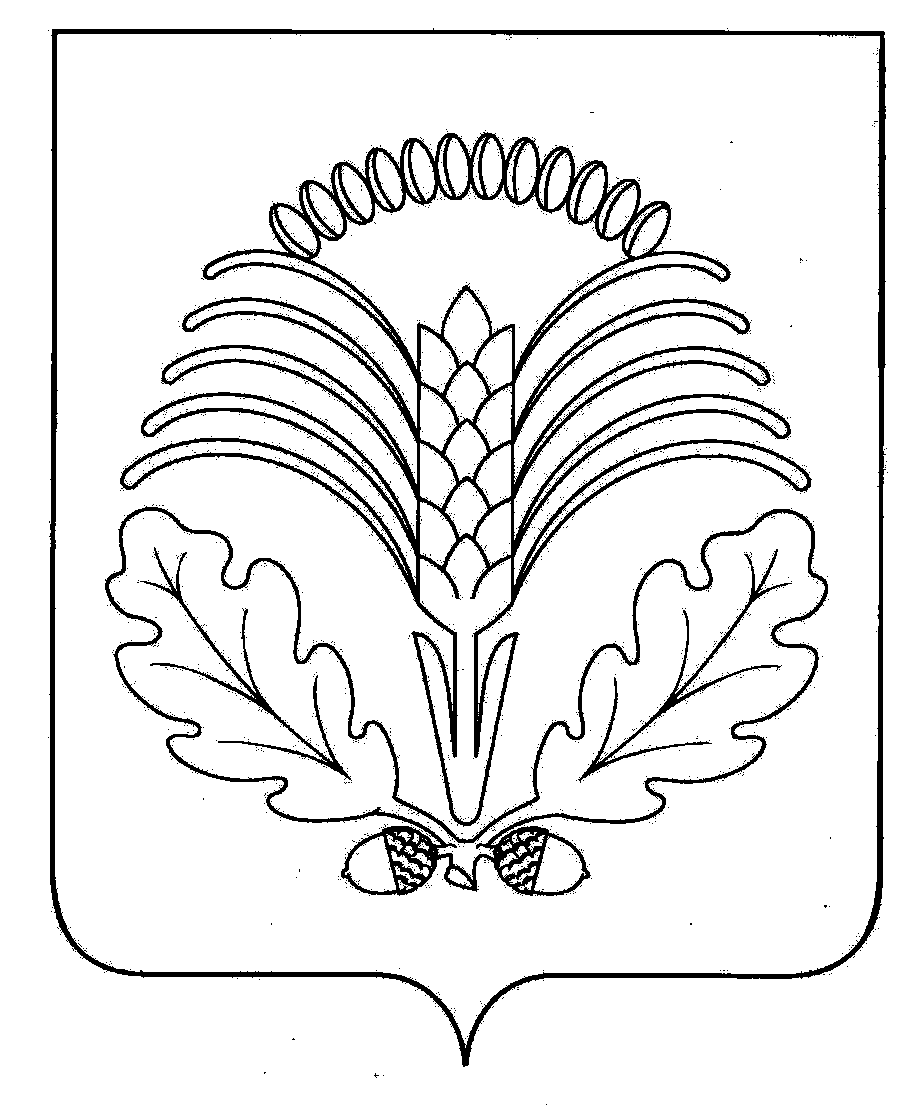 Решения  Совета народных депутатов Грибановского муниципального районаСОВЕТ НАРОДНЫХ ДЕПУТАТОВГРИБАНОВСКОГО МУНИЦИПАЛЬНОГО РАЙОНА  ВОРОНЕЖСКОЙ ОБЛАСТИ   Р Е Ш Е Н И Е Об утверждении отчета об исполнении  районного бюджета   за  2020 год            Совет народных депутатов Грибановского муниципального района РЕШИЛ:     1. Утвердить отчёт об исполнении районного бюджета  за  2020 год по доходам в сумме 1 044 179,8 тыс. рублей и по расходам в сумме 1 004 084,6 тыс. рублей, с превышением  над  расходами (профицит)  в сумме 40 095,2 тыс. рублей и со следующими показателями:-   по поступлению доходов в районный бюджет за 2020 год по кодам   бюджетной классификации  согласно приложению 1 к настоящему решению;-    по ведомственной структуре расходов районного бюджета за 2020 год  согласно приложению 2 к настоящему решению; -   по распределению бюджетных ассигнований по разделам, подразделам, целевым статьям (муниципальным программам Грибановского муниципального района), группам видов расходов  классификации расходов районного бюджета за 2020 год  согласно приложению 3 к настоящему решению; - по распределению бюджетных ассигнований по целевым статьям (муниципальным программам Грибановского муниципального района), группам видов расходов, разделам, подразделам классификации расходов районного бюджета за 2020 год согласно приложению 4 к настоящему решению;- по источникам внутреннего финансирования дефицита районного бюджета  за  2020 год согласно приложению 5 к настоящему решению;- по распределению бюджетных ассигнований, направленных на  государственную поддержку семьи и детей за 2020 год согласно приложению 6 к настоящему решению;- по распределению дотаций на выравнивание бюджетной обеспеченности бюджетам поселений  за счет средств областного бюджета  за 2020 год согласно приложению 7 к настоящему решению; - по распределению дотаций на выравнивание бюджетной обеспеченности бюджетам поселений  за счет средств районного бюджета  за 2020 год согласно приложению 8 к настоящему решению; - по распределению иных межбюджетных трансфертов бюджетам поселений  в форме прочей дотации на поддержку мер по обеспечению сбалансированности бюджетов поселений  за 2020 год  согласно приложению 9 к настоящему решению; - дорожный фонд  Грибановского муниципального района за 2020 год  согласно приложению 10 к настоящему решению;  - по распределению  иных межбюджетных трансфертов на осуществление части полномочий, передаваемых из бюджета муниципального района  бюджетам сельских поселений в соответствии с заключёнными соглашениями   по организации библиотечного обслуживания населения, комплектования и обеспечения сохранности библиотечных фондов библиотек поселения за 2020 год согласно приложению 11 к настоящему решению;- по распределению  иных межбюджетных трансфертов на осуществление части полномочий, передаваемых из бюджета муниципального района  бюджетам поселений в соответствии с заключёнными соглашениями  по  содержанию автомобильных дорог местного значения в границах  населенных  пунктов поселений  за 2020 год согласно приложению 12 к настоящему решению;- по распределению иных межбюджетных трансфертов бюджетам поселений на  поддержку  отрасли культуры  (мероприятие "Подключение муниципальных общедоступных библиотек  к информационно - телекоммуникационной  сети "Интернет"  и развитие библиотечного  дела  с учетом  задачи  расширения  информационных  технологий  и оцифровки" за 2020 год согласно приложению 13 к настоящему решению;- по распределению иных межбюджетных трансфертов бюджетам поселений в рамках "Регионального проекта Культурная среда" на софинансирование объектов  капитального строительства  муниципальной собственности в рамках областной  адресной  инвестиционной  программы (Строительство Дома  культуры в с. Листопадовка) за 2020 год согласно приложению 14 к настоящему решению;- по распределению   из бюджетов поселений межбюджетных трансфертов на осуществление части полномочий по решению вопросов местного значения бюджету муниципального района за 2020 год согласно приложению 15 к настоящему решению;- по программе муниципальных внутренних заимствований Грибановского муниципального района за 2020 год согласно приложению 16 к настоящему решению.     2. Контроль за исполнением настоящего решения возложить на постоянную комиссию по бюджету, налогам, финансам, предпринимательству Совета народных депутатов Грибановского муниципального  района.Глава муниципального района                                                    С.Н. Ширинкинаот  01.06.2021г.  № 217пгт Грибановский	Приложение 10                                                                                 к решению Совета народных депутатовГрибановского муниципального района                   от 01.06.2021г.  № 217 Дорожный фонд Грибановского муниципального района за 2020 год  										       (тыс. рублей)Программа муниципальных  внутренних заимствованийГрибановского муниципального района  за 2020 год                                                                                                                  Сумма (тыс. рублей)СОВЕТ народных депутатовГрибановского МУНИЦИПАЛЬНОГО районаВоронежской областиР Е Ш Е Н И ЕО внесении изменений  в решение Совета народных депутатов Грибановского муниципального района от 28.12.2020 года № 199 «О районном бюджете  на 2021 год и на плановый период 2022 и 2023 годов»   Совет народных депутатов Грибановского муниципального района РЕШИЛ:1. Внести в решение Совета народных депутатов Грибановского муниципального района от 28.12.2020 года № 199 «О районном бюджете  на 2021 год и на плановый период 2022 и 2023 годов»   следующие изменения:1.1. В части 1статьи 1:- в пункте 1 цифры «595 872,5» заменить цифрами «596 872,5»;- в  пункте  2 цифры «626 448,4»  заменить цифрами «653 267,2»;- в пункте 3 цифры «30 575,9» заменить цифрами «56 394,7».     1.2. Приложение 1 «Источники внутреннего финансирования дефицита районного бюджета  на 2021 год и на плановый период 2022 и 2023 годов» изложить в редакции согласно приложению 1 к настоящему решению.     1.3. Приложение 2 «Поступления доходов районного бюджета по кодам видов доходов, подвидов доходов на 2021 год и на плановый период 2022 и 2023 годов» изложить в редакции согласно приложению 2 к настоящему решению.1.4. В приложение 8 «Ведомственная структура расходов районного бюджета  на 2021 год и на плановый период 2022 и 2023 годов» внести изменения согласно приложению 3 к настоящему решению.1.5. В приложение 9 «Распределение  бюджетных ассигнований  по разделам, подразделам, целевым статьям (муниципальным программам Грибановского муниципального района), группам видов расходов классификации расходов районного бюджета на 2021 год и на плановый период 2022 и 2023 годов» внести изменения согласно приложению 4 к настоящему решению.1.6. В приложение 10 «Распределение  бюджетных ассигнований  по  целевым статьям (муниципальным программам Грибановского муниципального района), группам видов расходов, разделам, подразделам классификации расходов районного бюджета на 2021 год и на плановый период 2022 и 2023 годов» внести изменения согласно приложению 5 к настоящему решению.     2. Контроль за исполнением настоящего решения возложить на постоянную  комиссию по бюджету, налогам,  финансам, предпринимательству Совета народных депутатов Грибановского муниципального  района.Глава муниципального района                                                    С.Н. Ширинкинаот 01.06.2021г. № 218пгт Грибановский  Приложение 3СОВЕТ народных депутатовГрибановского МУНИЦИПАЛЬНОГО районаВоронежской областиР Е Ш Е Н И ЕОб утверждении отчета о работе контрольно – счетной комиссии Грибановского муниципального района за 2020 год	Рассмотрев отчет о работе контрольно-счетной комиссии Грибановского муниципального района за 2020 год, в соответствии с пунктами 14.1 и 20.2 Положения о контрольно – счетной комиссии Грибановского муниципального района Воронежской области, утвержденного решением Совета народных депутатов Грибановского муниципального района от 16.11.2011 № 293, Совет народных депутатов РЕШИЛ:Утвердить отчет о работе контрольно – счетной комиссии Грибановского муниципального района за 2020 год (прилагается).2. Опубликовать настоящее решение в Грибановском муниципальном вестнике.Глава муниципального района						     С.Н. Ширинкинаот 01.06.2021 г.  №  219пгт ГрибановскийПриложение к решению Совета народных депутатов Грибановского муниципального района Воронежской области от 01.06.2021г. № 219ОТЧЕТо работе контрольно - счетной комиссии Грибановского муниципального района за 2020 год  Основные показателиДеятельность контрольно - счетной комиссии Грибановского муниципального района в 2020 году осуществлялась в соответствии с Положением о контрольно - счетной комиссии от 16.11.2011  №293, планом работы контрольно - счетной комиссии на 2020 год.Правовыми основаниями для проведения проверок являлись – Бюджетный кодекс РФ, Гражданский кодекс РФ, ФЗ от 07.02.2011 №6 – ФЗ «Об общих принципах организации и деятельности контрольно – счетных органов субъектов РФ и муниципальных образований», ФЗ от 06.12.2011 №402 «О бухгалтерском учете», ФЗ от 06.10.2003 №131 «Об общих принципах организации местного самоуправления в РФ».В отчетном периоде контрольно - счетной комиссией проведено            7 проверок и ревизий финансово – хозяйственной деятельности, а также        2 проверки – внеплановые. Контрольно - счетной комиссией в 2020 году было сделано заключение на годовой отчет «О районном бюджете за 2019 год», анализ исполнения районного бюджета за 1 квартал, полугодие, 9 месяцев, Экспертиза проекта решения  «О районном бюджете на 2021 год и плановый период 2022 – 2023 годов». Согласно заключенных Соглашений о передаче контрольно – счетному органу Грибановского муниципального района полномочий контрольно – счетного органа поселений, проведены проверки эффективности и целевого использования бюджетных средств, выделенных из районного бюджета двум сельским поселениям. Результаты проведенных проверок и экспертизПриоритетной задачей практически каждого контрольного и экспертного - аналитического мероприятия является контроль за формированием и исполнением бюджета Грибановского муниципального района. Несмотря на сложные экономические условия, администрации Грибановского муниципального района в 2020 году удалось решить следующие основные задачи:- обеспечить сбалансированность бюджета и не допустить существенного роста дефицита бюджета.Соблюден и принцип социальной направленности бюджета – основная часть расходов консолидированного бюджета – 81,8% направлена на отрасли социальной сферы.Безвозмездные поступления от других бюджетов бюджетной системы РФ в 2019 году в консолидированный бюджет района составили 71,3% от всех доходов консолидированного бюджета района.В соответствии с Бюджетным кодексом РФ, Положением                     «О бюджетном процессе в Грибановском муниципальном районе» подготовлена Экспертиза Проекта решения Совета народных депутатов        «О районном бюджете Грибановского муниципального района на 2021 год и плановый период 2022 – 2023 годов». В нем отмечены положительные моменты и особенности проекта районного бюджета на 2021 год и плановый период 2022 – 2023 годов, которые заключаются в том, что доля расходов районного бюджета в муниципальные программы составит 100% в общем объеме расходов, а также прослеживается социальная направленность бюджета.В соответствии с утвержденным планом работы и согласно заключенным Соглашениям о передаче контрольно – счетному органу Грибановского муниципального района полномочий контрольно – счетного органа поселений, была проведена проверка эффективности и целевого использования бюджетных средств, выделенных из районного бюджета 2 сельским поселениям: Верхнекарачанскому и Новогольеланскому. Было проверено использование денежных средств в двух поселениях на общую сумму 32,1 млн. руб. По результатам проверок были выписаны Представления для устранения нарушений, выявленных в ходе проверок.Контрольно - счетной комиссией Грибановского муниципального района Воронежской области и Контрольно-счетной палатой Воронежской области проведено параллельное контрольное мероприятие: «Проверка обоснованности, эффективности и законности расходования бюджетных средств, выделенных в 2019 году и текущем периоде 2020 года на обновление материально-технической базы общеобразовательных организаций в рамках регионального проекта «Современная школа», входящего в состав государственной программы Воронежской области «Развитие образования».Проверки были проведены в МКОУ Листопадовская СОШ и в МКОУ Верхнекарачанская СОШ.По результатам проверок было выявлено, что за реализацией мероприятий и расходованием бюджетных средств осуществлялся действенный контроль. Выделенные денежные средства были израсходованы по целевому назначению. Оргтехника, мебель, учебно – лабораторное оборудование оприходованы в полном объеме согласно товарных накладных.При сверке фактического наличия с данными бухгалтерского учета расхождений не установлено. Также Контрольно - счетной комиссией Грибановского муниципального района Воронежской области и Контрольно-счетной палатой Воронежской области проведено параллельное контрольное мероприятие: анализ эффективности и результативности использования межбюджетных трансфертов из областного бюджета и иных источников на реализацию основного мероприятия «Приобретение коммунальной специализированной техники» государственной программы Воронежской области «Обеспечение качественными жилищно – коммунальными услугами населения Воронежской области».В результате проведенной проверки было выявлено, что вся коммунальная специализированная техника, приобретенная согласно государственной программы, используется не эффективно. Коммунальная техника поставлена на бухгалтерский учет. На нее начисляется амортизация. На основании Письма главы Грибановского муниципального района от          09.07.2020 №32, Письма главы Грибановского городского поселения от 22.06.2020 года №607, проведена внеплановая проверка финансово – хозяйственной деятельности ГМУП «Коммунальщик».В ходе проверки было выявлено, что предприятие работает с убытками. В составе дебиторской задолженности долги населения за коммунальные услуги составляют от 42% до 51%.Претензионная работа с просроченной задолженностью по коммунальным услугам с населением находится не на должном уровне. В штатном расписании  ГМУП «Коммунальщик» из 83,85 штатных единиц, фактически числится – 52,50 единиц, или 62,6% от штатных единиц. Несмотря на убыточность предприятия, выделяются денежные средства на мобильную связь директору и главному бухгалтеру, арендуется автотранспортное средство ВАЗ - 111730 у физического лица,  практикуются доплаты за отсутствие штатной единицы, также выписываются разного рода премии работникам бухгалтерии.На ГМУП «Коммунальщик» в 2019 году было начислено различных штрафов на сумму – 55,7 тыс. руб., в 2020 году – 148,0 тыс. руб.Согласно выписанного контрольно – счетной комиссией Представления, устраняются нарушения в работе предприятия.Как правило, основная доля нарушений устраняется в период проведения ревизии.Все проверки проводились в соответствии с действующим законодательством, положением о контрольно - счетной комиссии, утвержденным планом работы на 2020 год. Контрольно - счетная комиссия осуществляет учет нарушений в соответствии с классификатором, который рекомендован контрольно – счетной палатой Воронежской области.В адрес проверяемых организаций направлено 5 Представлений об устранении и недопущении впредь выявленных в ходе проверок нарушений и недостатков. Получено 5 информаций об устранении выявленных в ходе проверок нарушений и недостатков. Часть нарушений не устранена и поставлена на контроль.Информация о результатах контрольных мероприятий, проводимых контрольно – счетной комиссией, направляется главе Грибановского муниципального района.  В отчетном периоде контрольно - счетной комиссией обеспечена  реализация целей и задач,  предусмотренных Положением «О контрольно - счетной комиссии  Грибановского муниципального района».Председатель контрольно - счетной комиссииГрибановского муниципального района                                                                                 С.Г. ЗиминСОВЕТ  НАРОДНЫХ  ДЕПУТАТОВГРИБАНОВСКОГО МУНИЦИПАЛЬНОГО РАЙОНА  ВОРОНЕЖСКОЙ ОБЛАСТИР Е Ш Е Н И Е В соответствии с Федеральным законом от 06.10.2003 № 131-ФЗ «Об общих принципах организации местного самоуправления в Российской Федерации», Уставом Грибановского муниципального района Воронежской области Совет народных депутатов РЕШИЛ:1. Внести  в  решение  Совета  народных депутатов Грибановского муниципального  района от 10.03.2017 № 370 «О порядке присвоения звания «Почетный гражданин Грибановского муниципального района» (далее - Решение)   следующие изменения:1.1. В Положении о порядке присвоения звания «Почетный гражданин Грибановского муниципального района», являющимся приложением 1 к Решению:1) абзац 2 пункта 1 изложить в следующей редакции:«Звание «Почетный гражданин Грибановского муниципального района» может быть присвоено за проявление гражданином личного мужества и героизма при исполнении служебного и гражданского долга.»;2) абзац 2 пункта 2 изложить в следующей редакции:«Звание «Почетный гражданин Грибановского муниципального района» присваивается ежегодно не более чем двум гражданам.»;3) пункт 2 дополнить абзацем 3 следующего содержания:«Звание «Почетный гражданин Грибановского муниципального района» присваивается при жизни.»;4) абзацы 2, 3 пункта 4 изложить в следующей редакции:«Каждый инициатор имеет право выдвинуть только одну кандидатуру.Выдвижение одной и той же кандидатуры более двух раз не допускается.Ходатайство о присвоении звания «Почетный гражданин Грибановского муниципального района» подается в комиссию в срок с 01 июля до 01 ноября текущего года.»;5) абзац 1 пункта 5 изложить в следующей редакции:«Присвоение звания «Почетный гражданин Грибановского муниципального района» производится на последней сессии Совета народных депутатов Грибановского муниципального района в текущем году.».1.2. В Положении о комиссии по присвоению звания «Почетный гражданин Грибановского муниципального района», являющимся приложением 2 к Решению:1) в пункте 1 слово «представлений» заменить словом «ходатайств»;2) пункт 7 изложить в следующей редакции:«Комиссия в течение 30 дней с момента истечения срока подачи ходатайства о присвоении звания «Почетный гражданин Грибановского муниципального района» рассматривает его и принимает соответствующее решение. Данное решение направляется инициатору и в Совет народных депутатов Грибановского муниципального района для принятия окончательного решения.При принятии комиссией решения об отсутствии оснований для присвоения звания «Почетный гражданин Грибановского муниципального района» повторное представление той же кандидатуры может производиться не ранее чем через год после принятия комиссией соответствующего решения.»;3) пункт 9 изложить в следующей редакции:«Инициатор подает ходатайство о присвоении звания «Почетный гражданин Грибановского муниципального района» в комиссию, к которому прилагаются:- представление на присвоение звания «Почетный гражданин Грибановского муниципального района», оформленное согласно приложению 6 к настоящему решению;- согласие на обработку персональных данных, оформленное в соответствии с требованиями Федерального закона от 27.07.2006 N 152-ФЗ «О персональных данных»;- выписка из протокола общего собрания коллектива (для организаций);- две цветные фотографии кандидата (размерами 3x4).Инициатор несет ответственность за достоверность и полноту предоставляемой информации в отношении выдвигаемой им кандидатуры на присвоение звания «Почетный гражданин Грибановского муниципального района.».4) пункты 10, 11 признать утратившими силу.1.3. Состав комиссии по присвоению звания «Почетный гражданин Грибановского муниципального района», являющийся приложением 3 к Решению, изложить в редакции согласно приложению 2 к настоящему решению.2. Опубликовать настоящее решение в Грибановском муниципальном вестнике.3. Контроль за исполнением настоящего решения оставляю за собой.Глава муниципального района                                                  С.Н. Ширинкинаот 01.06.2021 г. № 220пгт. Грибановский    Приложение 1 к решению Совета народных депутатов Грибановского муниципального района Воронежской области                                                                                                                                                                    от 01.06.2021г.  № 220«Приложение 6 к решению Совета народных депутатов Грибановского муниципального района Воронежской области Приложение 2к решению Совета народных депутатов Грибановского муниципального района Воронежской области                                                                                                                                                                    от 01.06.2021 г. № 220Состав комиссии по присвоению звания «Почетный гражданин Грибановского муниципального района»СОВЕТ  НАРОДНЫХ  ДЕПУТАТОВГРИБАНОВСКОГО МУНИЦИПАЛЬНОГО РАЙОНА  ВОРОНЕЖСКОЙ ОБЛАСТИР Е Ш Е Н И ЕВ соответствии с Федеральным законом от 06.10.2003 №131-ФЗ «Об общих принципах организации местного самоуправления в Российской Федерации», Уставом Грибановского муниципального района Воронежской области, Совет народных депутатов РЕШИЛ:	1. Внести  изменения в структуру администрации Грибановского муниципального района, утвержденную решением Совета народных депутатов Грибановского муниципального района Воронежской области от 27.12.2018 № 94, изложив  её в  новой редакции согласно приложению к настоящему решению.Глава муниципального района                                                 С.Н. Ширинкинаот 01.06.2021г. № 221пгт Грибановский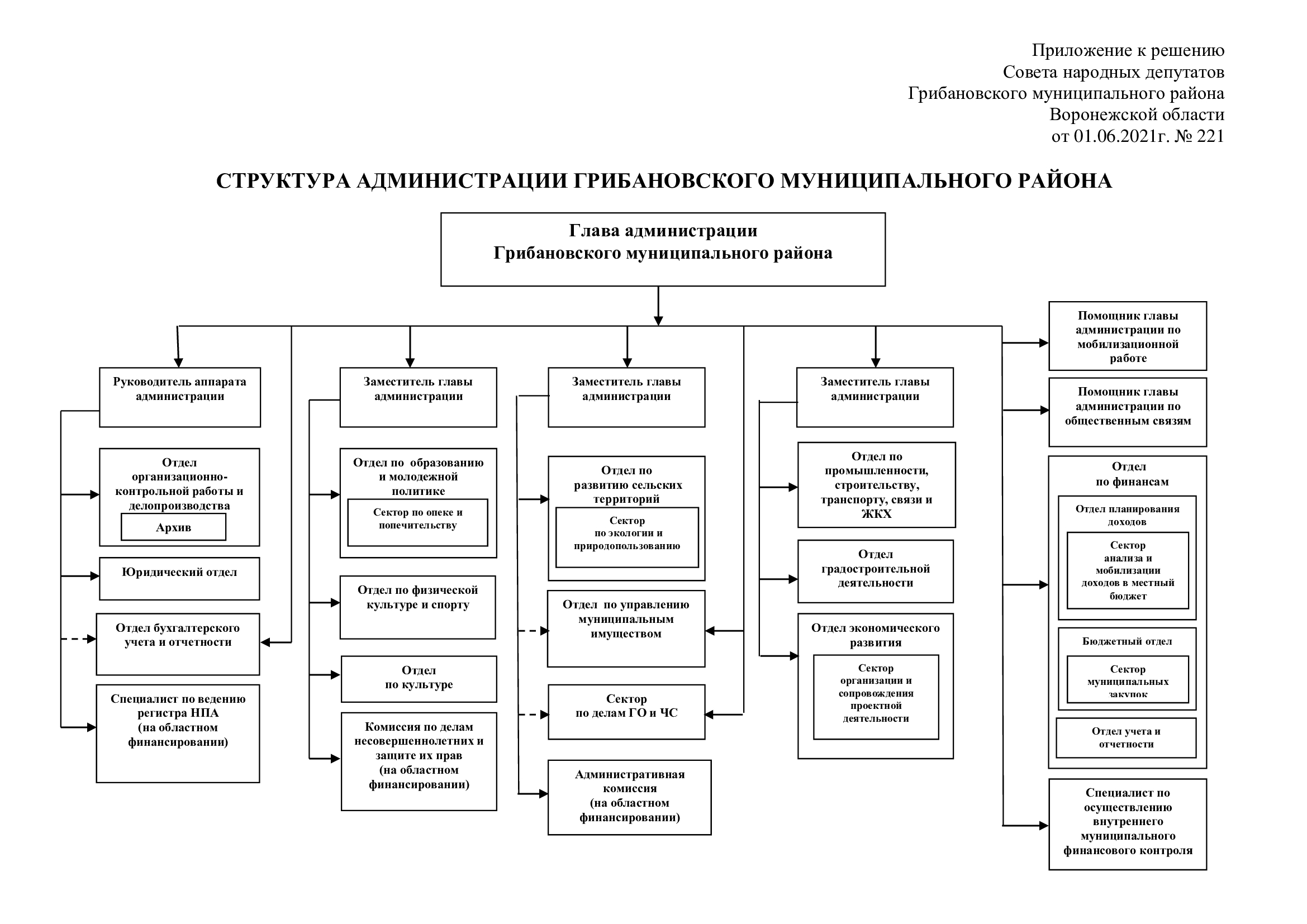 СОВЕТ  НАРОДНЫХ  ДЕПУТАТОВГРИБАНОВСКОГО МУНИЦИПАЛЬНОГО РАЙОНА  ВОРОНЕЖСКОЙ ОБЛАСТИР Е Ш Е Н И Е	На основании решения Совета народных депутатов Грибановского муниципального района Воронежской области от 04.03.2021 № 213 «О досрочном прекращении полномочий депутата Совета народных депутатов Грибановского муниципального района Завозиной Ларисы Анатольевны» и на основании личного заявления депутата Совета народных депутатов Грибановского муниципального района Можаевой Л.А., Совет народных депутатов РЕШИЛ:1. Внести в состав постоянных комиссий для предварительного рассмотрения и подготовки вопросов, относящихся к ведению Совета народных депутатов Грибановского муниципального района 6 созыва, утвержденный решением Совета народных депутатов Грибановского муниципального района Воронежской области от 28.09.2017 № 13 следующие изменения:1.1. В комиссии по бюджету, налогам, финансам, предпринимательству:1) вывести из состава Завозину Ларису Анатольевну;2) ввести в состав Можаеву Людмилу Анатольевну.1.2. В комиссии по социальным вопросам:1) ввести в состав Можаеву Людмилу Анатольевну.Опубликовать настоящее решение в Грибановском муниципальном вестнике.Глава муниципального района                                                        С.Н. Ширинкинаот 01.06.2021г. № 225пгт. ГрибановскийСОВЕТ НАРОДНЫХ ДЕПУТАТОВ ГРИБАНОВСКОГО МУНИЦИПАЛЬНОГО РАЙОНАВОРОНЕЖСКОЙ ОБЛАСТИР Е Ш Е Н И ЕОб установке мемориальных досок   В соответствии с  Порядком установки памятников, мемориальных досок и иных памятных знаков в Грибановском муниципальном районе, утвержденным   решением Совета народных депутатов Грибановского муниципального района от 27.02.2013 № 105 и на основании решения комиссии  Грибановского муниципального района по увековечиванию памяти от 28.05.2021 года, Совет народных депутатов  РЕШИЛ:1.  Установить мемориальные доски на фасаде зданий отдела по образованию и молодежной политике администрации Грибановского муниципального района Воронежской области Харламову Сергею Тихоновичу и МКОУ Верхнекарачанской СОШ Федосову Анатолию Ивановичу.2.  Утвердить текст досок: на фасаде здания отдела по образованию и молодежной политике администрации Грибановского муниципального района Воронежской области «Харламов Сергей Тихонович 26.12.1926г - 07.07.1987г Участник Великой Отечественной войны. Первый секретарь Грибановского райкома КПСС (1962г – 1977г)» и на фасаде здания МКОУ Верхнекарачанской СОШ «Федосов Анатолий Иванович 29.06.1939г – 06.10.2020г Почетный гражданин Грибановского муниципального района, посвятивший свою жизнь служению родному краю, кавалер ордена Трудового Красного Знамени».3.  Контроль за исполнением  настоящего решения возложить на постоянную комиссию по социальным вопросам Совета народных депутатов Грибановского муниципального района. Глава муниципального района 		                                        С.Н. Ширинкинаот 01.06.2021г. № 226пгт. Грибановский ____________________________________________________________________________________________________________Официальная информация Совета народных депутатовГрибановского муниципального района_______________________________________________________________________________________________________________РЕШЕНИЕПО РЕЗУЛЬТАТАМ ПУБЛИЧНЫХ СЛУШАНИЙпо вопросу «Об отчёте об исполнении районного бюджета за 2020 год»	Обсудив отчёт об исполнении районного бюджета за 2020 год РЕШИЛИ:Одобрить отчет об исполнении районного бюджета за 2020 год.Рекомендовать Совету народных депутатов Грибановского муниципального района утвердить отчет об исполнении районного бюджета за 2020 год.Настоящее решение опубликовать в «Грибановском муниципальном вестнике».И.о. руководителя аппаратаадминистрации муниципального района(член организационного комитета)                                                                                                                   О.В. ДерюгаПриложение 1Приложение 1Приложение 1к   решению  Совета народных депутатовк   решению  Совета народных депутатовк   решению  Совета народных депутатовГрибановского муниципального районаГрибановского муниципального районаГрибановского муниципального районаот  01.06.2021г. № 217от  01.06.2021г. № 217от  01.06.2021г. № 217Поступление доходов в районный бюджет за 2020 год по кодам бюджетной классификацииПоступление доходов в районный бюджет за 2020 год по кодам бюджетной классификацииПоступление доходов в районный бюджет за 2020 год по кодам бюджетной классификации(тыс.рублей)Наименование кода доходов бюджетаКод бюджетной классификацииИсполнено Доходы бюджета - всегоx1 044 179,8в том числе:  НАЛОГОВЫЕ И НЕНАЛОГОВЫЕ ДОХОДЫ000 1 00 00000 00 0000 000223 486,3  НАЛОГИ НА ПРИБЫЛЬ, ДОХОДЫ000 1 01 00000 00 0000 000151 135,5  Налог на доходы физических лиц000 1 01 02000 01 0000 110151 135,5  Налог на доходы физических лиц с доходов, источником которых является налоговый агент, за исключением доходов, в отношении которых исчисление и уплата налога осуществляются в соответствии со статьями 227, 227.1 и 228 Налогового кодекса Российской Федерации000 1 01 02010 01 0000 110147 789,6  Налог на доходы физических лиц с доходов, полученных от осуществления деятельности физическими лицами, зарегистрированными в качестве индивидуальных предпринимателей, нотариусов, занимающихся частной практикой, адвокатов, учредивших адвокатские кабинеты, и других лиц, занимающихся частной практикой в соответствии со статьей 227 Налогового кодекса Российской Федерации000 1 01 02020 01 0000 1102 738,1  Налог на доходы физических лиц с доходов, полученных физическими лицами в соответствии со статьей 228 Налогового кодекса Российской Федерации000 1 01 02030 01 0000 110607,8  НАЛОГИ НА ТОВАРЫ (РАБОТЫ, УСЛУГИ), РЕАЛИЗУЕМЫЕ НА ТЕРРИТОРИИ РОССИЙСКОЙ ФЕДЕРАЦИИ000 1 03 00000 00 0000 00011 118,6  Акцизы по подакцизным товарам (продукции), производимым на территории Российской Федерации000 1 03 02000 01 0000 11011 118,6  Доходы от уплаты акцизов на дизельное топливо, подлежащие распределению между бюджетами субъектов Российской Федерации и местными бюджетами с учетом установленных дифференцированных нормативов отчислений в местные бюджеты000 1 03 02230 01 0000 1105 128,3  Доходы от уплаты акцизов на дизельное топливо, подлежащие распределению между бюджетами субъектов Российской Федерации и местными бюджетами с учетом установленных дифференцированных нормативов отчислений в местные бюджеты (по нормативам, установленным Федеральным законом о федеральном бюджете в целях формирования дорожных фондов субъектов Российской Федерации)000 1 03 02231 01 0000 1105 128,3  Доходы от уплаты акцизов на моторные масла для дизельных и (или) карбюраторных (инжекторных) двигателей, подлежащие распределению между бюджетами субъектов Российской Федерации и местными бюджетами с учетом установленных дифференцированных нормативов отчислений в местные бюджеты000 1 03 02240 01 0000 11036,7  Доходы от уплаты акцизов на моторные масла для дизельных и (или) карбюраторных (инжекторных) двигателей, подлежащие распределению между бюджетами субъектов Российской Федерации и местными бюджетами с учетом установленных дифференцированных нормативов отчислений в местные бюджеты (по нормативам, установленным Федеральным законом о федеральном бюджете в целях формирования дорожных фондов субъектов Российской Федерации)000 1 03 02241 01 0000 11036,7  Доходы от уплаты акцизов на автомобильный бензин, подлежащие распределению между бюджетами субъектов Российской Федерации и местными бюджетами с учетом установленных дифференцированных нормативов отчислений в местные бюджеты000 1 03 02250 01 0000 1106 899,0  Доходы от уплаты акцизов на автомобильный бензин, подлежащие распределению между бюджетами субъектов Российской Федерации и местными бюджетами с учетом установленных дифференцированных нормативов отчислений в местные бюджеты (по нормативам, установленным Федеральным законом о федеральном бюджете в целях формирования дорожных фондов субъектов Российской Федерации)000 1 03 02251 01 0000 1106 899,0  Доходы от уплаты акцизов на прямогонный бензин, подлежащие распределению между бюджетами субъектов Российской Федерации и местными бюджетами с учетом установленных дифференцированных нормативов отчислений в местные бюджеты000 1 03 02260 01 0000 110-945,4  Доходы от уплаты акцизов на прямогонный бензин, подлежащие распределению между бюджетами субъектов Российской Федерации и местными бюджетами с учетом установленных дифференцированных нормативов отчислений в местные бюджеты (по нормативам, установленным Федеральным законом о федеральном бюджете в целях формирования дорожных фондов субъектов Российской Федерации)000 1 03 02261 01 0000 110-945,4  НАЛОГИ НА СОВОКУПНЫЙ ДОХОД000 1 05 00000 00 0000 00013 685,8  Налог, взимаемый в связи с применением упрощенной системы налогообложения000 1 05 01000 00 0000 1101 873,2  Налог, взимаемый с налогоплательщиков, выбравших в качестве объекта налогообложения доходы000 1 05 01010 01 0000 1101 441,4  Налог, взимаемый с налогоплательщиков, выбравших в качестве объекта налогообложения доходы000 1 05 01011 01 0000 1101 441,4  Налог, взимаемый с налогоплательщиков, выбравших в качестве объекта налогообложения доходы, уменьшенные на величину расходов000 1 05 01020 01 0000 110432,8  Налог, взимаемый с налогоплательщиков, выбравших в качестве объекта налогообложения доходы, уменьшенные на величину расходов (в том числе минимальный налог, зачисляемый в бюджеты субъектов Российской Федерации)000 1 05 01021 01 0000 110432,8  Минимальный налог, зачисляемый в бюджеты субъектов Российской Федерации (за налоговые периоды, истекшие до 1 января 2016 года)000 1 05 01050 01 0000 110-1,0  Единый налог на вмененный доход для отдельных видов деятельности000 1 05 02000 02 0000 1107 482,5  Единый налог на вмененный доход для отдельных видов деятельности000 1 05 02010 02 0000 1107 482,5  Единый сельскохозяйственный налог000 1 05 03000 01 0000 1104 296,4  Единый сельскохозяйственный налог000 1 05 03010 01 0000 1104 296,4  Налог, взимаемый в связи с применением патентной системы налогообложения000 1 05 04000 02 0000 11033,7  Налог, взимаемый в связи с применением патентной системы налогообложения, зачисляемый в бюджеты муниципальных районов 5000 1 05 04020 02 0000 11033,7  ГОСУДАРСТВЕННАЯ ПОШЛИНА000 1 08 00000 00 0000 0004 478,9  Государственная пошлина по делам, рассматриваемым в судах общей юрисдикции, мировыми судьями000 1 08 03000 01 0000 1104 478,9  Государственная пошлина по делам, рассматриваемым в судах общей юрисдикции, мировыми судьями (за исключением Верховного Суда Российской Федерации)000 1 08 03010 01 0000 1104 478,9  ДОХОДЫ ОТ ИСПОЛЬЗОВАНИЯ ИМУЩЕСТВА, НАХОДЯЩЕГОСЯ В ГОСУДАРСТВЕННОЙ И МУНИЦИПАЛЬНОЙ СОБСТВЕННОСТИ000 1 11 00000 00 0000 00034 297,6  Проценты, полученные от предоставления бюджетных кредитов внутри страны000 1 11 03000 00 0000 1203,6  Проценты, полученные от предоставления бюджетных кредитов внутри страны за счет средств бюджетов муниципальных районов000 1 11 03050 05 0000 1203,6  Доходы, получаемые в виде арендной либо иной платы за передачу в возмездное пользование государственного и муниципального имущества (за исключением имущества бюджетных и автономных учреждений, а также имущества государственных и муниципальных унитарных предприятий, в том числе казенных)000 1 11 05000 00 0000 12034 294,0  Доходы, получаемые в виде арендной платы за земельные участки, государственная собственность на которые не разграничена, а также средства от продажи права на заключение договоров аренды указанных земельных участков000 1 11 05010 00 0000 12034 147,3  Доходы, получаемые в виде арендной платы за земельные участки, государственная собственность на которые не разграничена и которые расположены в границах сельских поселений и межселенных территорий муниципальных районов, а также средства от продажи права на заключение договоров аренды указанных земельных участков000 1 11 05013 05 0000 12026 539,6  Доходы, получаемые в виде арендной платы за земельные участки, государственная собственность на которые не разграничена и которые расположены в границах городских поселений, а также средства от продажи права на заключение договоров аренды указанных земельных участков000 1 11 05013 13 0000 1207 607,7  Доходы от сдачи в аренду имущества, находящегося в оперативном управлении органов государственной власти, органов местного самоуправления, государственных внебюджетных фондов и созданных ими учреждений (за исключением имущества бюджетных и автономных учреждений)000 1 11 05030 00 0000 120146,7  Доходы от сдачи в аренду имущества, находящегося в оперативном управлении органов управления муниципальных районов и созданных ими учреждений (за исключением имущества муниципальных бюджетных и автономных учреждений)000 1 11 05035 05 0000 120146,7  ПЛАТЕЖИ ПРИ ПОЛЬЗОВАНИИ ПРИРОДНЫМИ РЕСУРСАМИ000 1 12 00000 00 0000 000227,2  Плата за негативное воздействие на окружающую среду000 1 12 01000 01 0000 120227,2  Плата за выбросы загрязняющих веществ в атмосферный воздух стационарными объектами 7000 1 12 01010 01 0000 120155,2  Плата за размещение отходов производства и потребления000 1 12 01040 01 0000 12072,0  Плата за размещение отходов производства000 1 12 01041 01 0000 12072,0  ДОХОДЫ ОТ ОКАЗАНИЯ ПЛАТНЫХ УСЛУГ И КОМПЕНСАЦИИ ЗАТРАТ ГОСУДАРСТВА000 1 13 00000 00 0000 0005 322,3  Доходы от оказания платных услуг (работ)000 1 13 01000 00 0000 1305 108,6  Прочие доходы от оказания платных услуг (работ)000 1 13 01990 00 0000 1305 108,6  Прочие доходы от оказания платных услуг (работ) получателями средств бюджетов муниципальных районов000 1 13 01995 05 0000 1305 108,6  Доходы от компенсации затрат государства000 1 13 02000 00 0000 130213,7  Доходы, поступающие в порядке возмещения расходов, понесенных в связи с эксплуатацией имущества000 1 13 02060 00 0000 13013,3  Доходы, поступающие в порядке возмещения расходов, понесенных в связи с эксплуатацией имущества муниципальных районов000 1 13 02065 05 0000 13013,3  Прочие доходы от компенсации затрат государства000 1 13 02990 00 0000 130200,4  Прочие доходы от компенсации затрат бюджетов муниципальных районов000 1 13 02995 05 0000 130200,4  ДОХОДЫ ОТ ПРОДАЖИ МАТЕРИАЛЬНЫХ И НЕМАТЕРИАЛЬНЫХ АКТИВОВ000 1 14 00000 00 0000 0002 045,5  Доходы от реализации имущества, находящегося в государственной и муниципальной собственности (за исключением движимого имущества бюджетных и автономных учреждений, а также имущества государственных и муниципальных унитарных предприятий, в том числе казенных)000 1 14 02000 00 0000 0001 560,3  Доходы от реализации имущества, находящегося в собственности муниципальных районов (за исключением движимого имущества муниципальных бюджетных и автономных учреждений, а также имущества муниципальных унитарных предприятий, в том числе казенных), в части реализации основных средств по указанному имуществу000 1 14 02050 05 0000 4101 530,9  Доходы от реализации иного имущества, находящегося в собственности муниципальных районов (за исключением имущества муниципальных бюджетных и автономных учреждений, а также имущества муниципальных унитарных предприятий, в том числе казенных), в части реализации основных средств по указанному имуществу000 1 14 02053 05 0000 4101 530,9  Доходы от реализации имущества, находящегося в собственности муниципальных районов (за исключением имущества муниципальных бюджетных и автономных учреждений, а также имущества муниципальных унитарных предприятий, в том числе казенных), в части реализации материальных запасов по указанному имуществу000 1 14 02050 05 0000 44029,4  Доходы от реализации иного имущества, находящегося в собственности муниципальных районов (за исключением имущества муниципальных бюджетных и автономных учреждений, а также имущества муниципальных унитарных предприятий, в том числе казенных), в части реализации материальных запасов по указанному имуществу000 1 14 02053 05 0000 44029,4  Доходы от продажи земельных участков, находящихся в государственной и муниципальной собственности000 1 14 06000 00 0000 430485,2  Доходы от продажи земельных участков, государственная собственность на которые не разграничена000 1 14 06010 00 0000 430485,2  Доходы от продажи земельных участков, государственная собственность на которые не разграничена и которые расположены в границах сельских поселений и межселенных территорий муниципальных районов000 1 14 06013 05 0000 430358,1  Доходы от продажи земельных участков, государственная собственность на которые не разграничена и которые расположены в границах городских поселений000 1 14 06013 13 0000 430127,2  ШТРАФЫ, САНКЦИИ, ВОЗМЕЩЕНИЕ УЩЕРБА000 1 16 00000 00 0000 000878,5  Административные штрафы, установленные Кодексом Российской Федерации об административных правонарушениях000 1 16 01000 01 0000 140410,9  Административные штрафы, установленные главой 5 Кодекса Российской Федерации об административных правонарушениях, за административные правонарушения, посягающие на права граждан000 1 16 01050 01 0000 14038,2  Административные штрафы, установленные главой 5 Кодекса Российской Федерации об административных правонарушениях, за административные правонарушения, посягающие на права граждан, налагаемые мировыми судьями, комиссиями по делам несовершеннолетних и защите их прав000 1 16 01053 01 0000 14038,2  Административные штрафы, установленные главой 6 Кодекса Российской Федерации об административных правонарушениях, за административные правонарушения, посягающие на здоровье, санитарно-эпидемиологическое благополучие населения и общественную нравственность000 1 16 01060 01 0000 14025,0  Административные штрафы, установленные главой 6 Кодекса Российской Федерации об административных правонарушениях, за административные правонарушения, посягающие на здоровье, санитарно-эпидемиологическое благополучие населения и общественную нравственность, налагаемые мировыми судьями, комиссиями по делам несовершеннолетних и защите их прав000 1 16 01063 01 0000 14025,0  Административные штрафы, установленные главой 7 Кодекса Российской Федерации об административных правонарушениях, за административные правонарушения в области охраны собственности000 1 16 01070 01 0000 1402,0  Административные штрафы, установленные главой 7 Кодекса Российской Федерации об административных правонарушениях, за административные правонарушения в области охраны собственности, налагаемые мировыми судьями, комиссиями по делам несовершеннолетних и защите их прав000 1 16 01073 01 0000 1402,0  Административные штрафы, установленные главой 8 Кодекса Российской Федерации об административных правонарушениях, за административные правонарушения в области охраны окружающей среды и природопользования000 1 16 01080 01 0000 14034,8  Административные штрафы, установленные главой 8 Кодекса Российской Федерации об административных правонарушениях, за административные правонарушения в области охраны окружающей среды и природопользования, налагаемые мировыми судьями, комиссиями по делам несовершеннолетних и защите их прав000 1 16 01083 01 0000 14034,8  Административные штрафы, установленные главой 9 Кодекса Российской Федерации об административных правонарушениях, за административные правонарушения в промышленности, строительстве и энергетике000 1 16 01090 01 0000 1406,0  Административные штрафы, установленные главой 9 Кодекса Российской Федерации об административных правонарушениях, за административные правонарушения в промышленности, строительстве и энергетике, налагаемые мировыми судьями, комиссиями по делам несовершеннолетних и защите их прав000 1 16 01093 01 0000 1406,0  Административные штрафы, установленные главой 11 Кодекса Российской Федерации об административных правонарушениях, за административные правонарушения на транспорте000 1 16 01110 01 0000 1401,0  Административные штрафы, установленные главой 11 Кодекса Российской Федерации об административных правонарушениях, за административные правонарушения на транспорте, налагаемые мировыми судьями, комиссиями по делам несовершеннолетних и защите их прав000 1 16 01113 01 0000 1401,0  Административные штрафы, установленные главой 13 Кодекса Российской Федерации об административных правонарушениях, за административные правонарушения в области связи и информации000 1 16 01130 01 0000 14013,5  Административные штрафы, установленные главой 13 Кодекса Российской Федерации об административных правонарушениях, за административные правонарушения в области связи и информации, налагаемые мировыми судьями, комиссиями по делам несовершеннолетних и защите их прав000 1 16 01133 01 0000 14013,5  Административные штрафы, установленные главой 14 Кодекса Российской Федерации об административных правонарушениях, за административные правонарушения в области предпринимательской деятельности и деятельности саморегулируемых организаций000 1 16 01140 01 0000 14036,3  Административные штрафы, установленные главой 14 Кодекса Российской Федерации об административных правонарушениях, за административные правонарушения в области предпринимательской деятельности и деятельности саморегулируемых организаций, налагаемые мировыми судьями, комиссиями по делам несовершеннолетних и защите их прав000 1 16 01143 01 0000 14036,3  Административные штрафы, установленные главой 15 Кодекса Российской Федерации об административных правонарушениях, за административные правонарушения в области финансов, налогов и сборов, страхования, рынка ценных бумаг000 1 16 01150 01 0000 14018,6  Административные штрафы, установленные главой 15 Кодекса Российской Федерации об административных правонарушениях, за административные правонарушения в области финансов, налогов и сборов, страхования, рынка ценных бумаг (за исключением штрафов, указанных в пункте 6 статьи 46 Бюджетного кодекса Российской Федерации), налагаемые мировыми судьями, комиссиями по делам несовершеннолетних и защите их прав000 1 16 01153 01 0000 14018,6  Административные штрафы, установленные главой 17 Кодекса Российской Федерации об административных правонарушениях, за административные правонарушения, посягающие на институты государственной власти000 1 16 01170 01 0000 1401,0  Административные штрафы, установленные главой 17 Кодекса Российской Федерации об административных правонарушениях, за административные правонарушения, посягающие на институты государственной власти, налагаемые мировыми судьями, комиссиями по делам несовершеннолетних и защите их прав000 1 16 01173 01 0000 1401,0  Административные штрафы, установленные главой 19 Кодекса Российской Федерации об административных правонарушениях, за административные правонарушения против порядка управления000 1 16 01190 01 0000 140131,3  Административные штрафы, установленные главой 19 Кодекса Российской Федерации об административных правонарушениях, за административные правонарушения против порядка управления, налагаемые мировыми судьями, комиссиями по делам несовершеннолетних и защите их прав000 1 16 01193 01 0000 140131,3  Административные штрафы, установленные Главой 19 Кодекса Российской Федерации об административных правонарушениях, за административные правонарушения против порядка управления, налагаемые мировыми судьями, комиссиями по делам несовершеннолетних и защите их прав (штрафы за невыполнение в срок законного предписания (постановления, представления, решения) органа (должностного лица), осуществляющего государственный надзор (контроль), организации, уполномоченной в соответствии с федеральными законами на осуществление государственного надзора (должностного лица), органа (должностного лица), осуществляющего муниципальный контроль)000 1 16 01193 01 0005 140131,3  Административные штрафы, установленные главой 20 Кодекса Российской Федерации об административных правонарушениях, за административные правонарушения, посягающие на общественный порядок и общественную безопасность000 1 16 01200 01 0000 140103,4  Административные штрафы, установленные главой 20 Кодекса Российской Федерации об административных правонарушениях, за административные правонарушения, посягающие на общественный порядок и общественную безопасность, налагаемые мировыми судьями, комиссиями по делам несовершеннолетних и защите их прав000 1 16 01203 01 0000 140103,4  Административные штрафы, установленные Главой 20 Кодекса Российской Федерации об административных правонарушениях, за административные правонарушения, посягающие на общественный порядок и общественную безопасность, налагаемые мировыми судьями, комиссиями по делам несовершеннолетних и защите их прав (иные штрафы)000 1 16 01203 01 9000 140103,4  Штрафы, неустойки, пени, уплаченные в соответствии с законом или договором в случае неисполнения или ненадлежащего исполнения обязательств перед государственным (муниципальным) органом, органом управления государственным внебюджетным фондом, казенным учреждением, Центральным банком Российской Федерации, иной организацией, действующей от имени Российской Федерации000 1 16 07000 00 0000 140162,5  Штрафы, неустойки, пени, уплаченные в случае просрочки исполнения поставщиком (подрядчиком, исполнителем) обязательств, предусмотренных государственным (муниципальным) контрактом000 1 16 07010 00 0000 140139,7  Штрафы, неустойки, пени, уплаченные в случае просрочки исполнения поставщиком (подрядчиком, исполнителем) обязательств, предусмотренных муниципальным контрактом, заключенным муниципальным органом, казенным учреждением муниципального района000 1 16 07010 05 0000 140139,7  Иные штрафы, неустойки, пени, уплаченные в соответствии с законом или договором в случае неисполнения или ненадлежащего исполнения обязательств перед государственным (муниципальным) органом, казенным учреждением, Центральным банком Российской Федерации, государственной корпорацией000 1 16 07090 00 0000 14022,8  Иные штрафы, неустойки, пени, уплаченные в соответствии с законом или договором в случае неисполнения или ненадлежащего исполнения обязательств перед муниципальным органом, (муниципальным казенным учреждением) муниципального района000 1 16 07090 05 0000 14022,8  Платежи в целях возмещения причиненного ущерба (убытков)000 1 16 10000 00 0000 140305,2  Доходы от денежных взысканий (штрафов), поступающие в счет погашения задолженности, образовавшейся до 1 января 2020 года, подлежащие зачислению в бюджеты бюджетной системы Российской Федерации по нормативам, действовавшим в 2019 году000 1 16 10120 00 0000 140305,2  Доходы от денежных взысканий (штрафов), поступающие в счет погашения задолженности, образовавшейся до 1 января 2020 года, подлежащие зачислению в бюджет муниципального образования по нормативам, действовавшим в 2019 году000 1 16 10123 01 0000 140295,4  Доходы от денежных взысканий (штрафов), поступающие в счет погашения задолженности, образовавшейся до 1 января 2020 года, подлежащие зачислению в федеральный бюджет и бюджет муниципального образования по нормативам, действовавшим в 2019 году000 1 16 10129 01 0000 1409,7  ПРОЧИЕ НЕНАЛОГОВЫЕ ДОХОДЫ000 1 17 00000 00 0000 000296,3  Невыясненные поступления000 1 17 01000 00 0000 180-5,0  Невыясненные поступления, зачисляемые в бюджеты муниципальных районов000 1 17 01050 05 0000 180-5,0  Прочие неналоговые доходы000 1 17 05000 00 0000 180301,3  Прочие неналоговые доходы бюджетов муниципальных районов000 1 17 05050 05 0000 180301,3  БЕЗВОЗМЕЗДНЫЕ ПОСТУПЛЕНИЯ000 2 00 00000 00 0000 000820 693,5  БЕЗВОЗМЕЗДНЫЕ ПОСТУПЛЕНИЯ ОТ ДРУГИХ БЮДЖЕТОВ БЮДЖЕТНОЙ СИСТЕМЫ РОССИЙСКОЙ ФЕДЕРАЦИИ000 2 02 00000 00 0000 000820 033,1  Дотации бюджетам бюджетной системы Российской Федерации000 2 02 10000 00 0000 15035 378,0  Дотации на выравнивание бюджетной обеспеченности000 2 02 15001 00 0000 15023 132,0  Дотации бюджетам муниципальных районов на выравнивание бюджетной обеспеченности из бюджета субъекта Российской Федерации000 2 02 15001 05 0000 15023 132,0  Дотации бюджетам на поддержку мер по обеспечению сбалансированности бюджетов000 2 02 15002 00 0000 15012 246,0  Дотации бюджетам муниципальных районов на поддержку мер по обеспечению сбалансированности бюджетов000 2 02 15002 05 0000 15012 246,0  Субсидии бюджетам бюджетной системы Российской Федерации (межбюджетные субсидии)000 2 02 20000 00 0000 150527 962,0  Субсидии бюджетам на софинансирование капитальных вложений в объекты муниципальной собственности000 2 02 20077 00 0000 150343 911,3  Субсидии бюджетам муниципальных районов на софинансирование капитальных вложений в объекты муниципальной собственности000 2 02 20077 05 0000 150343 911,3  Субсидии бюджетам на осуществление дорожной деятельности в отношении автомобильных дорог общего пользования, а также капитального ремонта и ремонта дворовых территорий многоквартирных домов, проездов к дворовым территориям многоквартирных домов населенных пунктов000 2 02 20216 00 0000 15045 533,5  Субсидии бюджетам муниципальных районов на осуществление дорожной деятельности в отношении автомобильных дорог общего пользования, а также капитального ремонта и ремонта дворовых территорий многоквартирных домов, проездов к дворовым территориям многоквартирных домов населенных пунктов000 2 02 20216 05 0000 15045 533,5  Субсидии бюджетам на создание в общеобразовательных организациях, расположенных в сельской местности и малых городах, условий для занятий физической культурой и спортом000 2 02 25097 00 0000 150101,1  Субсидии бюджетам муниципальных районов на создание в общеобразовательных организациях, расположенных в сельской местности и малых городах, условий для занятий физической культурой и спортом000 2 02 25097 05 0000 150101,1  Субсидии бюджетам на создание (обновление) материально-технической базы для реализации основных и дополнительных общеобразовательных программ цифрового и гуманитарного профилей в общеобразовательных организациях, расположенных в сельской местности и малых городах000 2 02 25169 00 0000 1501 117,1  Субсидии бюджетам муниципальных районов на создание (обновление) материально-технической базы для реализации основных и дополнительных общеобразовательных программ цифрового и гуманитарного профилей в общеобразовательных организациях, расположенных в сельской местности и малых городах000 2 02 25169 05 0000 1501 117,1  Субсидии бюджетам на внедрение целевой модели цифровой образовательной среды в общеобразовательных организациях и профессиональных образовательных организациях000 2 02 25210 00 0000 1502 173,1  Субсидии бюджетам муниципальных районов на внедрение целевой модели цифровой образовательной среды в общеобразовательных организациях и профессиональных образовательных организациях000 2 02 25210 05 0000 1502 173,1  Субсидии бюджетам на организацию бесплатного горячего питания обучающихся, получающих начальное общее образование в государственных и муниципальных образовательных организациях000 2 02 25304 00 0000 1503 468,4  Субсидии бюджетам муниципальных районов на организацию бесплатного горячего питания обучающихся, получающих начальное общее образование в государственных и муниципальных образовательных организациях000 2 02 25304 05 0000 1503 468,4  Субсидии бюджетам на обеспечение развития и укрепления материально-технической базы домов культуры в населенных пунктах с числом жителей до 50 тысяч человек000 2 02 25467 00 0000 1503 778,3  Субсидии бюджетам муниципальных районов на обеспечение развития и укрепления материально-технической базы домов культуры в населенных пунктах с числом жителей до 50 тысяч человек000 2 02 25467 05 0000 1503 778,3  Субсидии бюджетам на реализацию федеральной целевой программы "Развитие физической культуры и спорта в Российской Федерации на 2016 - 2020 годы"000 2 02 25495 00 0000 15038 260,4  Субсидии бюджетам муниципальных районов на реализацию федеральной целевой программы "Развитие физической культуры и спорта в Российской Федерации на 2016 - 2020 годы"000 2 02 25495 05 0000 15038 260,4  Субсидии бюджетам на реализацию мероприятий по обеспечению жильем молодых семей000 2 02 25497 00 0000 1504 591,4  Субсидии бюджетам муниципальных районов на реализацию мероприятий по обеспечению жильем молодых семей000 2 02 25497 05 0000 1504 591,4  Субсидии бюджетам на поддержку отрасли культуры000 2 02 25519 00 0000 15046 407,0  Субсидии бюджетам муниципальных районов на поддержку отрасли культуры000 2 02 25519 05 0000 15046 407,0  Прочие субсидии000 2 02 29999 00 0000 15038 620,5  Прочие субсидии бюджетам муниципальных районов000 2 02 29999 05 0000 15038 620,5  Субвенции бюджетам бюджетной системы Российской Федерации000 2 02 30000 00 0000 150236 808,8  Субвенции местным бюджетам на выполнение передаваемых полномочий субъектов Российской Федерации000 2 02 30024 00 0000 1505 792,0  Субвенции бюджетам муниципальных районов на выполнение передаваемых полномочий субъектов Российской Федерации000 2 02 30024 05 0000 1505 792,0  Субвенции бюджетам на компенсацию части платы, взимаемой с родителей (законных представителей) за присмотр и уход за детьми, посещающими образовательные организации, реализующие образовательные программы дошкольного образования000 2 02 30029 00 0000 150156,2  Субвенции бюджетам муниципальных районов на компенсацию части платы, взимаемой с родителей (законных представителей) за присмотр и уход за детьми, посещающими образовательные организации, реализующие образовательные программы дошкольного образования000 2 02 30029 05 0000 150156,2  Субвенции бюджетам на выплату единовременного пособия при всех формах устройства детей, лишенных родительского попечения, в семью000 2 02 35260 00 0000 150508,1  Субвенции бюджетам муниципальных районов на выплату единовременного пособия при всех формах устройства детей, лишенных родительского попечения, в семью000 2 02 35260 05 0000 150508,1  Единая субвенция местным бюджетам000 2 02 39998 00 0000 15013 531,0  Единая субвенция бюджетам муниципальных районов000 2 02 39998 05 0000 15013 531,0  Прочие субвенции000 2 02 39999 00 0000 150216 821,4  Прочие субвенции бюджетам муниципальных районов000 2 02 39999 05 0000 150216 821,4  Иные межбюджетные трансферты000 2 02 40000 00 0000 15019 884,3  Межбюджетные трансферты, передаваемые бюджетам муниципальных образований на осуществление части полномочий по решению вопросов местного значения в соответствии с заключенными соглашениями000 2 02 40014 00 0000 150904,8  Межбюджетные трансферты, передаваемые бюджетам муниципальных районов из бюджетов поселений на осуществление части полномочий по решению вопросов местного значения в соответствии с заключенными соглашениями000 2 02 40014 05 0000 150904,8  Межбюджетные трансферты, передаваемые бюджетам для компенсации дополнительных расходов, возникших в результате решений, принятых органами власти другого уровня000 2 02 45160 00 0000 1501 712,6  Межбюджетные трансферты, передаваемые бюджетам муниципальных районов для компенсации дополнительных расходов, возникших в результате решений, принятых органами власти другого уровня000 2 02 45160 05 0000 1501 712,6  Межбюджетные трансферты бюджетам на ежемесячное денежное вознаграждение за классное руководство педагогическим работникам государственных и муниципальных общеобразовательных организаций000 2 02 45303 00 0000 1504 569,6  Межбюджетные трансферты бюджетам муниципальных районов на ежемесячное денежное вознаграждение за классное руководство педагогическим работникам государственных и муниципальных общеобразовательных организаций000 2 02 45303 05 0000 1504 569,6  Прочие межбюджетные трансферты, передаваемые бюджетам000 2 02 49999 00 0000 15012 697,3  Прочие межбюджетные трансферты, передаваемые бюджетам муниципальных районов000 2 02 49999 05 0000 15012 697,3  ПРОЧИЕ БЕЗВОЗМЕЗДНЫЕ ПОСТУПЛЕНИЯ000 2 07 00000 00 0000 000895,5  Прочие безвозмездные поступления в бюджеты муниципальных районов000 2 07 05000 05 0000 150895,5  Прочие безвозмездные поступления в бюджеты муниципальных районов000 2 07 05030 05 0000 150895,5  ДОХОДЫ БЮДЖЕТОВ БЮДЖЕТНОЙ СИСТЕМЫ РОССИЙСКОЙ ФЕДЕРАЦИИ ОТ ВОЗВРАТА ОСТАТКОВ СУБСИДИЙ, СУБВЕНЦИЙ И ИНЫХ МЕЖБЮДЖЕТНЫХ ТРАНСФЕРТОВ, ИМЕЮЩИХ ЦЕЛЕВОЕ НАЗНАЧЕНИЕ, ПРОШЛЫХ ЛЕТ000 2 18 00000 00 0000 00010,4  Доходы бюджетов бюджетной системы Российской Федерации от возврата бюджетами бюджетной системы Российской Федерации остатков субсидий, субвенций и иных межбюджетных трансфертов, имеющих целевое назначение, прошлых лет, а также от возврата организациями остатков субсидий прошлых лет000 2 18 00000 00 0000 15010,4  Доходы бюджетов муниципальных районов от возврата бюджетами бюджетной системы Российской Федерации остатков субсидий, субвенций и иных межбюджетных трансфертов, имеющих целевое назначение, прошлых лет, а также от возврата организациями остатков субсидий прошлых лет000 2 18 00000 05 0000 15010,4  Доходы бюджетов муниципальных районов от возврата прочих остатков субсидий, субвенций и иных межбюджетных трансфертов, имеющих целевое назначение, прошлых лет из бюджетов поселений000 2 18 60010 05 0000 15010,4  ВОЗВРАТ ОСТАТКОВ СУБСИДИЙ, СУБВЕНЦИЙ И ИНЫХ МЕЖБЮДЖЕТНЫХ ТРАНСФЕРТОВ, ИМЕЮЩИХ ЦЕЛЕВОЕ НАЗНАЧЕНИЕ, ПРОШЛЫХ ЛЕТ000 2 19 00000 00 0000 000-245,5  Возврат остатков субсидий, субвенций и иных межбюджетных трансфертов, имеющих целевое назначение, прошлых лет из бюджетов муниципальных районов000 2 19 00000 05 0000 150-245,5  Возврат прочих остатков субсидий, субвенций и иных межбюджетных трансфертов, имеющих целевое назначение, прошлых лет из бюджетов муниципальных районов000 2 19 60010 05 0000 150-245,5Приложение 2Приложение 2Приложение 2Приложение 2Приложение 2Приложение 2Приложение 2Приложение 2Приложение 2Приложение 2Приложение 2Приложение 2Приложение 2к решению Совета народных депутатовк решению Совета народных депутатовк решению Совета народных депутатовк решению Совета народных депутатовк решению Совета народных депутатовк решению Совета народных депутатовк решению Совета народных депутатовк решению Совета народных депутатовк решению Совета народных депутатовк решению Совета народных депутатовк решению Совета народных депутатовк решению Совета народных депутатовк решению Совета народных депутатовГрибановского муниципального районаГрибановского муниципального районаГрибановского муниципального районаГрибановского муниципального районаГрибановского муниципального районаГрибановского муниципального районаГрибановского муниципального районаГрибановского муниципального районаГрибановского муниципального районаГрибановского муниципального районаГрибановского муниципального районаГрибановского муниципального районаГрибановского муниципального района  от  01.06.2021г.   № 217  от  01.06.2021г.   № 217  от  01.06.2021г.   № 217  от  01.06.2021г.   № 217  от  01.06.2021г.   № 217  от  01.06.2021г.   № 217  от  01.06.2021г.   № 217  от  01.06.2021г.   № 217  от  01.06.2021г.   № 217  от  01.06.2021г.   № 217  от  01.06.2021г.   № 217  от  01.06.2021г.   № 217  от  01.06.2021г.   № 217Ведомственная структура расходов районного бюджета  за 2020 год                                                                                                                Ведомственная структура расходов районного бюджета  за 2020 год                                                                                                                Ведомственная структура расходов районного бюджета  за 2020 год                                                                                                                Ведомственная структура расходов районного бюджета  за 2020 год                                                                                                                Ведомственная структура расходов районного бюджета  за 2020 год                                                                                                                Ведомственная структура расходов районного бюджета  за 2020 год                                                                                                                Ведомственная структура расходов районного бюджета  за 2020 год                                                                                                                Ведомственная структура расходов районного бюджета  за 2020 год                                                                                                                Ведомственная структура расходов районного бюджета  за 2020 год                                                                                                                Ведомственная структура расходов районного бюджета  за 2020 год                                                                                                                НаименованиеГРБСРзПРЦСРЦСРЦСРЦСРВРВР2020 год2020 год2020 годНаименованиеГРБСРзПРЦСРЦСРЦСРЦСРВРВРИсполненоИсполненоИсполнено1234555566777ВСЕГО1 004 084,61 004 084,61 004 084,6Совет народных депутатов Грибановского муниципального района9101 926,61 926,61 926,6Общегосударственные вопросы910011 926,61 926,61 926,6Функционирование законодательных (представительных) органов государственной власти и представительных органов муниципальных образований91001031 826,61 826,61 826,6Муниципальная программа Грибановского муниципального района «Муниципальное управление и граждананское общество Грибановского муниципального района»910010360 0  00 0000060 0  00 0000060 0  00 0000060 0  00 000001 826,61 826,61 826,6Подпрограмма «Обеспечение реализации муниципальной программы» 910010360 1  00 0000060 1  00 0000060 1  00 0000060 1  00 000001 826,61 826,61 826,6Основное мероприятие «Расходы на обеспечение функций муниципальных органов»910010360 1  02 0000060 1  02 0000060 1  02 0000060 1  02 000001 826,61 826,61 826,6Расходы на обеспечение функций муниципальных органов (Расходы на выплаты персоналу в целях обеспечения выполнения функций государственными (муниципальными) органами, казенными учреждениями, органами управления государственными внебюджетными фондами)910010360 1 02 8201060 1 02 8201060 1 02 8201060 1 02 820101001001 515,51 515,51 515,5Расходы на обеспечение функций  муниципальных органов  (Закупка товаров, работ и услуг для  обеспечения  государственных (муниципальных) нужд)910010360 1 02 8201060 1 02 8201060 1 02 8201060 1 02 82010200200286,1286,1286,1Расходы на обеспечение функций  муниципальных органов (Иные бюджетные ассигнования)910010360 1 02 8201060 1 02 8201060 1 02 8201060 1 02 8201080080025,025,025,0Другие общегосударственные вопросы9100113100,0100,0100,0Муниципальная программа Грибановского муниципального района «Муниципальное управление и граждананское общество Грибановского муниципального района»910011360 0  00 0000060 0  00 0000060 0  00 0000060 0  00 00000100,0100,0100,0Подпрограмма «Обеспечение реализации муниципальной программы» 910011360 1  00 0000060 1  00 0000060 1  00 0000060 1  00 00000100,0100,0100,0Основное мероприятие «Выполнение других расходных обязательств Совета народных депутатов Грибановского муниципального района»910011360 1  01 0000060 1  01 0000060 1  01 0000060 1  01 00000100,0100,0100,0Выполнение других расходных обязательств  (Закупка товаров, работ и услуг для обеспечения  государственных (муниципальных) нужд)910011360 1 01 8020060 1 01 8020060 1 01 8020060 1 01 80200200200100,0100,0100,0Администрация Грибановского муниципального района914121 944,3121 944,3121 944,3Общегосударственные вопросы9140133 024,533 024,533 024,5Функционирование Правительства Российской Федерации, высших исполнительных органов государственной власти субъектов Российской Федерации, местных администраций914010419 975,519 975,519 975,5Муниципальная программа Грибановского муниципального района «Муниципальное управление и граждананское общество Грибановского муниципального района»914010460 0  00 0000060 0  00 0000060 0  00 0000060 0  00 0000019 975,519 975,519 975,5Подпрограмма «Обеспечение реализации муниципальной программы» 914010460 1  00 0000060 1  00 0000060 1  00 0000060 1  00 0000019 975,519 975,519 975,5Основное мероприятие «Расходы на обеспечение функций муниципальных органов»914010460 1 02 0000060 1 02 0000060 1 02 0000060 1 02 0000019 975,519 975,519 975,5Расходы на обеспечение функций муниципальных органов   (Расходы на выплаты персоналу в целях обеспечения выполнения функций государственными (муниципальными) органами, казенными учреждениями, органами управления государственными внебюджетными фондами)914010460 1 02 8201060 1 02 8201060 1 02 8201060 1 02 8201010010015 792,215 792,215 792,2Расходы на обеспечение деятельности главы администрации Грибановского муниципального района   (Расходы на выплаты персоналу в целях обеспечения выполнения функций государственными (муниципальными) органами, казенными учреждениями, органами управления государственными внебюджетными фондами)914010460 1 02 8202060 1 02 8202060 1 02 8202060 1 02 820201001001 084,41 084,41 084,4Расходы на обеспечение функций муниципальных органов   (Закупка товаров, работ и услуг для  обеспечения государственных (муниципальных) нужд)914010460 1 02 8201060 1 02 8201060 1 02 8201060 1 02 820102002003 098,43 098,43 098,4Расходы на обеспечение функций муниципальных органов   (Иные бюджетные ассигнования)914010460 1 02 8201060 1 02 8201060 1 02 8201060 1 02 820108008000,50,50,5Обеспечение проведения выборов и референдумов9140107326,7326,7326,7Муниципальная программа Грибановского муниципального района  Воронежской области "Муниципальное управление и гражданское общество"914010760 0 00 0000060 0 00 0000060 0 00 0000060 0 00 00000326,7326,7326,7Подпрограмма "Обеспечение реализации муниципальной программы"914010760 1 00 0000060 1 00 0000060 1 00 0000060 1 00 00000326,7326,7326,7Основное мероприятие "Обеспечение содействия комиссиям в осуществлении информирования граждан о подготовке и проведении общероссийского голосования по вопросу одобрения изменений в Конституцию РФ"914010760 1 W5 0000060 1 W5 0000060 1 W5 0000060 1 W5 00000326,7326,7326,7Расходы на содействие комиссиям в осуществлении информирования граждан о подготовке и проведении общероссийского голосования по вопросу одобрения изменений в Конституцию РФ  (Закупка товаров, работ и услуг для  обеспечения  государственных (муниципальных) нужд)914010760 1 W5 8111060 1 W5 8111060 1 W5 8111060 1 W5 81110200200326,7326,7326,7Другие общегосударственные вопросы914011312 722,312 722,312 722,3Муниципальная программа Грибановского муниципального района «Управление муниципальными финансами, создание условий для эффективного и ответственного управления муниципальными финансами, повышение устойчивости бюджетов муниципальных образований Грибановского муниципального района914011339 0 00 0000039 0 00 0000039 0 00 0000039 0 00 000001 315,91 315,91 315,9 Подпрограмма «Управление муниципальными финансами» 914011339 1 00 0000039 1 00 0000039 1 00 0000039 1 00 0000026,926,926,9Основное мероприятие «Обеспечение внутреннего муниципального финансового контроля»914011339 1 06 0000039 1 06 0000039 1 06 0000039 1 06 0000026,926,926,9Выполнение других расходных обязательств  (Закупка товаров, работ и услуг для  обеспечения  государственных (муниципальных) нужд)914011339 1 06 9020039 1 06 9020039 1 06 9020039 1 06 9020020020026,926,926,9Подпрограмма «Осуществление Грибановским муниципальным районом исполнения переданных полномочий»914011339 3 00 0000039 3 00 0000039 3 00 0000039 3 00 000001 289,01 289,01 289,0Основное мероприятие «Осуществление, переданных полномочий по созданию и организации деятельности комиссий по делам несовершеннолетних и защите их прав»914011339 3 01  0000039 3 01  0000039 3 01  0000039 3 01  00000415,0415,0415,0 Расходы на осуществление отдельных государственных полномочий Воронежской области по созданию и организации деятельности комиссий по делам несовершеннолетних и защите их прав (Расходы на выплаты персоналу в целях обеспечения выполнения функций государственными (муниципальными) органами, казенными учреждениями,органами управления государственными внебюджетными фондами)914011339 3 01 7839139 3 01 7839139 3 01 7839139 3 01 78391100100379,8379,8379,8 Расходы на  осуществление отдельных государственных полномочий Воронежской области по созданию и организации деятельности комиссий по делам несовершеннолетних и защите их прав (Расходы на выплаты персоналу в целях обеспечения выполнения функций государственными (муниципальными) органами, казенными учреждениями,органами управления государственными внебюджетными фондами)914011339 3 01 7839139 3 01 7839139 3 01 7839139 3 01 7839120020035,235,235,2Основное мероприятие «Осуществление переданных полномочий по сбору информации от поселений, входящих в муниципальный район, необходимой для ведения регистра муниципальных правовых актов»914011339 3 02  0000039 3 02  0000039 3 02  0000039 3 02  00000501,0501,0501,0Расходы на  осуществление полномочий по сбору информации от поселений, входящих в муниципальный район, необходимой для ведения регистра муниципальных нормативных правовых актов (Расходы на выплаты персоналу в целях обеспечения выполнения функций государственными (муниципальными) органами, казенными учреждениями, органами управления государственными внебюджетными фондами)914011339 3 02 7809039 3 02 7809039 3 02 7809039 3 02 78090100100444,3444,3444,3Расходы на осуществление полномочий по сбору информации от поселений, входящих в муниципальный район, необходимой для ведения регистра муниципальных нормативных правовых актов  (Закупка товаров, работ и услуг для обеспечения  государственных (муниципальных) нужд) 914011339 3 02 7809039 3 02 7809039 3 02 7809039 3 02 7809020020056,756,756,7Основное мероприятие «Осуществление переданных полномочий по созданию и организации деятельности административных комиссий»914011339 3 03  0000039 3 03  0000039 3 03  0000039 3 03  00000373,0373,0373,0Расходы на осуществление полномочий по созданию и организации деятельности административных комиссий  (Расходы на выплаты персоналу в целях обеспечения выполнения функций государственными (муниципальными) органами, казенными учреждениями, органами управления государственными внебюджетными фондами)914011339 3 03 7847039 3 03 7847039 3 03 7847039 3 03 78470100100265,0265,0265,0Расходы на осуществление полномочий по созданию и организации деятельности административных комиссий  (Закупка товаров, работ и услуг для обеспечения  государственных (муниципальных) нужд) 914011339 3 03 7847039 3 03 7847039 3 03 7847039 3 03 78470200200108,0108,0108,0Муниципальная программа Грибановского муниципального района «Муниципальное управление и гражданское общество Грибановского муниципального района»914011360 0  00 0000060 0  00 0000060 0  00 0000060 0  00 0000011 406,411 406,411 406,4Подпрограмма «Финансовое обеспечение деятельности районных муниципальных учреждений, подведомственных администрации Грибановского муниципального района»  914011360 2 00 0000060 2 00 0000060 2 00 0000060 2 00 0000011 306,511 306,511 306,5Основное мероприятие «Расходы на обеспечение деятельности (оказание услуг) муниципальных учреждений»914011360 2 01 0000060 2 01 0000060 2 01 0000060 2 01 0000011 306,511 306,511 306,5Расходы на обеспечение деятельности (оказание услуг) муниципальных учреждений  (Расходы на выплаты персоналу в целях обеспечения выполнения функций государственными (муниципальными) органами, казенными учреждениями, органами управления государственными внебюджетными фондами)914011360 2 01 0059060 2 01 0059060 2 01 0059060 2 01 005901001008 643,28 643,28 643,2Расходы на обеспечение деятельности (оказание услуг) муниципальных учреждений  (Закупка товаров, работ и услуг для  обеспечения государственных (муниципальных) нужд) 914011360 2 01  0059060 2 01  0059060 2 01  0059060 2 01  005902002002 663,02 663,02 663,0Расходы на обеспечение деятельности (оказание услуг) муниципальных учреждений   (Иные бюджетные ассигнования)914011360 2 01  0059060 2 01  0059060 2 01  0059060 2 01  005908008000,30,30,3Подпрограмма «Профилактика правонарушений в Грибановском муниципальном районе»914011360 7 00 0000060 7 00 0000060 7 00 0000060 7 00 0000099,999,999,9Основное мероприятие «В целях усиления работы по предупреждению распространения наркомании, алкоголизма и токсикомании несовершеннолетних осуществление проверок мест массового досуга молодежи»914011360 7 03 0000060 7 03 0000060 7 03 0000060 7 03 0000099,999,999,9Мероприятия в области социальной политики (Закупка товаров, работ и услуг для  обеспечения государственных (муниципальных) нужд)914011360 7 03 8049060 7 03 8049060 7 03 8049060 7 03 8049020020099,999,999,9Национальная оборона914022,82,82,8Мобилизационная подготовка экономики91402042,82,82,8Муниципальная программа Грибановского муниципального района «Управление муниципальными финансами, создание условий для эффективного и ответственного управления муниципальными финансами, повышение устойчивости бюджетов муниципальных образований Грибановского муниципального района914020439 0 00 0000039 0 00 0000039 0 00 0000039 0 00 000002,82,82,8 Подпрограмма «Управление муниципальными финансами» 914020439 1 00 0000039 1 00 0000039 1 00 0000039 1 00 000002,82,82,8Основное мероприятие «Организация исполнения районного бюджета и формирование бюджетной отчетности»914020439 1 03 0000039 1 03 0000039 1 03 0000039 1 03 000002,82,82,8Мероприятия по обеспечению мобилизационной готовности экономики   (Закупка товаров, работ и услуг для  обеспечения  государственных (муниципальных) нужд)914020439 1  03 8035039 1  03 8035039 1  03 8035039 1  03 803502002002,82,82,8Национальная безопасность и правоохранительная деятельность914032 503,72 503,72 503,7Защита населения и территории от чрезвычайных ситуаций природного и техногенного характера, гражданская оборона91403092 503,72 503,72 503,7Муниципальная программа Грибановского муниципального района  «Обеспечение мероприятий по гражданской обороне, предупреждению ситуаций природного и техногенного характера, обеспечение безопасности людей на водных объектах»914030910 0 00 00000 10 0 00 00000 10 0 00 00000 10 0 00 00000 2 334,42 334,42 334,4Подпрограмма "Финансовое обеспечение муниципального казенного учреждения  "Единая дежурно-диспетчерская служба Грибановского муниципального района» 914030910 2 00 0000010 2 00 0000010 2 00 0000010 2 00 000002 334,42 334,42 334,4Основное мероприятие «Обеспечение деятельности подведомственной организации и выполнения других обязательств, в том числе оплата труда  и  совершенствование материально-технической базы  МКУ «Единая дежурно-диспетчерская служба Грибановского муниципального района»»914030910 2 01 0000010 2 01 0000010 2 01 0000010 2 01 000002 334,42 334,42 334,4Расходы на обеспечение деятельности (оказание услуг) муниципальных учреждений  (Расходы на выплаты персоналу в целях обеспечения выполнения функций государственными (муниципальными) органами, казенными учреждениями, органами управления государственными внебюджетными фондами)914030910 2 01 0059010 2 01 0059010 2 01 0059010 2 01 005901001002 206,82 206,82 206,8Расходы на обеспечение деятельности (оказание услуг) муниципальных учреждений (Закупка товаров, работ и услуг для  обеспечения  государственных (муниципальных) нужд) 914030910 2  01 0059010 2  01 0059010 2  01 0059010 2  01 00590200200127,6127,6127,6Муниципальная программа Грибановского муниципального района «Управление муниципальными финансами, создание условий для эффективного и ответственного управления муниципальными финансами, повышение устойчивости бюджетов муниципальных образований Грибановского муниципального района914030939 0 00 0000039 0 00 0000039 0 00 0000039 0 00 00000169,3169,3169,3 Подпрограмма «Управление муниципальными финансами» 914030939 1 00 0000039 1 00 0000039 1 00 0000039 1 00 00000169,3169,3169,3Основное мероприятие «Управление резервным фондом администрации Грибановского муниципального района и иными резервами на исполнение расходных обязательств Грибановского муниципального района»914030939 1 04 0000039 1 04 0000039 1 04 0000039 1 04 00000169,3169,3169,3Резервный фонд администрации Грибановского муниципального района (финансовое обеспечение непредвиденных расходов)(Закупка товаров, работ и услуг для  обеспечения государственных (муниципальных) нужд) 914030939 1 04 2054039 1 04 2054039 1 04 2054039 1 04 20540200200169,3169,3169,3Национальная экономика9140443 037,643 037,643 037,6Сельское хозяйство и рыболовство91404050,00,00,0Муниципальная программа Грибановского муниципального района «Развитие сельского хозяйства и инфраструктуры агропродовольственного рынка»914040525 0 00 0000025 0 00 0000025 0 00 0000025 0 00 000000,00,00,0Подпрограмма «Обеспечение реализации муниципальной программы» 914040525 1 00 0000025 1 00 0000025 1 00 0000025 1 00 000000,00,00,0Основное мероприятие «Обеспечение проведения противоэпизоотических мероприятий в Грибановском муниципальном районе Воронежской области»914040525 1 01 0000025 1 01 0000025 1 01 0000025 1 01 000000,00,00,0Расходы за счет субвенций на осуществление отдельных государственных полномочий в области обращения с животными без владельцев  (Закупка товаров, работ и услуг для  обеспечения государственных (муниципальных) нужд) 914040525 1 01 7845025 1 01 7845025 1 01 7845025 1 01 784502002000,00,00,0Транспорт9140408900,0900,0900,0Муниципальная программа Грибановского муниципального района Воронежской области «Развитие транспортной системы Грибановского муниципального района Воронежской области»914040824 0 00 0000024 0 00 0000024 0 00 0000024 0 00 00000900,0900,0900,0Подпрограмма «Развитие пассажирского транспорта общего пользования Грибановского муниципального района Воронежской области»914040824 2 00 0000024 2 00 0000024 2 00 0000024 2 00 00000900,0900,0900,0Основное мероприятие «Предоставление субсидий из районного бюджета на компенсации потерь в доходах транспортных предприятий, возникающих в результате государственного регулирования тарифов, невозмещенных областными субсидиями»914040824 2 05 0000024 2 05 0000024 2 05 0000024 2 05 00000900,0900,0900,0Расходы организациям и индивидуальным предпринимателям, осуществляющим деятельность по перевозке пассажиров автомобильным транспортом общего пользования на компенсацию части потерь в доходах вследствие регулирования тарифов на перевозку пассажиров автомобильным транспортом общего пользования914040824 2 05 8131024 2 05 8131024 2 05 8131024 2 05 81310800800900,0900,0900,0Дорожное хозяйство (дорожные фонды)914040940 443,240 443,240 443,2Муниципальная программа Грибановского муниципального района  Воронежской области "Развитие транспортной системы Грибановского муниципального района Воронежской области"914040924 0 00 0000024 0 00 0000024 0 00 0000024 0 00 0000040 443,240 443,240 443,2Подпрограмма "Развитие дорожного хозяйства Грибановского муниципального района Воронежской области"914040924 1 00 0000024 1 00 0000024 1 00 0000024 1 00 0000040 443,240 443,240 443,2Основное мероприятие "Ремонт автомобильных дорог общего пользования местного значения и искусственных сооружений на них"914040924 1 02 0000024 1 02 0000024 1 02 0000024 1 02 0000040 443,240 443,240 443,2Мероприятия по развитию сети автомобильных дорог общего пользования Грибановского муниципального района (Закупка товаров, работ и услуг для  обеспечения государственных (муниципальных) нужд)914040924 1 02 8129024 1 02 8129024 1 02 8129024 1 02 812902002000,00,00,0Расходы  на капитальный ремонт и ремонт автомобильных дорог общего пользования местного значения  (Закупка товаров, работ и услуг для обеспечения  государственных (муниципальных) нужд)914040924 1 02 S885024 1 02 S885024 1 02 S885024 1 02 S885020020040 443,240 443,240 443,2Другие вопросы в области национальной экономики91404121 694,41 694,41 694,4Муниципальная программа Грибановского муниципального района  «Обеспечение доступным и комфортным жильем и коммунальными услугами населения Грибановского муниципального района»914041205 0 00 0000005 0 00 0000005 0 00 0000005 0 00 0000033,033,033,0Подпрограмма «Развитие градостроительной деятельности» 914041205 2 00 0000005 2 00 0000005 2 00 0000005 2 00 0000033,033,033,0Основное мероприятие "Осуществление полномочий по развитию градостроительной деятельности»914041205 2 01 0000005 2 01 0000005 2 01 0000005 2 01 0000033,033,033,0Расходы на осуществление полномочий по развитию градостроительной деятельности  (Закупка товаров, работ и услуг для обеспечения  государственных (муниципальных) нужд)914041205 2 01 9085005 2 01 9085005 2 01 9085005 2 01 9085020020033,033,033,0Расходы   на осуществление  полномочий по земельному контролю  в границах поселения (Закупка товаров, работ и услуг для  обеспечения государственных (муниципальных) нужд)914041205 2 01 9089005 2 01 9089005 2 01 9089005 2 01 908902002000,00,00,0Муниципальная программа Грибановского муниципального района «Экономическое развитие»914041215 0 00 0000015 0 00 0000015 0 00 0000015 0 00 000001 657,41 657,41 657,4Подпрограмма «Развитие и поддержка малого и среднего предпринимательства в Грибановском муниципальном районе" 914041215 2 00 0000015 2 00 0000015 2 00 0000015 2 00 000001 657,41 657,41 657,4Основное мероприятие «Организационно-методическое и консультационное сопровождение разработки документов стратегического планирования»914041215 2 01 0000015 2 01 0000015 2 01 0000015 2 01 000000,00,00,0Расходы на осушествление полномочий в области развития и поддержки малого предпринимательства  (Иные бюджетные ассигнования)914041215 2 01 9038015 2 01 9038015 2 01 9038015 2 01 90380800800Основное мероприятие "Мероприятия по содействию повышения эффективности производства и качества работ субъектов малого  и среднего предпринимательства"914041215 2 02 0000015 2 02 0000015 2 02 0000015 2 02 0000057,457,457,4Мероприятия по развитию малого и среднего предпринимательства  (Иные бюджетные ассигнования)914041215 2 02 8038015 2 02 8038015 2 02 8038015 2 02 80380800800Расходы на осушествление полномочий в области развития и поддержки малого предпринимательства  (Закупка товаров, работ и услуг для  обеспечения государственных (муниципальных) нужд)914041215 2 02 9038015 2 02 9038015 2 02 9038015 2 02 9038020020057,457,457,4Расходы на осушествление полномочий в области развития и поддержки малого предпринимательства  (Иные бюджетные ассигнования)914041215 2 02 9038015 2 02 9038015 2 02 9038015 2 02 903808008000,00,00,0Основное мероприятие «Предоставление грантов начинающим субъектам малого предпринимательства»914041215 2 03 0000015 2 03 0000015 2 03 0000015 2 03 000000,00,00,0Расходы на осушествление полномочий в области развития и поддержки малого предпринимательства  (Иные бюджетные ассигнования)914041215 2 03 9038015 2 03 9038015 2 03 9038015 2 03 90380800800Основное мероприятие «Предоставление субсидий на компенсацию части затрат субъектов малого и среднего предпринимательства, связанных с уплатой первого взноса (аванса) при заключении договора (договоров) лизинга оборудования с российскими лизинговыми организациями в целях создания и (или) развития либо модернизации производства товаров (работ, услуг)»914041215 2 04 9038015 2 04 9038015 2 04 9038015 2 04 903800,00,00,0Мероприятия по развитию малого и среднего предпринимательства  (Иные бюджетные ассигнования)914041215 2 04 8038015 2 04 8038015 2 04 8038015 2 04 803808008000,00,00,0Основное мероприятие «Предоставление субсидий на компенсацию части  затрат субъектов малого и среднего предпринимательства, связанных с уплатой процентов по кредитам, привлеченным в российских кредитных организациях на строительство (реконструкцию) для собственных нужд производственных зданий, строений и сооружений либо приобретение оборудования в целях создания и (или) развития  либо модернизации»914041215 2 05 0000015 2 05 0000015 2 05 0000015 2 05 000000,00,00,0Мероприятия по развитию малого и среднего предпринимательства  (Иные бюджетные ассигнования)914041215 2 05 8038015 2 05 8038015 2 05 8038015 2 05 80380800800Основное мероприятие «Предоставление субсидий  на компенсацию части затрат субъектов малого и среднего предпринимательства, связанных с приобретением оборудования  в целях создания и (или) развития либо модернизации производства ( работ, услуг)»914041215 2 06 0000015 2 06 0000015 2 06 0000015 2 06 000001 600,01 600,01 600,0Мероприятия по развитию малого и среднего предпринимательства  (Иные бюджетные ассигнования)914041215 2 06 8038015 2 06 8038015 2 06 8038015 2 06 803808008001 600,01 600,01 600,0Муниципальная программа Грибановского муниципального района  «Защита прав потребителей»914041261 0 00 0000061 0 00 0000061 0 00 0000061 0 00 000004,04,04,0Подпрограмма «Повышение уровня грамотности, информированности потребителей о потребительских свойствах товаров (работ, услуг). Повышение уровня доступности информации о товарах (работах, услугах), необходимой потребителям для реализации предоставленных им законодательством прав» 914041261 1 00 0000061 1 00 0000061 1 00 0000061 1 00 000004,04,04,0Основное мероприятие "Ведение тематических рубрик по теме: "Защита прав потребителей" в газете "Знамя труда", на официальном сайте администрации района"914041261 1 02 0000061 1 02 0000061 1 02 0000061 1 02 000004,04,04,0Защита прав потребителей (Закупка товаров, работ и услуг для обеспечения государственных (муниципальных) нужд)914041261 1 02 8037061 1 02 8037061 1 02 8037061 1 02 803702002004,04,04,0Охрана окружающей среды914064 367,84 367,84 367,8Охрана объектов растительного и животного мира и среды их обитания914060310,010,010,0Муниципальная программа Грибановского муниципального района «Охрана окружающей среды»914060312 0 00 0000012 0 00 0000012 0 00 0000012 0 00 0000010,010,010,0Подпрограмма «Регулирование качества окружающей среды» 914060312 1 00 0000012 1 00 0000012 1 00 0000012 1 00 0000010,010,010,0Основное мероприятие "Мероприятия по экологическому воспитанию и образованию населения"914060312 1 02 0000012 1 02 0000012 1 02 0000012 1 02 0000010,010,010,0Мероприятия по охране окружающей среды (Закупка товаров, работ и услуг для обеспечения государственных (муниципальных) нужд)914060312 1 02 8040012 1 02 8040012 1 02 8040012 1 02 8040020020010,010,010,0Другие вопросы  в области охраны окружающей среды91406054 357,84 357,84 357,8Муниципальная программа Грибановского муниципального района «Охрана окружающей среды»914060512 0 00 0000012 0 00 0000012 0 00 0000012 0 00 000004 357,84 357,84 357,8Подпрограмма «Регулирование качества окружающей среды» 914060512 1 00 0000012 1 00 0000012 1 00 0000012 1 00 000004 357,84 357,84 357,8Основное мероприятие "Ликвидация накопленного экологического ущерба, в том числе несанкционированного размещения отходов"914060512 1 01 0000012 1 01 0000012 1 01 0000012 1 01 000004 357,84 357,84 357,8Расходы на рекультивацию несанкционированной свалки (Капитальные вложения в объекты недвижимого имущества государственной (муниципальной) собственности)914060512 1 01 S810012 1 01 S810012 1 01 S810012 1 01 S81004004004 357,84 357,84 357,8Социальная политика91410145,0145,0145,0Социальное обеспечение населения9141003145,0145,0145,0Муниципальная программа Грибановского муниципального района «Развитие сельского хозяйства и инфраструктуры агропродовольственного рынка»914100325 0 00 0000025 0 00 0000025 0 00 0000025 0 00 000000,00,00,0Подпрограмма «Устойчивое развитие сельских территорий Грибановского муниципального района на 2014-2017 годы и на период до 2023 года» 914100325 2 00 0000025 2 00 0000025 2 00 0000025 2 00 000000,00,00,0Основное мероприятие «Улучшение жилищных условий граждан, в том числе молодых семей и молодых специалистов, проживающих и работающих в сельской местности»914100325 2 01 0000025 2 01 0000025 2 01 0000025 2 01 000000,00,00,0Обеспечение комплексного развития сельских территорий  (Социальное обеспечение и иные выплаты населению)914100325 2  01 L576025 2  01 L576025 2  01 L576025 2  01 L57603003000,00,00,0Муниципальная программа Грибановского муниципального района «Муниципальное управление и граждананское общество Грибановского муниципального района»914100360 0  00 0000060 0  00 0000060 0  00 0000060 0  00 00000145,0145,0145,0Подпрограмма "Развитие мер социальной поддержки отдельных категорий граждан"914100360 3  00 0000060 3  00 0000060 3  00 0000060 3  00 00000145,0145,0145,0Основное мероприятие "Ежемесячная социальная поддержка отдельным категориям работников ранее не проживающим на территории Грибановского муниципального района"914100360 3  03 0000060 3  03 0000060 3  03 0000060 3  03 00000145,0145,0145,0Оказание социальной помощи отдельным категориям граждан (Социальное обеспечение и иные выплаты населению)914100360 3 03 8062060 3 03 8062060 3 03 8062060 3 03 80620300300145,0145,0145,0Физическая культура и спорт9141138 862,938 862,938 862,9Массовый спорт9141102332,9332,9332,9Муниципальная программа Грибановского муниципального района «Развитие физической культуры и спорта»914110213 0 00 0000013 0 00 0000013 0 00 0000013 0 00 00000332,9332,9332,9Подпрограмма «Развитие физической культуры и спорта в Грибановском муниципальном районе» 914110213 1 00 0000013 1 00 0000013 1 00 0000013 1 00 00000332,9332,9332,9Основное мероприятие «Совершенствование мероприятий по развитию физической культуры и массового спорта в Грибановском муниципальном районе»914110213 1 01 0000013 1 01 0000013 1 01 0000013 1 01 00000332,9332,9332,9Расходы на осушествление полномочий в области физической культуры и спорта (Закупка товаров, работ и услуг для  обеспечения государственных (муниципальных) нужд) 914110213 1 01 9041013 1 01 9041013 1 01 9041013 1 01 90410200200332,9332,9332,9Другие вопросы в области физической культуры и спорта914110538 530,038 530,038 530,0Муниципальная программа Грибановского муниципального района «Развитие физической культуры и спорта»914110213 0 00 0000013 0 00 0000013 0 00 0000013 0 00 0000038 530,038 530,038 530,0Подпрограмма «Строительство и реконструкция спортивных сооружений Грибановского муниципального района» 914110513 2 00 0000013 2 00 0000013 2 00 0000013 2 00 0000038 530,038 530,038 530,0Основное мероприятие "Региональный проект - Спорт норма  жизни"914110513 2  P5 0000013 2  P5 0000013 2  P5 0000013 2  P5 0000038 530,038 530,038 530,0Реализация федеральной целевой программы «Развитие физической культуры и спорта в Российской Федерации на 2016 - 2020 годы», в части капитальных вложений (в целях достижения значений дополнительного результата) (Капитальные вложения в объекты недвижимого имущества государственной (муниципальной) собственности)914110513 2 P5 Д495313 2 P5 Д495313 2 P5 Д495313 2 P5 Д495340040038 530,038 530,038 530,0МКУ "Грибановский информационный консультационный центр"92504052 840,52 840,52 840,5Муниципальная программа Грибановского муниципального района «Развитие сельского хозяйства и инфраструктуры агропродовольственного рынка»925040525 0 00 0000025 0 00 0000025 0 00 0000025 0 00 000002 840,52 840,52 840,5Подпрограмма «Устойчивое развитие сельских территорий Грибановского муниципального района на 2014-2017 годы и на период до 2023 года» 925040525 1 00 0000025 1 00 0000025 1 00 0000025 1 00 000002 840,52 840,52 840,5Основное мероприятие «Финансовое обеспечение деятельности МКУ «Грибановский ИКЦ» для создания условий и предпосылок для развития агропромышленного комплекса Грибановского муниципального района »925040525 1 02 0000025 1 02 0000025 1 02 0000025 1 02 000002 840,52 840,52 840,5Расходы на обеспечение деятельности (оказание услуг) муниципальных учреждений   (Расходы на выплаты персоналу в целях обеспечения выполнения функций государственными (муниципальными) органами, казенными учреждениями, органами управления государственными внебюджетными фондами)925040525 1 02 0059025 1 02 0059025 1 02 0059025 1 02 005901001002 541,52 541,52 541,5Расходы на обеспечение деятельности (оказание услуг) муниципальных учреждений  (Закупка товаров, работ и услуг для  обеспечения  государственных (муниципальных) нужд) 925040525 1 02 0059025 1 02 0059025 1 02 0059025 1 02 00590200200295,9295,9295,9Расходы на обеспечение деятельности (оказание услуг) муниципальных учреждений  (Инные бюджетные ассигнования) 925040525 1 02 0059025 1 02 0059025 1 02 0059025 1 02 005908008003,13,13,1Отдел по финансам администрации Грибановского муниципального района927150 393,5150 393,5150 393,5Общегосударственные вопросы927017 224,97 224,97 224,9Обеспечение деятельности финансовых, налоговых и таможенных органов и органов финансового (финансово-бюджетного) надзора92701067 224,97 224,97 224,9Муниципальная программа Грибановского муниципального района «Управление муниципальными финансами, создание условий для эффективного и ответственного управления муниципальными финансами, повышение устойчивости бюджетов муниципальных образований Грибановского муниципального района927010639 0 00 0000039 0 00 0000039 0 00 0000039 0 00 000007 224,97 224,97 224,9Подпрограмма «Обеспечение реализации муниципальной программы»  927010639 4 00 0000039 4 00 0000039 4 00 0000039 4 00 000007 224,97 224,97 224,9Основное мероприятие «Финансовое обеспечение деятельности отдела по финансам администрации Грибановского муниципального района»927010639 4 01 0000039 4 01 0000039 4 01 0000039 4 01 000007 224,97 224,97 224,9Расходы на обеспечение функций муниципальных органов  (Расходы на выплаты персоналу в целях обеспечения выполнения функций государственными (муниципальными) органами, казенными учреждениями, органами управления государственными внебюджетными фондами) 927010639 4 01 8201039 4 01 8201039 4 01 8201039 4 01 820101001005 954,95 954,95 954,9Расходы на обеспечение функций муниципальных органов  (Закупка товаров, работ и услуг для  обеспечения государственных (муниципальных) нужд)927010639 4 01 8201039 4 01 8201039 4 01 8201039 4 01 820102002001 269,51 269,51 269,5Расходы на обеспечение функций муниципальных органов  (Инные бюджетные ассигнования) 927010639 4  01 8201039 4  01 8201039 4  01 8201039 4  01 820108008000,50,50,5Выполнение других расходных обязательств   (Иные бюджетные ассигнования)927011339 1  03 8020039 1  03 8020039 1  03 8020039 1  03 802008008000,00,00,0Национальная безопастность и прfвоохранительная деятельность92703100,0100,0100,0Муниципальная программа Грибановского муниципального района «Управление муниципальными финансами, создание условий для эффективного и ответственного управления муниципальными финансами, повышение устойчивости бюджетов муниципальных образований Грибановского муниципального района927030939 0 00 0000039 0 00 0000039 0 00 0000039 0 00 00000100,0100,0100,0 Подпрограмма «Управление муниципальными финансами» 927030939 1 00 0000039 1 00 0000039 1 00 0000039 1 00 00000100,0100,0100,0Основное мероприятие «Управление резервным фондом администрации Грибановского муниципального района и иными резервами на исполнение расходных обязательств Грибановского муниципального района»927030939 1 04 0000039 1 04 0000039 1 04 0000039 1 04 00000100,0100,0100,0Расходы за счет средств резервного фонда правительства ВО по ЧС " (Межбюджетные трансферты)927030939 1 04 2057039 1 04 2057039 1 04 2057039 1 04 20570500500100,0100,0100,0Национальная экономика9270421 218,221 218,221 218,2Общеэкономические  вопросы9270401108,3108,3108,3Муниципальная программа Грибановского муниципального района «Управление муниципальными финансами, создание условий для эффективного и ответственного управления муниципальными финансами, повышение устойчивости бюджетов муниципальных образований Грибановского муниципального района927040139 0 00 0000039 0 00 0000039 0 00 0000039 0 00 00000108,3108,3108,3 Подпрограмма «Управление муниципальными финансами» 927040139 1 00 0000039 1 00 0000039 1 00 0000039 1 00 00000108,3108,3108,3Основное мероприятие «Организация исполнения районного бюджета и формирование бюджетной отчетности»927040139 1 03 0000039 1 03 0000039 1 03 0000039 1 03 00000108,3108,3108,3Расходы за счет иных межбюджетных трансфертов бюджетам муниципальных образований на организацию проведения оплачиваемых общественных работ   (Закупка товаров, работ и услуг для  обеспечения государственных (муниципальных) нужд)927040139 1 03 7843039 1 03 7843039 1 03 7843039 1 03 78430200200Расходы за счет иных межбюджетных трансфертов бюджетам муниципальных образований на организацию проведения оплачиваемых общественных работ   (Межбюджетные трансферты)927040139 1 03 S843039 1 03 S843039 1 03 S843039 1 03 S8430500500108,3108,3108,3Дорожное хозяйство (дорожные фонды)927040920 946,120 946,120 946,1Муниципальная программа Грибановского муниципального района  Воронежской области "Развитие транспортной системы Грибановского муниципального района Воронежской области"927040924 0 00 0000024 0 00 0000024 0 00 0000024 0 00 0000020 946,120 946,120 946,1Подпрограмма "Развитие дорожного хозяйства Грибановского муниципального района Воронежской области"927040924 1 00 0000024 1 00 0000024 1 00 0000024 1 00 0000020 946,120 946,120 946,1Основное мероприятие "Ремонт автомобильных дорог общего пользования местного значения и искусственных сооружений на них"927040924 1 02 0000024 1 02 0000024 1 02 0000024 1 02 0000014 048,014 048,014 048,0Мероприятия по развитию сети автомобильных дорог общего пользования Грибановского муниципального района (Закупка товаров, работ и услуг для  обеспечения государственных (муниципальных) нужд)927040924 1 02 8129024 1 02 8129024 1 02 8129024 1 02 812902002000,00,00,0Расходы за счет субсидий местным бюджетам на капитальный ремонт и ремонт автомобильных дорог общего пользования местного значения (Межбюджетные трансферты)927040924 1 02 S885024 1 02 S885024 1 02 S885024 1 02 S885050050014 048,014 048,014 048,0Основное мероприятие "Межбюджетные трансферты бюджетам поселений  на осуществление части переданных полномочий по содержанию  автомобильных дорог местного значения  в границах  населенных пунктов  сельских поселений" 927040924 1 07 0000024 1 07 0000024 1 07 0000024 1 07 000006 898,16 898,16 898,1"Межбюджетные трансферты бюджетам поселений  на осуществление части переданных полномочий по содержанию  автомобильных дорог местного значения  в границах  населенных пунктов  сельских поселений" (Межбюджетные трансферты) 927040924 1 07 8128024 1 07 8128024 1 07 8128024 1 07 812805005006 898,16 898,16 898,1Другие вопросы в области национальной экономики9270412163,8163,8163,8Муниципальная программа Грибановского муниципального района  «Обеспечение доступным и комфортным жильем и коммунальными услугами населения Грибановского муниципального района»927041205 0 00 0000005 0 00 0000005 0 00 0000005 0 00 00000163,8163,8163,8Подпрограмма "Развитие градостроительной деятельности"927041205 0 00 0000005 0 00 0000005 0 00 0000005 0 00 00000163,8163,8163,8Основное мероприятие "Подготовка графического и текстового описания местоположения границ и перечня координат характерных точек для установления границ населенных пунктов927041205 2 02 0000005 2 02 0000005 2 02 0000005 2 02 00000163,8163,8163,8Расходы на мероприятия по развитию градостроительной деятельности (Межбюджетные трансферты)927041205 2 02 S846005 2 02 S846005 2 02 S846005 2 02 S8460500500163,8163,8163,8Жилищно-коммунальное хозяйство9270517 751,717 751,717 751,7Коммунальное хозяйство92705023 031,43 031,43 031,4Муниципальная программа Грибановского муниципального района «Управление муниципальными финансами, создание условий для эффективного и ответственного управления муниципальными финансами, повышение устойчивости бюджетов муниципальных образований Грибановского муниципального района927050239 0 00 0000039 0 00 0000039 0 00 0000039 0 00 000003 031,43 031,43 031,4Подпрограмма «Создание условий для эффективного и ответственного управления муниципальными финансами, повышение устойчивости бюджетов муниципальных образований Грибановского муниципального района»927050239 2 00 0000039 2 00 0000039 2 00 0000039 2 00 000003 031,43 031,43 031,4Основное мероприятие «Софинансирование расходных обязательств, возникающих при выполнении полномочий органов местного самоуправления поселений по вопросам местного значения, за счет субсидий,  иных межбюджетных трансфертов и бюджетных кредитов, выделяемых из областного бюджета в соответствии с заключенными соглашениями»927050239 2 05 0000039 2 05 0000039 2 05 0000039 2 05 000003 031,43 031,43 031,4Расходы на софинансирование расходных обязательств, возникающих при выполнении полномочий органов местного самоуправления по вопросам местного значения в сфере модернизации уличного освещения   (Межбюджетные трансферты)927050239 2 05 S814039 2 05 S814039 2 05 S814039 2 05 S81405005003 031,43 031,43 031,4Благоустройство92705032 901,52 901,52 901,5Муниципальная программа Грибановского муниципального района  Воронежской области "Развитие транспортной системы Грибановского муниципального района Воронежской области"927050324 1 00 0000024 1 00 0000024 1 00 0000024 1 00 000000,00,00,0Подпрограмма "Развитие дорожного хозяйства Грибановского муниципального района Воронежской области"927050324 1 00 0000024 1 00 0000024 1 00 0000024 1 00 000000,00,00,0Основное мероприятие "Содержание  уличного освещения"927050324 1 08 0000024 1 08 0000024 1 08 0000024 1 08 000000,00,00,0Расходы на уличное освещение   (Закупка товаров, работ и услуг для обеспечения  государственных (муниципальных) нужд)927050324 1 08 S867024 1 08 S867024 1 08 S867024 1 08 S86702002000,00,00,0Муниципальная программа Грибановского муниципального района «Управление муниципальными финансами, создание условий для эффективного и ответственного управления муниципальными финансами, повышение устойчивости бюджетов муниципальных образований Грибановского муниципального района927050339 0 00 0000039 0 00 0000039 0 00 0000039 0 00 000002 901,52 901,52 901,5Подпрограмма «Создание условий для эффективного и ответственного управления муниципальными финансами, повышение устойчивости бюджетов муниципальных образований Грибановского муниципального района»927050339 2 00 0000039 2 00 0000039 2 00 0000039 2 00 000002 901,52 901,52 901,5Основное мероприятие «Софинансирование расходных обязательств, возникающих при выполнении полномочий органов местного самоуправления поселений по вопросам местного значения, за счет субсидий,  иных межбюджетных трансфертов и бюджетных кредитов, выделяемых из областного бюджета в соответствии с заключенными соглашениями»927050339 2 05 0000039 2 05 0000039 2 05 0000039 2 05 000002 901,52 901,52 901,5Расходы за счет субсидий на уличное освещение (Межбюджетные трансферты)927050339 2 05 S867039 2 05 S867039 2 05 S867039 2 05 S86705005002 901,52 901,52 901,5Другие вопросы  в  области жилищно-коммунального хозяйства927050511 818,811 818,811 818,8Подпрограмма «Создание условий для эффективного и ответственного управления муниципальными финансами, повышение устойчивости бюджетов муниципальных образований Грибановского муниципального района»927050539 2 00 0000039 2 00 0000039 2 00 0000039 2 00 0000011 818,811 818,811 818,8Основное мероприятие «Софинансирование расходных обязательств, возникающих при выполнении полномочий органов местного самоуправления поселений по вопросам местного значения, за счет субсидий,  иных межбюджетных трансфертов и бюджетных кредитов, выделяемых из областного бюджета в соответствии с заключенными соглашениями»927050539 2 05 0000039 2 05 0000039 2 05 0000039 2 05 0000011 818,811 818,811 818,8Расходы за счет субсидии на софинансирование капитальных вложений в объекты муниципальной собственности(Межбюджетные трансферты)927050539 2 05 S810039 2 05 S810039 2 05 S810039 2 05 S810050050011 818,811 818,811 818,8Культура, кинематография9270852 882,852 882,852 882,8Культура92708016 613,66 613,66 613,6Муниципальная программа Грибановского муниципального района «Развитие культуры и туризма»927080111 0 00 0000011 0 00 0000011 0 00 0000011 0 00 000006 613,66 613,66 613,6Подпрограмма «Развитие культуры Грибановского муниципального района» 927080111 1 00 0000011 1 00 0000011 1 00 0000011 1 00 000006 613,66 613,66 613,6Основное мероприятие «Модернизация  материальной базы, технического и технологического оснащения учреждений культуры района»927080111 1 02 0000011 1 02 0000011 1 02 0000011 1 02 00000190,9190,9190,9Поддержка отрасли культуры  (Межбюджетные трансферты) 927080111 1 02 L519011 1 02 L519011 1 02 L519011 1 02 L5190500500190,9190,9190,9Основное мероприятие «Межбюджетные трансферты  бюджетам  сельских поселений на выполнение переданных полномочий  по организации библиотечного обслуживания населения, комплектования и обеспечения сохранности библиотечных фондов библиотек   поселений»927080111 1 04 0000011 1 04 0000011 1 04 0000011 1 04 000006 422,76 422,76 422,7Межбюджетные трансферты  бюджетам сельских поселений на выполнение переданных полномочий  по организации библиотечного обслуживания населения, комплектования и обеспечения сохранности библиотечных фондов библиотек поселений (Межбюджетные трансферты) 927080111 1 04 8891011 1 04 8891011 1 04 8891011 1 04 889105005006 422,76 422,76 422,7Другие вопросы в области культуры, кинематографии927080446 269,246 269,246 269,2Основное мероприятие "Региональный проект «Культурная среда»927080411 1 A1 0000011 1 A1 0000011 1 A1 0000011 1 A1 0000046 269,246 269,246 269,2Государственная поддержка отрасли культуры (Межбюджетные трансферты)927080411 1 A1 5519011 1 A1 5519011 1 A1 5519011 1 A1 5519050050035 097,735 097,735 097,7Государственная поддержка отрасли культуры (в целях достижения значений дополнительного результата) (Межбюджетные трансферты)927080411 1 A1 Д519011 1 A1 Д519011 1 A1 Д519011 1 A1 Д519050050011 171,511 171,511 171,5Социальная политика9271010 601,810 601,810 601,8Пенсионное обеспечение92710014 836,44 836,44 836,4Муниципальная программа Грибановского муниципального района «Муниципальное управление и граждананское общество Грибановского муниципального района»927100160 0  00 0000060 0  00 0000060 0  00 0000060 0  00 000004 836,44 836,44 836,4Подпрограмма "Развитие мер социальной поддержки отдельных категорий граждан"927100160 3  00 0000060 3  00 0000060 3  00 0000060 3  00 000004 836,44 836,44 836,4Основное мероприятие «Доплаты к пенсиям муниципальных служащих Грибановского муниципального района»927100160 3  01 0000060 3  01 0000060 3  01 0000060 3  01 000004 836,44 836,44 836,4Доплаты к пенсиям муниципальных служащих Грибановского муниципального района(Социальное обеспечение и иные выплаты населению)927100160 3 01 8047060 3 01 8047060 3 01 8047060 3 01 804703003004 836,44 836,44 836,4Муниципальная программа Грибановского муниципального района «Управление муниципальными финансами, создание условий для эффективного и ответственного управления муниципальными финансами, повышение устойчивости бюджетов муниципальных образований Грибановского муниципального района927100339 0 00 0000039 0 00 0000039 0 00 0000039 0 00 00000171,0171,0171,0 Подпрограмма «Управление муниципальными финансами» 927100339 1 00 0000039 1 00 0000039 1 00 0000039 1 00 00000171,0171,0171,0Основное мероприятие «Управление резервным фондом администрации Грибановского муниципального района и иными резервами на исполнение расходных обязательств Грибановского муниципального района»927100339 1 04 0000039 1 04 0000039 1 04 0000039 1 04 00000171,0171,0171,0Резервный фонд администрации Грибановского муниципального района (финансовое обеспечение непредвиденных расходов) (Социальное обеспечение и иные выплаты населению)927100339 1 04 2054039 1 04 2054039 1 04 2054039 1 04 20540300300171,0171,0171,0Муниципальная программа Грибановского муниципального района  «Обеспечение доступным и комфортным жильем и коммунальными услугами населения Грибановского муниципального района»927100405 0 00 0000005 0 00 0000005 0 00 0000005 0 00 000005 594,45 594,45 594,4Подпрограмма «Создание условий для обеспечения доступным и комфортным жильем населения Грибановского муниципального района» 927100405 1 00 0000005 1 00 0000005 1 00 0000005 1 00 000005 594,45 594,45 594,4Основное мероприятие «Обеспечение жильем молодых семей в Грибановском муниципальном районе»927100405 1 01 0000005 1 01 0000005 1 01 0000005 1 01 000005 594,45 594,45 594,4Реализация мероприятий по обеспечению жильем молодых семей    (Социальное обеспечение и иные выплаты населению)927100405 1 01 L497005 1 01 L497005 1 01 L497005 1 01 L49703003005 594,45 594,45 594,4Реализация мероприятий по обеспечению жильем молодых семей    (Социальное обеспечение и иные выплаты населению)927100405 1 01 L497005 1 01 L497005 1 01 L497005 1 01 L49703003005 594,45 594,45 594,4Охрана семьи и детства92710040,00,00,0Муниципальная  программа Грибановского муниципального района "Развитие образования»927100402 0 00 0000002 0 00 0000002 0 00 0000002 0 00 000000,00,00,0Подпрограмма «Развитие дошкольного и общего образования» 927100402 1 00 0000002 1 00 0000002 1 00 0000002 1 00 000000,00,00,0Основное  мероприятие  «Развитие  дошкольного образования»927100402 1 01 0000002 1 01 0000002 1 01 0000002 1 01 000000,00,00,0Осуществление переданных полномочий по выплате компенсации родителям (законным представителям) в целях материальной поддержки воспитания и обучения детей, посещающих образовательные организации, реализующие образовательную программу дошкольного образования  (Социальное обеспечение и иные выплаты населению)927100402 1 01 7815002 1 01 7815002 1 01 7815002 1 01 78150300300Обслуживание государственного и  муниципального долга927132,52,52,5Обслуживание внутреннего государственного и  муниципального долга92713012,52,52,5Муниципальная программа Грибановского муниципального района «Управление муниципальными финансами, создание условий для эффективного и ответственного управления муниципальными финансами, повышение устойчивости бюджетов муниципальных образований Грибановского муниципального района927130139 0 00 0000039 0 00 0000039 0 00 0000039 0 00 000002,52,52,5 Подпрограмма «Управление муниципальными финансами» 927130139 1 00 0000039 1 00 0000039 1 00 0000039 1 00 000002,52,52,5Основное мероприятие «Управление муниципальным долгом  Грибановского муниципального района»927130139 1 05 000039 1 05 000039 1 05 000039 1 05 00002,52,52,5Процентные платежи по государственному муниципальному долгу Грибановского муниципального района (Обслуживание муниципального долга)927130139 1 05 2788039 1 05 2788039 1 05 2788039 1 05 278807007002,52,52,5Межбюджетные трансферты общего характера бюджетам субъектов Российской Федерации и муниципальных образований9271440 611,640 611,640 611,6Дотации на выравнивание бюджетной обеспеченности субъектов Российской Федерации и муниципальных образований927140111 418,011 418,011 418,0Муниципальная программа Грибановского муниципального района «Управление муниципальными финансами, создание условий для эффективного и ответственного управления муниципальными финансами, повышение устойчивости бюджетов муниципальных образований Грибановского муниципального района927140139 0 00 0000039 0 00 0000039 0 00 0000039 0 00 0000011 418,011 418,011 418,0   Подпрограмма  «Создание условий для эффективного и ответственного управления муниципальными финансами, повышение устойчивости бюджетов муниципальных образований Грибановского муниципального района» 927140139 2 00 0000039 2 00 0000039 2 00 0000039 2 00 0000011 418,011 418,011 418,0Основное мероприятие «Выравнивание бюджетной обеспеченности муниципальных образований Грибановского муниципального района»927140139 2 02 0000039 2 02 0000039 2 02 0000039 2 02 0000011 418,011 418,011 418,0Осуществление полномочий по расчету и предоставлению дотаций бюджетам городских, сельских поселений за счет средств областного бюджета (Межбюджетные трансферты)927140139 2 02 7805039 2 02 7805039 2 02 7805039 2 02 780505005004 918,04 918,04 918,0Выравнивание бюджетной обеспеченности поселений  (Межбюджетные трансферты)927140139 2 02 8802039 2 02 8802039 2 02 8802039 2 02 880205005006 500,06 500,06 500,0Иные дотации927140225 572,225 572,225 572,2Основное мероприятие «Поддержка мер по обеспечению сбалансированности местных бюджетов»927140239 2 03 0000039 2 03 0000039 2 03 0000039 2 03 0000025 572,225 572,225 572,2Финансовая поддержка поселений (Иные межбюджетные трансферты в форме прочей дотации на поддержку мер по обеспечению сбалансированности местных бюджетов поселений  (Межбюджетные трансферты))927140239 2 03 S804039 2 03 S804039 2 03 S804039 2 03 S804050050025 572,225 572,225 572,2Иные межбюджетные трансферты общего характера92714033 621,43 621,43 621,4Муниципальная программа Грибановского муниципального района «Экономическое развитие»927140315 0 00 0000015 0 00 0000015 0 00 0000015 0 00 00000105,0105,0105,0Подпрограмма «Проведение мониторинга и оценки эффективности развития муниципальных образований Грибановского муниципального района"927140315 1 00 0000015 1 00 0000015 1 00 0000015 1 00 00000105,0105,0105,0Основное мероприятие «Повышение инвестиционной привлекательности Воронежской области»927140315 1 01 0000015 1 01 0000015 1 01 0000015 1 01 00000105,0105,0105,0Иные межбюджетные трансферты на поощрение поселений Грибановского муниципального района по результатам оценки эффективности их деятельности   (Межбюджетные трансферты)927140315 1 01 8851015 1 01 8851015 1 01 8851015 1 01 88510500500105,0105,0105,0Муниципальная программа Грибановского муниципального района «Управление муниципальными финансами, создание условий для эффективного и ответственного управления муниципальными финансами, повышение устойчивости бюджетов муниципальных образований Грибановского муниципального района927140339 0 00 0000039 0 00 0000039 0 00 0000039 0 00 000003 516,43 516,43 516,4 Подпрограмма «Управление муниципальными финансами» 927140339 1 00 0000039 1 00 0000039 1 00 0000039 1 00 000003 516,43 516,43 516,4Основное мероприятие «Управление резервным фондом администрации Грибановского муниципального района и иными резервами на исполнение расходных обязательств Грибановского муниципального района»927140339 1 04 0000039 1 04 0000039 1 04 0000039 1 04 000003 516,43 516,43 516,4Резервный фонд администрации Грибановского муниципального района (финансовое обеспечение непредвиденных расходов)    (Межбюджетные трансферты)927140339 1 04 2054039 1 04 2054039 1 04 2054039 1 04 20540500500125,7125,7125,7 Расходы за счет средств резервного фонда правительства ВО (финансовое обеспечение непредвиденных расходов)   (Межбюджетные трансферты)927140339 1 04 2054039 1 04 2054039 1 04 2054039 1 04 20540500500182,0182,0182,0Зарезервированные средства, связанные с особенностями исполнения бюджета   (Межбюджетные трансферты)927140339 1 04 7010039 1 04 7010039 1 04 7010039 1 04 70100500500817,0817,0817,0Зарезервированные средства, связанные с особенностями исполнения бюджета   (Межбюджетные трансферты)927140339 1 04 8010039 1 04 8010039 1 04 8010039 1 04 801005005002 391,72 391,72 391,7Отдел по управлению муниципальным имуществом администрации Грибановского муниципального района9352 836,22 836,22 836,2Другие общегосударственные вопросы93501132 836,22 836,22 836,2Муниципальная программа Грибановского муниципального района «Управление муниципальным имуществом»935011338 0 00 0000038 0 00 0000038 0 00 0000038 0 00 000002 836,22 836,22 836,2Подпрограмма «Совершенствование системы управления в сфере имущественно-земельных отношений Грибановского муниципального района» 935011338 1 00 0000038 1 00 0000038 1 00 0000038 1 00 00000516,1516,1516,1Основное мероприятие «Регулирование и совершенствование деятельности в сфере имущественных и земельных отношений»935011338 1 01 0000038 1 01 0000038 1 01 0000038 1 01 00000516,1516,1516,1Мероприятия в сфере имущественно-земельных отношений  (Закупка товаров, работ и услуг для  обеспечения государственных (муниципальных) нужд)935011338 1 01 8020038 1 01 8020038 1 01 8020038 1 01 80200200200516,1516,1516,1Основное мероприятие «Обеспечение приватизации объектов муниципальной собственности»935011338 1 02 0000038 1 02 0000038 1 02 0000038 1 02 000000,00,00,0Мероприятия в сфере имущественно-земельных отношений (Закупка товаров, работ и услуг для  обеспечения государственных (муниципальных) нужд)935011338 1 02 8020038 1 02 8020038 1 02 8020038 1 02 80200200200Подпрограмма «Обеспечение реализации муниципальной программы» 935011338 2 00 0000038 2 00 0000038 2 00 0000038 2 00 000002 320,12 320,12 320,1Основное мероприятие «Финансовое обеспечение деятельности Отдела»935011338 2 01 0000038 2 01 0000038 2 01 0000038 2 01 000001 927,41 927,41 927,4Расходы на обеспечение функций муниципальных органов  (Расходы на выплаты персоналу в целях обеспечения выполнения функций государственными (муниципальными) органами, казенными учреждениями, органами управления государственными внебюджетными фондами)935011338 2 01 8201038 2 01 8201038 2 01 8201038 2 01 820101001001 196,61 196,61 196,6Расходы на обеспечение функций муниципальных органов  (Закупка товаров, работ и услуг для  обеспечения  государственных (муниципальных) нужд)935011338 2 01 8201038 2 01 8201038 2 01 8201038 2 01 82010200200730,8730,8730,8Основное мероприятие «Финансовое обеспечение выполнения других расходных обязательств Отдела»935011338 2 02 0000038 2 02 0000038 2 02 0000038 2 02 00000392,7392,7392,7Выполнение других расходных обязательств(Закупка товаров, работ и услуг для  обеспечения государственных (муниципальных) нужд)935011338 2 02 8020038 2 02 8020038 2 02 8020038 2 02 8020020020073,173,173,1Выполнение других расходных обязательств  (Иные бюджетные ассигнования)935011338 2 02 8020038 2 02 8020038 2 02 8020038 2 02 80200800800319,6319,6319,6МКУ "Грибановская централизованная бухгалтерия"955724 143,5724 143,5724 143,5Общегосударственные вопросы955011 245,01 245,01 245,0Другие общегосударственные вопросы95501131 245,01 245,01 245,0Муниципальная  программа Грибановского муниципального района "Развитие образования»955011302 0 00 0000002 0 00 0000002 0 00 0000002 0 00 000001 245,01 245,01 245,0Подпрограмма «Социализация детей-сирот и детей, нуждающихся в особой защите государства» 955011302 2 00 0000002 2 00 0000002 2 00 0000002 2 00 000001 245,01 245,01 245,0Основное мероприятие «Расходы  на выполнение переданных полномочий по организации и осуществлению деятельности по опеке и попечительству»955011302 2 07 0000002 2 07 0000002 2 07 0000002 2 07 000001 245,01 245,01 245,0 Расходы на  осуществление отдельных государственных полномочий Воронежской области  на  организацию и осуществление  деятельности по опеке и попечительству  (Расходы на выплаты персоналу в целях обеспечения выполнения функций государственными (муниципальными) органами, казенными учреждениями,органами управления государственными внебюджетными фондами)955011302 2 07 7839202 2 07 7839202 2 07 7839202 2 07 78392100100982,5982,5982,5 Расходы на осуществление отдельных государственных полномочий Воронежской области  на  организацию и осуществление  деятельности по опеке и попечительству  (Закупка товаров, работ и услуг для  обеспечения государственных (муниципальных) нужд) 955011302 2 07 7839202 2 07 7839202 2 07 7839202 2 07 78392200200262,5262,5262,5Национальная  экономика95504124,8124,8124,8Общеэкономические  вопросы9550401124,8124,8124,8Муниципальная  программа Грибановского муниципального района "Развитие образования»955040102 0 00 0000002 0 00 0000002 0 00 0000002 0 00 00000124,8124,8124,8Подпрограмма «Развитие дошкольного и общего образования» 955040102 1 00 0000002 1 00 0000002 1 00 0000002 1 00 00000111,9111,9111,9Основное мероприятие «Развитие общего образования»955040102 1 02 0000002 1 02 0000002 1 02 0000002 1 02 00000111,9111,9111,9Мероприятия по активной занятости (Закупка товаров, работ и услуг для  обеспечения государственных (муниципальных) нужд) 955040102 1 02 8081002 1 02 8081002 1 02 8081002 1 02 80810200200111,9111,9111,9Подпрограмма «Развитие дополнительного образования и воспитания» 955040102 3 00 0000002 3 00 0000002 3 00 0000002 3 00 0000012,912,912,9Основное мероприятие «Развитие инфраструктуры и обновление содержания дополнительного образования детей»955040102 3 01 0000002 3 01 0000002 3 01 0000002 3 01 0000012,912,912,9Мероприятия по активной занятости (Закупка товаров, работ и услуг для  обеспечения государственных (муниципальных) нужд) 955040102 3 01 8081002 3 01 8081002 3 01 8081002 3 01 8081020020012,912,912,9Образование95507681 177,4681 177,4681 177,4Дошкольное образование955070163 841,363 841,363 841,3Муниципальная  программа Грибановского муниципального района "Развитие образования»955070102 0 00 0000002 0 00 0000002 0 00 0000002 0 00 0000063 841,363 841,363 841,3Подпрограмма «Развитие дошкольного и общего образования» 955070102 1 00 0000002 1 00 0000002 1 00 0000002 1 00 0000063 841,363 841,363 841,3Основное  мероприятие  «Развитие  дошкольного образования»955070102 1 01 0000002 1 01 0000002 1 01 0000002 1 01 0000063 841,363 841,363 841,3Расходы на обеспечение деятельности (оказание услуг) муниципальных учреждений (Расходы на выплаты персоналу в целях обеспечения выполнения функций государственными (муниципальными) органами, казенными учреждениями, органами управления государственными внебюджетными фондами)955070102 1  01 0059002 1  01 0059002 1  01 0059002 1  01 0059010010019 940,119 940,119 940,1Расходы на обеспечение деятельности (оказание услуг) муниципальных учреждений (Закупка товаров, работ и услуг для  обеспечения государственных (муниципальных) нужд) 955070102 1 01 0059002 1 01 0059002 1 01 0059002 1 01 0059020020010 775,110 775,110 775,1Расходы на обеспечение деятельности (оказание услуг) муниципальных учреждений (Предоставление субсидий бюджетным, автономным учреждениям и иным некоммерческим организациям)955070102 1 01 0059002 1 01 0059002 1 01 0059002 1 01 00590600600774,1774,1774,1Расходы на обеспечение деятельности (оказание услуг) муниципальных учреждений  (Иные бюджетные ассигнования)955070102 1 01 0059002 1 01 0059002 1 01 0059002 1 01 00590800800529,9529,9529,9Расходы на обеспечение государственных гарантий реализации прав на получение общедоступного и бесплатного дошкольного образования  (Расходы на выплаты персоналу в целях обеспечения выполнения функций государственными (муниципальными) органами, казенными учреждениями, органами управления государственными внебюджетными фондами)955070102 1  01 7829002 1  01 7829002 1  01 7829002 1  01 7829010010029 479,829 479,829 479,8Расходы на обеспечение государственных гарантий реализации прав на получение общедоступного  и бесплатного дошкольного образования  (Закупка товаров, работ и услуг дляобеспечения государственных (муниципальных) нужд) 955070102 1 01 7829002 1 01 7829002 1 01 7829002 1 01 78290200200452,1452,1452,1Расходы на обеспечение государственных гарантий реализации прав на получение общедоступного и бесплатного дошкольного образования  (Предоставление субсидий бюджетным, автономным учреждениям и иным некоммерческим организациям)955070102 1 01 7829002 1 01 7829002 1 01 7829002 1 01 782906006001 890,21 890,21 890,2Общее образование9550702236 255,6236 255,6236 255,6Муниципальная  программа Грибановского муниципального района "Развитие образования»955070202 0 00 0000002 0 00 0000002 0 00 0000002 0 00 00000236 255,6236 255,6236 255,6Подпрограмма «Развитие дошкольного и общего образования» 955070202 1 00 0000002 1 00 0000002 1 00 0000002 1 00 00000236 255,6236 255,6236 255,6Основное мероприятие «Развитие общего образования»955070202 1 02 0000002 1 02 0000002 1 02 0000002 1 02 00000232 862,8232 862,8232 862,8Расходы на обеспечение деятельности (оказание услуг) муниципальных учреждений   (Расходы на выплаты персоналу в целях обеспечения выполнения функций государственными (муниципальными) органами, казенными учреждениями, органами управления государственными внебюджетными фондами) 955070202 1 02 0059002 1 02 0059002 1 02 0059002 1 02 005901001000,00,00,0Расходы на обеспечение деятельности (оказание услуг) муниципальных учреждений  (Закупка товаров, работ и услуг для  обеспечения государственных (муниципальных) нужд) 955070202 1 02 0059002 1 02 0059002 1 02 0059002 1 02 0059020020027357,3027357,3027357,30Расходы на обеспечение деятельности (оказание услуг) муниципальных учреждений  (Социальное обеспечение и иные выплаты населению) 955070202 1  02 0059002 1  02 0059002 1  02 0059002 1  02 0059030030063,0063,0063,00Расходы на обеспечение деятельности (оказание услуг) муниципальных учреждений (Предоставление субсидий бюджетным, автономным учреждениям и иным некоммерческим организациям)955070202 1  02 0059002 1  02 0059002 1  02 0059002 1  02 005906006004 465,74 465,74 465,7Расходы на обеспечение деятельности (оказание услуг) муниципальных учреждений (Иные бюджетные ассигнования)955070202 1 02 0059002 1 02 0059002 1 02 0059002 1 02 005908008002 784,72 784,72 784,7Расходы на ежемесячное денежное вознаграждение за классное руководство педагогическим работникам государственных и муниципальных общеобразовательных организаций (Расходы на выплаты персоналу в целях обеспечения выполнения функций государственными (муниципальными) органами, казенными учреждениями, органами управления государственными внебюджетными фондами) 955070202 1 02 5303002 1 02 5303002 1 02 5303002 1 02 530301001003 930,93 930,93 930,9Расходы на ежемесячное денежное вознаграждение за классное руководство педагогическим работникам государственных и муниципальных общеобразовательных организаций (Предоставление субсидий бюджетным, автономным учреждениям и иным некоммерческим организациям)955070202 1 02 5303002 1 02 5303002 1 02 5303002 1 02 53030600600638,8638,8638,8 Расходы на материально-техническое оснащение муниципальных общеобразовательных организаций   (Закупка товаров, работ и услуг для  обеспечения государственных (муниципальных) нужд) 955070202 1 02  S894002 1 02  S894002 1 02  S894002 1 02  S89402002001 018,31 018,31 018,3Расходы на организацию бесплатного горячего питания обучающихся. получающих начальное общее образование в гос.и мун. образовательных организациях (Закупка товаров, работ и услуг для  обеспечения государственных (муниципальных) нужд) 955070202 1 02 L304002 1 02 L304002 1 02 L304002 1 02 L30402002002 555,42 555,42 555,4Расходы на организацию бесплатного горячего питания обучающихся. получающих начальное общее образование в гос.и мун. образовательных организациях(Предоставление субсидий бюджетным, автономным учреждениям и иным некоммерческим организациям)955070202 1 02 L304002 1 02 L304002 1 02 L304002 1 02 L3040600600918,2918,2918,2Расходы на обеспечение государственных гарантий реализации прав на получение общедоступного и бесплатного общего образования, а также дополнительного образования детей в общеобразовательных учреждениях  (Расходы на выплаты персоналу в целях обеспечения выполнения функций государственными (муниципальными) органами, казенными учреждениями, органами управления государственными внебюджетными фондами) 955070202 1 02  7812002 1 02  7812002 1 02  7812002 1 02  78120100100163 611,0163 611,0163 611,0Расходы на обеспечение государственных гарантий реализации прав на получение общедоступного и бесплатного общего образования, а также дополнительного образования детей в общеобразовательных учреждениях  (Закупка товаров, работ и услуг для  обеспечения государственных (муниципальных) нужд) 955070202 1 02 7812002 1 02 7812002 1 02 7812002 1 02 7812020020011 790,211 790,211 790,2Расходы на обеспечение государственных гарантий реализации прав на получение общедоступного и бесплатного общего образования, а также дополнительного образования детей в общеобразовательных учреждениях (Предоставление субсидий бюджетным, автономным учреждениям и иным некоммерческим организациям)955070202 1 02 7812002 1 02 7812002 1 02 7812002 1 02 781206006009 598,19 598,19 598,1Расходы на обеспечение учащихся общеобразовательных учреждений молочной продукцией (Закупка товаров, работ и услуг для  обеспечения государственных (муниципальных) нужд) 955070202 1 02 S813002 1 02 S813002 1 02 S813002 1 02 S81302002001 727,51 727,51 727,5Расходы на обеспечение учащихся общеобразовательных учреждений молочной продукцией (софинансирование) (Предоставление субсидий бюджетным, автономным учреждениям и иным некоммерческим организациям)955070202 1 02 S813002 1 02 S813002 1 02 S813002 1 02 S8130600600162,8162,8162,8 Расходы на реализацию мероприятий областной адресной программы капитального ремонта (Закупка товаров, работ и услуг для  обеспечения государственных (муниципальных) нужд955070202 1 02 S875002 1 02 S875002 1 02 S875002 1 02 S87502002001 331,41 331,41 331,4Расходы на материально - техническое оснащение муниципальных образовательных организаций на подготовку к новому учебному году в условиях распространения новой короновирусной инфекции (Закупка товаров, работ и услуг для  обеспечения государственных (муниципальных) нужд)955070202 1 02 S900002 1 02 S900002 1 02 S900002 1 02 S9000200200892,5892,5892,5Расходы на материально - техническое оснащение муниципальных образовательных организаций на подготовку к новому учебному году в условиях распространения новой короновирусной инфекции (Предоставление субсидий бюджетным, автономным учреждениям и иным некоммерческим организациям)955070202 1 02 S900002 1 02 S900002 1 02 S900002 1 02 S900060060017,017,017,0Основное мероприятие "Региональный проект  "Современная школа""955070202 1 Е1 0000002 1 Е1 0000002 1 Е1 0000002 1 Е1 000001 117,51 117,51 117,5Расходы на обновление материально - технической  базы  для формирования у обучающихся  совремменных технологических  и гуманитарных навыков955070202 1 Е1 5169002 1 Е1 5169002 1 Е1 5169002 1 Е1 516902002001 117,51 117,51 117,5Основное мероприятие "Региональный проект "Успех каждого ребенка"955070202 1 Е2 0000002 1 Е2 0000002 1 Е2 0000002 1 Е2 00000101,4101,4101,4Создание в общеобразовательных организациях, расположенных в сельской местности, условий для занятий физической культурой и спортом (Закупка товаров, работ и услуг для  обеспечения государственных (муниципальных) нужд) 955070202 1 Е2 5097002 1 Е2 5097002 1 Е2 5097002 1 Е2 50970200200101,4101,4101,4Основное мероприятие "Региональный проект "Цифровая образовательная среда""955070202 1 Е4 0000002 1 Е4 0000002 1 Е4 0000002 1 Е4 000002 173,92 173,92 173,9Внедрение целевой модели цифровой образовательной среды в общеобразовательных организациях(Закупка товаров, работ и услуг для  обеспечения государственных (муниципальных) нужд) 955070202 1 Е4 5210002 1 Е4 5210002 1 Е4 5210002 1 Е4 521002002002 173,92 173,92 173,9Дополнительное образование детей955070328 721,028 721,028 721,0Подпрограмма «Развитие дополнительного образования и воспитания» 955070302 3 00 0000002 3 00 0000002 3 00 0000002 3 00 0000016 174,116 174,116 174,1Основное мероприятие «Развитие инфраструктуры и обновление содержания дополнительного образования детей»955070302 3 01 0000002 3 01 0000002 3 01 0000002 3 01 0000016 174,116 174,116 174,1Расходы на обеспечение деятельности (оказание услуг) муниципальных учреждений (Расходы на выплаты персоналу в целях обеспечения выполнения функций государственными (муниципальными) органами, казенными учреждениями, органами управления государственными внебюджетными фондами)955070302 3 01 0059002 3 01 0059002 3 01 0059002 3 01 0059010010014 989,614 989,614 989,6Расходы на обеспечение деятельности (оказание услуг) муниципальных учреждений  (Закупка товаров, работ и услуг для  обеспечения государственных (муниципальных) нужд) 955070302 3 01 0059002 3 01 0059002 3 01 0059002 3 01 005902002001 119,81 119,81 119,8Расходы на обеспечение деятельности (оказание услуг) муниципальных учреждений (Социальное обеспечение и иные выплаты населению)955070302 3 01 0059002 3 01 0059002 3 01 0059002 3 01 0059030030012,012,012,0Расходы на обеспечение деятельности (оказание услуг) муниципальных учреждений  (Иные бюджетные ассигнования)955070302 3 01 0059002 3 01 0059002 3 01 0059002 3 01 0059080080052,752,752,7Муниципальная программа Грибановского муниципального района «Развитие культуры и туризма»955070311 0 00 0000011 0 00 0000011 0 00 0000011 0 00 0000012 546,912 546,912 546,9Подпрограмма «Развитие дополнительного образования»  955070311 2 00 0000011 2 00 0000011 2 00 0000011 2 00 0000012 546,912 546,912 546,9Основное мероприятие «Обеспечение деятельности учреждения дополнительного образования»955070311 2 02 0000011 2 02 0000011 2 02 0000011 2 02 0000012 546,912 546,912 546,9Расходы на обеспечение деятельности (оказание услуг) муниципальных учреждений  (Расходы на выплаты персоналу в целях обеспечения выполнения функций государственными (муниципальными) органами, казенными учреждениями, органами управления государственными внебюджетными фондами)955070311 2 02 0059011 2 02 0059011 2 02 0059011 2 02 0059010010011 782,211 782,211 782,2Расходы на обеспечение деятельности (оказание услуг) муниципальных учреждений  (Закупка товаров, работ и услуг для  обеспечения государственных (муниципальных) нужд)955070311 2  02 0059011 2  02 0059011 2  02 0059011 2  02 00590200200764,7764,7764,7Расходы на обеспечение деятельности (оказание услуг) муниципальных учреждений  (Иные бюджетные ассигнования)955070311 2  02 0059011 2  02 0059011 2  02 0059011 2  02 005908008000,00,00,0Основное мероприятие «Адаптация зданий приоритетных культурно-зрелищных, библиотечных и музейных учреждений и прилегающих к ним территорий для беспрепятственного доступа инвалидов и других МГН с учетом их особых потребностей и получения ими услуг»955070311 2 03 0000011 2 03 0000011 2 03 0000011 2 03 000000,00,00,0Расходы  за счет субсидии  на  реализацию мероприятий  государственной программы Российской Федерации «Доступная среда» на 2011 - 2020 годов  (Закупка товаров, работ и услуг для  обеспечения государственных (муниципальных) нужд) 955070311 2 03 L027011 2 03 L027011 2 03 L027011 2 03 L0270200200Основное мероприятие "Региональный проект «Культурная среда»95507 0311 2 A1 0000011 2 A1 0000011 2 A1 0000011 2 A1 000000,00,00,0 Расходы на государственную поддержку отрасли культуры    (Закупка товаров, работ и услуг для  обеспечения государственных (муниципальных) нужд)95507 0311 2 A1 5519011 2 A1 5519011 2 A1 5519011 2 A1 55190200200Молодежная политика и оздоровление детей95507074 326,44 326,44 326,4Муниципальная  программа Грибановского муниципального района "Развитие образования»955070702 0 00 0000002 0 00 0000002 0 00 0000002 0 00 000003 814,53 814,53 814,5Подпрограмма «Создание условий для организации отдыха и оздоровления детей и молодежи Грибановского муниципального района»955070702 4 00 0000002 4 00 0000002 4 00 0000002 4 00 000003 814,53 814,53 814,5Основное мероприятие «Организация круглогодичного оздоровления детей и молодежи»955070702 4 04 0000002 4 04 0000002 4 04 0000002 4 04 000003 814,53 814,53 814,5Расходы на обеспечение деятельности (оказание услуг) муниципальных учреждений (Расходы на выплаты персоналу в целях обеспечения выполнения функций государственными (муниципальными) органами, казенными учреждениями, органами управления государственными внебюджетными фондами) 955070702 4 04 0059002 4 04 0059002 4 04 0059002 4 04 005901001001 377,81 377,81 377,8Расходы на обеспечение деятельности (оказание услуг) муниципальных учреждений  (Закупка товаров, работ и услуг для  обеспечения государственных (муниципальных) нужд)955070702 4 04 0059002 4 04 0059002 4 04 0059002 4 04 00590200200473,7473,7473,7Расходы на обеспечение деятельности (оказание услуг) муниципальных учреждений  (Иные бюджетные ассигнования)955070702 4 04 0059002 4 04 0059002 4 04 0059002 4 04 0059080080037,237,237,2Расходы за счет субсидий на  организации отдыха и оздоровления детей и молодежи  (Закупка товаров, работ и услуг для  обеспечения государственных (муниципальных) нужд)955070702 4  04 S832002 4  04 S832002 4  04 S832002 4  04 S83202002001 925,81 925,81 925,8Расходы за счет субсидий на оздоровление детей (Социальное обеспечение и иные выплаты населению)955070702 4  04 S841002 4  04 S841002 4  04 S841002 4  04 S84103003000,00,00,0Расходы на оздоровление детей  (Социальное обеспечение и иные выплаты населению)955070702 4  04 S841002 4  04 S841002 4  04 S841002 4  04 S8410300300Мероприятия по организации отдыха и оздоровления детей и молодежи  (Закупка товаров, работ и услуг для   обеспечения государственных (муниципальных) нужд)955070702 4  04 8028002 4  04 8028002 4  04 8028002 4  04 80280200200Подпрограмма «Вовлечение молодежи в социальную практику» 955070702 7 00 0000002 7 00 0000002 7 00 0000002 7 00 00000277,4277,4277,4Основное мероприятие «Вовлечение молодежи в социальную практику и обеспечение поддержки научной, творческой и предпринимательской активности молодежи»955070702 7 01 0000002 7 01 0000002 7 01 0000002 7 01 00000277,4277,4277,4Мероприятия по вовлечению молодежи в социальную практику  (Закупка товаров, работ и услуг для обеспечения  государственных (муниципальных) нужд)955070702 7 01 8031002 7 01 8031002 7 01 8031002 7 01 8031020020075,675,675,6Расходы на осуществление полномочий по организации  мероприятий по вовлечению молодежи в социальную практику  (Закупка товаров, работ и услуг для обеспечения  государственных (муниципальных) нужд)955070702 7 01 9031002 7 01 9031002 7 01 9031002 7 01 90310200200201,8201,8201,8Муниципальная программа Грибановского муниципального района «Управление муниципальными финансами, создание условий для эффективного и ответственного управления муниципальными финансами, повышение устойчивости бюджетов муниципальных образований Грибановского муниципального района955070739 0 00 0000039 0 00 0000039 0 00 0000039 0 00 00000234,5234,5234,5 Подпрограмма «Управление муниципальными финансами» 955070739 1 00 0000039 1 00 0000039 1 00 0000039 1 00 00000234,5234,5234,5Основное мероприятие «Управление резервным фондом администрации Грибановского муниципального района и иными резервами на исполнение расходных обязательств Грибановского муниципального района»955070739 1 04 0000039 1 04 0000039 1 04 0000039 1 04 00000234,5234,5234,5 Расходы за счет средств резервного фонда правительства ВО (финансовое обеспечение непредвиденных расходов)) (Закупка товаров, работ и услуг для обеспечения государственных (муниципальных) нужд) 955070739 1 04 2054039 1 04 2054039 1 04 2054039 1 04 20540200200133,0133,0133,0 Резервный фонд администрации Грибановского муниципального района (финансовое обеспечение непредвиденных расходов) (Закупка товаров, работ и услуг дляобеспечения государственных (муниципальных) нужд)    955070739 1 04 2054039 1 04 2054039 1 04 2054039 1 04 20540200200101,5101,5101,5Другие вопросы в области образования9550709348 033,1348 033,1348 033,1Муниципальная  программа Грибановского муниципального района "Развитие образования»955070902 0 00 0000002 0 00 0000002 0 00 0000002 0 00 00000348 033,1348 033,1348 033,1Подпрограмма «Развитие дошкольного и общего образования» 955070902 1 00 0000002 1 00 0000002 1 00 0000002 1 00 00000334 433,5334 433,5334 433,5Основное мероприятие «Развитие общего образования»955070902 1 02 0000002 1 02 0000002 1 02 0000002 1 02 00000334 433,5334 433,5334 433,5Расходы на софинансирование капитальных вложений в объекты муниципальной собственности (Капитальные вложения в объекты недвижимого имущества государственной (муниципальной) собственности)955070902 1 02 S810002 1 02 S810002 1 02 S810002 1 02 S8100400400334 433,5334 433,5334 433,5Подпрограмма «Обеспечение реализации муниципальной программы» 955070902 5 00 0000002 5 00 0000002 5 00 0000002 5 00 000002 554,42 554,42 554,4Основное мероприятие «Финансовое обеспечение деятельности отдела по образованию и молодежной политике955070902 5 01 0000002 5 01 0000002 5 01 0000002 5 01 000002 554,42 554,42 554,4Расходы на обеспечение функций муниципальных органов  (Расходы на выплаты персоналу в целях обеспечения выполнения функций государственными (муниципальными) органами, казенными учреждениями, органами управления государственными внебюджетными фондами) 955070902 5 01 8201002 5 01 8201002 5 01 8201002 5 01 820101001002 372,72 372,72 372,7Расходы на обеспечение функций муниципальных органов  (Закупка товаров, работ и услуг для обеспечения  государственных (муниципальных) нужд)955070902 5 01 8201002 5 01 8201002 5 01 8201002 5 01 82010200200181,7181,7181,7Подпрограмма «Финансовое обеспечение деятельности районных муниципальных учреждений, подведомственных отделу по образованию и  молодежной политике»  955070902 6 00 0000002 6 00 0000002 6 00 0000002 6 00 0000011 045,211 045,211 045,2Основное мероприятие «Финансовое обеспечение деятельности районных муниципальных учреждений, подведомственных отделу по образованию и молодежной политике»955070902 6 01 0000002 6 01 0000002 6 01 0000002 6 01 0000011 045,211 045,211 045,2Расходы на обеспечение деятельности (оказание услуг) муниципальных учреждений (Расходы на выплаты персоналу в целях обеспечения выполнения функций государственными (муниципальными) органами, казенными учреждениями, органами управления государственными внебюджетными фондами) 955070902 6 01 0059002 6 01 0059002 6 01 0059002 6 01 005901001009 560,99 560,99 560,9Расходы на обеспечение деятельности (оказание услуг) муниципальных учреждений  (Закупка товаров, работ и услуг для обеспечения  государственных (муниципальных) нужд)955070902 6 01 0059002 6 01 0059002 6 01 0059002 6 01 005902002001 483,51 483,51 483,5Расходы на обеспечение деятельности (оказание услуг) муниципальных учреждений (Иные бюджетные ассигнования)955070902 6 01 0059002 6 01 0059002 6 01 0059002 6 01 005908008000,80,80,8Культура, кинематография9550812 303,812 303,812 303,8Культура955080112 303,812 303,812 303,8Муниципальная программа Грибановского муниципального района «Развитие культуры и туризма»955080111 0 00 0000011 0 00 0000011 0 00 0000011 0 00 0000012 303,812 303,812 303,8Подпрограмма «Развитие культуры Грибановского муниципального района»  955080111 1 00 0000011 1 00 0000011 1 00 0000011 1 00 0000012 303,812 303,812 303,8Основное мероприятие «Финансовое обеспечение деятельности подведомственных муниципальных учреждений культуры»955080111 1 01 0000011 1 01 0000011 1 01 0000011 1 01 000008 515,28 515,28 515,2Расходы на обеспечение деятельности (оказание услуг) муниципальных учреждений (Расходы на выплаты персоналу в целях обеспечения выполнения функций государственными (муниципальными) органами, казенными учреждениями, органами управления государственными внебюджетными фондами)955080111 1 01 0059011 1 01 0059011 1 01 0059011 1 01 005901001005 402,65 402,65 402,6Расходы на обеспечение деятельности (оказание услуг) муниципальных учреждений (Закупка товаров, работ и услуг для  обеспечения государственных (муниципальных) нужд)955080111 1 01 0059011 1 01 0059011 1 01 0059011 1 01 005902002003 109,03 109,03 109,0Расходы на обеспечение деятельности (оказание услуг) муниципальных учреждений  (Иные бюджетные ассигнования)955080111 1 01 0059011 1 01 0059011 1 01 0059011 1 01 005908008003,63,63,6Основное мероприятие «Модернизация  материальной базы, технического и технологического оснащения учреждений культуры района»955080111 1 02 0000011 1 02 0000011 1 02 0000011 1 02 000003 788,63 788,63 788,6Обеспечение развития и укрепления материально-технической базы домов культуры в населенных пунктах с числом жителей до 50 тысяч человек (Закупка товаров, работ и услуг для  обеспечения государственных (муниципальных) нужд)955080111 1 02 L467011 1 02 L467011 1 02 L467011 1 02 L46702002003 788,63 788,63 788,6Социальная политика9551013 203,513 203,513 203,5Охрана семьи и детства955100412 535,312 535,312 535,3Муниципальная  программа Грибановского муниципального района "Развитие образования»955100402 0 00 0000002 0 00 0000002 0 00 0000002 0 00 0000012 535,312 535,312 535,3Подпрограмма «Социализация детей-сирот и детей, нуждающихся в особой защите государства»955100402 2 00 0000002 2 00 0000002 2 00 0000002 2 00 0000012 379,112 379,112 379,1Основное мероприятие «Осуществление переданных полномочий по выплате единовременного пособия при всех формах устройства детей, лишенных родительского попечения, в семью»955100402 2 01 0000002 2 01 0000002 2 01 0000002 2 01 00000508,1508,1508,1Осуществление переданных полномочий по выплате единовременного пособия при всех формах устройства детей, лишенных родительского попечения, в семью   (Социальное обеспечение и иные выплаты населению)955100402 2  01 5260002 2  01 5260002 2  01 5260002 2  01 52600300300508,1508,1508,1Подпрограмма «Развитие дошкольного и общего образования»955100402 1 00 0000002 1 00 0000002 1 00 0000002 1 00 00000156,2156,2156,2Основное  мероприятие  «Развитие  дошкольного образования»955100402 1 01 0000002 1 01 0000002 1 01 0000002 1 01 00000156,2156,2156,2Осуществление переданных полномочий по выплате компенсации родителям (законным представителям) в целях материальной поддержки воспитания и обучения детей, посещающих образовательные организации, реализующие образовательную программу дошкольного образования  (Социальное обеспечение и иные выплаты населению)955100402 1 01 7815002 1 01 7815002 1 01 7815002 1 01 78150300300156,2156,2156,2Осуществление переданных полномочий во выплате компенсации родителям (законным представителям) в целях материальной поддержки воспитания и обучения детей, посещающих образовательные организации, реализующие образовательную программу дошкольного образования (Предоставление субсидий бюджетным, автономным учреждениям и иным некоммерческим организациям)955100402 1 01 7815002 1 01 7815002 1 01 7815002 1 01 781506006000,00,00,0Основное мероприятие «Осуществление  переданных полномочий  по выплате  приемной  семье  на содержание   подопечных детей»955100402 2 02 0000002 2 02 0000002 2 02 0000002 2 02 000002 151,12 151,12 151,1 Расходы на осуществление  переданных полномочий  по выплате  приемной  семье  на содержание   подопечных детей   (Социальное обеспечение и иные выплаты населению)955100402 2  02 7854102 2  02 7854102 2  02 7854102 2  02 785413003002 151,12 151,12 151,1Основное мероприятие «Осуществление переданных полномочий по выплате семьям опекунов на содержание подопечных детей»955100402 2 03 0000002 2 03 0000002 2 03 0000002 2 03 000007 397,97 397,97 397,9 Расходы на осуществление переданных полномочий по выплате семьям опекунов на содержание подопечных детей(Социальное обеспечение и иные выплаты населению)  955100402 2  03 7854302 2  03 7854302 2  03 7854302 2  03 785433003007 397,97 397,97 397,9Основное мероприятие «Осуществление  переданных полномочий по выплате вознаграждения, причитающегося приемному родителю»955100402 2 05 0000002 2 05 0000002 2 05 0000002 2 05 000002 322,02 322,02 322,0 Расходы  на  осуществление переданных полномочий по выплате вознаграждения, причитающегося приемному родителю  (Социальное обеспечение и иные выплаты населению) 955100402 2  05 7854202 2  05 7854202 2  05 7854202 2  05 785423003002 322,02 322,02 322,0Осуществление переданных полномочий по единовременной выплате при устройстве в семью ребенка-инвалида или ребенка, достигшего возраста 10 лет, а также при передаче на воспитание в семью братьев (сестер)  (Социальное обеспечение и иные выплаты населению)   955100402 2  06 7822002 2  06 7822002 2  06 7822002 2  06 78220300300Другие вопросы в области социальной политики9551006668,2668,2668,2Муниципальная программа Грибановского муниципального района «Муниципальное управление и граждананское общество Грибановского муниципального района»955100660 0  00 0000060 0  00 0000060 0  00 0000060 0  00 00000668,2668,2668,2Подпрограмма «Повышение эффективности муниципальной поддержки социально ориентированных некоммерческих организаций» 955100660 4  00 0000060 4  00 0000060 4  00 0000060 4  00 00000668,2668,2668,2Основное мероприятие «Поддержка социально ориентированных некоммерческих организаций»955100660 4  01 0000060 4  01 0000060 4  01 0000060 4  01 00000668,2668,2668,2Поддержка социально ориентированных некоммерческих организаций  (Предоставление субсидий бюджетным, автономным учреждениям и иным некоммерческим организациям)955100660 4  01 8078060 4  01 8078060 4  01 8078060 4  01 80780600600668,2668,2668,2Физическая культура и спорт9551116 089,016 089,016 089,0Массовый спорт955110216 089,016 089,016 089,0Муниципальная программа Грибановского муниципального района «Развитие физической культуры и спорта»955110213 0 00 0000013 0 00 0000013 0 00 0000013 0 00 0000016 089,016 089,016 089,0Подпрограмма «Развитие физической культуры и спорта в Грибановском муниципальном районе» 955110213 1 00 0000013 1 00 0000013 1 00 0000013 1 00 00000136,3136,3136,3Основное мероприятие «Совершенствование мероприятий по развитию физической культуры и массового спорта в Грибановском муниципальном районе»955110213 1 01 0000013 1 01 0000013 1 01 0000013 1 01 00000136,3136,3136,3Мероприятия в области физической культуры и спорта  (Закупка товаров, работ и услуг для  обеспечения государственных (муниципальных) нужд)955110213 1 01 8041013 1 01 8041013 1 01 8041013 1 01 80410200200136,3136,3136,3Подпрограмма  "Финансовое обеспечение муниципального казенного учреждения "Грибановская спортивная школа""955110213 4 00 0000013 4 00 0000013 4 00 0000013 4 00 0000015 952,715 952,715 952,7Основное мероприятие "Финансовое обеспечение муниципального казенного учреждения "Грибановская спортивная школа""955110213 4 01 0000013 4 01 0000013 4 01 0000013 4 01 0000015 952,715 952,715 952,7Расходы на обеспечение деятельности (оказание услуг) муниципальных учреждений (Расходы на выплаты персоналу в целях обеспечения выполнения функций государственными (муниципальными) органами, казенными учреждениями, органами управления государственными внебюджетными фондами)955110213 4 01 0059013 4 01 0059013 4 01 0059013 4 01 0059010010011 356,411 356,411 356,4Расходы на обеспечение деятельности (оказание услуг) муниципальных учреждений  (Закупка товаров, работ и услуг для  обеспечения государственных (муниципальных) нужд) 955110213 4 01 0059013 4 01 0059013 4 01 0059013 4 01 005902002002 799,42 799,42 799,4Расходы на обеспечение деятельности (оказание услуг) муниципальных учреждений (Социальное обеспечение и иные выплаты населению)955110213 4 01 0059013 4 01 0059013 4 01 0059013 4 01 005903003006,06,06,0Расходы на обеспечение деятельности (оказание услуг) муниципальных учреждений  (Иные бюджетные ассигнования)955110213 4 01 0059013 4 01 0059013 4 01 0059013 4 01 005908008001 790,91 790,91 790,9Приложение 3Приложение 3Приложение 3Приложение 3Приложение 3Приложение 3Приложение 3Приложение 3Приложение 3Приложение 3Приложение 3к решению Совета народных депутатовк решению Совета народных депутатовк решению Совета народных депутатовк решению Совета народных депутатовк решению Совета народных депутатовк решению Совета народных депутатовк решению Совета народных депутатовк решению Совета народных депутатовк решению Совета народных депутатовк решению Совета народных депутатовк решению Совета народных депутатовГрибановского муниципального районаГрибановского муниципального районаГрибановского муниципального районаГрибановского муниципального районаГрибановского муниципального районаГрибановского муниципального районаГрибановского муниципального районаГрибановского муниципального районаГрибановского муниципального районаГрибановского муниципального районаГрибановского муниципального районаот 01.06.2021г.   № 217от 01.06.2021г.   № 217от 01.06.2021г.   № 217от 01.06.2021г.   № 217от 01.06.2021г.   № 217от 01.06.2021г.   № 217от 01.06.2021г.   № 217от 01.06.2021г.   № 217от 01.06.2021г.   № 217от 01.06.2021г.   № 217от 01.06.2021г.   № 217Распределение бюджетных ассигнований по разделам, подразделам, целевым статьям (муниципальным  программам Грибановского муниципального района), группам  видов расходов  классификации  расходов районного  бюджета  за 2020 год Распределение бюджетных ассигнований по разделам, подразделам, целевым статьям (муниципальным  программам Грибановского муниципального района), группам  видов расходов  классификации  расходов районного  бюджета  за 2020 год Распределение бюджетных ассигнований по разделам, подразделам, целевым статьям (муниципальным  программам Грибановского муниципального района), группам  видов расходов  классификации  расходов районного  бюджета  за 2020 год Распределение бюджетных ассигнований по разделам, подразделам, целевым статьям (муниципальным  программам Грибановского муниципального района), группам  видов расходов  классификации  расходов районного  бюджета  за 2020 год Распределение бюджетных ассигнований по разделам, подразделам, целевым статьям (муниципальным  программам Грибановского муниципального района), группам  видов расходов  классификации  расходов районного  бюджета  за 2020 год Распределение бюджетных ассигнований по разделам, подразделам, целевым статьям (муниципальным  программам Грибановского муниципального района), группам  видов расходов  классификации  расходов районного  бюджета  за 2020 год Распределение бюджетных ассигнований по разделам, подразделам, целевым статьям (муниципальным  программам Грибановского муниципального района), группам  видов расходов  классификации  расходов районного  бюджета  за 2020 год Распределение бюджетных ассигнований по разделам, подразделам, целевым статьям (муниципальным  программам Грибановского муниципального района), группам  видов расходов  классификации  расходов районного  бюджета  за 2020 год Распределение бюджетных ассигнований по разделам, подразделам, целевым статьям (муниципальным  программам Грибановского муниципального района), группам  видов расходов  классификации  расходов районного  бюджета  за 2020 год Распределение бюджетных ассигнований по разделам, подразделам, целевым статьям (муниципальным  программам Грибановского муниципального района), группам  видов расходов  классификации  расходов районного  бюджета  за 2020 год Распределение бюджетных ассигнований по разделам, подразделам, целевым статьям (муниципальным  программам Грибановского муниципального района), группам  видов расходов  классификации  расходов районного  бюджета  за 2020 год НаименованиеРзПРЦСРВРВР2020 год2020 год2020 год2020 год2020 годНаименованиеРзПРЦСРВРВРИсполненоИсполненоИсполненоИсполненоИсполнено12345566666ВСЕГО1 004 084,61 004 084,61 004 084,61 004 084,61 004 084,6Общегосударственные вопросы0146 257,246 257,246 257,246 257,246 257,2Функционирование законодательных (представительных) органов государственной власти и представительных органов муниципальных образований01031 826,61 826,61 826,61 826,61 826,6Муниципальная программа Грибановского муниципального района «Муниципальное управление и граждананское общество Грибановского муниципального района»010360 0  00 000001 826,61 826,61 826,61 826,61 826,6Подпрограмма «Обеспечение реализации муниципальной программы»  010360 1  00 000001 826,61 826,61 826,61 826,61 826,6Основное мероприятие «Расходы на обеспечение функций муниципальных органов»010360 1 02 000001 826,61 826,61 826,61 826,61 826,6Расходы на обеспечение функций муниципальных органов  (Расходы на выплаты персоналу в целях обеспечения выполнения функций государственными (муниципальными) органами, казенными учреждениями, органами управления государственными внебюджетными фондами)010360 1 02 820101001001 515,51 515,51 515,51 515,51 515,5Расходы на обеспечение функций  муниципальных органов   (Закупка товаров, работ и услуг для  обеспечения государственных (муниципальных) нужд)010360 1 02 82010200200286,1286,1286,1286,1286,1Расходы на обеспечение функций  муниципальных органов (Иные бюджетные ассигнования)010360 1 02 8201080080025,025,025,025,025,0Функционирование Правительства Российской Федерации, высших исполнительных органов государственной власти субъектов Российской Федерации, местных администраций 010419 975,519 975,519 975,519 975,519 975,5Муниципальная программа Грибановского муниципального района «Муниципальное управление и граждананское общество Грибановского муниципального района»010460 0  00 0000019 975,519 975,519 975,519 975,519 975,5Подпрограмма «Обеспечение реализации муниципальной программы»  010460 1  00 0000019 975,519 975,519 975,519 975,519 975,5Основное мероприятие «Расходы на обеспечение функций муниципальных органов»010460 1  02 0000019 975,519 975,519 975,519 975,519 975,5Расходы на обеспечение функций муниципальных органов   (Расходы на выплаты персоналу в целях обеспечения выполнения функций государственными (муниципальными) органами, казенными учреждениями, органами управления государственными внебюджетными фондами)010460 1 02 8201010010015 792,215 792,215 792,215 792,215 792,2Расходы на обеспечение функций муниципальных органов   (Закупка товаров, работ и услуг для  обеспечения государственных (муниципальных) нужд)010460 1 02 820102002003 098,43 098,43 098,43 098,43 098,4Расходы на обеспечение функций муниципальных органов   (Иные бюджетные ассигнования)010460 1 02 820108008000,50,50,50,50,5Расходы на обеспечение деятельности главы администрации Грибановского муниципального района  (Расходы на выплаты персоналу в целях обеспечения выполнения функций государственными (муниципальными) органами, казенными учреждениями, органами управления государственными внебюджетными фондами)010460 1 02 820201001001 084,41 084,41 084,41 084,41 084,4Обеспечение деятельности финансовых, налоговых и таможенных органов и органов финансового (финансово-бюджетного) надзора01067 224,97 224,97 224,97 224,97 224,9Муниципальная программа Грибановского муниципального района «Управление муниципальными финансами, создание условий для эффективного и ответственного управления муниципальными финансами, повышение устойчивости бюджетов муниципальных образований Грибановского муниципального района010639 0 00 000007 224,97 224,97 224,97 224,97 224,9Подпрограмма «Обеспечение реализации муниципальной программы»  010639 4 00 000007 224,97 224,97 224,97 224,97 224,9Основное мероприятие «Финансовое обеспечение деятельности отдела по финансам администрации Грибановского муниципального района»010639 4 01 000007 224,97 224,97 224,97 224,97 224,9Расходы на обеспечение функций муниципальных органов (Расходы на выплаты персоналу в целях обеспечения выполнения функций государственными (муниципальными) органами, казенными учреждениями, органами управления государственными внебюджетными фондами) 010639 4 01 820101001005 954,95 954,95 954,95 954,95 954,9Расходы на обеспечение функций муниципальных органов (Закупка товаров, работ и услуг для  обеспечекния государственных (муниципальных) нужд)010639 4 01 820102002001 269,51 269,51 269,51 269,51 269,5Расходы на обеспечение функций муниципальных органов (Инные бюджетные ассигнования) 010639 4  01 820108008000,50,50,50,50,5Обеспечение проведения выборов и референдумов0107326,7326,7326,7326,7326,7Муниципальная программа Грибановского муниципального района «Муниципальное управление и граждананское общество Грибановского муниципального района»010760 0 00 00000326,7326,7326,7326,7326,7Подпрограмма «Обеспечение реализации муниципальной программы»  010760 1 00 00000326,7326,7326,7326,7326,7Основное мероприятие "Обеспечение содействия комиссиям в осуществлении информирования граждан о подготовке и проведении общероссийского голосования по вопросу одобрения изменений в Конституцию РФ"010760 1 W5 00000326,7326,7326,7326,7326,7Расходы на содействие комиссиям в осуществлении информирования граждан о подготовке и проведении общероссийского голосования по вопросу одобрения изменений в Конституцию РФ  (Закупка товаров, работ и услуг для  обеспечения  государственных (муниципальных) нужд)010760 1 W5 81110200200326,7326,7326,7326,7326,7Другие общегосударственные вопросы011316 903,516 903,516 903,516 903,516 903,5Муниципальная  программа Грибановского муниципального района "Развитие образования»011302 0 00 000001 245,01 245,01 245,01 245,01 245,0Подпрограмма «Социализация детей-сирот и детей, нуждающихся в особой защите государства» 011302 2 00 000001 245,01 245,01 245,01 245,01 245,0Основное мероприятие «Расходы  на выполнение переданных полномочий по организации и осуществлению деятельности по опеке и попечительству»011302 2 07 000001 245,01 245,01 245,01 245,01 245,0 Расходы на  осуществление отдельных государственных полномочий Воронежской области  на  организацию и осуществление  деятельности по опеке и попечительству  (Расходы на выплаты персоналу в целях обеспечения выполнения функций государственными (муниципальными) органами, казенными учреждениями,органами управления государственными внебюджетными фондами)011302 2 07 78392100100982,5982,5982,5982,5982,5 Расходы на осуществление отдельных государственных полномочий Воронежской области  на  организацию и осуществление  деятельности по опеке и попечительству  (Закупка товаров, работ и услуг для  обеспечения государственных (муниципальных) нужд) 011302 2 07 78392200200262,5262,5262,5262,5262,5Муниципальная программа Грибановского муниципального района «Управление муниципальным имуществом»011338 0 00 000002 836,22 836,22 836,22 836,22 836,2Подпрограмма «Совершенствование системы управления в сфере имущественно-земельных отношений Грибановского муниципального района» 011338 1 00 00000516,1516,1516,1516,1516,1Основное мероприятие «Регулирование и совершенствование деятельности в сфере имущественных и земельных отношений»011338 1 01 00000516,1516,1516,1516,1516,1Выполнение других расходных обязательств  (Закупка товаров, работ и услуг для  обеспечения государственных (муниципальных) нужд)011338 1 01 80200200200516,1516,1516,1516,1516,1Подпрограмма «Обеспечение реализации муниципальной программы» 011338 2 00 000002 320,12 320,12 320,12 320,12 320,1Основное мероприятие «Финансовое обеспечение деятельности Отдела»011338 2 01 000001 927,41 927,41 927,41 927,41 927,4Расходы на обеспечение функций муниципальных органов  (Расходы на выплаты персоналу в целях обеспечения выполнения функций государственными (муниципальными) органами, казенными учреждениями, органами управления государственными внебюджетными фондами)011338 2  01 820101001001 196,61 196,61 196,61 196,61 196,6Расходы на обеспечение функций муниципальных органов  (Закупка товаров, работ и услуг для  обеспечения государственных (муниципальных) нужд)011338 2 01 82010200200730,8730,8730,8730,8730,8Основное мероприятие «Финансовое обеспечение выполнения других расходных обязательств Отдела»011338 2 02 00000392,7392,7392,7392,7392,7Выполнение других расходных обязательств (Закупка товаров, работ и услуг для  обеспечения государственных (муниципальных) нужд)011338 2 02 8020020020073,173,173,173,173,1Выполнение других расходных обязательств  (Иные бюджетные ассигнования)011338 2 02 80200800800319,6319,6319,6319,6319,6Муниципальная программа Грибановского муниципального района «Управление муниципальными финансами, создание условий для эффективного и ответственного управления муниципальными финансами, повышение устойчивости бюджетов муниципальных образований Грибановского муниципального района011339 0 00 000001 315,91 315,91 315,91 315,91 315,9 Подпрограмма «Управление муниципальными финансами» 011339 1 00 0000026,926,926,926,926,9Основное мероприятие «Обеспечение внутреннего муниципального финансового контроля»011339 1 06 0000026,926,926,926,926,9Выполнение других расходных обязательств  (Закупка товаров, работ и услуг для  обеспечения государственных (муниципальных) нужд)011339 1 06 9020020020026,926,926,926,926,9Подпрограмма «Осуществление Грибановским муниципальным районом исполнения переданных полномочий» 011339 3 00 000001 289,01 289,01 289,01 289,01 289,0Основное мероприятие «Осуществление, переданных полномочий по созданию и организации деятельности комиссий по делам несовершеннолетних и защите их прав»011339 3 01  00000415,0415,0415,0415,0415,0 Расходы на осуществление отдельных государственных полномочий Воронежской области по созданию и организации деятельности комиссий по делам несовершеннолетних и защите их прав (Расходы на выплаты персоналу в целях обеспечения выполнения функций государственными (муниципальными) органами, казенными учреждениями,органами управления государственными внебюджетными фондами)011339 3 01 78391100100379,8379,8379,8379,8379,8 Расходы на  осуществление отдельных государственных полномочий Воронежской области по созданию и организации деятельности комиссий по делам несовершеннолетних и защите их прав (Расходы на выплаты персоналу в целях обеспечения выполнения функций государственными (муниципальными) органами, казенными учреждениями,органами управления государственными внебюджетными фондами)011339 3 01 7839120020035,235,235,235,235,2Основное мероприятие «Осуществление переданных полномочий по сбору информации от поселений, входящих в муниципальный район, необходимой для ведения регистра муниципальных правовых актов»011339 3 02  00000501,0501,0501,0501,0501,0Расходы на  осуществление полномочий по сбору информации от поселений, входящих в муниципальный район, необходимой для ведения регистра муниципальных нормативных правовых актов  (Расходы на выплаты персоналу в целях обеспечения выполнения функций государственными (муниципальными) органами, казенными учреждениями, органами управления государственными внебюджетными фондами)011339 3  02 78090100100444,3444,3444,3444,3444,3Расходы на осуществление полномочий по сбору информации от поселений, входящих в муниципальный район, необходимой для ведения регистра муниципальных нормативных правовых актов (Закупка товаров, работ и услуг для  обеспечения государственных (муниципальных) нужд) 011339 3 02 7809020020056,756,756,756,756,7Расходы на осуществление полномочий по сбору информации от поселений, входящих в муниципальный район, необходимой для ведения регистра муниципальных нормативных правовых актов в рамках подпрограммы «Осуществление Грибановским муниципальным районом исполнения переданных полномочий» муниципальной программы Грибановского муниципального района  «Управление муниципальными финансами, создание условий для эффективного и ответственного управления муниципальными финансами, повышение устойчивости бюджетов муниципальных образований Грибановского муниципального района » (Иные бюджетные ассигнования) 011339 3 7809800800Основное мероприятие «Осуществление переданных полномочий по созданию и организации деятельности административных комиссий»011339 3 03  00000373,0373,0373,0373,0373,0Расходы на осуществление полномочий по созданию и организации деятельности административных комиссий (Расходы на выплаты персоналу в целях обеспечения выполнения функций государственными (муниципальными) органами, казенными учреждениями, органами управления государственными внебюджетными фондами)011339 3  03 78470100100265,0265,0265,0265,0265,0Расходы на осуществление полномочий по созданию и организации деятельности административных комиссий (Закупка товаров, работ и услуг для обеспечения  государственных (муниципальных) нужд) 011339 3 03 78470200200108,0108,0108,0108,0108,0Муниципальная программа Грибановского муниципального района «Муниципальное управление и граждананское общество Грибановского муниципального района»011360 0  00 0000011 506,411 506,411 506,411 506,411 506,4Подпрограмма «Обеспечение реализации муниципальной программы»  011360 1  00 00000100,0100,0100,0100,0100,0Основное мероприятие «Выполнение других расходных обязательств Совета народных депутатов Грибановского муниципального района»011360 1  01 00000100,0100,0100,0100,0100,0Выполнение других расходных обязательств(Закупка товаров, работ и услуг для  обеспечения государственных (муниципальных) нужд)011360 1 01 80200200200100,0100,0100,0100,0100,0Подпрограмма «Финансовое обеспечение деятельности районных муниципальных учреждений, подведомственных администрации Грибановского муниципального района»  муниципальной  программы Грибановского муниципального района "Муниципальное управление и граждананское общество Грибановского муниципального района »  011360 2 00 0000011 306,511 306,511 306,511 306,511 306,5Основное мероприятие «Расходы на обеспечение деятельности (оказание услуг) муниципальных учреждений»011360 2 01 0000011 306,511 306,511 306,511 306,511 306,5Расходы на обеспечение деятельности (оказание услуг) муниципальных учреждений  ( Расходы на выплаты персоналу в целях обеспечения выполнения функций государственными (муниципальными) органами, казенными учреждениями, органами управления государственными внебюджетными фондами)011360 2 01  005901001008 643,28 643,28 643,28 643,28 643,2Расходы на обеспечение деятельности (оказание услуг) муниципальных учреждений(Закупка товаров, работ и услуг для   обеспечения государственных (муниципальных) нужд) 011360 2 01 005902002002 663,02 663,02 663,02 663,02 663,0Расходы на обеспечение деятельности (оказание услуг) муниципальных учреждений   (Иные бюджетные ассигнования)011360 2 01 005908008000,30,30,30,30,3Подпрограмма «Профилактика правонарушений в Грибановском муниципальном районе»011360 7 00 0000099,999,999,999,999,9Основное мероприятие «В целях усиления работы по предупреждению распространения наркомании, алкоголизма и токсикомании несовершеннолетних осуществление проверок мест массового досуга молодежи»011360 7 03 0000099,999,999,999,999,9Мероприятия в области социальной политики (Закупка товаров, работ и услуг для  обеспечения государственных (муниципальных) нужд)011360 7 03 8049020020099,999,999,999,999,9Национальная оборона022,82,82,82,82,8Мобилизационная подготовка экономики02042,82,82,82,82,8Муниципальная программа Грибановского муниципального района «Управление муниципальными финансами, создание условий для эффективного и ответственного управления муниципальными финансами, повышение устойчивости бюджетов муниципальных образований Грибановского муниципального района020439 0 00 000002,82,82,82,82,8 Подпрограмма «Управление муниципальными финансами»020439 1 00 000002,82,82,82,82,8Основное мероприятие «Организация исполнения районного бюджета и формирование бюджетной отчетности»020439 1 03 000002,82,82,82,82,8Мероприятия по обеспечению мобилизационной готовности экономики (Закупка товаров, работ и услуг для  обеспечения государственных (муниципальных) нужд)020439 1 03 803502002002,82,82,82,82,8Национальная безопасность и правоохранительная деятельность032 603,72 603,72 603,72 603,72 603,7Защита населения и территории от чрезвычайных ситуаций природного и техногенного характера, гражданская оборона03092 334,42 334,42 334,42 334,42 334,4Муниципальная программа Грибановского муниципального района  «Обеспечение мероприятий по гражданской обороне, предупреждению ситуаций природного и техногенного характера, обеспечение безопасности людей на водных объектах»030910 0 00 00000 2 334,42 334,42 334,42 334,42 334,4Подпрограмма "Финансовое обеспечение муниципального казенного учреждения  "Единая дежурно-диспетчерская служба Грибановского муниципального района» 030910 2 00 000002 334,42 334,42 334,42 334,42 334,4Основное мероприятие «Обеспечение деятельности подведомственной организации и выполнения других обязательств, в том числе оплата труда  и  совершенствование материально-технической базы  МКУ «Единая дежурно-диспетчерская служба Грибановского муниципального района»»030910 2 01 000002 334,42 334,42 334,42 334,42 334,4Расходы на обеспечение деятельности (оказание услуг) муниципальных учреждений  (Расходы на выплаты персоналу в целях обеспечения выполнения функций государственными (муниципальными) органами, казенными учреждениями, органами управления государственными внебюджетными фондами)030910 2  01 005901001002 206,82 206,82 206,82 206,82 206,8Расходы на обеспечение деятельности (оказание услуг) муниципальных учреждений (Закупка товаров, работ и услуг для обеспечения  государственных (муниципальных) нужд) 030910 2 01 00590200200127,6127,6127,6127,6127,6Муниципальная программа Грибановского муниципального района «Управление муниципальными финансами, создание условий для эффективного и ответственного управления муниципальными финансами, повышение устойчивости бюджетов муниципальных образований Грибановского муниципального района030939 0 00 00000269,3269,3269,3269,3269,3 Подпрограмма «Управление муниципальными финансами» 030939 1 00 00000269,3269,3269,3269,3269,3Основное мероприятие «Управление резервным фондом администрации Грибановского муниципального района и иными резервами на исполнение расходных обязательств Грибановского муниципального района»030939 1 04 00000269,3269,3269,3269,3269,3Резервный фонд администрации Грибановского муниципального района (финансовое обеспечение непредвиденных расходов)(Закупка товаров, работ и услуг для  обеспечения государственных (муниципальных) нужд) 030939 1 04 20540200200169,3169,3169,3169,3169,3Расходы за счет средств резервного фонда правительства ВО по ЧС " (Межбюджетные трансферты)030939 1 04 20570500500100,0100,0100,0100,0100,0Национальная  экономика0467 221,167 221,167 221,167 221,167 221,1Общеэкономические  вопросы0401233,1233,1233,1233,1233,1Муниципальная  программа Грибановского муниципального района "Развитие образования»040102 0 00 00000124,8124,8124,8124,8124,8Подпрограмма «Развитие дошкольного и общего образования» 040102 1 00 00000111,9111,9111,9111,9111,9Основное мероприятие «Развитие общего образования»040102 1 02 00000111,9111,9111,9111,9111,9Мероприятия по активной занятости (Закупка товаров, работ и услуг для  обеспечения государственных (муниципальных) нужд) 040102 1 02 80810200200111,9111,9111,9111,9111,9Подпрограмма «Развитие дополнительного образования и воспитания» 040102 3 00 0000012,912,912,912,912,9Основное мероприятие «Развитие инфраструктуры и обновление содержания дополнительного образования детей»040102 3 01 0000012,912,912,912,912,9Мероприятия по активной занятости (Закупка товаров, работ и услуг для  обеспечения государственных (муниципальных) нужд) 040102 3 01 8081020020012,912,912,912,912,9Муниципальная программа Грибановского муниципального района «Управление муниципальными финансами, создание условий для эффективного и ответственного управления муниципальными финансами, повышение устойчивости бюджетов муниципальных образований Грибановского муниципального района040139 0 00 00000108,3108,3108,3108,3108,3 Подпрограмма «Управление муниципальными финансами» 040139 1 00 00000108,3108,3108,3108,3108,3Основное мероприятие «Организация исполнения районного бюджета и формирование бюджетной отчетности»040139 1 03 00000108,3108,3108,3108,3108,3Расходы за счет иных межбюджетных трансфертов бюджетам муниципальных образований на организацию проведения оплачиваемых общественных работ   (Закупка товаров, работ и услуг для  обеспечения государственных (муниципальных) нужд)040139 1 03 784302002000,00,00,00,00,0Расходы за счет иных межбюджетных трансфертов бюджетам муниципальных образований на организацию проведения оплачиваемых общественных работ   (Межбюджетные трвнсферты)040139 1 03 S8430500500108,3108,3108,3108,3108,3Сельское хозяйство и рыболовство04052 840,52 840,52 840,52 840,52 840,5Муниципальная программа Грибановского муниципального района «Развитие сельского хозяйства и инфраструктуры агропродовольственного рынка»040525 0 00 000002 840,52 840,52 840,52 840,52 840,5Подпрограмма «Обеспечение реализации муниципальной программы» 040525 1 00 000002 840,52 840,52 840,52 840,52 840,5Основное мероприятие «Обеспечение проведения противоэпизоотических мероприятий в Грибановском муниципальном районе Воронежской области»040525 1 01 000000,00,00,00,00,0Расходы за счет субвенций на осуществление отдельных государственных полномочий в области обращения с животными без владельцев  (Закупка товаров, работ и услуг для  обеспечения государственных (муниципальных) нужд) 040525 1 01 784502002000,00,00,00,00,0Основное мероприятие «Финансовое обеспечение деятельности МКУ «Грибановский ИКЦ» для создания условий и предпосылок для развития агропромышленного комплекса Грибановского муниципального района »040525 1 02 000002 840,52 840,52 840,52 840,52 840,5Расходы на обеспечение деятельности (оказание услуг) муниципальных учреждений   (Расходы на выплаты персоналу в целях обеспечения выполнения функций государственными (муниципальными) органами, казенными учреждениями, органами управления государственными внебюджетными фондами)040525 1 02 005901001002 541,52 541,52 541,52 541,52 541,5Расходы на обеспечение деятельности (оказание услуг) муниципальных учреждений  (Закупка товаров, работ и услуг для  обеспечения  государственных (муниципальных) нужд) 040525 1 02 00590200200295,9295,9295,9295,9295,9Расходы на обеспечение деятельности (оказание услуг) муниципальных учреждений   (Иные бюджетные ассигнования)040525 1 02 005908008003,13,13,13,13,1Транспорт0408900,0900,0900,0900,0900,0Муниципальная программа Грибановского муниципального района Воронежской области «Развитие транспортной системы Грибановского муниципального района Воронежской области»040824 0 00 00000900,0900,0900,0900,0900,0Подпрограмма «Развитие пассажирского транспорта общего пользования Грибановского муниципального района Воронежской области»040824 2 00 00000900,0900,0900,0900,0900,0Основное мероприятие «Предоставление субсидий из районного бюджета на компенсации потерь в доходах транспортных предприятий, возникающих в результате государственного регулирования тарифов, невозмещенных областными субсидиями»040824 2 05 00000900,0900,0900,0900,0900,0Расходы организациям и индивидуальным предпринимателям, осуществляющим деятельность по перевозке пассажиров автомобильным транспортом общего пользования на компенсацию части потерь в доходах вследствие регулирования тарифов на перевозку пассажиров автомобильным транспортом общего пользования040824 2 05 81310800800900,0900,0900,0900,0900,0Дорожное хозяйство (дорожные фонды)040961 389,361 389,361 389,361 389,361 389,3Муниципальная программа Грибановского муниципального района  Воронежской области "Развитие транспортной системы Грибановского муниципального района Воронежской области"040924 0 00 0000061 389,361 389,361 389,361 389,361 389,3Подпрограмма "Развитие дорожного хозяйства Грибановского муниципального района Воронежской области"040924 1 00 0000061 389,361 389,361 389,361 389,361 389,3Основное мероприятие "Ремонт автомобильных дорог общего пользования местного значения и искусственных сооружений на них"040924 1 02 0000054 491,254 491,254 491,254 491,254 491,2Мероприятия по развитию сети автомобильных дорог общего пользования Грибановского муниципального района (Закупка товаров, работ и услуг для  обеспечения государственных (муниципальных) нужд)040924 1 02 812902002000,00,00,00,00,0Расходы  на капитальный ремонт и ремонт автомобильных дорог общего пользования местного значения  (Закупка товаров, работ и услуг для обеспечения  государственных (муниципальных) нужд)040924 1 02 S885020020040 443,240 443,240 443,240 443,240 443,2Расходы за счет субсидий местным бюджетам на капитальный ремонт и ремонт автомобильных дорог общего пользования местного значения (Межбюджетные трансферты)040924 1 02 S885050050014 048,014 048,014 048,014 048,014 048,0Основное мероприятие "Межбюджетные трансферты бюджетам поселений  на осуществление части переданных полномочий по содержанию  автомобильных дорог местного значения  в границах  населенных пунктов  сельских поселений" 040924 1 07 000006 898,16 898,16 898,16 898,16 898,1"Межбюджетные трансферты бюджетам поселений  на осуществление части переданных полномочий по содержанию  автомобильных дорог местного значения  в границах  населенных пунктов  сельских поселений" (Межбюджетные трансферты) 040924 1 07 812805005006 898,16 898,16 898,16 898,16 898,1Другие вопросы в области национальной экономики04121 858,21 858,21 858,21 858,21 858,2Муниципальная программа Грибановского муниципального района  «Обеспечение доступным и комфортным жильем и коммунальными услугами населения Грибановского муниципального района»041205 0 00 00000196,8196,8196,8196,8196,8Подпрограмма «Развитие градостроительной деятельности» 041205 2 00 00000196,8196,8196,8196,8196,8Основное мероприятие "Осуществление полномочий по развитию градостроительной деятельности»041205 2 01 0000033,033,033,033,033,0Расходы на осуществление полномочий  по развитию градостроительной деятельности  (Закупка товаров, работ и услуг для  обеспечения государственных (муниципальных) нужд)041205 2 01 9085020020033,033,033,033,033,0Расходы на осуществление полномочий по земельному  контролю в границах поселения (Закупка товаров, работ и услуг для  обеспечения государственных (муниципальных) нужд)041205 2 01 908902002000,00,00,00,00,0Основное мероприятие "Подготовка графического и текстового описания местоположения границ и перечня координат характерных точек для установления границ населенных пунктов041205 2 02 00000163,8163,8163,8163,8163,8Расходы на мероприятия по развитию градостроительной деятельности (Межбюджетные трансферты)041205 2 02 S8460500500163,8163,8163,8163,8163,8Муниципальная программа Грибановского муниципального района «Экономическое развитие»041215 0 00 000001 657,41 657,41 657,41 657,41 657,4Подпрограмма «Развитие и поддержка малого и среднего предпринимательства в Грибановском муниципальном районе" 041215 2 00 000001 657,41 657,41 657,41 657,41 657,4Основное мероприятие "Мероприятия по содействию повышения эффективности производства и качества работ субъектов малого  и среднего предпринимательства"041215 2 02 0000057,457,457,457,457,4Расходы на осушествление полномочий в области развития и поддержки малого предпринимательства  (Закупка товаров, работ и услуг для  обеспечения государственных (муниципальных) нужд)041215 2 02 9038020020057,457,457,457,457,4Расходы на осушествление полномочий в области развития и поддержки малого предпринимательства  (Иные бюджетные ассигнования)041215 2 02 903808008000,00,00,00,00,0Основное мероприятие «Предоставление субсидий на компенсацию части затрат субъектов малого и среднего предпринимательства, связанных с уплатой первого взноса (аванса) при заключении договора (договоров) лизинга оборудования с российскими лизинговыми организациями в целях создания и (или) развития либо модернизации производства товаров (работ, услуг)»041215 2 04 000000,00,00,00,00,0Мероприятия по развитию малого и среднего предпринимательства  (Иные бюджетные ассигнования)041215 2 04 803808008000,00,00,00,00,0Основное мероприятие «Предоставление субсидий  на компенсацию части затрат субъектов малого и среднего предпринимательства, связанных с приобретением оборудования  в целях создания и (или) развития либо модернизации производства ( работ, услуг)»041215 2 06 000001 600,01 600,01 600,01 600,01 600,0Мероприятия по развитию малого и среднего предпринимательства  (Иные бюджетные ассигнования)041215 2 06 803808008001 600,01 600,01 600,01 600,01 600,0Муниципальная программа Грибановского муниципального района  «Защита прав потребителей»041261 0 00 000004,04,04,04,04,0Подпрограмма «Повышение уровня грамотности, информированности потребителей о потребительских свойствах товаров (работ, услуг). Повышение уровня доступности информации о товарах (работах, услугах), необходимой потребителям для реализации предоставленных им законодательством прав» 041261 1 00 000004,04,04,04,04,0Основное мероприятие "Ведение тематических рубрик по теме: "Защита прав потребителей" в газете "Знамя труда", на официальном сайте администрации района"041261 1 02 000004,04,04,04,04,0Защита прав потребителей (Закупка товаров, работ и услуг для обеспечения государственных (муниципальных) нужд)041261 1 02 803702002004,04,04,04,04,0Жилищно-коммунальное хозяйство0517 751,717 751,717 751,717 751,717 751,7Коммунальное хозяйство05023 031,43 031,43 031,43 031,43 031,4Муниципальная программа Грибановского муниципального района «Управление муниципальными финансами, создание условий для эффективного и ответственного управления муниципальными финансами, повышение устойчивости бюджетов муниципальных образований Грибановского муниципального района050239 0 00 000003 031,43 031,43 031,43 031,43 031,4Подпрограмма «Создание условий для эффективного и ответственного управления муниципальными финансами, повышение устойчивости бюджетов муниципальных образований Грибановского муниципального района»050239 2 00 000003 031,43 031,43 031,43 031,43 031,4Основное мероприятие «Софинансирование расходных обязательств, возникающих при выполнении полномочий органов местного самоуправления поселений по вопросам местного значения, за счет субсидий,  иных межбюджетных трансфертов и бюджетных кредитов, выделяемых из областного бюджета в соответствии с заключенными соглашениями»050239 2 05 000003 031,43 031,43 031,43 031,43 031,4Расходы на софинансирование расходных обязательств, возникающих при выполнении полномочий органов местного самоуправления по вопросам местного значения в сфере модернизации уличного освещения   (Межбюджетные трансферты)050239 2 05 S81405005003 031,43 031,43 031,43 031,43 031,4Повышение энергетической эффективности экономики Грибановского муниципального района и сокращение энергетических издержек в бюджетном секторе в рамках подпрограммы «Энергосбережение и повышение энергетической эффективности в Грибановском муниципальнм районе на 2011-2015 годы и целевые установки до 2020 года» муниципальной программы Грибановского муниципального района «Муниципальное управление и граждананское общество Грибановского муниципального района»  (Закупка товаров, работ и услуг для государственных (муниципальных) нужд)050259 6 8122200200Благоустройство05032 901,52 901,52 901,52 901,52 901,5Муниципальная программа Грибановского муниципального района «Управление муниципальными финансами, создание условий для эффективного и ответственного управления муниципальными финансами, повышение устойчивости бюджетов муниципальных образований Грибановского муниципального района050339 0 00 000002 901,52 901,52 901,52 901,52 901,5Подпрограмма «Создание условий для эффективного и ответственного управления муниципальными финансами, повышение устойчивости бюджетов муниципальных образований Грибановского муниципального района»050339 2 00 000002 901,52 901,52 901,52 901,52 901,5Основное мероприятие «Софинансирование расходных обязательств, возникающих при выполнении полномочий органов местного самоуправления поселений по вопросам местного значения, за счет субсидий,  иных межбюджетных трансфертов и бюджетных кредитов, выделяемых из областного бюджета в соответствии с заключенными соглашениями»050339 2 05 000002 901,52 901,52 901,52 901,52 901,5Расходы за счет субсидий на уличное освещение (Межбюджетные трансферты)050339 2 05 S86705005002 901,52 901,52 901,52 901,52 901,5Другие вопросы в области жилищно-коммунального хозяйства050511 818,811 818,811 818,811 818,811 818,8Муниципальная программа Грибановского муниципального района «Управление муниципальными финансами, создание условий для эффективного и ответственного управления муниципальными финансами, повышение устойчивости бюджетов муниципальных образований Грибановского муниципального района050539 0 00 0000011 818,811 818,811 818,811 818,811 818,8Подпрограмма «Создание условий для эффективного и ответственного управления муниципальными финансами, повышение устойчивости бюджетов муниципальных образований Грибановского муниципального района»050539 2 00 0000011 818,811 818,811 818,811 818,811 818,8Основное мероприятие «Софинансирование расходных обязательств, возникающих при выполнении полномочий органов местного самоуправления поселений по вопросам местного значения, за счет субсидий,  иных межбюджетных трансфертов и бюджетных кредитов, выделяемых из областного бюджета в соответствии с заключенными соглашениями»050539 2 05 0000011 818,811 818,811 818,811 818,811 818,8Расходы за счет субсидии на софинансирование капитальных вложений в объекты муниципальной собственности(Межбюджетные трансферты)050539 2 05 S810050050011 818,811 818,811 818,811 818,811 818,8Охрана окружающей среды064 367,84 367,84 367,84 367,84 367,8Охрана объектов растительного и животного мира и среды их обитания060310,010,010,010,010,0Муниципальная программа Грибановского муниципального района «Охрана окружающей среды»060312 0 00 0000010,010,010,010,010,0Подпрограмма «Регулирование качества окружающей среды» 060312 1 00 0000010,010,010,010,010,0Основное мероприятие "Мероприятия по экологическому воспитанию и образованию населения"060312 1 02 0000010,010,010,010,010,0Мероприятия по охране окружающей среды (Закупка товаров, работ и услуг для  обеспечения государственных (муниципальных) нужд)060312 1  02 8040020020010,010,010,010,010,0Другие вопросы  в области охраны окружающей среды06054 357,84 357,84 357,84 357,84 357,8Муниципальная программа Грибановского муниципального района «Охрана окружающей среды»060512 0 00 000004 357,84 357,84 357,84 357,84 357,8Подпрограмма «Регулирование качества окружающей среды» 060512 1 00 000004 357,84 357,84 357,84 357,84 357,8Основное мероприятие "Ликвидация накопленного экологического ущерба, в том числе несанкционированного размещения отходов"060512 1 01 000004 357,84 357,84 357,84 357,84 357,8Расходы на рекультивацию несанкционированной свалки (Капитальные вложения в объекты недвижимого имущества государственной (муниципальной) собственности)060512 1 01 S81004004004 357,84 357,84 357,84 357,84 357,8Образование07681 177,4681 177,4681 177,4681 177,4681 177,4Дошкольное образование070163 841,363 841,363 841,363 841,363 841,3Муниципальная  программа Грибановского муниципального района "Развитие образования»070102 0 00 0000063 841,363 841,363 841,363 841,363 841,3Подпрограмма «Развитие дошкольного и общего образования» 070102 1 00 0000063 841,363 841,363 841,363 841,363 841,3Основное  мероприятие  «Развитие  дошкольного образования»070102 1 01 0000063 841,363 841,363 841,363 841,363 841,3Расходы на обеспечение деятельности (оказание услуг) муниципальных учреждений (Расходы на выплаты персоналу в целях обеспечения выполнения функций государственными (муниципальными) органами, казенными учреждениями, органами управления государственными внебюджетными фондами)070102 1 01 0059010010019 940,119 940,119 940,119 940,119 940,1Расходы на обеспечение деятельности (оказание услуг) муниципальных учреждений(Закупка товаров, работ и услуг для  обеспечения  государственных (муниципальных) нужд) 070102 1  01 0059020020010 775,110 775,110 775,110 775,110 775,1Расходы на обеспечение деятельности (оказание услуг) муниципальных учреждений (Предоставление субсидий бюджетным, автономным учреждениям и иным некоммерческим организациям)070102 1  01 00590600600774,1774,1774,1774,1774,1Расходы на обеспечение деятельности (оказание услуг) муниципальных учреждений  (Иные бюджетные ассигнования)070102 1 01 00590800800529,9529,9529,9529,9529,9Расходы на обеспечение государственных гарантий реализации прав на получение общедоступного  и бесплатного дошкольного образования  (Расходы на выплаты персоналу в целях обеспечения выполнения функций государственными (муниципальными) органами, казенными учреждениями, органами управления государственными внебюджетными фондами)070102 1 01 7829010010029 479,829 479,829 479,829 479,829 479,8Расходы на обеспечение государственных гарантий реализации прав на получение общедоступного и бесплатного дошкольного образования   (Закупка товаров, работ и услуг для  обеспечения государственных (муниципальных) нужд) 070102 1 01 78290200200452,1452,1452,1452,1452,1Расходы на обеспечение государственных гарантий реализации прав на получение общедоступного и бесплатного дошкольного образования  (Предоставление субсидий бюджетным, автономным учреждениям и иным некоммерческим организациям)070102 1 01 782906006001 890,21 890,21 890,21 890,21 890,2Общее образование0702236 255,6236 255,6236 255,6236 255,6236 255,6Муниципальная  программа Грибановского муниципального района "Развитие образования»070202 0 00 00000236 255,6236 255,6236 255,6236 255,6236 255,6Подпрограмма «Развитие дошкольного и общего образования» 070202 1 00 00000236 255,6236 255,6236 255,6236 255,6236 255,6Основное мероприятие «Развитие общего образования»070202 1 02 00000232 862,8232 862,8232 862,8232 862,8232 862,8Расходы на обеспечение деятельности (оказание услуг) муниципальных учреждений (Закупка товаров, работ и услуг для обеспечения    государственных (муниципальных) нужд) 070202 1 02 0059020020027 357,327 357,327 357,327 357,327 357,3Расходы на обеспечение деятельности (оказание услуг) муниципальных учреждений  (Социальное обеспечение и иные выплаты населению)070202 1 02 0059030030063,0063,0063,0063,0063,00Расходы на обеспечение деятельности (оказание услуг) муниципальных учреждений (Предоставление субсидий бюджетным, автономным учреждениям и иным некоммерческим организациям)070202 1 02 005906006004 465,74 465,74 465,74 465,74 465,7Расходы на обеспечение деятельности (оказание услуг) муниципальных учреждений  (Иные бюджетные ассигнования)070202 1 02 005908008002 784,72 784,72 784,72 784,72 784,7Расходы на ежемесячное денежное вознаграждение за классное руководство педагогическим работникам государственных и муниципальных общеобразовательных организаций (Расходы на выплаты персоналу в целях обеспечения выполнения функций государственными (муниципальными) органами, казенными учреждениями, органами управления государственными внебюджетными фондами) 070202 1 02 530301001003 930,93 930,93 930,93 930,93 930,9Расходы на ежемесячное денежное вознаграждение за классное руководство педагогическим работникам государственных и муниципальных общеобразовательных организаций (Предоставление субсидий бюджетным, автономным учреждениям и иным некоммерческим организациям)070202 1 02 53030600600638,8638,8638,8638,8638,8 Расходы на реализацию мероприятий областной адресной программы капитального ремонта (Закупка товаров, работ и услуг для  обеспечения государственных (муниципальных) нужд070202 1 02 S87502002001 331,41 331,41 331,41 331,41 331,4 Расходы на материально-техническое оснащение муниципальных общеобразовательных организаций   (Закупка товаров, работ и услуг для  обеспечения государственных (муниципальных) нужд) 070202 1 02  S89402002001 018,31 018,31 018,31 018,31 018,3Расходы на организацию бесплатного горячего питания обучающихся. получающих начальное общее образование в гос.и мун. образовательных организациях (Закупка товаров, работ и услуг для  обеспечения государственных (муниципальных) нужд) 070202 1 02 L30402002002 555,42 555,42 555,42 555,42 555,4Расходы на организацию бесплатного горячего питания обучающихся. получающих начальное общее образование в гос.и мун. образовательных организациях(Предоставление субсидий бюджетным, автономным учреждениям и иным некоммерческим организациям)070202 1 02 L3040600600918,2918,2918,2918,2918,2Расходы на обеспечение государственных гарантий реализации прав на получение общедоступного и бесплатного общего образования, а также дополнительного образования детей в общеобразовательных учреждениях  (Расходы на выплаты персоналу в целях обеспечения выполнения функций государственными (муниципальными) органами, казенными учреждениями, органами управления государственными внебюджетными фондами) 070202 1 02 78120100100163 611,0163 611,0163 611,0163 611,0163 611,0Расходы на обеспечение государственных гарантий реализации прав на получение общедоступного и бесплатного общего образования, а также дополнительного образования детей в общеобразовательных учреждениях  (Закупка товаров, работ и услуг для  обеспечения государственных (муниципальных) нужд) 070202 1 02 7812020020011 790,211 790,211 790,211 790,211 790,2Расходы на обеспечение государственных гарантий реализации прав на получение общедоступного и бесплатного общего образования, а также дополнительного образования детей в общеобразовательных учреждениях (Предоставление субсидий бюджетным, автономным учреждениям и иным некоммерческим организациям)070202 1 02 781206006009 598,19 598,19 598,19 598,19 598,1Расходы на обеспечение учащихся общеобразовательных учреждений молочной продукцией  (Закупка товаров, работ и услуг для  обеспечения государственных (муниципальных) нужд) 070202 1 02 S81302002001 727,51 727,51 727,51 727,51 727,5Расходы на обеспечение учащихся общеобразовательных учреждений молочной продукцией(Предоставление субсидий бюджетным, автономным учреждениям и иным некоммерческим организациям)070202 1 02 S8130600600162,8162,8162,8162,8162,8Расходы на материально - техническое оснащение муниципальных образовательных организаций на подготовку к новому учебному году в условиях распространения новой короновирусной инфекции (Закупка товаров, работ и услуг для  обеспечения государственных (муниципальных) нужд)070202 1 02 S9000200200892,5892,5892,5892,5892,5Расходы на материально - техническое оснащение муниципальных образовательных организаций на подготовку к новому учебному году в условиях распространения новой короновирусной инфекции(Предоставление субсидий бюджетным, автономным учреждениям и иным некоммерческим организациям)070202 1 02 S900060060017,017,017,017,017,0Основное мероприятие "Региональный проект  "Современная школа""070202 1 Е1 000001 117,51 117,51 117,51 117,51 117,5Расходы на обновление материально - технической  базы  для формирования у обучающихся  совремменных технологических  и гуманитарных навыков070202 1 Е1 516902002001 117,51 117,51 117,51 117,51 117,5Основное мероприятие "Региональный проект "Успех каждого ребенка"070202 1 Е2 00000101,4101,4101,4101,4101,4Создание в общеобразовательных организациях, расположенных в сельской местности, условий для занятий физической культурой и спортом (Закупка товаров, работ и услуг для  обеспечения государственных (муниципальных) нужд) 070202 1 Е2 50970200200101,4101,4101,4101,4101,4Основное мероприятие "Региональный проект "Цифровая образовательная среда""070202 1 Е4 000002 173,92 173,92 173,92 173,92 173,9Внедрение целевой модели цифровой образовательной среды в общеобразовательных организациях(Закупка товаров, работ и услуг для  обеспечения государственных (муниципальных) нужд) 070202 1 Е4 521002002002 173,92 173,92 173,92 173,92 173,9Дополнительное образование детей070328 721,028 721,028 721,028 721,028 721,0Муниципальная  программа Грибановского муниципального района "Развитие образования»070302 0 00 0000016 174,116 174,116 174,116 174,116 174,1Подпрограмма «Развитие дополнительного образования и воспитания» 070302 3 00 0000016 174,116 174,116 174,116 174,116 174,1Основное мероприятие «Развитие инфраструктуры и обновление содержания дополнительного образования детей»070302 3 01 0000016 174,116 174,116 174,116 174,116 174,1Расходы на обеспечение деятельности (оказание услуг) муниципальных учреждений  (Расходы на выплаты персоналу в целях обеспечения выполнения функций государственными (муниципальными) органами, казенными учреждениями, органами управления государственными внебюджетными фондами)070302 3 01 0059010010014 989,614 989,614 989,614 989,614 989,6Расходы на обеспечение деятельности (оказание услуг) муниципальных учреждений  (Закупка товаров, работ и услуг для обеспечения  государственных (муниципальных) нужд) 070302 3 01 005902002001 119,81 119,81 119,81 119,81 119,8Расходы на обеспечение деятельности (оказание услуг) муниципальных учреждений  (Социальное обеспечение и иные выплаты населению)070302 3 01 0059030030012,012,012,012,012,0Расходы на обеспечение деятельности (оказание услуг) муниципальных учреждений  (Иные бюджетные ассигнования)070302 3 01 0059080080052,752,752,752,752,7Муниципальная программа Грибановского муниципального района «Развитие культуры и туризма»070311 0 00 0000012 546,912 546,912 546,912 546,912 546,9Подпрограмма «Развитие дополнительного образования » 070311 2 00 0000012 546,912 546,912 546,912 546,912 546,9Основное мероприятие «Обеспечение деятельности учреждения дополнительного образования»070311 2 02 0000012 546,912 546,912 546,912 546,912 546,9Расходы на обеспечение деятельности (оказание услуг) муниципальных учреждений  (Расходы на выплаты персоналу в целях обеспечения выполнения функций государственными (муниципальными) органами, казенными учреждениями, органами управления государственными внебюджетными фондами)070311 2 02 0059010010011 782,211 782,211 782,211 782,211 782,2Расходы на обеспечение деятельности (оказание услуг) муниципальных учреждений (Закупка товаров, работ и услуг для обеспечения государственных (муниципальных) нужд) 070311 2 02 00590200200764,7764,7764,7764,7764,7Молодежная политика 07074 326,44 326,44 326,44 326,44 326,4Муниципальная  программа Грибановского муниципального района "Развитие образования»070702 0 00 000004 091,94 091,94 091,94 091,94 091,9Подпрограмма «Создание условий для организации отдыха и оздоровления детей и молодежи Грибановского муниципального района»  070702 4 00 000003 814,53 814,53 814,53 814,53 814,5Основное мероприятие «Организация круглогодичного оздоровления детей и молодежи»070702 4 04 000003 814,53 814,53 814,53 814,53 814,5Расходы на обеспечение деятельности (оказание услуг) муниципальных учреждений (Расходы на выплаты персоналу в целях обеспечения выполнения функций государственными (муниципальными) органами, казенными учреждениями, органами управления государственными внебюджетными фондами) 070702 4  04 005901001001 377,81 377,81 377,81 377,81 377,8Расходы на обеспечение деятельности (оказание услуг) муниципальных учреждений (Закупка товаров, работ и услуг для  обеспечения государственных (муниципальных) нужд)070702 4 04 00590200200473,7473,7473,7473,7473,7Расходы на обеспечение деятельности (оказание услуг) муниципальных учреждений  (Иные бюджетные ассигнования)070702 4 04 0059080080037,237,237,237,237,2Расходы за счет субсидий на  организации отдыха и оздоровления детей и молодежи  (Закупка товаров, работ и услуг для  обеспечения государственных (муниципальных) нужд)070702 4  04 S83202002001 925,81 925,81 925,81 925,81 925,8Подпрограмма «Вовлечение молодежи в социальную практику» 070702 7 00 00000277,4277,4277,4277,4277,4Основное мероприятие «Вовлечение молодежи в социальную практику и обеспечение поддержки научной, творческой и предпринимательской активности молодежи»070702 7 01 00000277,4277,4277,4277,4277,4Мероприятия по вовлечению молодежи в социальную практику  (Закупка товаров, работ и услуг для  обеспечения государственных (муниципальных) нужд)070702 7  01 8031020020075,675,675,675,675,6Расходы на осуществление полномочий по организации  мероприятий по вовлечению молодежи в социальную практику  (Закупка товаров, работ и услуг для  обеспечения государственных (муниципальных) нужд)070702 7 01 90310200200201,8201,8201,8201,8201,8Муниципальная программа Грибановского муниципального района «Управление муниципальными финансами, создание условий для эффективного и ответственного управления муниципальными финансами, повышение устойчивости бюджетов муниципальных образований Грибановского муниципального района070739 0 00 00000234,5234,5234,5234,5234,5 Подпрограмма «Управление муниципальными финансами» 070739 1 00 00000234,5234,5234,5234,5234,5Основное мероприятие «Управление резервным фондом администрации Грибановского муниципального района и иными резервами на исполнение расходных обязательств Грибановского муниципального района»070739 1 04 00000234,5234,5234,5234,5234,5 Расходы за счет средств резервного фонда правительства ВО (финансовое обеспечение непредвиденных расходов)) (Закупка товаров, работ и услуг для обеспечения государственных (муниципальных) нужд) 070739 1 04 20540200200133,0133,0133,0133,0133,0 Резервный фонд администрации Грибановского муниципального района (финансовое обеспечение непредвиденных расходов) (Закупка товаров, работ и услуг дляобеспечения государственных (муниципальных) нужд)    070739 1 04 20540200200101,5101,5101,5101,5101,5Другие вопросы в области образования0709348 033,1348 033,1348 033,1348 033,1348 033,1Муниципальная  программа Грибановского муниципального района "Развитие образования»070902 0 00 00000348 033,1348 033,1348 033,1348 033,1348 033,1Подпрограмма «Развитие дошкольного и общего образования» 070902 1 00 00000334 433,5334 433,5334 433,5334 433,5334 433,5Основное мероприятие «Развитие общего образования»070902 1 02 00000334 433,5334 433,5334 433,5334 433,5334 433,5Расходы на софинансирование капитальных вложений в объекты муниципальной собственности  (Капитальные вложения в объекты недвижимого имущества государственной (муниципальной) собственности)070902 1 02 S8100400400334 433,5334 433,5334 433,5334 433,5334 433,5Подпрограмма «Обеспечение реализации муниципальной программы»  070902 5 00 000002 554,42 554,42 554,42 554,42 554,4Основное мероприятие «Финансовое обеспечение деятельности отдела по образованию и молодежной политике070902 5 01 000002 554,42 554,42 554,42 554,42 554,4Расходы на обеспечение функций муниципальных органов  (Расходы на выплаты персоналу в целях обеспечения выполнения функций государственными (муниципальными) органами, казенными учреждениями, органами управления государственными внебюджетными фондами) 070902 5 01 820101001002 372,72 372,72 372,72 372,72 372,7Расходы на обеспечение функций муниципальных органов  (Закупка товаров, работ и услуг для  обеспечения государственных (муниципальных) нужд)070902 5 01 82010200200181,7181,7181,7181,7181,7Подпрограмма «Финансовое обеспечение деятельности районных муниципальных учреждений, подведомственных отделу по образованию и  молодежной политике»  070902 6 00 0000011 045,211 045,211 045,211 045,211 045,2Основное мероприятие «Финансовое обеспечение деятельности районных муниципальных учреждений, подведомственных отделу по образованию и молодежной политике»070902 6 01 0000011 045,211 045,211 045,211 045,211 045,2Расходы на обеспечение деятельности (оказание услуг) муниципальных учреждений (Расходы на выплаты персоналу в целях обеспечения выполнения функций государственными (муниципальными) органами, казенными учреждениями, органами управления государственными внебюджетными фондами) 070902 6 01 005901001009 560,99 560,99 560,99 560,99 560,9Расходы на обеспечение деятельности (оказание услуг) муниципальных учреждений  (Закупка товаров, работ и услуг для  обеспечения государственных (муниципальных) нужд)070902 6 01 005902002001 483,51 483,51 483,51 483,51 483,5Расходы на обеспечение деятельности (оказание услуг) муниципальных учреждений (Иные бюджетные ассигнования) 070902 6 01 005908008000,80,80,80,80,8Культура,  кинематография0865 186,665 186,665 186,665 186,665 186,6Культура 080118 917,418 917,418 917,418 917,418 917,4Муниципальная программа Грибановского муниципального района «Развитие культуры и туризма»080111 0 00 0000018 917,418 917,418 917,418 917,418 917,4Подпрограмма «Развитие культуры Грибановского муниципального района»  080111 1 00 0000018 917,418 917,418 917,418 917,418 917,4Основное мероприятие «Финансовое обеспечение деятельности подведомственных муниципальных учреждений культуры»080111 1 01 000008 515,28 515,28 515,28 515,28 515,2Расходы на обеспечение деятельности (оказание услуг) муниципальных учреждений  (Расходы на выплаты персоналу в целях обеспечения выполнения функций государственными (муниципальными) органами, казенными учреждениями, органами управления государственными внебюджетными фондами)080111 1 01 005901001005 402,65 402,65 402,65 402,65 402,6Расходы на обеспечение деятельности (оказание услуг) муниципальных учреждений  (Закупка товаров, работ и услуг для обесчения государственных (муниципальных) нужд)080111 1 01 005902002003 109,03 109,03 109,03 109,03 109,0Расходы на обеспечение деятельности (оказание услуг) муниципальных учреждений  (Иные бюджетные ассигнования)080111 1  01 005908008003,63,63,63,63,6Основное мероприятие «Модернизация  материальной базы, технического и технологического оснащения учреждений культуры района»080111 1 02 000003 979,53 979,53 979,53 979,53 979,5Обеспечение развития и укрепления материально-технической базы домов культуры в населенных пунктах с числом жителей до 50 тысяч человек (Закупка товаров, работ и услуг для  обеспечения государственных (муниципальных) нужд)080111 1 02 L46702002003 788,63 788,63 788,63 788,63 788,6Поддержка отрасли культуры  (Межбюджетные трансферты) 080111 1 02 L5190500500190,9190,9190,9190,9190,9Основное мероприятие «Межбюджетные трансферты  бюджетам сельских поселений на выполнение переданных полномочий  по организации библиотечного обслуживания населения, комплектования и обеспечения сохранности библиотечных фондов библиотек поселения»080111 1 04 000006 422,76 422,76 422,76 422,76 422,7Межбюджетные трансферты  бюджетам  сельских поселений на выполнение переданных полномочий  по организации библиотечного обслуживания населения, комплектования и обеспечения сохранности библиотечных фондов библиотек поселения (Межбюджетные трансферты) 080111 1 04 889105005006 422,76 422,76 422,76 422,76 422,7Другие вопросы в области культуры, кинематографии080446 269,246 269,246 269,246 269,246 269,2Основное мероприятие "Региональный проект «Культурная среда»080411 1 A1 0000046 269,246 269,246 269,246 269,246 269,2Государственная поддержка отрасли культуры (Межбюджетные трансферты)080411 1 A1 5519050050035 097,735 097,735 097,735 097,735 097,7Государственная поддержка отрасли культуры (в целях достижения значений дополнительного результата) (Межбюджетные трансферты)080411 1 A1 Д519050050011 171,511 171,511 171,511 171,511 171,5Социальная политика1023 950,323 950,323 950,323 950,323 950,3Пенсионное обеспечение10014 836,44 836,44 836,44 836,44 836,4Муниципальная программа Грибановского муниципального района «Муниципальное управление и граждананское общество Грибановского муниципального района»100160 0  00 000004 836,44 836,44 836,44 836,44 836,4Подпрограмма «Развитие мер социальной поддержки отдельных категорий граждан» 100160 3  00 000004 836,44 836,44 836,44 836,44 836,4Основное мероприятие «Доплаты к пенсиям муниципальных служащих Грибановского муниципального района»100160 3  01 000004 836,44 836,44 836,44 836,44 836,4Доплаты к пенсиям муниципальных служащих Грибановского муниципального района (Социальное обеспечение и иные выплаты населению)100160 3 01 804703003004 836,44 836,44 836,44 836,44 836,4Социальное обеспечение населения1003316,0316,0316,0316,0316,0Муниципальная программа Грибановского муниципального района «Управление муниципальными финансами, создание условий для эффективного и ответственного управления муниципальными финансами, повышение устойчивости бюджетов муниципальных образований Грибановского муниципального района100339 0 00 00000171,0171,0171,0171,0171,0 Подпрограмма «Управление муниципальными финансами» 100339 1 00 00000171,0171,0171,0171,0171,0Основное мероприятие «Управление резервным фондом администрации Грибановского муниципального района и иными резервами на исполнение расходных обязательств Грибановского муниципального района»100339 1 04 00000171,0171,0171,0171,0171,0Резервный фонд администрации Грибановского муниципального района (финансовое обеспечение непредвиденных расходов) (Социальное обеспечение и иные выплаты населению)100339 1 04 20540300300171,0171,0171,0171,0171,0Муниципальная программа Грибановского муниципального района «Муниципальное управление и граждананское общество Грибановского муниципального района»100360 0  00 00000145,0145,0145,0145,0145,0Подпрограмма "Развитие мер социальной поддержки отдельных категорий граждан"100360 3  00 00000145,0145,0145,0145,0145,0Основное мероприятие "Ежемесячная социальная поддержка отдельным категориям работников ранее не проживающим на территории Грибановского муниципального района"100360 3  03 00000145,0145,0145,0145,0145,0Оказание социальной помощи отдельным категориям граждан (Социальное обеспечение и иные выплаты населению)100360 3 03 80620300300145,0145,0145,0145,0145,0Охрана семьи и детства100418 129,718 129,718 129,718 129,718 129,7Муниципальная  программа Грибановского муниципального района "Развитие образования»100402 0 00 0000012 535,312 535,312 535,312 535,312 535,3Подпрограмма «Развитие дошкольного и общего образования» 100402 1 00 00000156,2156,2156,2156,2156,2Основное  мероприятие  «Развитие  дошкольного образования»100402 1 01 00000156,2156,2156,2156,2156,2Осуществление переданных полномочий во выплате компенсации родителям (законным представителям) в целях материальной поддержки воспитания и обучения детей, посещающих образовательные организации, реализующие образовательную программу дошкольного образования  (Социальное обеспечение и иные выплаты населению)100402 1 01 78150300300156,2156,2156,2156,2156,2Осуществление переданных полномочий во выплате компенсации родителям (законным представителям) в целях материальной поддержки воспитания и обучения детей, посещающих образовательные организации, реализующие образовательную программу дошкольного образования (Предоставление субсидий бюджетным, автономным учреждениям и иным некоммерческим организациям)100402 1 01 781506006000,00,00,00,00,0Подпрограмма «Социализация детей-сирот и детей, нуждающихся в особой защите государства» 100402 2 00 0000012 379,112 379,112 379,112 379,112 379,1Основное мероприятие «Осуществление переданных полномочий по выплате единовременного пособия при всех формах устройства детей, лишенных родительского попечения, в семью»100402 2 01 00000508,1508,1508,1508,1508,1Осуществление переданных полномочий по выплате единовременного пособия при всех формах устройства детей, лишенных родительского попечения, в семью (Социальное обеспечение и иные выплаты населению)100402 2  01 52600300300508,1508,1508,1508,1508,1Основное мероприятие «Осуществление  переданных полномочий  по выплате  приемной  семье  на содержание   подопечных детей»100402 2 02 000002 151,12 151,12 151,12 151,12 151,1 Расходы на осуществление  переданных полномочий  по выплате  приемной  семье  на содержание   подопечных детей   (Социальное обеспечение и иные выплаты населению)100402 2  02 785413003002 151,12 151,12 151,12 151,12 151,1Основное мероприятие «Осуществление переданных полномочий по выплате семьям опекунов на содержание подопечных детей»100402 2 03 000007 397,97 397,97 397,97 397,97 397,9 Расходы на осуществление переданных полномочий по выплате семьям опекунов на содержание подопечных детей(Социальное обеспечение и иные выплаты населению)  100402 2  03 785433003007 397,97 397,97 397,97 397,97 397,9Основное мероприятие «Осуществление  переданных полномочий по выплате вознаграждения, причитающегося приемному родителю»100402 2 05 000002 322,02 322,02 322,02 322,02 322,0 Расходы  на  осуществление переданных полномочий по выплате вознаграждения, причитающегося приемному родителю  (Социальное обеспечение и иные выплаты населению) 100402 2  05 785423003002 322,02 322,02 322,02 322,02 322,0Муниципальная программа Грибановского муниципального района  «Обеспечение доступным и комфортным жильем и коммунальными услугами населения Грибановского муниципального района»100405 0 00 000005 594,45 594,45 594,45 594,45 594,4Подпрограмма «Создание условий для обеспечения доступным и комфортным жильем населения Грибановского муниципального района» 100405 1 00 000005 594,45 594,45 594,45 594,45 594,4Основное мероприятие «Обеспечение жильем молодых семей в Грибановском муниципальном районе»100405 1 01 000005 594,45 594,45 594,45 594,45 594,4Реализация мероприятий по обеспечению жильем молодых семей    (Социальное обеспечение и иные выплаты населению)100405 1 01 L49703003005 594,45 594,45 594,45 594,45 594,4Другие вопросы в области социальной политики1006668,2668,2668,2668,2668,2Муниципальная программа Грибановского муниципального района «Муниципальное управление и граждананское общество Грибановского муниципального района»100660 0  00 00000668,2668,2668,2668,2668,2Подпрограмма «Повышение эффективности муниципальной поддержки социально ориентированных некоммерческих организаций»100660 4  00 00000668,2668,2668,2668,2668,2Основное мероприятие «Поддержка социально ориентированных некоммерческих организаций»100660 4  01 00000668,2668,2668,2668,2668,2Поддержка социально ориентированных некоммерческих организаций  (Предоставление субсидий бюджетным, автономным учреждениям и иным некоммерческим организациям100660 4  01 80780600600668,2668,2668,2668,2668,2Физическая культура и спорт1154 951,954 951,954 951,954 951,954 951,9Массовый спорт110216 421,916 421,916 421,916 421,916 421,9Муниципальная программа Грибановского муниципального района «Развитие физической культуры и спорта»110213 0 00 0000016 421,916 421,916 421,916 421,916 421,9Подпрограмма «Развитие физической культуры и спорта в Грибановском муниципальном районе » 110213 1 00 00000469,2469,2469,2469,2469,2Основное мероприятие «Совершенствование мероприятий по развитию физической культуры и массового спорта в Грибановском муниципальном районе»110213 1 01 00000469,2469,2469,2469,2469,2Мероприятия в области физической культуры и спорта  (Закупка товаров, работ и услуг для  обеспечения государственных (муниципальных) нужд)110213 1  01 80410200200136,3136,3136,3136,3136,3Расходы на осушествление полномочий в области физической культуры и спорта(Закупка товаров, работ и услуг для  обеспечения государственных (муниципальных) нужд) 110213 1  01 90410200200332,9332,9332,9332,9332,9Подпрограмма  "Финансовое обеспечение муниципального казенного учреждения "Грибановская спортивная школа""110213 4 00 0000015 952,715 952,715 952,715 952,715 952,7Основное мероприятие "Финансовое обеспечение муниципального казенного учреждения "Грибановская спортивная школа""110213 4 01 0000015 952,715 952,715 952,715 952,715 952,7Расходы на обеспечение деятельности (оказание услуг) муниципальных учреждений (Расходы на выплаты персоналу в целях обеспечения выполнения функций государственными (муниципальными) органами, казенными учреждениями, органами управления государственными внебюджетными фондами)110213 4 01 0059010010011 356,411 356,411 356,411 356,411 356,4Расходы на обеспечение деятельности (оказание услуг) муниципальных учреждений  (Закупка товаров, работ и услуг для  обеспечения государственных (муниципальных) нужд) 110213 4 01 005902002002 799,42 799,42 799,42 799,42 799,4Расходы на обеспечение деятельности (оказание услуг) муниципальных учреждений (Социальное обеспечение и иные выплаты населению)110213 4 01 005903003006,06,06,06,06,0Расходы на обеспечение деятельности (оказание услуг) муниципальных учреждений  (Иные бюджетные ассигнования)110213 4 01 005908008001 790,91 790,91 790,91 790,91 790,9Другие вопросы в области физической культуры и спорта110538 530,038 530,038 530,038 530,038 530,0Муниципальная программа Грибановского муниципального района «Развитие физической культуры и спорта»110513 0 00 0000038 530,038 530,038 530,038 530,038 530,0Подпрограмма «Строительство и реконструкция спортивных сооружений Грибановского муниципального района»110513 2 00 0000038 530,038 530,038 530,038 530,038 530,0Основное мероприятие "Региональный проект - Спорт норма  жизни"110513 2  P5 0000038 530,038 530,038 530,038 530,038 530,0Реализация федеральной целевой программы «Развитие физической культуры и спорта в Российской Федерации на 2016 - 2020 годы», в части капитальных вложений (в целях достижения значений дополнительного результата) (Капитальные вложения в объекты недвижимого имущества государственной (муниципальной) собственности)110513 2 P5 Д495340040038 530,038 530,038 530,038 530,038 530,0Обслуживание государственного и  муниципального долга132,52,52,52,52,5Обслуживание внутреннего государственного и  муниципального долга13012,52,52,52,52,5Муниципальная программа Грибановского муниципального района «Управление муниципальными финансами, создание условий для эффективного и ответственного управления муниципальными финансами, повышение устойчивости бюджетов муниципальных образований Грибановского муниципального района130139 0 00 000002,52,52,52,52,5 Подпрограмма «Управление муниципальными финансами» 130139 1 00 000002,52,52,52,52,5Основное мероприятие «Управление муниципальным долгом  Грибановского муниципального района»130139 1 05 00002,52,52,52,52,5Процентные платежи по государственному муниципальному долгу Грибановского муниципального района (Обслуживание муниципального долга)130139 1 05 278807007002,52,52,52,52,5Межбюджетные трансферты общего характера бюджетам субъектов Российской Федерации и муниципальных образований 1440 611,640 611,640 611,640 611,640 611,6Дотации на выравнивание бюджетной обеспеченности субъектов Российской Федерации и муниципальных образований140111 418,011 418,011 418,011 418,011 418,0Муниципальная программа Грибановского муниципального района «Управление муниципальными финансами, создание условий для эффективного и ответственного управления муниципальными финансами, повышение устойчивости бюджетов муниципальных образований Грибановского муниципального района140139 0 00 0000011 418,011 418,011 418,011 418,011 418,0   Подпрограмма  «Создание условий для эффективного и ответственного управления муниципальными финансами, повышение устойчивости бюджетов муниципальных образований Грибановского муниципального района»  140139 2 00 0000011 418,011 418,011 418,011 418,011 418,0Основное мероприятие «Выравнивание бюджетной обеспеченности муниципальных образований Грибановского муниципального района»140139 2 02 0000011 418,011 418,011 418,011 418,011 418,0Осуществление полномочий по расчету и предоставлению дотаций бюджетам городских, сельских поселений за счет средств областного бюджета (Межбюджетные трансферты)140139 2  02 780505005004 918,04 918,04 918,04 918,04 918,0Выравнивание бюджетной обеспеченности поселений  (Межбюджетные трансферты)140139 2  02 880205005006 500,06 500,06 500,06 500,06 500,0Иные дотации 140225 572,225 572,225 572,225 572,225 572,2Муниципальная программа Грибановского муниципального района «Управление муниципальными финансами, создание условий для эффективного и ответственного управления муниципальными финансами, повышение устойчивости бюджетов муниципальных образований Грибановского муниципального района140239 0 00 0000025 572,225 572,225 572,225 572,225 572,2   Подпрограмма  «Создание условий для эффективного и ответственного управления муниципальными финансами, повышение устойчивости бюджетов муниципальных образований Грибановского муниципального района» 140239 2 00 0000025 572,225 572,225 572,225 572,225 572,2Основное мероприятие «Поддержка мер по обеспечению сбалансированности местных бюджетов»140239 2 03 0000025 572,225 572,225 572,225 572,225 572,2Финансовая поддержка поселений (Иные межбюджетные трансферты в форме прочей дотации на поддержку мер по обеспечению сбалансированности местных бюджетов поселений  (Межбюджетные трансферты))140239 2 03 S804050050025 572,225 572,225 572,225 572,225 572,2Иные межбюджетные трансферты общего характера14033 621,43 621,43 621,43 621,43 621,4Муниципальная программа Грибановского муниципального района «Экономическое развитие»140315 0 00 00000105,0105,0105,0105,0105,0Подпрограмма «Проведение мониторинга и оценки эффективности развития муниципальных образований Грибановского муниципального района"140315 1 00 00000105,0105,0105,0105,0105,0Основное мероприятие «Повышение инвестиционной привлекательности Воронежской области»140315 1 01 00000105,0105,0105,0105,0105,0Иные межбюджетные трансферты на поощрение поселений Грибановского муниципального района по результатам оценки эффективности их деятельности   (Межбюджетные трансферты)140315 1 01 88510500500105,0105,0105,0105,0105,0Муниципальная программа Грибановского муниципального района «Управление муниципальными финансами, создание условий для эффективного и ответственного управления муниципальными финансами, повышение устойчивости бюджетов муниципальных образований Грибановского муниципального района140339 0 00 000003 516,43 516,43 516,43 516,43 516,4 Подпрограмма «Управление муниципальными финансами» 140339 1 00 000003 516,43 516,43 516,43 516,43 516,4Основное мероприятие «Управление резервным фондом администрации Грибановского муниципального района и иными резервами на исполнение расходных обязательств Грибановского муниципального района»140339 1 04 000003 516,43 516,43 516,43 516,43 516,4Резервный фонд администрации Грибановского муниципального района (финансовое обеспечение непредвиденных расходов)    (Межбюджетные трансферты)140339 1 04 20540500500125,7125,7125,7125,7125,7 Расходы за счет средств резервного фонда правительства ВО (финансовое обеспечение непредвиденных расходов)   (Межбюджетные трансферты)140339 1 04 20540500500182,0182,0182,0182,0182,0Зарезервированные средства, связанные с особенностями исполнения бюджета   (Межбюджетные трансферты)140339 1 04 70100500500817,0817,0817,0817,0817,0Зарезервированные средства, связанные с особенностями исполнения бюджета   (Межбюджетные трансферты)140339 1 04 801005005002 391,72 391,72 391,72 391,72 391,7          Приложение 4          Приложение 4          Приложение 4          Приложение 4          Приложение 4          Приложение 4          Приложение 4          Приложение 4          Приложение 4          Приложение 4          Приложение 4          Приложение 4          Приложение 4          Приложение 4          Приложение 4          Приложение 4          Приложение 4        к решению Совета народных депутатов        к решению Совета народных депутатов        к решению Совета народных депутатов        к решению Совета народных депутатов        к решению Совета народных депутатов        к решению Совета народных депутатов        к решению Совета народных депутатов        к решению Совета народных депутатов        к решению Совета народных депутатов        к решению Совета народных депутатов        к решению Совета народных депутатов        к решению Совета народных депутатов        к решению Совета народных депутатов        к решению Совета народных депутатов        к решению Совета народных депутатов        к решению Совета народных депутатов        к решению Совета народных депутатовГрибановского муниципального района           Грибановского муниципального района           Грибановского муниципального района           Грибановского муниципального района           Грибановского муниципального района           Грибановского муниципального района           Грибановского муниципального района           Грибановского муниципального района           Грибановского муниципального района           Грибановского муниципального района           Грибановского муниципального района           Грибановского муниципального района           Грибановского муниципального района           Грибановского муниципального района           Грибановского муниципального района           Грибановского муниципального района           Грибановского муниципального района           от 01.06.2021г. № 217от 01.06.2021г. № 217от 01.06.2021г. № 217от 01.06.2021г. № 217от 01.06.2021г. № 217от 01.06.2021г. № 217от 01.06.2021г. № 217от 01.06.2021г. № 217от 01.06.2021г. № 217от 01.06.2021г. № 217от 01.06.2021г. № 217от 01.06.2021г. № 217от 01.06.2021г. № 217от 01.06.2021г. № 217от 01.06.2021г. № 217от 01.06.2021г. № 217от 01.06.2021г. № 217Распределение бюджетных ассигнований по целевым статьям (муниципальным  программам Грибановского муниципального района), группам видов расходов, разделам, подразделам классификации расходов районного бюджета  за  2020 год  Распределение бюджетных ассигнований по целевым статьям (муниципальным  программам Грибановского муниципального района), группам видов расходов, разделам, подразделам классификации расходов районного бюджета  за  2020 год  Распределение бюджетных ассигнований по целевым статьям (муниципальным  программам Грибановского муниципального района), группам видов расходов, разделам, подразделам классификации расходов районного бюджета  за  2020 год  Распределение бюджетных ассигнований по целевым статьям (муниципальным  программам Грибановского муниципального района), группам видов расходов, разделам, подразделам классификации расходов районного бюджета  за  2020 год  Распределение бюджетных ассигнований по целевым статьям (муниципальным  программам Грибановского муниципального района), группам видов расходов, разделам, подразделам классификации расходов районного бюджета  за  2020 год  Распределение бюджетных ассигнований по целевым статьям (муниципальным  программам Грибановского муниципального района), группам видов расходов, разделам, подразделам классификации расходов районного бюджета  за  2020 год  Распределение бюджетных ассигнований по целевым статьям (муниципальным  программам Грибановского муниципального района), группам видов расходов, разделам, подразделам классификации расходов районного бюджета  за  2020 год  Распределение бюджетных ассигнований по целевым статьям (муниципальным  программам Грибановского муниципального района), группам видов расходов, разделам, подразделам классификации расходов районного бюджета  за  2020 год  Распределение бюджетных ассигнований по целевым статьям (муниципальным  программам Грибановского муниципального района), группам видов расходов, разделам, подразделам классификации расходов районного бюджета  за  2020 год  Распределение бюджетных ассигнований по целевым статьям (муниципальным  программам Грибановского муниципального района), группам видов расходов, разделам, подразделам классификации расходов районного бюджета  за  2020 год  Распределение бюджетных ассигнований по целевым статьям (муниципальным  программам Грибановского муниципального района), группам видов расходов, разделам, подразделам классификации расходов районного бюджета  за  2020 год  Распределение бюджетных ассигнований по целевым статьям (муниципальным  программам Грибановского муниципального района), группам видов расходов, разделам, подразделам классификации расходов районного бюджета  за  2020 год  Распределение бюджетных ассигнований по целевым статьям (муниципальным  программам Грибановского муниципального района), группам видов расходов, разделам, подразделам классификации расходов районного бюджета  за  2020 год  Распределение бюджетных ассигнований по целевым статьям (муниципальным  программам Грибановского муниципального района), группам видов расходов, разделам, подразделам классификации расходов районного бюджета  за  2020 год  Распределение бюджетных ассигнований по целевым статьям (муниципальным  программам Грибановского муниципального района), группам видов расходов, разделам, подразделам классификации расходов районного бюджета  за  2020 год  Распределение бюджетных ассигнований по целевым статьям (муниципальным  программам Грибановского муниципального района), группам видов расходов, разделам, подразделам классификации расходов районного бюджета  за  2020 год  Распределение бюджетных ассигнований по целевым статьям (муниципальным  программам Грибановского муниципального района), группам видов расходов, разделам, подразделам классификации расходов районного бюджета  за  2020 год  Распределение бюджетных ассигнований по целевым статьям (муниципальным  программам Грибановского муниципального района), группам видов расходов, разделам, подразделам классификации расходов районного бюджета  за  2020 год  Распределение бюджетных ассигнований по целевым статьям (муниципальным  программам Грибановского муниципального района), группам видов расходов, разделам, подразделам классификации расходов районного бюджета  за  2020 год  Распределение бюджетных ассигнований по целевым статьям (муниципальным  программам Грибановского муниципального района), группам видов расходов, разделам, подразделам классификации расходов районного бюджета  за  2020 год  Распределение бюджетных ассигнований по целевым статьям (муниципальным  программам Грибановского муниципального района), группам видов расходов, разделам, подразделам классификации расходов районного бюджета  за  2020 год  Распределение бюджетных ассигнований по целевым статьям (муниципальным  программам Грибановского муниципального района), группам видов расходов, разделам, подразделам классификации расходов районного бюджета  за  2020 год  Распределение бюджетных ассигнований по целевым статьям (муниципальным  программам Грибановского муниципального района), группам видов расходов, разделам, подразделам классификации расходов районного бюджета  за  2020 год  Распределение бюджетных ассигнований по целевым статьям (муниципальным  программам Грибановского муниципального района), группам видов расходов, разделам, подразделам классификации расходов районного бюджета  за  2020 год  Распределение бюджетных ассигнований по целевым статьям (муниципальным  программам Грибановского муниципального района), группам видов расходов, разделам, подразделам классификации расходов районного бюджета  за  2020 год  Распределение бюджетных ассигнований по целевым статьям (муниципальным  программам Грибановского муниципального района), группам видов расходов, разделам, подразделам классификации расходов районного бюджета  за  2020 год  Распределение бюджетных ассигнований по целевым статьям (муниципальным  программам Грибановского муниципального района), группам видов расходов, разделам, подразделам классификации расходов районного бюджета  за  2020 год  Распределение бюджетных ассигнований по целевым статьям (муниципальным  программам Грибановского муниципального района), группам видов расходов, разделам, подразделам классификации расходов районного бюджета  за  2020 год  Распределение бюджетных ассигнований по целевым статьям (муниципальным  программам Грибановского муниципального района), группам видов расходов, разделам, подразделам классификации расходов районного бюджета  за  2020 год  Распределение бюджетных ассигнований по целевым статьям (муниципальным  программам Грибановского муниципального района), группам видов расходов, разделам, подразделам классификации расходов районного бюджета  за  2020 год  Распределение бюджетных ассигнований по целевым статьям (муниципальным  программам Грибановского муниципального района), группам видов расходов, разделам, подразделам классификации расходов районного бюджета  за  2020 год  Распределение бюджетных ассигнований по целевым статьям (муниципальным  программам Грибановского муниципального района), группам видов расходов, разделам, подразделам классификации расходов районного бюджета  за  2020 год  Распределение бюджетных ассигнований по целевым статьям (муниципальным  программам Грибановского муниципального района), группам видов расходов, разделам, подразделам классификации расходов районного бюджета  за  2020 год  Распределение бюджетных ассигнований по целевым статьям (муниципальным  программам Грибановского муниципального района), группам видов расходов, разделам, подразделам классификации расходов районного бюджета  за  2020 год  Распределение бюджетных ассигнований по целевым статьям (муниципальным  программам Грибановского муниципального района), группам видов расходов, разделам, подразделам классификации расходов районного бюджета  за  2020 год  Распределение бюджетных ассигнований по целевым статьям (муниципальным  программам Грибановского муниципального района), группам видов расходов, разделам, подразделам классификации расходов районного бюджета  за  2020 год  Распределение бюджетных ассигнований по целевым статьям (муниципальным  программам Грибановского муниципального района), группам видов расходов, разделам, подразделам классификации расходов районного бюджета  за  2020 год  Распределение бюджетных ассигнований по целевым статьям (муниципальным  программам Грибановского муниципального района), группам видов расходов, разделам, подразделам классификации расходов районного бюджета  за  2020 год  Распределение бюджетных ассигнований по целевым статьям (муниципальным  программам Грибановского муниципального района), группам видов расходов, разделам, подразделам классификации расходов районного бюджета  за  2020 год  Распределение бюджетных ассигнований по целевым статьям (муниципальным  программам Грибановского муниципального района), группам видов расходов, разделам, подразделам классификации расходов районного бюджета  за  2020 год  Распределение бюджетных ассигнований по целевым статьям (муниципальным  программам Грибановского муниципального района), группам видов расходов, разделам, подразделам классификации расходов районного бюджета  за  2020 год  Распределение бюджетных ассигнований по целевым статьям (муниципальным  программам Грибановского муниципального района), группам видов расходов, разделам, подразделам классификации расходов районного бюджета  за  2020 год  Распределение бюджетных ассигнований по целевым статьям (муниципальным  программам Грибановского муниципального района), группам видов расходов, разделам, подразделам классификации расходов районного бюджета  за  2020 год  Распределение бюджетных ассигнований по целевым статьям (муниципальным  программам Грибановского муниципального района), группам видов расходов, разделам, подразделам классификации расходов районного бюджета  за  2020 год  Распределение бюджетных ассигнований по целевым статьям (муниципальным  программам Грибановского муниципального района), группам видов расходов, разделам, подразделам классификации расходов районного бюджета  за  2020 год  Распределение бюджетных ассигнований по целевым статьям (муниципальным  программам Грибановского муниципального района), группам видов расходов, разделам, подразделам классификации расходов районного бюджета  за  2020 год  Распределение бюджетных ассигнований по целевым статьям (муниципальным  программам Грибановского муниципального района), группам видов расходов, разделам, подразделам классификации расходов районного бюджета  за  2020 год  Распределение бюджетных ассигнований по целевым статьям (муниципальным  программам Грибановского муниципального района), группам видов расходов, разделам, подразделам классификации расходов районного бюджета  за  2020 год  Распределение бюджетных ассигнований по целевым статьям (муниципальным  программам Грибановского муниципального района), группам видов расходов, разделам, подразделам классификации расходов районного бюджета  за  2020 год  Распределение бюджетных ассигнований по целевым статьям (муниципальным  программам Грибановского муниципального района), группам видов расходов, разделам, подразделам классификации расходов районного бюджета  за  2020 год  Распределение бюджетных ассигнований по целевым статьям (муниципальным  программам Грибановского муниципального района), группам видов расходов, разделам, подразделам классификации расходов районного бюджета  за  2020 год  №п/п№п/п№п/пНаименование ЦСРЦСРЦСРВРРзПРПРПР2020 год2020 год2020 год2020 год2020 год№п/п№п/п№п/пНаименование ЦСРЦСРЦСРВРРзПРПРПРИсполненоИсполненоИсполненоИсполненоИсполнено11123334566677777ВСЕГО1 004 084,61 004 084,61 004 084,61 004 084,61 004 084,6111Муниципальная  программа Грибановского муниципального района "Развитие образования»02 0 00 0000002 0 00 0000002 0 00 00000682 301,1682 301,1682 301,1682 301,1682 301,1 1.1 1.1 1.1Подпрограмма «Развитие дошкольного и общего образования» 02 1 00 0000002 1 00 0000002 1 00 00000634 798,5634 798,5634 798,5634 798,5634 798,51.1.11.1.11.1.1Основное  мероприятие  «Развитие  дошкольного образования»02 1 01 0000002 1 01 0000002 1 01 0000063 997,563 997,563 997,563 997,563 997,5Расходы на обеспечение деятельности (оказание услуг) муниципальных учреждений  (Расходы на выплаты персоналу в целях обеспечения выполнения функций государственными (муниципальными) органами, казенными учреждениями, органами управления государственными внебюджетными фондами)02 1  01 0059002 1  01 0059002 1  01 005901000701010119 940,119 940,119 940,119 940,119 940,1Расходы на обеспечение деятельности (оказание услуг) муниципальных учреждений (Закупка товаров, работ и услуг для  обеспечения государственных (муниципальных) нужд) 02 1 01 0059002 1 01 0059002 1 01 005902000701010110 775,110 775,110 775,110 775,110 775,1Расходы на обеспечение деятельности (оказание услуг) муниципальных учреждений (Предоставление субсидий бюджетным, автономным учреждениям и иным некоммерческим организациям)02 1 01 0059002 1 01 0059002 1 01 0059060007010101774,1774,1774,1774,1774,1Расходы на обеспечение деятельности (оказание услуг) муниципальных учреждений  (Иные бюджетные ассигнования)02 1 01 0059002 1 01 0059002 1 01 0059080007010101529,9529,9529,9529,9529,9Осуществление переданных полномочий по выплате компенсации родителям (законным представителям) в целях материальной поддержки воспитания и обучения детей, посещающих образовательные организации, реализующие образовательную программу дошкольного образования(Социальное обеспечение и иные выплаты населению)02 1 01 7815002 1 01 7815002 1 01 7815030010040404156,2156,2156,2156,2156,2Осуществление переданных полномочий во выплате компенсации родителям (законным представителям) в целях материальной поддержки воспитания и обучения детей, посещающих образовательные организации, реализующие образовательную программу дошкольного образования (Предоставление субсидий бюджетным, автономным учреждениям и иным некоммерческим организациям)02 1 01 7815002 1 01 7815002 1 01 78150600100404040,00,00,00,00,0Расходы на обеспечение государственных гарантий реализации прав на получение общедоступного  и бесплатного дошкольного образования (Расходы на выплаты персоналу в целях обеспечения выполнения функций государственными (муниципальными) органами, казенными учреждениями, органами управления государственными внебюджетными фондами)02 1  01 7829002 1  01 7829002 1  01 782901000701010129 479,829 479,829 479,829 479,829 479,8Расходы на обеспечение государственных гарантий реализации прав на получение общедоступного и бесплатного  дошкольного образования(Закупка товаров, работ и услуг для обеспечения государственных (муниципальных) нужд) 02 1 01 7829002 1 01 7829002 1 01 7829020007010101452,1452,1452,1452,1452,1Расходы на обеспечение государственных гарантий реализации прав на получение общедоступного и бесплатного дошкольного образования  (Предоставление субсидий бюджетным, автономным учреждениям и иным некоммерческим организациям)02 1 01 7829002 1 01 7829002 1 01 78290600070101011 890,21 890,21 890,21 890,21 890,21.1.21.1.21.1.2Основное мероприятие «Развитие общего образования»02 1 02 0000002 1 02 0000002 1 02 00000567 408,2567 408,2567 408,2567 408,2567 408,2Расходы на обеспечение деятельности (оказание услуг) муниципальных учреждений(Закупка товаров, работ и услуг для  обеспечения государственных (муниципальных) нужд) 02 1 02 0059002 1 02 0059002 1 02 005902000702020227 357,327 357,327 357,327 357,327 357,3Расходы на обеспечение деятельности (оказание услуг) муниципальных учреждений  (Социальное обеспечение и иные выплаты населению) 02 1  02 0059002 1  02 0059002 1  02 005903000702020263,063,063,063,063,0Расходы на обеспечение деятельности (оказание услуг) муниципальных учреждений (Предоставление субсидий бюджетным, автономным учреждениям и иным некоммерческим организациям)02 1  02 0059002 1  02 0059002 1  02 00590600070202024 465,74 465,74 465,74 465,74 465,7Расходы на обеспечение деятельности (оказание услуг) муниципальных учреждений  (Иные бюджетные ассигнования)02 1 02 0059002 1 02 0059002 1 02 00590800070202022 784,72 784,72 784,72 784,72 784,7Расходы на ежемесячное денежное вознаграждение за классное руководство педагогическим работникам государственных и муниципальных общеобразовательных организаций (Расходы на выплаты персоналу в целях обеспечения выполнения функций государственными (муниципальными) органами, казенными учреждениями, органами управления государственными внебюджетными фондами) 02 1 02 5303002 1 02 5303002 1 02 53030100070202023 930,93 930,93 930,93 930,93 930,9Расходы на ежемесячное денежное вознаграждение за классное руководство педагогическим работникам государственных и муниципальных общеобразовательных организаций (Предоставление субсидий бюджетным, автономным учреждениям и иным некоммерческим организациям)02 1 02 5303002 1 02 5303002 1 02 5303060007020202638,8638,8638,8638,8638,8Расходы на организацию бесплатного горячего питания обучающихся. получающих начальное общее образование в гос.и мун. образовательных организациях (Закупка товаров, работ и услуг для  обеспечения государственных (муниципальных) нужд) 02 1 02 L304002 1 02 L304002 1 02 L3040200070202022 555,42 555,42 555,42 555,42 555,4Расходы на организацию бесплатного горячего питания обучающихся. получающих начальное общее образование в гос.и мун. образовательных организациях(Предоставление субсидий бюджетным, автономным учреждениям и иным некоммерческим организациям)02 1 02 L304002 1 02 L304002 1 02 L304060007020202918,2918,2918,2918,2918,2 Расходы на реализацию мероприятий областной адресной программы капитального ремонта (Закупка товаров, работ и услуг для  обеспечения государственных (муниципальных) нужд02 1 02 S875002 1 02 S875002 1 02 S8750200070202021 331,41 331,41 331,41 331,41 331,4 Расходы на материально-техническое оснащение муниципальных общеобразовательных организаций   (Закупка товаров, работ и услуг для  обеспечения государственных (муниципальных) нужд) 02 1 02  S894002 1 02  S894002 1 02  S8940200070202021 018,31 018,31 018,31 018,31 018,3Расходы на обеспечение государственных гарантий реализации прав на получение общедоступного и бесплатного общего образования, а также дополнительного образования детей в общеобразовательных учреждениях  (Расходы на выплаты персоналу в целях обеспечения выполнения функций государственными (муниципальными) органами, казенными учреждениями, органами управления государственными внебюджетными фондами) 02 1 02  7812002 1 02  7812002 1 02  7812010007020202163 611,0163 611,0163 611,0163 611,0163 611,0Расходы на обеспечение государственных гарантий реализации прав на получение общедоступного и бесплатного общего образования, а также дополнительного образования детей в общеобразовательных учреждениях  (Закупка товаров, работ и услуг для  обеспечения государственных (муниципальных) нужд) 02 1 02 7812002 1 02 7812002 1 02 781202000702020211 790,211 790,211 790,211 790,211 790,2Расходы на обеспечение государственных гарантий реализации прав на получение общедоступного и бесплатного общего образования, а также дополнительного образования детей в общеобразовательных учреждениях (Предоставление субсидий бюджетным, автономным учреждениям и иным некоммерческим организациям)02 1 02 7812002 1 02 7812002 1 02 78120600070202029 598,19 598,19 598,19 598,19 598,1Расходы на обеспечение учащихся общеобразовательных учреждений молочной продукцией (Закупка товаров, работ и услуг для  обеспечения государственных (муниципальных) нужд) 02 1 02 S813002 1 02 S813002 1 02 S8130200070202021 727,51 727,51 727,51 727,51 727,5Расходы на обеспечение учащихся общеобразовательных учреждений молочной продукцией (софинансирование) (Закупка товаров, работ и услуг для  обеспечения государственных (муниципальных) нужд) 02 1 02 S813002 1 02 S813002 1 02 S8130200070202020,00,00,00,00,0Расходы на обеспечение учащихся общеобразовательных учреждений молочной продукцией (софинансирование) (Предоставление субсидий бюджетным, автономным учреждениям и иным некоммерческим организациям)02 1 02 S813002 1 02 S813002 1 02 S813060007020202162,8162,8162,8162,8162,8Мероприятия по активной занятости (Закупка товаров, работ и услуг для  обеспечения государственных (муниципальных) нужд) 02 1 02 8081002 1 02 8081002 1 02 8081020004010101111,9111,9111,9111,9111,9Расходы на софинансирование капитальных вложений в объекты муниципальной собственности (Капитальные вложения в объекты недвижимого имущества государственной (муниципальной) собственности)02 1 02 S810002 1 02 S810002 1 02 S810040007090909334 433,5334 433,5334 433,5334 433,5334 433,5Расходы на материально - техническое оснащение муниципальных образовательных организаций на подготовку к новому учебному году в условиях распространения новой короновирусной инфекции (Закупка товаров, работ и услуг для  обеспечения государственных (муниципальных) нужд)02 1 02 S900002 1 02 S900002 1 02 S900020007020202892,5892,5892,5892,5892,5Расходы на материально - техническое оснащение муниципальных образовательных организаций на подготовку к новому учебному году в условиях распространения новой короновирусной инфекции(Предоставление субсидий бюджетным, автономным учреждениям и иным некоммерческим организациям)02 1 02 S900002 1 02 S900002 1 02 S90006000702020217,017,017,017,017,01.1.31.1.31.1.3Основное мероприятие "Региональный проект  "Современная школа""02 1 Е1 0000002 1 Е1 0000002 1 Е1 000001 117,51 117,51 117,51 117,51 117,5Расходы на обновление материально - технической  базы  для формирования у обучающихся  совремменных технологических  и гуманитарных навыков02 1 Е1 5169002 1 Е1 5169002 1 Е1 51690200070202021 117,51 117,51 117,51 117,51 117,51.1.41.1.41.1.4Основное мероприятие "Региональный проект "Успех каждого ребенка"02 1 Е2 0000002 1 Е2 0000002 1 Е2 00000101,4101,4101,4101,4101,4Создание в общеобразовательных организациях, расположенных в сельской местности, условий для занятий физической культурой и спортом (Закупка товаров, работ и услуг для  обеспечения государственных (муниципальных) нужд) 02 1 Е2 5097002 1 Е2 5097002 1 Е2 5097020007020202101,4101,4101,4101,4101,41.1.51.1.51.1.5Основное мероприятие "Региональный проект "Цифровая образовательная среда""02 1 Е4 0000002 1 Е4 0000002 1 Е4 000002 173,92 173,92 173,92 173,92 173,9Внедрение целевой модели цифровой образовательной среды в общеобразовательных организациях(Закупка товаров, работ и услуг для  обеспечения государственных (муниципальных) нужд) 02 1 Е4 5210002 1 Е4 5210002 1 Е4 52100200070202022 173,92 173,92 173,92 173,92 173,9 1.2 1.2 1.2Подпрограмма «Социализация детей-сирот и детей, нуждающихся в особой защите государства» 02 2 00 0000002 2 00 0000002 2 00 0000013 624,113 624,113 624,113 624,113 624,11.2.11.2.11.2.1Основное мероприятие «Осуществление переданных полномочий по выплате единовременного пособия при всех формах устройства детей, лишенных родительского попечения, в семью»02 2 01 0000002 2 01 0000002 2 01 00000508,1508,1508,1508,1508,1Осуществление переданных полномочий по выплате единовременного пособия при всех формах устройства детей, лишенных родительского попечения, в семью  (Социальное обеспечение и иные выплаты населению)02 2  01 5260002 2  01 5260002 2  01 5260030010040404508,1508,1508,1508,1508,11.2.21.2.21.2.2Основное мероприятие «Осуществление  переданных полномочий  по выплате  приемной  семье  на содержание   подопечных детей»02 2 02 0000002 2 02 0000002 2 02 000002 151,12 151,12 151,12 151,12 151,1 Расходы на осуществление  переданных полномочий  по выплате  приемной  семье  на содержание   подопечных детей   (Социальное обеспечение и иные выплаты населению)02 2  02 7854102 2  02 7854102 2  02 78541300100404042 151,12 151,12 151,12 151,12 151,11.2.31.2.31.2.3Основное мероприятие «Осуществление переданных полномочий по выплате семьям опекунов на содержание подопечных детей»02 2 03 0000002 2 03 0000002 2 03 000007 397,97 397,97 397,97 397,97 397,9 Расходы на осуществление переданных полномочий по выплате семьям опекунов на содержание подопечных детей(Социальное обеспечение и иные выплаты населению)  02 2  03 7854302 2  03 7854302 2  03 78543300100404047 397,97 397,97 397,97 397,97 397,91.2.41.2.41.2.4Основное мероприятие «Осуществление  переданных полномочий по выплате вознаграждения, причитающегося приемному родителю»02 2 05 0000002 2 05 0000002 2 05 000002 322,02 322,02 322,02 322,02 322,0 Расходы  на  осуществление переданных полномочий по выплате вознаграждения, причитающегося приемному родителю  (Социальное обеспечение и иные выплаты населению) 02 2  05 7854202 2  05 7854202 2  05 78542300100404042 322,02 322,02 322,02 322,02 322,01.2.51.2.51.2.5Основное мероприятие «Расходы  на выполнение переданных полномочий по организации и осуществлению деятельности по опеке и попечительству»02 2 07 0000002 2 07 0000002 2 07 000001 245,01 245,01 245,01 245,01 245,0 Расходы на  осуществление отдельных государственных полномочий Воронежской области  на  организацию и осуществление  деятельности по опеке и попечительству  (Расходы на выплаты персоналу в целях обеспечения выполнения функций государственными (муниципальными) органами, казенными учреждениями,органами управления государственными внебюджетными фондами)02 2 07 7839202 2 07 7839202 2 07 7839210001131313982,5982,5982,5982,5982,5 Расходы на осуществление отдельных государственных полномочий Воронежской области  на  организацию и осуществление  деятельности по опеке и попечительству  (Закупка товаров, работ и услуг для  обеспечения государственных (муниципальных) нужд) 02 2 07 7839202 2 07 7839202 2 07 7839220001131313262,5262,5262,5262,5262,5 1.3 1.3 1.3Подпрограмма «Развитие дополнительного образования и воспитания» муниципальной  программы Грибановского муниципального района "Развитие образования» 02 3 00 0000002 3 00 0000002 3 00 0000016 187,016 187,016 187,016 187,016 187,0 1.3.1 1.3.1 1.3.1Основное мероприятие «Развитие инфраструктуры и обновление содержания дополнительного образования детей»02 3 01 0000002 3 01 0000002 3 01 0000016 187,016 187,016 187,016 187,016 187,0Расходы на обеспечение деятельности (оказание услуг) муниципальных учреждений (Расходы на выплаты персоналу в целях обеспечения выполнения функций государственными (муниципальными) органами, казенными учреждениями, органами управления государственными внебюджетными фондами)02 3 01 0059002 3 01 0059002 3 01 005901000703030314 989,614 989,614 989,614 989,614 989,6Расходы на обеспечение деятельности (оказание услуг) муниципальных учреждений(Закупка товаров, работ и услуг для  обеспечения государственных (муниципальных) нужд) 02 3 01 0059002 3 01 0059002 3 01 00590200070303031 119,81 119,81 119,81 119,81 119,8Расходы на обеспечение деятельности (оказание услуг) муниципальных учреждений  (Социальное обеспечение и иные выплаты населению)02 3 01 0059002 3 01 0059002 3 01 005903000703030312,012,012,012,012,0Расходы на обеспечение деятельности (оказание услуг) муниципальных учреждений  (Иные бюджетные ассигнования)02 3 01 0059002 3 01 0059002 3 01 005908000703030352,752,752,752,752,7Мероприятия по активной занятости (Закупка товаров, работ и услуг для  обеспечения государственных (муниципальных) нужд) 02 3 01 8081002 3 01 8081002 3 01 808102000401010112,912,912,912,912,9 1.4 1.4 1.4Подпрограмма «Создание условий для организации отдыха и оздоровления детей и молодежи Грибановского муниципального района» 02 4 00 0000002 4 00 0000002 4 00 000003 814,53 814,53 814,53 814,53 814,5 1.4.1 1.4.1 1.4.1Основное мероприятие «Организация круглогодичного оздоровления детей и молодежи»02 4 04 0000002 4 04 0000002 4 04 000003 814,53 814,53 814,53 814,53 814,5Расходы на обеспечение деятельности (оказание услуг) муниципальных учреждений (Расходы на выплаты персоналу в целях обеспечения выполнения функций государственными (муниципальными) органами, казенными учреждениями, органами управления государственными внебюджетными фондами) 02 4 04 0059002 4 04 0059002 4 04 00590100070707071 377,81 377,81 377,81 377,81 377,8Расходы на обеспечение деятельности (оказание услуг) муниципальных учреждений (Закупка товаров, работ и услуг для  обеспечения государственных (муниципальных) нужд)02 4 04 0059002 4 04 0059002 4 04 0059020007070707473,7473,7473,7473,7473,7Расходы на обеспечение деятельности (оказание услуг) муниципальных учреждений (Иные бюджетные ассигнования)02 4 04 0059002 4 04 0059002 4 04 005908000707070737,237,237,237,237,2Расходы за счет субсидий на  организации отдыха и оздоровления детей и молодежи  (Закупка товаров, работ и услуг для  обеспечения государственных (муниципальных) нужд)02 4  04 S832002 4  04 S832002 4  04 S8320200070707071 925,81 925,81 925,81 925,81 925,8 1.5 1.5 1.5Подпрограмма «Обеспечение реализации муниципальной программы»  02 5 00 0000002 5 00 0000002 5 00 000002 554,42 554,42 554,42 554,42 554,4 1.5.1 1.5.1 1.5.1Основное мероприятие «Финансовое обеспечение деятельности отдела по образованию и молодежной политике02 5 01 0000002 5 01 0000002 5 01 000002 554,42 554,42 554,42 554,42 554,4Расходы на обеспечение функций муниципальных органов (Расходы на выплаты персоналу в целях обеспечения выполнения функций государственными (муниципальными) органами, казенными учреждениями, органами управления государственными внебюджетными фондами) 02 5 01 8201002 5 01 8201002 5 01 82010100070909092 372,72 372,72 372,72 372,72 372,7Расходы на обеспечение функций муниципальных органов  (Закупка товаров, работ и услуг для обеспечения  государственных (муниципальных) нужд)02 5 01 8201002 5 01 8201002 5 01 8201020007090909181,7181,7181,7181,7181,7 1.6 1.6 1.6Подпрограмма «Финансовое обеспечение деятельности районных муниципальных учреждений, подведомственных отделу по образованию и  молодежной политике»02 6 00 0000002 6 00 0000002 6 00 0000011 045,211 045,211 045,211 045,211 045,2 1.6.1 1.6.1 1.6.1Основное мероприятие «Финансовое обеспечение деятельности районных муниципальных учреждений, подведомственных отделу по образованию и молодежной политике»02 6 01 0000002 6 01 0000002 6 01 0000011 045,211 045,211 045,211 045,211 045,2Расходы на обеспечение деятельности (оказание услуг) муниципальных учреждений (Расходы на выплаты персоналу в целях обеспечения выполнения функций государственными (муниципальными) органами, казенными учреждениями, органами управления государственными внебюджетными фондами) 02 6 01 0059002 6 01 0059002 6 01 00590100070909099 560,99 560,99 560,99 560,99 560,9Расходы на обеспечение деятельности (оказание услуг) муниципальных учреждений  (Закупка товаров, работ и услуг для обеспечения  государственных (муниципальных) нужд)02 6 01 0059002 6 01 0059002 6 01 00590200070909091 483,51 483,51 483,51 483,51 483,5Расходы на обеспечение деятельности (оказание услуг) муниципальных учреждений (Иные бюджетные ассигнования)02 6 01 0059002 6 01 0059002 6 01 00590800070909090,80,80,80,80,8 1.7 1.7 1.7Подпрограмма «Вовлечение молодежи в социальную практику» 02 7 00 0000002 7 00 0000002 7 00 00000277,4277,4277,4277,4277,4 1.7.1 1.7.1 1.7.1Основное мероприятие «Вовлечение молодежи в социальную практику и обеспечение поддержки научной, творческой и предпринимательской активности молодежи»02 7 01 0000002 7 01 0000002 7 01 00000277,4277,4277,4277,4277,4Мероприятия по вовлечению молодежи в социальную практику  (Закупка товаров, работ и услуг для обеспечения  государственных (муниципальных) нужд)02 7 01 8031002 7 01 8031002 7 01 803102000707070775,675,675,675,675,6Расходы на осуществление полномочий по организации  мероприятий по вовлечению молодежи в социальную практику  (Закупка товаров, работ и услуг для обеспечения  государственных (муниципальных) нужд)02 7 01 9031002 7 01 9031002 7 01 9031020007070707201,8201,8201,8201,8201,8222Муниципальная программа Грибановского муниципального района  «Обеспечение доступным и комфортным жильем и коммунальными услугами населения Грибановского муниципального района»05 0 00 0000005 0 00 0000005 0 00 000005 791,25 791,25 791,25 791,25 791,2 2.1 2.1 2.1Подпрограмма «Создание условий для обеспечения доступным и комфортным жильем населения Грибановского муниципального района» 05 1 00 0000005 1 00 0000005 1 00 000005 594,45 594,45 594,45 594,45 594,4 2.1.1 2.1.1 2.1.1Основное мероприятие «Обеспечение жильем молодых семей в Грибановском муниципальном районе»05 1 01 0000005 1 01 0000005 1 01 000005 594,45 594,45 594,45 594,45 594,4Реализация мероприятий по обеспечению жильем молодых семей    (Социальное обеспечение и иные выплаты населению)05 1 01 L497005 1 01 L497005 1 01 L4970300100404045 594,45 594,45 594,45 594,45 594,4 2.2 2.2 2.2Подпрограмма «Развитие градостроительной деятельности» 05 2 00 0000005 2 00 0000005 2 00 00000196,8196,8196,8196,8196,8 2.2.1 2.2.1 2.2.1Основное мероприятие "Осуществление полномочий по развитию градостроительной деятельности»05 2 01 0000005 2 01 0000005 2 01 0000033,033,033,033,033,0Расходы на осуществление полномочий по  развитию градостроительной деятельности  (Закупка товаров, работ и услуг для  обеспечения государственных (муниципальных) нужд)05 2 01 9085005 2 01 9085005 2 01 908502000412121233,033,033,033,033,0Расходы на осуществление полномочий по земельному контролю в границах поселения (Закупка товаров, работ и услуг для обеспечения  государственных (муниципальных) нужд)05 2 01 9089005 2 01 9089005 2 01 90890200041212120,00,00,00,00,0 2.2.2 2.2.2 2.2.2Основное мероприятие "Подготовка графического и текстового описания местоположения границ и перечня координат характерных точек для установления границ населенных пунктов05 2 02 0000005 2 02 0000005 2 02 00000163,8163,8163,8163,8163,8Расходы на мероприятия по развитию градостроительной деятельности (Межбюджетные трансферты)05 2 02 S846005 2 02 S846005 2 02 S846050004121212163,8163,8163,8163,8163,8333Муниципальная программа Грибановского муниципального района  «Обеспечение мероприятий по гражданской обороне, предупреждению ситуаций природного и техногенного характера, обеспечение безопасности людей на водных объектах»10 0 00 00000 10 0 00 00000 10 0 00 00000 2 334,42 334,42 334,42 334,42 334,4 3.2 3.2 3.2Подпрограмма "Финансовое обеспечение муниципального казенного учреждения  "Единая дежурно-диспетчерская служба Грибановского муниципального района» 10 2 00 0000010 2 00 0000010 2 00 000002 334,42 334,42 334,42 334,42 334,4 3.2.1 3.2.1 3.2.1Основное мероприятие «Обеспечение деятельности подведомственной организации и выполнения других обязательств, в том числе оплата труда  и  совершенствование материально-технической базы  МКУ «Единая дежурно-диспетчерская служба Грибановского муниципального района»»10 2 01 0000010 2 01 0000010 2 01 000002 334,42 334,42 334,42 334,42 334,4Расходы на обеспечение деятельности (оказание услуг) муниципальных учреждений(Расходы на выплаты персоналу в целях обеспечения выполнения функций государственными (муниципальными) органами, казенными учреждениями, органами управления государственными внебюджетными фондами)10 2 01 0059010 2 01 0059010 2 01 00590100030909092 206,82 206,82 206,82 206,82 206,8Расходы на обеспечение деятельности (оказание услуг) муниципальных учреждений  (Закупка товаров, работ и услуг для  обеспечения  государственных (муниципальных) нужд) 10 2  01 0059010 2  01 0059010 2  01 0059020003090909127,6127,6127,6127,6127,6444Муниципальная программа Грибановского муниципального района «Развитие культуры и туризма»11 0 00 0000011 0 00 0000011 0 00 0000077 733,577 733,577 733,577 733,577 733,5 4.1 4.1 4.1Подпрограмма «Развитие культуры Грибановского муниципального района»  11 1 00 0000011 1 00 0000011 1 00 0000065 186,665 186,665 186,665 186,665 186,6 4.1.1 4.1.1 4.1.1Основное мероприятие «Финансовое обеспечение деятельности подведомственных муниципальных учреждений культуры»11 1 01 0000011 1 01 0000011 1 01 000008 515,28 515,28 515,28 515,28 515,2Расходы на обеспечение деятельности (оказание услуг) муниципальных учреждений (Расходы на выплаты персоналу в целях обеспечения выполнения функций государственными (муниципальными) органами, казенными учреждениями, органами управления государственными внебюджетными фондами)11 1 01 0059011 1 01 0059011 1 01 00590100080101015 402,65 402,65 402,65 402,65 402,6Расходы на обеспечение деятельности (оказание услуг) муниципальных учреждений (Закупка товаров, работ и услуг для  обеспечения государственных (муниципальных) нужд)11 1 01 0059011 1 01 0059011 1 01 00590200080101013 109,03 109,03 109,03 109,03 109,0Расходы на обеспечение деятельности (оказание услуг) муниципальных учреждений (Иные бюджетные ассигнования)11 1 01 0059011 1 01 0059011 1 01 00590800080101013,63,63,63,63,6 4.1.2 4.1.2 4.1.2Основное мероприятие "Региональный проект «Культурная среда»11 1 A1 0000011 1 A1 0000011 1 A1 0000046 269,246 269,246 269,246 269,246 269,2Государственная поддержка отрасли культуры (Межбюджетные трансферты)11 1 A1 5519011 1 A1 5519011 1 A1 551905000804040435 097,735 097,735 097,735 097,735 097,7Государственная поддержка отрасли культуры (в целях достижения значений дополнительного результата) (Межбюджетные трансферты)11 1 A1 Д519011 1 A1 Д519011 1 A1 Д51905000804040411 171,511 171,511 171,511 171,511 171,5 4.1.3 4.1.3 4.1.3Основное мероприятие «Модернизация  материальной базы, технического и технологического оснащения учреждений культуры района»11 1 02 0000011 1 02 0000011 1 02 000003 979,53 979,53 979,53 979,53 979,5Обеспечение развития и укрепления материально-технической базы домов культуры в населенных пунктах с числом жителей до 50 тысяч человек (Закупка товаров, работ и услуг для  обеспечения государственных (муниципальных) нужд)11 1 02 L467011 1 02 L467011 1 02 L4670200080101013 788,63 788,63 788,63 788,63 788,6Поддержка отрасли культуры  (Межбюджетные трансферты) 11 1 02 L519011 1 02 L519011 1 02 L519050008010101190,9190,9190,9190,9190,9 4.1.4 4.1.4 4.1.4Основное мероприятие «Межбюджетные трансферты  бюджетам  сельских поселений на выполнение переданных полномочий  по организации библиотечного обслуживания населения, комплектования и обеспечения сохранности библиотечных фондов библиотек поселения»11 1 04 0000011 1 04 0000011 1 04 000006 422,76 422,76 422,76 422,76 422,7Межбюджетные трансферты  бюджетам сельских  поселений на выполнение переданных полномочий  по организации библиотечного обслуживания населения, комплектования и обеспечения сохранности библиотечных фондов библиотек поселения (Межбюджетные трансферты) 11 1 04 8891011 1 04 8891011 1 04 88910500080101016 422,76 422,76 422,76 422,76 422,7 4.2 4.2 4.2Подпрограмма «Развитие дополнительного образования »   11 2 00 0000011 2 00 0000011 2 00 0000012 546,912 546,912 546,912 546,912 546,9 4.2.1 4.2.1 4.2.1Основное мероприятие «Обеспечение деятельности учреждения дополнительного образования»11 2 02 0000011 2 02 0000011 2 02 0000012 546,912 546,912 546,912 546,912 546,9Расходы на обеспечение деятельности (оказание услуг) муниципальных учреждений (Расходы на выплаты персоналу в целях обеспечения выполнения функций государственными (муниципальными) органами, казенными учреждениями, органами управления государственными внебюджетными фондами)11 2 02 0059011 2 02 0059011 2 02 005901000703030311 782,211 782,211 782,211 782,211 782,2Расходы на обеспечение деятельности (оказание услуг) муниципальных учреждений (Закупка товаров, работ и услуг для  обеспечения государственных (муниципальных) нужд)11 2  02 0059011 2  02 0059011 2  02 0059020007030303764,7764,7764,7764,7764,7555Муниципальная программа Грибановского муниципального района «Охрана окружающей среды»12 0 00 0000012 0 00 0000012 0 00 000004 367,84 367,84 367,84 367,84 367,8 5.1 5.1 5.1Подпрограмма «Регулирование качества окружающей среды»12 1 00 0000012 1 00 0000012 1 00 000004 367,84 367,84 367,84 367,84 367,8 5.1.1 5.1.1 5.1.1Основное мероприятие "Ликвидация накопленного экологического ущерба, в том числе несанкционированного размещения отходов"12 1 01 0000012 1 01 0000012 1 01 000004 357,84 357,84 357,84 357,84 357,8Расходы на рекультивацию несанкционированной свалки (Капитальные вложения в объекты недвижимого имущества государственной (муниципальной) собственности)12 1 01 S810012 1 01 S810012 1 01 S8100400060505054 357,84 357,84 357,84 357,84 357,8 5.1.2 5.1.2 5.1.2Основное мероприятие "Мероприятия по экологическому воспитанию и образованию населения"12 1 02 0000012 1 02 0000012 1 02 0000010,010,010,010,010,0Мероприятия по охране окружающей среды (Закупка товаров, работ и услуг для обеспечения государственных (муниципальных) нужд)12 1 02 8040012 1 02 8040012 1 02 804002000603030310,010,010,010,010,0666Муниципальная программа Грибановского муниципального района «Развитие физической культуры и спорта»13 0 00 0000013 0 00 0000013 0 00 0000054 951,954 951,954 951,954 951,954 951,9 6.1 6.1 6.1Подпрограмма «Развитие физической культуры и спорта в Грибановском муниципальном районе » 13 1 00 0000013 1 00 0000013 1 00 00000469,2469,2469,2469,2469,2 6.1.1 6.1.1 6.1.1Основное мероприятие «Совершенствование мероприятий по развитию физической культуры и массового спорта в Грибановском муниципальном районе»13 1 01 0000013 1 01 0000013 1 01 00000469,2469,2469,2469,2469,2Мероприятия в области физической культуры и спорта (Закупка товаров, работ и услуг для  обеспечения государственных (муниципальных) нужд)13 1 01 8041013 1 01 8041013 1 01 8041020011020202136,3136,3136,3136,3136,3Расходы на осушествление полномочий в области физической культуры и спорта (Закупка товаров, работ и услуг для  обеспечения государственных (муниципальных) нужд) 13 1 01 9041013 1 01 9041013 1 01 9041020011020202332,9332,9332,9332,9332,9 6.2 6.2 6.2Подпрограмма «Строительство и реконструкция спортивных сооружений Грибановского муниципального района» 13 2 00 0000013 2 00 0000013 2 00 0000038 530,038 530,038 530,038 530,038 530,0 6.2.1 6.2.1 6.2.1Основное мероприятие "Региональный проект - Спорт норма  жизни"13 2 Р5 0000013 2 Р5 0000013 2 Р5 0000038 530,038 530,038 530,038 530,038 530,0Реализация федеральной целевой программы «Развитие физической культуры и спорта в Российской Федерации на 2016 - 2020 годы», в части капитальных вложений (в целях достижения значений дополнительного результата) (Капитальные вложения в объекты недвижимого имущества государственной (муниципальной) собственности)13 2 P5 Д495313 2 P5 Д495313 2 P5 Д49534001105050538 530,038 530,038 530,038 530,038 530,0 6.3 6.3 6.3Подпрограмма  "Финансовое обеспечение муниципального казенного учреждения "Грибановская спортивная школа""13 4 00 0000013 4 00 0000013 4 00 0000015 952,715 952,715 952,715 952,715 952,7 6.3.1 6.3.1 6.3.1Основное мероприятие "Финансовое обеспечение муниципального казенного учреждения "Грибановская спортивная школа""13 4 01 0000013 4 01 0000013 4 01 0000015 952,715 952,715 952,715 952,715 952,7Расходы на обеспечение деятельности (оказание услуг) муниципальных учреждений (Расходы на выплаты персоналу в целях обеспечения выполнения функций государственными (муниципальными) органами, казенными учреждениями, органами управления государственными внебюджетными фондами)13 4 01 0059013 4 01 0059013 4 01 005901001102020211 356,411 356,411 356,411 356,411 356,4Расходы на обеспечение деятельности (оказание услуг) муниципальных учреждений  (Закупка товаров, работ и услуг для  обеспечения государственных (муниципальных) нужд) 13 4 01 0059013 4 01 0059013 4 01 00590200110202022 799,42 799,42 799,42 799,42 799,4Расходы на обеспечение деятельности (оказание услуг) муниципальных учреждений (Социальное обеспечение и иные выплаты населению)13 4 01 0059013 4 01 0059013 4 01 00590300110202026,06,06,06,06,0Расходы на обеспечение деятельности (оказание услуг) муниципальных учреждений  (Иные бюджетные ассигнования)13 4 01 0059013 4 01 0059013 4 01 00590800110202021 790,91 790,91 790,91 790,91 790,9777Муниципальная программа Грибановского муниципального района «Экономическое развитие»15 0 00 0000015 0 00 0000015 0 00 000001 762,41 762,41 762,41 762,41 762,4 7.1 7.1 7.1Подпрограмма «Проведение мониторинга и оценки эффективности развития муниципальных образований Грибановского муниципального района"15 1 00 0000015 1 00 0000015 1 00 00000105,0105,0105,0105,0105,0 7.1.1 7.1.1 7.1.1Основное мероприятие «Повышение инвестиционной привлекательности Воронежской области»15 1 01 0000015 1 01 0000015 1 01 00000105,0105,0105,0105,0105,0Иные межбюджетные трансферты на поощрение поселений Грибановского муниципального района по результатам оценки эффективности их деятельности   (Межбюджетные трансферты)15 1 01 8851015 1 01 8851015 1 01 8851050014030303105,0105,0105,0105,0105,0 7.1.1. 7.1.1. 7.1.1.Подпрограмма «Развитие и поддержка малого и среднего предпринимательства в Грибановском муниципальном районе»15 2 00 0000015 2 00 0000015 2 00 000001 657,41 657,41 657,41 657,41 657,4 7.2.2 7.2.2 7.2.2Основное мероприятие "Мероприятия по содействию повышения эффективности производства и качества работ субъектов малого  и среднего предпринимательства"15 2 02 0000015 2 02 0000015 2 02 0000057,457,457,457,457,4Расходы на осушествление полномочий в области развития и поддержки малого предпринимательства  (Закупка товаров, работ и услуг для  обеспечения государственных (муниципальных) нужд)15 2 02 9038015 2 02 9038015 2 02 903802000412121257,457,457,457,457,4Расходы на осушествление полномочий в области развития и поддержки малого предпринимательства  (Иные бюджетные ассигнования)15 2 02 9038015 2 02 9038015 2 02 90380800041212120,00,00,00,00,0 7.1.2. 7.1.2. 7.1.2.Основное мероприятие «Предоставление субсидий на компенсацию части затрат субъектов малого и среднего предпринимательства, связанных с уплатой первого взноса (аванса) при заключении договора (договоров) лизинга оборудования с российскими лизинговыми организациями в целях создания и (или) развития либо модернизации производства товаров (работ, услуг)»15 2 04 0000015 2 04 0000015 2 04 000000,00,00,00,00,0Мероприятия по развитию малого и среднего предпринимательства  (Иные бюджетные ассигнования)15 2 04 8038015 2 04 8038015 2 04 80380800041212120,00,00,00,00,0 7.2.6 7.2.6 7.2.6Основное мероприятие «Предоставление субсидий  на компенсацию части затрат субъектов малого и среднего предпринимательства, связанных с приобретением оборудования  в целях создания и (или) развития либо модернизации производства ( работ, услуг)»15 2 06 0000015 2 06 0000015 2 06 000001 600,01 600,01 600,01 600,01 600,0Мероприятия по развитию малого и среднего предпринимательства  (Иные бюджетные ассигнования)15 2 06 8038015 2 06 8038015 2 06 80380800041212121 600,01 600,01 600,01 600,01 600,0888Муниципальная программа Грибановского муниципального района  Воронежской области "Развитие транспортной системы Грибановского муниципального района Воронежской области"24 0 00 0000024 0 00 0000024 0 00 0000062 289,362 289,362 289,362 289,362 289,3 8.1 8.1 8.1Подпрограмма "Развитие дорожного хозяйства Грибановского муниципального района Воронежской области"24 1 00 0000024 1 00 0000024 1 00 0000061 389,361 389,361 389,361 389,361 389,3 8.1.1 8.1.1 8.1.1Основное мероприятие "Ремонт автомобильных дорог общего пользования местного значения и искусственных сооружений на них"24 1 02 0000024 1 02 0000024 1 02 0000054 491,254 491,254 491,254 491,254 491,2Мероприятия по развитию сети автомобильных дорог общего пользования Грибановского муниципального района (Закупка товаров, работ и услуг для  обеспечения государственных (муниципальных) нужд)24 1 02 8129024 1 02 8129024 1 02 81290200040909090,00,00,00,00,0Расходы  на капитальный ремонт и ремонт автомобильных дорог общего пользования местного значения  (Закупка товаров, работ и услуг для обеспечения  государственных (муниципальных) нужд)24 1 02 S885024 1 02 S885024 1 02 S88502000409090940 443,240 443,240 443,240 443,240 443,2Расходы за счет субсидий местным бюджетам на капитальный ремонт и ремонт автомобильных дорог общего пользования местного значения (Межбюджетные трансферты)24 1 02 S885024 1 02 S885024 1 02 S88505000409090914 048,014 048,014 048,014 048,014 048,0 8.1.3 8.1.3 8.1.3Основное мероприятие "Межбюджетные трансферты бюджетам поселений  на осуществление части переданных полномочий по содержанию  автомобильных дорог местного значения  в границах  населенных пунктов  сельских поселений" 24 1 07 0000024 1 07 0000024 1 07 000006 898,16 898,16 898,16 898,16 898,1"Межбюджетные трансферты бюджетам поселений  на осуществление части переданных полномочий по содержанию  автомобильных дорог местного значения  в границах  населенных пунктов  сельских поселений" (Межбюджетные трансферты) 24 1 07 8128024 1 07 8128024 1 07 81280500040909096 898,16 898,16 898,16 898,16 898,1 8.2 8.2 8.2Подпрограмма «Развитие пассажирского транспорта общего пользования Грибановского муниципального района Воронежской области»24 2 00 0000024 2 00 0000024 2 00 00000900,0900,0900,0900,0900,0 8.2.2 8.2.2 8.2.2Основное мероприятие «Предоставление субсидий из районного бюджета на компенсации потерь в доходах транспортных предприятий, возникающих в результате государственного регулирования тарифов, невозмещенных областными субсидиями»24 2 05 0000024 2 05 0000024 2 05 00000900,0900,0900,0900,0900,0Расходы организациям и индивидуальным предпринимателям, осуществляющим деятельность по перевозке пассажиров автомобильным транспортом общего пользования на компенсацию части потерь в доходах вследствие регулирования тарифов на перевозку пассажиров автомобильным транспортом общего пользования24 2 05 8131024 2 05 8131024 2 05 8131080004080808900,0900,0900,0900,0900,0999Муниципальная программа Грибановского муниципального района «Развитие сельского хозяйства и инфраструктуры агропродовольственного рынка»25 0 00 0000025 0 00 0000025 0 00 000002 840,52 840,52 840,52 840,52 840,5 9.1 9.1 9.1Подпрограмма «Обеспечение реализации муниципальной программы»25 1 00 0000025 1 00 0000025 1 00 000002 840,52 840,52 840,52 840,52 840,5 9.1.1 9.1.1 9.1.1Основное мероприятие «Обеспечение проведения противоэпизоотических мероприятий в Грибановском муниципальном районе Воронежской области»25 1 01 0000025 1 01 0000025 1 01 000000,00,00,00,00,0Расходы за счет субвенций на осуществление отдельных государственных полномочий в области обращения с животными без владельцев  (Закупка товаров, работ и услуг для  обеспечения государственных (муниципальных) нужд) 25 1 01 7845025 1 01 7845025 1 01 78450200040505050,00,00,00,00,0 9.1.1 9.1.1 9.1.1Основное мероприятие «Финансовое обеспечение деятельности МКУ «Грибановский ИКЦ» для создания условий и предпосылок для развития агропромышленного комплекса Грибановского муниципального района »25 1 02 0000025 1 02 0000025 1 02 000002 840,52 840,52 840,52 840,52 840,5Расходы на обеспечение деятельности (оказание услуг) муниципальных учреждений   (Расходы на выплаты персоналу в целях обеспечения выполнения функций государственными (муниципальными) органами, казенными учреждениями, органами управления государственными внебюджетными фондами)25 1 02 0059025 1 02 0059025 1 02 00590100040505052 541,52 541,52 541,52 541,52 541,5Расходы на обеспечение деятельности (оказание услуг) муниципальных учреждений  (Закупка товаров, работ и услуг для  обеспечения  государственных (муниципальных) нужд) 25 1 02 0059025 1 02 0059025 1 02 0059020004050505295,9295,9295,9295,9295,9Расходы на обеспечение деятельности (оказание услуг) муниципальных учреждений   (Иные бюджетные ассигнования)25 1 02 0059025 1 02 0059025 1 02 00590800040505053,13,13,13,13,1101010Муниципальная программа Грибановского муниципального района «Управление муниципальным имуществом»38 0 00 0000038 0 00 0000038 0 00 000002 836,22 836,22 836,22 836,22 836,2 10.1 10.1 10.1Подпрограмма «Совершенствование системы управления в сфере имущественно-земельных отношений Грибановского муниципального района» 38 1 00 0000038 1 00 0000038 1 00 00000516,1516,1516,1516,1516,1 10.1.1 10.1.1 10.1.1Основное мероприятие «Регулирование и совершенствование деятельности в сфере имущественных и земельных отношений»38 1 01 0000038 1 01 0000038 1 01 00000516,1516,1516,1516,1516,1Выполнение других расходных обязательств в (Закупка товаров, работ и услуг для  обеспечения государственных (муниципальных) нужд)38 1 01 8020038 1 01 8020038 1 01 8020020001131313516,1516,1516,1516,1516,1 10.2 10.2 10.2Подпрограмма «Обеспечение реализации муниципальной программы» 38 2 00 0000038 2 00 0000038 2 00 000002 320,12 320,12 320,12 320,12 320,1 10.2.1 10.2.1 10.2.1Основное мероприятие «Финансовое обеспечение деятельности Отдела»38 2 01 0000038 2 01 0000038 2 01 000001 927,41 927,41 927,41 927,41 927,4Расходы на обеспечение функций муниципальных органов (Расходы на выплаты персоналу в целях обеспечения выполнения функций государственными (муниципальными) органами, казенными учреждениями, органами управления государственными внебюджетными фондами)38 2 01 8201038 2 01 8201038 2 01 82010100011313131 196,61 196,61 196,61 196,61 196,6Расходы на обеспечение функций муниципальных органов  (Закупка товаров, работ и услуг для  обеспечения  государственных (муниципальных) нужд)38 2 01 8201038 2 01 8201038 2 01 8201020001131313730,8730,8730,8730,8730,8 10.2.2 10.2.2 10.2.2Основное мероприятие «Финансовое обеспечение выполнения других расходных обязательств Отдела»38 2 02 0000038 2 02 0000038 2 02 00000392,7392,7392,7392,7392,7Выполнение других расходных обязательствЗакупка товаров, работ и услуг для  обеспечения государственных (муниципальных) нужд)38 2  02 8020038 2  02 8020038 2  02 802002000113131373,173,173,173,173,1Выполнение других расходных обязательств (Иные бюджетные ассигнования)38 2 02 8020038 2 02 8020038 2 02 8020080001131313319,6319,6319,6319,6319,6111111Муниципальная программа Грибановского муниципального района «Управление муниципальными финансами, создание условий для эффективного и ответственного управления муниципальными финансами, повышение устойчивости бюджетов муниципальных образований Грибановского муниципального района39 0 00 0000039 0 00 0000039 0 00 0000067 587,567 587,567 587,567 587,567 587,5 11.1 11.1 11.1 Подпрограмма «Управление муниципальными финансами» 39 1 00 0000039 1 00 0000039 1 00 000004 331,74 331,74 331,74 331,74 331,7 11.1.1 11.1.1 11.1.1Основное мероприятие «Организация исполнения районного бюджета и формирование бюджетной отчетности»39 1 03 0000039 1 03 0000039 1 03 00000111,1111,1111,1111,1111,1Расходы за счет иных межбюджетных трансфертов бюджетам муниципальных образований на организацию проведения оплачиваемых общественных работ    (Закупка товаров, работ и услуг для  обеспечения  государственных (муниципальных) нужд)39 1  03 7843039 1  03 7843039 1  03 78430200040101010,00,00,00,00,0Расходы за счет иных межбюджетных трансфертов бюджетам муниципальных образований на организацию проведения оплачиваемых общественных работ   (Межбюджетные трвнсферты)39 1 03 S843039 1 03 S843039 1 03 S843050004010101108,3108,3108,3108,3108,3Мероприятия по обеспечению мобилизационной готовности экономики  (Закупка товаров, работ и услуг для  обеспечения  государственных (муниципальных) нужд)39 1  03 8035039 1  03 8035039 1  03 80350200020404042,82,82,82,82,8 11.1.2 11.1.2 11.1.2Основное мероприятие «Управление резервным фондом администрации Грибановского муниципального района и иными резервами на исполнение расходных обязательств Грибановского муниципального района»39 1 04 0000039 1 04 0000039 1 04 000004 191,24 191,24 191,24 191,24 191,2Резервный фонд администрации Грибановского муниципального района (финансовое обеспечение непредвиденных расходов)(Закупка товаров, работ и услуг для  обеспечения государственных (муниципальных) нужд) 39 1 04 2054039 1 04 2054039 1 04 2054020003090909169,3169,3169,3169,3169,3 Расходы за счет средств резервного фонда правительства ВО (финансовое обеспечение непредвиденных расходов)) (Закупка товаров, работ и услуг дляобеспечения государственных (муниципальных) нужд) 39 1 04 2054039 1 04 2054039 1 04 2054020007070707133,0133,0133,0133,0133,0Резервный фонд администрации Грибановского муниципального района (финансовое обеспечение непредвиденных расходов)  (Закупка товаров, работ и услуг дляобеспечения государственных (муниципальных) нужд) 39 1 04 2054039 1 04 2054039 1 04 2054020007070707101,5101,5101,5101,5101,5Резервный фонд администрации Грибановского муниципального района (финансовое обеспечение непредвиденных расходов)(Социальное обеспечение и иные выплаты населению)39 1 04 2054039 1 04 2054039 1 04 2054030010030303171,0171,0171,0171,0171,0Резервный фонд администрации Грибановского муниципального района (финансовое обеспечение непредвиденных расходов)    (Межбюджетные трансферты)39 1 04 2054039 1 04 2054039 1 04 2054050014030303125,7125,7125,7125,7125,7 Расходы за счет средств резервного фонда правительства ВО (финансовое обеспечение непредвиденных расходов)   (Межбюджетные трансферты)39 1 04 2054039 1 04 2054039 1 04 2054050014030303182,0182,0182,0182,0182,0Расходы за счет средств резервного фонда правительства ВО по ЧС " (Межбюджетные трансферты)39 1 04 2057039 1 04 2057039 1 04 2057050003090909100,0100,0100,0100,0100,0Зарезервированные средства, связанные с особенностями исполнения бюджета   (Межбюджетные трансферты)39 1 04 7010039 1 04 7010039 1 04 7010050014030303817,0817,0817,0817,0817,0Зарезервированные средства, связанные с особенностями исполнения бюджета   (Межбюджетные трансферты)39 1 04 8010039 1 04 8010039 1 04 80100500140303032 391,72 391,72 391,72 391,72 391,7 11.1.3 11.1.3 11.1.3Основное мероприятие «Управление муниципальным долгом  Грибановского муниципального района»39 1 05 000039 1 05 000039 1 05 00002,52,52,52,52,5Процентные платежи по государственному муниципальному долгу Грибановского муниципального района (Обслуживание муниципального долга)39 1 05 2788039 1 05 2788039 1 05 27880700130101012,52,52,52,52,5 11.1.4 11.1.4 11.1.4Основное мероприятие «Обеспечение внутреннего муниципального финансового контроля»39 1 06 000039 1 06 000039 1 06 000026,926,926,926,926,9Выполнение других расходных обязательств  (Закупка товаров, работ и услуг для  обеспечения  государственных (муниципальных) нужд)39 1 06 9020039 1 06 9020039 1 06 902002000113131326,926,926,926,926,9 11.2 11.2 11.2   Подпрограмма  «Создание условий для эффективного и ответственного управления муниципальными финансами, повышение устойчивости бюджетов муниципальных образований Грибановского муниципального района» 39 2 00 0000039 2 00 0000039 2 00 0000054 741,954 741,954 741,954 741,954 741,9 11.2.1 11.2.1 11.2.1Основное мероприятие «Выравнивание бюджетной обеспеченности муниципальных образований Грибановского муниципального района»39 2 02 0000039 2 02 0000039 2 02 0000011 418,011 418,011 418,011 418,011 418,0Осуществление полномочий по расчету и предоставлению дотаций бюджетам городских, сельских поселений за счет средств областного бюджета (Межбюджетные трансферты)39 2 02 7805039 2 02 7805039 2 02 78050500140101014 918,04 918,04 918,04 918,04 918,0Выравнивание бюджетной обеспеченности поселений  (Межбюджетные трансферты)39 2 02 8802039 2 02 8802039 2 02 88020500140101016 500,06 500,06 500,06 500,06 500,0 11.2.1 11.2.1 11.2.1Основное мероприятие «Поддержка мер по обеспечению сбалансированности местных бюджетов»39 2 03 0000039 2 03 0000039 2 03 0000025 572,225 572,225 572,225 572,225 572,2Финансовая поддержка поселений (Иные межбюджетные трансферты в форме прочей дотации на поддержку мер по обеспечению сбалансированности местных бюджетов поселений  (Межбюджетные трансферты))39 2 03 S804039 2 03 S804039 2 03 S80405001402020225 572,225 572,225 572,225 572,225 572,2 11.2.2 11.2.2 11.2.2Основное мероприятие «Софинансирование расходных обязательств, возникающих при выполнении полномочий органов местного самоуправления поселений по вопросам местного значения, за счет субсидий,  иных межбюджетных трансфертов и бюджетных кредитов, выделяемых из областного бюджета в соответствии с заключенными соглашениями»39 2 05 0000039 2 05 0000039 2 05 0000017 751,717 751,717 751,717 751,717 751,7Расходы на софинансирование расходных обязательств, возникающих при выполнении полномочий органов местного самоуправления по вопросам местного значения в сфере модернизации уличного освещения   (Межбюджетные трансферты)39 2 05 S814039 2 05 S814039 2 05 S8140500050202023031,43031,43031,43031,43031,4Расходы за счет субсидий на уличное освещение (Межбюджетные трансферты)39 2 05 S867039 2 05 S867039 2 05 S8670500050303032 901,52 901,52 901,52 901,52 901,5Расходы за счет субсидии на софинансирование капитальных вложений в объекты муниципальной собственности(Межбюджетные трансферты)39 2 05 S810039 2 05 S810039 2 05 S81005000505050511 818,811 818,811 818,811 818,811 818,8 11.3. 11.3. 11.3.Подпрограмма «Осуществление Грибановским муниципальным районом исполнения переданных полномочий»39 3 00 0000039 3 00 0000039 3 00 000001 289,01 289,01 289,01 289,01 289,0 11.3.1 11.3.1 11.3.1Основное мероприятие «Осуществление, переданных полномочий по созданию и организации деятельности комиссий по делам несовершеннолетних и защите их прав»39 3 01  0000039 3 01  0000039 3 01  00000415,0415,0415,0415,0415,0 Расходы на осуществление отдельных государственных полномочий Воронежской области по созданию и организации деятельности комиссий по делам несовершеннолетних и защите их прав (Расходы на выплаты персоналу в целях обеспечения выполнения функций государственными (муниципальными) органами, казенными учреждениями,органами управления государственными внебюджетными фондами)39 3 01 7839139 3 01 7839139 3 01 7839110001131313379,8379,8379,8379,8379,8 Расходы на  осуществление отдельных государственных полномочий Воронежской области по созданию и организации деятельности комиссий по делам несовершеннолетних и защите их прав (Расходы на выплаты персоналу в целях обеспечения выполнения функций государственными (муниципальными) органами, казенными учреждениями,органами управления государственными внебюджетными фондами)39 3 01 7839139 3 01 7839139 3 01 783912000113131335,235,235,235,235,2 11.3.2 11.3.2 11.3.2Основное мероприятие «Осуществление переданных полномочий по сбору информации от поселений, входящих в муниципальный район, необходимой для ведения регистра муниципальных правовых актов»39 3 02  0000039 3 02  0000039 3 02  00000501,0501,0501,0501,0501,0Расходы на  осуществление полномочий по сбору информации от поселений, входящих в муниципальный район, необходимой для ведения регистра муниципальных нормативных правовых актов  (Расходы на выплаты персоналу в целях обеспечения выполнения функций государственными (муниципальными) органами, казенными учреждениями, органами управления государственными внебюджетными фондами)39 3 02 7809039 3 02 7809039 3 02 7809010001131313444,3444,3444,3444,3444,3Расходы на осуществление полномочий по сбору информации от поселений, входящих в муниципальный район, необходимой для ведения регистра муниципальных нормативных правовых актов (Закупка товаров, работ и услуг для обеспечения  государственных (муниципальных) нужд) 39 3  02 7809039 3  02 7809039 3  02 780902000113131356,756,756,756,756,7 11.3.3 11.3.3 11.3.3Основное мероприятие «Осуществление переданных полномочий по созданию и организации деятельности административных комиссий»39 3 03  0000039 3 03  0000039 3 03  00000373,0373,0373,0373,0373,0Расходы на осуществление полномочий по созданию и организации деятельности административных комиссий (Расходы на выплаты персоналу в целях обеспечения выполнения функций государственными (муниципальными) органами, казенными учреждениями, органами управления государственными внебюджетными фондами)39 3 03 7847039 3 03 7847039 3 03 7847010001131313265,0265,0265,0265,0265,0Расходы на осуществление полномочий по созданию и организации деятельности административных комиссий (Закупка товаров, работ и услуг для обеспечения  государственных (муниципальных) нужд) 39 3 03 7847039 3 03 7847039 3 03 7847020001131313108,0108,0108,0108,0108,0 11.3 11.3 11.3Подпрограмма «Обеспечение реализации муниципальной программы» 39 4 00 0000039 4 00 0000039 4 00 000007 224,97 224,97 224,97 224,97 224,9 11.3.1 11.3.1 11.3.1Основное мероприятие «Финансовое обеспечение деятельности отдела по финансам администрации Грибановского муниципального района»39 4 01 0000039 4 01 0000039 4 01 000007 224,97 224,97 224,97 224,97 224,9Расходы на обеспечение функций муниципальных органов (Расходы на выплаты персоналу в целях обеспечения выполнения функций государственными (муниципальными) органами, казенными учреждениями, органами управления государственными внебюджетными фондами) 39 4 01 8201039 4 01 8201039 4 01 82010100010606065 954,95 954,95 954,95 954,95 954,9Расходы на обеспечение функций муниципальных органов (Закупка товаров, работ и услуг для  обеспечения государственных (муниципальных) нужд)39 4 01 8201039 4 01 8201039 4 01 82010200010606061 269,51 269,51 269,51 269,51 269,5Расходы на обеспечение функций муниципальных органов (Инные бюджетные ассигнования) 39 4  01 8201039 4  01 8201039 4  01 82010800010606060,50,50,50,50,5121212Муниципальная программа Грибановского муниципального района «Муниципальное управление и гражданское общество Грибановского муниципального района»60 0  00 0000060 0  00 0000060 0  00 0000039 284,839 284,839 284,839 284,839 284,8 12.1 12.1 12.1Подпрограмма «Обеспечение реализации муниципальной программы»  60 1  00 0000060 1  00 0000060 1  00 0000022 228,822 228,822 228,822 228,822 228,8 12.1.1 12.1.1 12.1.1Основное мероприятие «Выполнение других расходных обязательств Совета народных депутатов Грибановского муниципального района»60 1  01 0000060 1  01 0000060 1  01 00000100,0100,0100,0100,0100,0Выполнение других расходных обязательств  (Закупка товаров, работ и услуг для обеспечения  государственных (муниципальных) нужд)60 1 01 8020060 1 01 8020060 1 01 8020020001131313100,0100,0100,0100,0100,0 12.1.1 12.1.1 12.1.1Основное мероприятие «Расходы на обеспечение функций муниципальных органов»60 1 02 0000060 1 02 0000060 1 02 0000021 802,121 802,121 802,121 802,121 802,1Расходы на обеспечение функций муниципальных органов  (Расходы на выплаты персоналу в целях обеспечения выполнения функций государственными (муниципальными) органами, казенными учреждениями, органами управления государственными внебюджетными фондами)60 1 02 8201060 1 02 8201060 1 02 82010100010303031 515,51 515,51 515,51 515,51 515,5Расходы на обеспечение функций муниципальных органов (Расходы на выплаты персоналу в целях обеспечения выполнения функций государственными (муниципальными) органами, казенными учреждениями, органами управления государственными внебюджетными фондами)60 1 02 8201060 1 02 8201060 1 02 820101000104040415 792,215 792,215 792,215 792,215 792,2Расходы на обеспечение функций  муниципальных органов  (Закупка товаров, работ и услуг для  обеспечения  государственных (муниципальных) нужд)60 1 02 8201060 1 02 8201060 1 02 8201020001030303286,1286,1286,1286,1286,1Расходы на обеспечение функций муниципальных органов (Закупка товаров, работ и услуг для  обеспечения государственных (муниципальных) нужд)60 1 02 8201060 1 02 8201060 1 02 82010200010404043 098,43 098,43 098,43 098,43 098,4Расходы на обеспечение функций  муниципальных органов  (Иные бюджетные ассигнования)60 1 02 8201060 1 02 8201060 1 02 820108000103030325,025,025,025,025,0Расходы на обеспечение функций муниципальных органов    (Иные бюджетные ассигнования)60 1 02 8201060 1 02 8201060 1 02 82010800010404040,50,50,50,50,5Расходы на обеспечение деятельности главы администрации Грибановского муниципального района   (Расходы на выплаты персоналу в целях обеспечения выполнения функций государственными (муниципальными) органами, казенными учреждениями, органами управления государственными внебюджетными фондами)60 1 02 8202060 1 02 8202060 1 02 82020100010404041 084,41 084,41 084,41 084,41 084,4 12.1.2 12.1.2 12.1.2Основное мероприятие "Обеспечение содействия комиссиям в осуществлении информирования граждан о подготовке и проведении общероссийского голосования по вопросу одобрения изменений в Конституцию РФ"60 1 W5 0000060 1 W5 0000060 1 W5 00000326,7326,7326,7326,7326,7Расходы на содействие комиссиям в осуществлении информирования граждан о подготовке и проведении общероссийского голосования по вопросу одобрения изменений в Конституцию РФ  (Закупка товаров, работ и услуг для  обеспечения  государственных (муниципальных) нужд)60 1 W5 8111060 1 W5 8111060 1 W5 8111020001070707326,7326,7326,7326,7326,7 12.2 12.2 12.2Подпрограмма «Финансовое обеспечение деятельности районных муниципальных учреждений, подведомственных администрации Грибановского муниципального района»  60 2 00 0000060 2 00 0000060 2 00 0000011 306,511 306,511 306,511 306,511 306,5 12.2.1 12.2.1 12.2.1Основное мероприятие «Расходы на обеспечение деятельности (оказание услуг) муниципальных учреждений»60 2 01 0000060 2 01 0000060 2 01 0000011 306,511 306,511 306,511 306,511 306,5Расходы на обеспечение деятельности (оказание услуг) муниципальных учреждений     (Расходы на выплаты персоналу в целях обеспечения выполнения функций государственными (муниципальными) органами, казенными учреждениями, органами управления государственными внебюджетными фондами)60 2 01 0059060 2 01 0059060 2 01 00590100011313138 643,28 643,28 643,28 643,28 643,2Расходы на обеспечение деятельности (оказание услуг) муниципальных учреждений (Закупка товаров, работ и услуг для  обеспечения государственных (муниципальных) нужд) 60 2 01  0059060 2 01  0059060 2 01  00590200011313132 663,02 663,02 663,02 663,02 663,0Расходы на обеспечение деятельности (оказание услуг) муниципальных учреждений  (Иные бюджетные ассигнования)60 2 01  0059060 2 01  0059060 2 01  00590800011313130,30,30,30,30,3 12.3 12.3 12.3Подпрограмма «Развитие мер социальной поддержки отдельных категорий граждан»60 3  00 0000060 3  00 0000060 3  00 000004 981,44 981,44 981,44 981,44 981,4 12.3.1 12.3.1 12.3.1Основное мероприятие «Доплаты к пенсиям муниципальных служащих Грибановского муниципального района»60 3  01 0000060 3  01 0000060 3  01 000004 836,44 836,44 836,44 836,44 836,4Доплаты к пенсиям муниципальных служащих Грибановского муниципального района(Социальное обеспечение и иные выплаты населению)60 3 01 8047060 3 01 8047060 3 01 80470300100101014 836,44 836,44 836,44 836,44 836,4 12.3.2 12.3.2 12.3.2Основное мероприятие "Ежемесячная социальная поддержка отдельным категориям работников ранее не проживающим на территории Грибановского муниципального района"60 3  03 0000060 3  03 0000060 3  03 00000145,0145,0145,0145,0145,0Оказание социальной помощи отдельным категориям граждан (Социальное обеспечение и иные выплаты населению)60 3 03 8062060 3 03 8062060 3 03 8062030010030303145,0145,0145,0145,0145,0 12.4 12.4 12.4Подпрограмма «Повышение эффективности муниципальной поддержки социально ориентированных некоммерческих организаций» 60 4  00 0000060 4  00 0000060 4  00 00000668,2668,2668,2668,2668,2 12.4.1 12.4.1 12.4.1Основное мероприятие «Поддержка социально ориентированных некоммерческих организаций»60 4  01 0000060 4  01 0000060 4  01 00000668,2668,2668,2668,2668,2Поддержка социально ориентированных некоммерческих организаций (Предоставление субсидий бюджетным, автономным учреждениям и иным некоммерческим организациям)60 4  01 8078060 4  01 8078060 4  01 8078060010060606668,2668,2668,2668,2668,2 12.5 12.5 12.5Подпрограмма «Профилактика правонарушений в Грибановском муниципальном районе» 60 7 00 0000060 7 00 0000060 7 00 0000099,999,999,999,999,9 12.5.1 12.5.1 12.5.1Основное мероприятие «В целях усиления работы по предупреждению распространения наркомании, алкоголизма и токсикомании несовершеннолетних осуществление проверок мест массового досуга молодежи»60 7 03 0000060 7 03 0000060 7 03 0000099,999,999,999,999,9Мероприятия в области социальной политики нское общество Грибановского муниципального района» (Закупка товаров, работ и услуг для  обеспечения государственных (муниципальных) нужд)60 7 03 8049060 7 03 8049060 7 03 804902000113131399,999,999,999,999,913.13.13.Муниципальная программа Грибановского муниципального района  «Защита прав потребителей»61 0 00 0000061 0 00 0000061 0 00 000004,04,04,04,04,013.1.13.1.13.1.Подпрограмма «Повышение уровня грамотности, информированности потребителей о потребительских свойствах товаров (работ, услуг). Повышение уровня доступности информации о товарах (работах, услугах), необходимой потребителям для реализации предоставленных им законодательством прав» 61 1 00 0000061 1 00 0000061 1 00 000004,04,04,04,04,013.1.1.13.1.1.13.1.1.Основное мероприятие "Ведение тематических рубрик по теме: "Защита прав потребителей" в газете "Знамя труда", на официальном сайте администрации района"61 1 02 0000061 1 02 0000061 1 02 000004,04,04,04,04,0Защита прав потребителей (Закупка товаров, работ и услуг для обеспечения государственных (муниципальных) нужд)61 1 02 8037061 1 02 8037061 1 02 80370200041212124,04,04,04,04,0Приложение 5Приложение 5Приложение 5Приложение 5Приложение 5Приложение 5к решению Совета народных депутатовк решению Совета народных депутатовк решению Совета народных депутатовк решению Совета народных депутатовк решению Совета народных депутатовк решению Совета народных депутатовк решению Совета народных депутатовк решению Совета народных депутатовк решению Совета народных депутатовк решению Совета народных депутатовк решению Совета народных депутатовГрибановского муниципального районаГрибановского муниципального районаГрибановского муниципального районаГрибановского муниципального районаГрибановского муниципального районаГрибановского муниципального районаГрибановского муниципального районаГрибановского муниципального районаГрибановского муниципального районаГрибановского муниципального районаГрибановского муниципального районаот 01.06.2021г. № 217от 01.06.2021г. № 217от 01.06.2021г. № 217от 01.06.2021г. № 217от 01.06.2021г. № 217от 01.06.2021г. № 217Источники внутреннего финансирования дефицита 
районного бюджета  за 2020 годИсточники внутреннего финансирования дефицита 
районного бюджета  за 2020 годИсточники внутреннего финансирования дефицита 
районного бюджета  за 2020 годИсточники внутреннего финансирования дефицита 
районного бюджета  за 2020 годИсточники внутреннего финансирования дефицита 
районного бюджета  за 2020 годИсточники внутреннего финансирования дефицита 
районного бюджета  за 2020 годИсточники внутреннего финансирования дефицита 
районного бюджета  за 2020 годИсточники внутреннего финансирования дефицита 
районного бюджета  за 2020 годИсточники внутреннего финансирования дефицита 
районного бюджета  за 2020 годИсточники внутреннего финансирования дефицита 
районного бюджета  за 2020 годИсточники внутреннего финансирования дефицита 
районного бюджета  за 2020 годИсточники внутреннего финансирования дефицита 
районного бюджета  за 2020 годИсточники внутреннего финансирования дефицита 
районного бюджета  за 2020 годИсточники внутреннего финансирования дефицита 
районного бюджета  за 2020 годИсточники внутреннего финансирования дефицита 
районного бюджета  за 2020 годИсточники внутреннего финансирования дефицита 
районного бюджета  за 2020 годИсточники внутреннего финансирования дефицита 
районного бюджета  за 2020 год(тыс.рублей)(тыс.рублей)(тыс.рублей)(тыс.рублей)(тыс.рублей)(тыс.рублей)(тыс.рублей)(тыс.рублей)№ п/п№ п/пНаименованиеНаименованиеНаименованиеКод классификацииКод классификацииКод классификацииКод классификацииСумма Сумма Сумма Сумма Сумма Сумма Сумма Сумма № п/п№ п/пНаименованиеНаименованиеНаименованиеКод классификацииКод классификацииКод классификацииКод классификацииИсполненоИсполненоИсполненоИсполненоИсполненоИсполненоИсполненоИсполнено№ п/п№ п/пНаименованиеНаименованиеНаименованиеКод классификацииКод классификацииКод классификацииКод классификацииИсполненоИсполненоИсполненоИсполненоИсполненоИсполненоИсполненоИсполнено11222333344444444ИСТОЧНИКИ ВНУТРЕННЕГО ФИНАНСИРОВАНИЯ ДЕФИЦИТОВ БЮДЖЕТОВИСТОЧНИКИ ВНУТРЕННЕГО ФИНАНСИРОВАНИЯ ДЕФИЦИТОВ БЮДЖЕТОВИСТОЧНИКИ ВНУТРЕННЕГО ФИНАНСИРОВАНИЯ ДЕФИЦИТОВ БЮДЖЕТОВ01 00 00 00 00 0000 00001 00 00 00 00 0000 00001 00 00 00 00 0000 00001 00 00 00 00 0000 000-40 095,2-40 095,2-40 095,2-40 095,2-40 095,2-40 095,2-40 095,2-40 095,211Бюджетные кредиты от других бюджетов бюджетной системы Российской ФедерацииБюджетные кредиты от других бюджетов бюджетной системы Российской ФедерацииБюджетные кредиты от других бюджетов бюджетной системы Российской Федерации01 03 00 00 00 0000 00001 03 00 00 00 0000 00001 03 00 00 00 0000 00001 03 00 00 00 0000 0007 684,37 684,37 684,37 684,37 684,37 684,37 684,37 684,311Получение бюджетных кредитов от других бюджетов бюджетной системы Российской Федерации в валюте Российской ФедерацииПолучение бюджетных кредитов от других бюджетов бюджетной системы Российской Федерации в валюте Российской ФедерацииПолучение бюджетных кредитов от других бюджетов бюджетной системы Российской Федерации в валюте Российской Федерации01 03 01 00 00 0000 70001 03 01 00 00 0000 70001 03 01 00 00 0000 70001 03 01 00 00 0000 7007 807,87 807,87 807,87 807,87 807,87 807,87 807,87 807,811Получение кредитов от других бюджетов бюджетной системы Российской Федерации бюджетами муниципальных районов в валюте Российской ФедерацииПолучение кредитов от других бюджетов бюджетной системы Российской Федерации бюджетами муниципальных районов в валюте Российской ФедерацииПолучение кредитов от других бюджетов бюджетной системы Российской Федерации бюджетами муниципальных районов в валюте Российской Федерации01 03 01 00 05 0000 71001 03 01 00 05 0000 71001 03 01 00 05 0000 71001 03 01 00 05 0000 7107 807,87 807,87 807,87 807,87 807,87 807,87 807,87 807,811Погашение бюджетных кредитов, полученных от других бюджетов бюджетной системы Российской Федерации в валюте Российской ФедерацииПогашение бюджетных кредитов, полученных от других бюджетов бюджетной системы Российской Федерации в валюте Российской ФедерацииПогашение бюджетных кредитов, полученных от других бюджетов бюджетной системы Российской Федерации в валюте Российской Федерации01 03 01 00 00 0000 80001 03 01 00 00 0000 80001 03 01 00 00 0000 80001 03 01 00 00 0000 800123,5123,5123,5123,5123,5123,5123,5123,511Погашение бюджетами муниципальных районов кредитов от других бюджетов бюджетной системы Российской Федерации в валюте Российской ФедерацииПогашение бюджетами муниципальных районов кредитов от других бюджетов бюджетной системы Российской Федерации в валюте Российской ФедерацииПогашение бюджетами муниципальных районов кредитов от других бюджетов бюджетной системы Российской Федерации в валюте Российской Федерации01 03 01 00 05 0000 81001 03 01 00 05 0000 81001 03 01 00 05 0000 81001 03 01 00 05 0000 810123,5123,5123,5123,5123,5123,5123,5123,522Изменение остатков средств на счетах по учету средств бюджетаИзменение остатков средств на счетах по учету средств бюджетаИзменение остатков средств на счетах по учету средств бюджета01 05 00 00 00 0000 00001 05 00 00 00 0000 00001 05 00 00 00 0000 00001 05 00 00 00 0000 000-40 054,8-40 054,8-40 054,8-40 054,8-40 054,8-40 054,8-40 054,8-40 054,822Увеличение остатков средств бюджетовУвеличение остатков средств бюджетовУвеличение остатков средств бюджетов01 05 00 00 00 0000 50001 05 00 00 00 0000 50001 05 00 00 00 0000 50001 05 00 00 00 0000 5001 052 870,71 052 870,71 052 870,71 052 870,71 052 870,71 052 870,71 052 870,71 052 870,722Увеличение прочих остатков денежных средств бюджетов муниципальных районовУвеличение прочих остатков денежных средств бюджетов муниципальных районовУвеличение прочих остатков денежных средств бюджетов муниципальных районов01 05 02 01 05 0000 51001 05 02 01 05 0000 51001 05 02 01 05 0000 51001 05 02 01 05 0000 5101 052 870,71 052 870,71 052 870,71 052 870,71 052 870,71 052 870,71 052 870,71 052 870,722Уменьшение остатков средств бюджетовУменьшение остатков средств бюджетовУменьшение остатков средств бюджетов01 05 00 00 00 0000 60001 05 00 00 00 0000 60001 05 00 00 00 0000 60001 05 00 00 00 0000 6001 012 815,91 012 815,91 012 815,91 012 815,91 012 815,91 012 815,91 012 815,91 012 815,922Уменьшение прочих остатков денежных средств бюджетов муниципальных районовУменьшение прочих остатков денежных средств бюджетов муниципальных районовУменьшение прочих остатков денежных средств бюджетов муниципальных районов01 05 02 01 05 0000 61001 05 02 01 05 0000 61001 05 02 01 05 0000 61001 05 02 01 05 0000 6101 012 815,91 012 815,91 012 815,91 012 815,91 012 815,91 012 815,91 012 815,91 012 815,933Иные источники внутреннего финансирования дефицитаИные источники внутреннего финансирования дефицитаИные источники внутреннего финансирования дефицита01 06 00 00 00 0000 00001 06 00 00 00 0000 00001 06 00 00 00 0000 00001 06 00 00 00 0000 000-7 724,7-7 724,7-7 724,7-7 724,7-7 724,7-7 724,7-7 724,7-7 724,733Бюджетные кредиты, предоставленные внутри страны в валюте РФБюджетные кредиты, предоставленные внутри страны в валюте РФБюджетные кредиты, предоставленные внутри страны в валюте РФ01 06 05 00 00 0000 00001 06 05 00 00 0000 00001 06 05 00 00 0000 00001 06 05 00 00 0000 000-7 724,7-7 724,7-7 724,7-7 724,7-7 724,7-7 724,7-7 724,7-7 724,733Возврат бюджетных кредитов, предоставленных внутри страны в валюте РФВозврат бюджетных кредитов, предоставленных внутри страны в валюте РФВозврат бюджетных кредитов, предоставленных внутри страны в валюте РФ01 06 05 00 00 0000 60001 06 05 00 00 0000 60001 06 05 00 00 0000 60001 06 05 00 00 0000 600883,1883,1883,1883,1883,1883,1883,1883,133Возврат бюджетных кредитов, предоставленных другим бюджетам бюджетной системы РФ из бюджетов муниципальных районов в валюте РФВозврат бюджетных кредитов, предоставленных другим бюджетам бюджетной системы РФ из бюджетов муниципальных районов в валюте РФВозврат бюджетных кредитов, предоставленных другим бюджетам бюджетной системы РФ из бюджетов муниципальных районов в валюте РФ01 06 05 02 05 0000 64001 06 05 02 05 0000 64001 06 05 02 05 0000 64001 06 05 02 05 0000 640883,1883,1883,1883,1883,1883,1883,1883,133Предоставление бюджетных кредитов внутри страны в валюте РФПредоставление бюджетных кредитов внутри страны в валюте РФПредоставление бюджетных кредитов внутри страны в валюте РФ01 06 05 00 00 0000 50001 06 05 00 00 0000 50001 06 05 00 00 0000 50001 06 05 00 00 0000 5008 607,88 607,88 607,88 607,88 607,88 607,88 607,88 607,833Предоставление бюджетных кредитов другим бюджетам бюджетной системы РФ из бюджетов муниципальных районов в валюте РФПредоставление бюджетных кредитов другим бюджетам бюджетной системы РФ из бюджетов муниципальных районов в валюте РФПредоставление бюджетных кредитов другим бюджетам бюджетной системы РФ из бюджетов муниципальных районов в валюте РФ01 06 05 02 05 0000 54001 06 05 02 05 0000 54001 06 05 02 05 0000 54001 06 05 02 05 0000 5408 607,88 607,88 607,88 607,88 607,88 607,88 607,88 607,8          Приложение 6          Приложение 6          Приложение 6          Приложение 6        к решению Совета народных депутатов        к решению Совета народных депутатов        к решению Совета народных депутатов        к решению Совета народных депутатовГрибановского муниципального района           Грибановского муниципального района           Грибановского муниципального района           Грибановского муниципального района           от 01.06.2021 г. № 217от 01.06.2021 г. № 217от 01.06.2021 г. № 217от 01.06.2021 г. № 217Распределение бюджетных  ассигнований, направленных на государственную поддержку семьи и детей за 2020 годРаспределение бюджетных  ассигнований, направленных на государственную поддержку семьи и детей за 2020 годРаспределение бюджетных  ассигнований, направленных на государственную поддержку семьи и детей за 2020 годРаспределение бюджетных  ассигнований, направленных на государственную поддержку семьи и детей за 2020 годСумма  (тыс. рублей)Сумма  (тыс. рублей)НаименованиеЦСРВРИсполненоНаименованиеЦСРВРИсполнено1234ВСЕГО17 865,0Муниципальная  программа Грибановского муниципального района "Развитие образования»02 0 00 0000012 270,6Подпрограмма «Развитие дошкольного и общего образования» 02 1 00 00000156,2Основное  мероприятие  «Развитие  дошкольного образования»02 1 01 00000156,2Осуществление переданных полномочий по выплате компенсации родителям (законным представителям) в целях материальной поддержки воспитания и обучения детей, посещающих образовательные организации, реализующие образовательную программу дошкольного образования  (Социальное обеспечение и иные выплаты населению)02 1 01 78150300156,2Осуществление переданных полномочий во выплате компенсации родителям (законным представителям) в целях материальной поддержки воспитания и обучения детей, посещающих образовательные организации, реализующие образовательную программу дошкольного образования (Предоставление субсидий бюджетным, автономным учреждениям и иным некоммерческим организациям)02 1 01 781506000,0Подпрограмма «Социализация детей-сирот и детей, нуждающихся в особой защите государства» 02 2 00 0000012 114,4Основное мероприятие «Осуществление переданных полномочий по выплате единовременного пособия при всех формах устройства детей, лишенных родительского попечения, в семью»02 2 01 00000243,4Осуществление переданных полномочий по выплате единовременного пособия при всех формах устройства детей, лишенных родительского попечения, в семью   (Социальное обеспечение и иные выплаты населению)02 2  01 52600300243,4Основное мероприятие «Осуществление  переданных полномочий  по выплате  приемной  семье  на содержание   подопечных детей»02 2 02 000002 151,1 Расходы на осуществление  переданных полномочий  по выплате  приемной  семье  на содержание   подопечных детей   (Социальное обеспечение и иные выплаты населению)02 2  02 785413002 151,1Основное мероприятие «Осуществление переданных полномочий по выплате семьям опекунов на содержание подопечных детей»02 2 03 000007 397,9 Расходы на осуществление переданных полномочий по выплате семьям опекунов на содержание подопечных детей(Социальное обеспечение и иные выплаты населению)  02 2  03 785433007 397,9Основное мероприятие «Осуществление  переданных полномочий по выплате вознаграждения, причитающегося приемному родителю»02 2 05 000002 322,0 Расходы  на  осуществление переданных полномочий по выплате вознаграждения, причитающегося приемному родителю  (Социальное обеспечение и иные выплаты населению) 02 2  05 785423002 322,0Муниципальная программа Грибановского муниципального района  «Обеспечение доступным и комфортным жильем и коммунальными услугами населения Грибановского муниципального района»05 0 00 000005 594,4Подпрограмма «Создание условий для обеспечения доступным и комфортным жильем населения Грибановского муниципального района» 05 1 00 000005 594,4Основное мероприятие «Обеспечение жильем молодых семей в Грибановском муниципальном районе»05 1 01 000005 594,4Реализация мероприятий по обеспечению жильем молодых семей    (Социальное обеспечение и иные выплаты населению)05 1 01 L49703005 594,4Приложение  7                                                                                                                                                                    к решению Совета народных депутатов                                                                                                                                                                                                                                  Грибановского муниципального района                                                                                                                                   от 01.06.2021г. № 217                                                                                                                                                         Приложение  7                                                                                                                                                                    к решению Совета народных депутатов                                                                                                                                                                                                                                  Грибановского муниципального района                                                                                                                                   от 01.06.2021г. № 217                                                                                                                                                         Распределение   дотаций на выравнивание  бюджетной обеспеченности  бюджетам поселений за счёт средств областного бюджета за 2020  годРаспределение   дотаций на выравнивание  бюджетной обеспеченности  бюджетам поселений за счёт средств областного бюджета за 2020  годРаспределение   дотаций на выравнивание  бюджетной обеспеченности  бюджетам поселений за счёт средств областного бюджета за 2020  год (тыс.рублей№ п/пНаименование поселенийИсполнено№ п/пНаименование поселенийИсполнено1Алексеевское сельское поселение94,02Большеалабухское сельское поселение150,03Васильевское сельское поселение104,04Верхнекарачанское сельское поселение639,05Калиновское сельское поселение48,06Кирсановское сельское поселение179,07Краснореченское сельское поселение59,08Кутковское сельское поселение125,09Листопадовское сельское поселение536,010Малоалабухское сельское поселение242,011Малогрибановское  сельское поселение167,012Нижнекарачанское сельское поселение400,013Новогольеланское сельское поселение164,014Новогольское сельское поселение153,015Новомакаровское сельское поселение119,016Посевкинское сельское поселение84,017Грибановское городское поселение1 655,0ВСЕГО4 918,0Приложение  8                                                                                                                                                                    к решению Совета народных депутатов                                                                                                                                                                                                                                  Грибановского муниципального района                                                                                                                                   от 01.06.2021г. № 217                                                                                                                                                          Приложение  8                                                                                                                                                                    к решению Совета народных депутатов                                                                                                                                                                                                                                  Грибановского муниципального района                                                                                                                                   от 01.06.2021г. № 217                                                                                                                                                          Приложение  8                                                                                                                                                                    к решению Совета народных депутатов                                                                                                                                                                                                                                  Грибановского муниципального района                                                                                                                                   от 01.06.2021г. № 217                                                                                                                                                          Приложение  8                                                                                                                                                                    к решению Совета народных депутатов                                                                                                                                                                                                                                  Грибановского муниципального района                                                                                                                                   от 01.06.2021г. № 217                                                                                                                                                          Распределение   дотаций на выравнивание  бюджетной обеспеченности бюджетам поселений    за счёт средств районного бюджета за 2020 годРаспределение   дотаций на выравнивание  бюджетной обеспеченности бюджетам поселений    за счёт средств районного бюджета за 2020 годРаспределение   дотаций на выравнивание  бюджетной обеспеченности бюджетам поселений    за счёт средств районного бюджета за 2020 годРаспределение   дотаций на выравнивание  бюджетной обеспеченности бюджетам поселений    за счёт средств районного бюджета за 2020 годРаспределение   дотаций на выравнивание  бюджетной обеспеченности бюджетам поселений    за счёт средств районного бюджета за 2020 год (тыс.рублей) (тыс.рублей)№ п/пНаименование поселенийНаименование поселенийИсполненоИсполнено1Алексеевское сельское поселениеАлексеевское сельское поселение188,1188,12Большеалабухское сельское поселениеБольшеалабухское сельское поселение370,0370,03Васильевское сельское поселениеВасильевское сельское поселение406,2406,24Верхнекарачанское сельское поселениеВерхнекарачанское сельское поселение764,3764,35Калиновское сельское поселениеКалиновское сельское поселение672,3672,36Кирсановское сельское поселениеКирсановское сельское поселение72,572,57Краснореченское сельское поселениеКраснореченское сельское поселение637,4637,48Кутковское сельское поселениеКутковское сельское поселение1 226,81 226,89Листопадовское сельское поселениеЛистопадовское сельское поселение565,8565,810Малоалабухское сельское поселениеМалоалабухское сельское поселение127,3127,311Малогрибановское  сельское поселениеМалогрибановское  сельское поселение139,0139,012Нижнекарачанское сельское поселениеНижнекарачанское сельское поселение374,0374,013Новогольское сельское поселениеНовогольское сельское поселение190,5190,514Новомакаровское сельское поселениеНовомакаровское сельское поселение272,7272,715Посевкинское сельское поселениеПосевкинское сельское поселение493,1493,1ВСЕГОВСЕГО6 500,06 500,0Приложение  9                                                                                                                                                                    к решению Совета народных депутатов                                                                                                                                                                                                                                  Грибановского муниципального района                                                                                                                                   от 01.06.2021г. № 217                                                                                                                                                        Приложение  9                                                                                                                                                                    к решению Совета народных депутатов                                                                                                                                                                                                                                  Грибановского муниципального района                                                                                                                                   от 01.06.2021г. № 217                                                                                                                                                        Приложение  9                                                                                                                                                                    к решению Совета народных депутатов                                                                                                                                                                                                                                  Грибановского муниципального района                                                                                                                                   от 01.06.2021г. № 217                                                                                                                                                        Распределение   иных межбюджетных трансфертов бюджетам поселений  в форме прочей дотации на поддержку мер по обеспечению сбалансированности бюджетов поселений 
за 2020 год  Распределение   иных межбюджетных трансфертов бюджетам поселений  в форме прочей дотации на поддержку мер по обеспечению сбалансированности бюджетов поселений 
за 2020 год  Распределение   иных межбюджетных трансфертов бюджетам поселений  в форме прочей дотации на поддержку мер по обеспечению сбалансированности бюджетов поселений 
за 2020 год  Распределение   иных межбюджетных трансфертов бюджетам поселений  в форме прочей дотации на поддержку мер по обеспечению сбалансированности бюджетов поселений 
за 2020 год  Распределение   иных межбюджетных трансфертов бюджетам поселений  в форме прочей дотации на поддержку мер по обеспечению сбалансированности бюджетов поселений 
за 2020 год   (тыс.рублей)№ п/п№ п/пНаименование поселенийНаименование поселенийИсполнено№ п/п№ п/пНаименование поселенийНаименование поселенийИсполнено11Алексеевское сельское поселениеАлексеевское сельское поселение1 420,722Большеалабухское сельское поселениеБольшеалабухское сельское поселение1 737,933Васильевское сельское поселениеВасильевское сельское поселение3 044,644Верхнекарачанское сельское поселениеВерхнекарачанское сельское поселение1 051,455Калиновское сельское поселениеКалиновское сельское поселение1 504,866Кирсановское сельское поселениеКирсановское сельское поселение1 554,577Краснореченское сельское поселениеКраснореченское сельское поселение1 149,688Кутковское сельское поселениеКутковское сельское поселение1 414,099Листопадовское сельское поселениеЛистопадовское сельское поселение923,91010Малоалабухское сельское поселениеМалоалабухское сельское поселение681,91111Малогрибановское  сельское поселениеМалогрибановское  сельское поселение3 660,11212Нижнекарачанское сельское поселениеНижнекарачанское сельское поселение1 921,71313Новогольеланское сельское поселениеНовогольеланское сельское поселение2 248,71414Новогольское сельское поселениеНовогольское сельское поселение1 069,41515Новомакаровское сельское поселениеНовомакаровское сельское поселение1 398,11616Посевкинское сельское поселениеПосевкинское сельское поселение790,9ВСЕГОВСЕГО25 572,2№ п/пНаименованиеИсполненоДорожный фонд Грибановского муниципального района в том числе:15 855,81.Муниципальная программа Грибановского муниципального района  Воронежской области "Развитие транспортной системы Грибановского муниципального района Воронежской области"15 855,81.1Подпрограмма "Развитие дорожного хозяйства Грибановского муниципального района Воронежской области"15 855,81.1.1Основное мероприятие "Ремонт автомобильных дорог общего пользования местного значения и искусственных сооружений на них"8 957,7Мероприятия по развитию сети автомобильных дорог общего пользования Грибановского муниципального района (Закупка товаров, работ и услуг для  обеспечения государственных (муниципальных) нужд)8 957,71.1.2Основное мероприятие "Межбюджетные трансферты бюджетам поселений  на осуществление части переданных полномочий по содержанию  автомобильных дорог местного значения  в границах  населенных пунктов  сельских поселений" 6 898,1"Межбюджетные трансферты бюджетам поселений  на осуществление части переданных полномочий по содержанию  автомобильных дорог местного значения  в границах  населенных пунктов  сельских поселений" (Межбюджетные трансферты) 6 898,1Приложение  11                                                                                                                                                                  к решению Совета народных депутатов                                                                                                                                                                                                                                  Грибановского муниципального района                                                                                                                                   от 01.06.2021г. № 217                                                                                                                                                     Приложение  11                                                                                                                                                                  к решению Совета народных депутатов                                                                                                                                                                                                                                  Грибановского муниципального района                                                                                                                                   от 01.06.2021г. № 217                                                                                                                                                     Распределение  иных межбюджетных трансфертов на осуществление части полномочий, передаваемых из бюджета муниципального района  бюджетам сельских поселений в соответствии с заключёнными соглашениями  по организации библиотечного обслуживания населения, комплектования и обеспечения сохранности библиотечных фондов библиотек поселения     за 2020 год Распределение  иных межбюджетных трансфертов на осуществление части полномочий, передаваемых из бюджета муниципального района  бюджетам сельских поселений в соответствии с заключёнными соглашениями  по организации библиотечного обслуживания населения, комплектования и обеспечения сохранности библиотечных фондов библиотек поселения     за 2020 год Распределение  иных межбюджетных трансфертов на осуществление части полномочий, передаваемых из бюджета муниципального района  бюджетам сельских поселений в соответствии с заключёнными соглашениями  по организации библиотечного обслуживания населения, комплектования и обеспечения сохранности библиотечных фондов библиотек поселения     за 2020 год (тыс.рублей)№ п/пНаименование поселенийИсполнено№ п/пНаименование поселенийИсполнено1Алексеевское сельское поселение265,92Большеалабухское сельское поселение530,13Васильевское сельское поселение137,64Верхнекарачанское сельское поселение940,65Калиновское сельское поселение408,16Кирсановское сельское поселение283,67Краснореченское сельское поселение148,38Кутковское сельское поселение220,19Листопадовское сельское поселение1 038,210Малоалабухское сельское поселение452,211Малогрибановское  сельское поселение216,412Нижнекарачанское сельское поселение322,913Новогольеланское сельское поселение634,514Новогольское сельское поселение104,515Новомакаровское сельское поселение273,216Посевкинское сельское поселение446,5Итого 6 422,7Приложение  12                                                                                                                                                                   к решению Совета народных депутатов                                                                                                                                                                                                                                  Грибановского муниципального района                                                                                                                                   от 01.06.2021г. № 217                                                                                                                                                           Приложение  12                                                                                                                                                                   к решению Совета народных депутатов                                                                                                                                                                                                                                  Грибановского муниципального района                                                                                                                                   от 01.06.2021г. № 217                                                                                                                                                           Распределение  иных межбюджетных трансфертов на осуществление части полномочий, передаваемых из бюджета муниципального района  бюджетам поселений в соответствии с заключёнными соглашениями  на содержание  автомобильных дорог  местного значения  в границах  населенных пунктов поселений за 2020Распределение  иных межбюджетных трансфертов на осуществление части полномочий, передаваемых из бюджета муниципального района  бюджетам поселений в соответствии с заключёнными соглашениями  на содержание  автомобильных дорог  местного значения  в границах  населенных пунктов поселений за 2020Распределение  иных межбюджетных трансфертов на осуществление части полномочий, передаваемых из бюджета муниципального района  бюджетам поселений в соответствии с заключёнными соглашениями  на содержание  автомобильных дорог  местного значения  в границах  населенных пунктов поселений за 2020Сумма (тыс.рублей)№ п/пНаименование поселенийИсполнено№ п/пНаименование поселенийИсполнено1Алексеевское сельское поселение155,52Большеалабухское сельское поселение446,73Васильевское сельское поселение213,34Верхнекарачанское сельское поселение1 085,75Калиновское сельское поселение129,96Кирсановское сельское поселение833,47Краснореченское сельское поселение101,88Кутковское сельское поселение179,59Листопадовское сельское поселение880,010Малоалабухское сельское поселение579,511Малогрибановское  сельское поселение316,112Нижнекарачанское сельское поселение1 047,213Новогольеланское сельское поселение160,814Новогольское сельское поселение364,715Новомакаровское сельское поселение229,016Посевкинское сельское поселение175,0ВСЕГО6 898,1Приложение 13                                                                                                                                                                     к решению Совета народных депутатов                                                                                                                                                                                                                                  Грибановского муниципального района                                                                                                                                   от 01.06.2021г. № 217                                                                                                                                                 Приложение 13                                                                                                                                                                     к решению Совета народных депутатов                                                                                                                                                                                                                                  Грибановского муниципального района                                                                                                                                   от 01.06.2021г. № 217                                                                                                                                                 Распределение    иных межбюджетных трансфертов бюджетам поселений на  поддержжку  отрасли культуры  (мероприятие "Подключение муниципальных  общедоступных  библиотек  к информационно - телекоммуникационной  сети "Интернет"  и развитие библиотечного  дела  с учетом  задачи  расширения  информационных  технологий  и оцифровки"
за 2020 год Распределение    иных межбюджетных трансфертов бюджетам поселений на  поддержжку  отрасли культуры  (мероприятие "Подключение муниципальных  общедоступных  библиотек  к информационно - телекоммуникационной  сети "Интернет"  и развитие библиотечного  дела  с учетом  задачи  расширения  информационных  технологий  и оцифровки"
за 2020 год Распределение    иных межбюджетных трансфертов бюджетам поселений на  поддержжку  отрасли культуры  (мероприятие "Подключение муниципальных  общедоступных  библиотек  к информационно - телекоммуникационной  сети "Интернет"  и развитие библиотечного  дела  с учетом  задачи  расширения  информационных  технологий  и оцифровки"
за 2020 год Сумма (тыс.рублей)№ п/пНаименование поселенийИсполнено№ п/пНаименование поселенийИсполнено1Грибановское городское поселение95,52Большеалабухское сельское поселение95,4ВСЕГО190,9Приложение 14                                                                                                                                                                     к решению Совета народных депутатов                                                                                                                                                                                                                                  Грибановского муниципального района                                                                                                                                   от 01.06.2021г. № 217                                                                                                                                                            Приложение 14                                                                                                                                                                     к решению Совета народных депутатов                                                                                                                                                                                                                                  Грибановского муниципального района                                                                                                                                   от 01.06.2021г. № 217                                                                                                                                                            Распределение    иных межбюджетных трансфертов бюджетам поселений  в рамках "Регионального проекта Культурная среда" на софинансирование объектов  капитального строительства  муниципальной собственности в рамках областной  адресной  инвестиционной  программы (Строительство Дома  культуры в с. Листопадовка)
за 2020 год Распределение    иных межбюджетных трансфертов бюджетам поселений  в рамках "Регионального проекта Культурная среда" на софинансирование объектов  капитального строительства  муниципальной собственности в рамках областной  адресной  инвестиционной  программы (Строительство Дома  культуры в с. Листопадовка)
за 2020 год Распределение    иных межбюджетных трансфертов бюджетам поселений  в рамках "Регионального проекта Культурная среда" на софинансирование объектов  капитального строительства  муниципальной собственности в рамках областной  адресной  инвестиционной  программы (Строительство Дома  культуры в с. Листопадовка)
за 2020 год Сумма (тыс.рублей)№ п/пНаименование поселенийИсполнено№ п/пНаименование поселенийИсполнено1Листопадовское сельское поселение46 269,2ВСЕГО46269,2Приложение 15                                                                                                                                                                 к решению Совета народных депутатов                                                                                                                                                                                                                                                 Грибановского муниципального района                                                                                                                                                                         от 01.06.2021г. № 217Приложение 15                                                                                                                                                                 к решению Совета народных депутатов                                                                                                                                                                                                                                                 Грибановского муниципального района                                                                                                                                                                         от 01.06.2021г. № 217Распределение   из бюджетов поселений межбюджетных трансфертов на осуществление части полномочий по решению вопросов местного значения  бюджету муниципального района за 2020 год  Распределение   из бюджетов поселений межбюджетных трансфертов на осуществление части полномочий по решению вопросов местного значения  бюджету муниципального района за 2020 год  Распределение   из бюджетов поселений межбюджетных трансфертов на осуществление части полномочий по решению вопросов местного значения  бюджету муниципального района за 2020 год  Сумма(тыс. рублей)№ п/пНаименование поселенийИсполнено№ п/пНаименование поселенийИсполнено1Алексеевское сельское поселение10,02Большеалабухское сельское поселение14,73Васильевское сельское поселение10,84Верхнекарачанское сельское поселение55,95Калиновское сельское поселение6,16Кирсановское сельское поселение17,27Краснореченское сельское поселение7,08Кутковское сельское поселение12,59Листопадовское сельское поселение99,810Малоалабухское сельское поселение22,511Малогрибановское  сельское поселение16,212Нижнекарачанское сельское поселение35,713Новогольеланское сельское поселение16,014Новогольское сельское поселение14,915Новомакаровское сельское поселение12,116Посевкинское сельское поселение9,117Грибановское городское поселение544,3ВСЕГО904,8        Приложение №16        к решению Совета народных депутатов              Грибановского муниципального районаот 01.06.2021г. № 217№
п/пНаименование обязательств2020 год1231Бюджетные кредиты от других  бюджетов бюджетной системы Российской Федерации7 684,31- привлечение7 807,81 - погашение, в том числе:123,5погашение реструктурированной  задолженности123,52Общий объем заимствований, направляемых на покрытие дефицита бюджета и погашение долговых обязательств субъекта Российской Федерации7 684,32-привлечение7 807,82-погашение123,5Отчет о расходовании резервного фонда администрации Грибановского муниципального района за 2020 годаОтчет о расходовании резервного фонда администрации Грибановского муниципального района за 2020 годаОтчет о расходовании резервного фонда администрации Грибановского муниципального района за 2020 года               Резервный фонд на 2020 год был утвержден решением Совета народных народных депутатов Грибановского муниципального района от  27.12.2019 г. № 136 в сумме 950,0 тысяч рублей.
            Расходование средств резервного фонда производится в соответветствии с постановлением администрации Грибановского муниципального района от 18.01.2013 г. № 19 "О порядке использования бюджетных ассигнований  резервного фонда администрации Грибановского муниципального района" и на основании распоряжений администрации района на каждую конкретно выделенную сумму.                Резервный фонд на 2020 год был утвержден решением Совета народных народных депутатов Грибановского муниципального района от  27.12.2019 г. № 136 в сумме 950,0 тысяч рублей.
            Расходование средств резервного фонда производится в соответветствии с постановлением администрации Грибановского муниципального района от 18.01.2013 г. № 19 "О порядке использования бюджетных ассигнований  резервного фонда администрации Грибановского муниципального района" и на основании распоряжений администрации района на каждую конкретно выделенную сумму.                Резервный фонд на 2020 год был утвержден решением Совета народных народных депутатов Грибановского муниципального района от  27.12.2019 г. № 136 в сумме 950,0 тысяч рублей.
            Расходование средств резервного фонда производится в соответветствии с постановлением администрации Грибановского муниципального района от 18.01.2013 г. № 19 "О порядке использования бюджетных ассигнований  резервного фонда администрации Грибановского муниципального района" и на основании распоряжений администрации района на каждую конкретно выделенную сумму.                Резервный фонд на 2020 год был утвержден решением Совета народных народных депутатов Грибановского муниципального района от  27.12.2019 г. № 136 в сумме 950,0 тысяч рублей.
            Расходование средств резервного фонда производится в соответветствии с постановлением администрации Грибановского муниципального района от 18.01.2013 г. № 19 "О порядке использования бюджетных ассигнований  резервного фонда администрации Грибановского муниципального района" и на основании распоряжений администрации района на каждую конкретно выделенную сумму.                Резервный фонд на 2020 год был утвержден решением Совета народных народных депутатов Грибановского муниципального района от  27.12.2019 г. № 136 в сумме 950,0 тысяч рублей.
            Расходование средств резервного фонда производится в соответветствии с постановлением администрации Грибановского муниципального района от 18.01.2013 г. № 19 "О порядке использования бюджетных ассигнований  резервного фонда администрации Грибановского муниципального района" и на основании распоряжений администрации района на каждую конкретно выделенную сумму.                Резервный фонд на 2020 год был утвержден решением Совета народных народных депутатов Грибановского муниципального района от  27.12.2019 г. № 136 в сумме 950,0 тысяч рублей.
            Расходование средств резервного фонда производится в соответветствии с постановлением администрации Грибановского муниципального района от 18.01.2013 г. № 19 "О порядке использования бюджетных ассигнований  резервного фонда администрации Грибановского муниципального района" и на основании распоряжений администрации района на каждую конкретно выделенную сумму.                Резервный фонд на 2020 год был утвержден решением Совета народных народных депутатов Грибановского муниципального района от  27.12.2019 г. № 136 в сумме 950,0 тысяч рублей.
            Расходование средств резервного фонда производится в соответветствии с постановлением администрации Грибановского муниципального района от 18.01.2013 г. № 19 "О порядке использования бюджетных ассигнований  резервного фонда администрации Грибановского муниципального района" и на основании распоряжений администрации района на каждую конкретно выделенную сумму.                Резервный фонд на 2020 год был утвержден решением Совета народных народных депутатов Грибановского муниципального района от  27.12.2019 г. № 136 в сумме 950,0 тысяч рублей.
            Расходование средств резервного фонда производится в соответветствии с постановлением администрации Грибановского муниципального района от 18.01.2013 г. № 19 "О порядке использования бюджетных ассигнований  резервного фонда администрации Грибановского муниципального района" и на основании распоряжений администрации района на каждую конкретно выделенную сумму.                Резервный фонд на 2020 год был утвержден решением Совета народных народных депутатов Грибановского муниципального района от  27.12.2019 г. № 136 в сумме 950,0 тысяч рублей.
            Расходование средств резервного фонда производится в соответветствии с постановлением администрации Грибановского муниципального района от 18.01.2013 г. № 19 "О порядке использования бюджетных ассигнований  резервного фонда администрации Грибановского муниципального района" и на основании распоряжений администрации района на каждую конкретно выделенную сумму.                Резервный фонд на 2020 год был утвержден решением Совета народных народных депутатов Грибановского муниципального района от  27.12.2019 г. № 136 в сумме 950,0 тысяч рублей.
            Расходование средств резервного фонда производится в соответветствии с постановлением администрации Грибановского муниципального района от 18.01.2013 г. № 19 "О порядке использования бюджетных ассигнований  резервного фонда администрации Грибановского муниципального района" и на основании распоряжений администрации района на каждую конкретно выделенную сумму.                Резервный фонд на 2020 год был утвержден решением Совета народных народных депутатов Грибановского муниципального района от  27.12.2019 г. № 136 в сумме 950,0 тысяч рублей.
            Расходование средств резервного фонда производится в соответветствии с постановлением администрации Грибановского муниципального района от 18.01.2013 г. № 19 "О порядке использования бюджетных ассигнований  резервного фонда администрации Грибановского муниципального района" и на основании распоряжений администрации района на каждую конкретно выделенную сумму.                Резервный фонд на 2020 год был утвержден решением Совета народных народных депутатов Грибановского муниципального района от  27.12.2019 г. № 136 в сумме 950,0 тысяч рублей.
            Расходование средств резервного фонда производится в соответветствии с постановлением администрации Грибановского муниципального района от 18.01.2013 г. № 19 "О порядке использования бюджетных ассигнований  резервного фонда администрации Грибановского муниципального района" и на основании распоряжений администрации района на каждую конкретно выделенную сумму.                Резервный фонд на 2020 год был утвержден решением Совета народных народных депутатов Грибановского муниципального района от  27.12.2019 г. № 136 в сумме 950,0 тысяч рублей.
            Расходование средств резервного фонда производится в соответветствии с постановлением администрации Грибановского муниципального района от 18.01.2013 г. № 19 "О порядке использования бюджетных ассигнований  резервного фонда администрации Грибановского муниципального района" и на основании распоряжений администрации района на каждую конкретно выделенную сумму.                Резервный фонд на 2020 год был утвержден решением Совета народных народных депутатов Грибановского муниципального района от  27.12.2019 г. № 136 в сумме 950,0 тысяч рублей.
            Расходование средств резервного фонда производится в соответветствии с постановлением администрации Грибановского муниципального района от 18.01.2013 г. № 19 "О порядке использования бюджетных ассигнований  резервного фонда администрации Грибановского муниципального района" и на основании распоряжений администрации района на каждую конкретно выделенную сумму.                Резервный фонд на 2020 год был утвержден решением Совета народных народных депутатов Грибановского муниципального района от  27.12.2019 г. № 136 в сумме 950,0 тысяч рублей.
            Расходование средств резервного фонда производится в соответветствии с постановлением администрации Грибановского муниципального района от 18.01.2013 г. № 19 "О порядке использования бюджетных ассигнований  резервного фонда администрации Грибановского муниципального района" и на основании распоряжений администрации района на каждую конкретно выделенную сумму. В разрезе разделов и подразделовВ разрезе разделов и подразделовВ разрезе разделов и подразделовРаздел, подразделНаименование Р,ПрСумма 0309Защита  населения и территории от ЧС169,20707Молодежная политика и оздоровление детей101,51003Социальное обеспечение населения171,01403Прочие межбюджетные трансферты125,7ИТОГО567,4Руководитель отдела по финансам                                                                                                                                               Т.А. ГовороваРуководитель отдела по финансам                                                                                                                                               Т.А. ГовороваРуководитель отдела по финансам                                                                                                                                               Т.А. ГовороваПриложение 1Приложение 1к решению Совета народных депутатовк решению Совета народных депутатовк решению Совета народных депутатовк решению Совета народных депутатовк решению Совета народных депутатовГрибановского муниципального районаГрибановского муниципального районаГрибановского муниципального районаГрибановского муниципального районаГрибановского муниципального районаот  01.06.2021г. № 218от  01.06.2021г. № 218от  01.06.2021г. № 218Источники внутреннего финансирования дефицита 
районного бюджета  на 2021 год и на плановый период 2022 и 2023 годов Источники внутреннего финансирования дефицита 
районного бюджета  на 2021 год и на плановый период 2022 и 2023 годов Источники внутреннего финансирования дефицита 
районного бюджета  на 2021 год и на плановый период 2022 и 2023 годов Источники внутреннего финансирования дефицита 
районного бюджета  на 2021 год и на плановый период 2022 и 2023 годов Источники внутреннего финансирования дефицита 
районного бюджета  на 2021 год и на плановый период 2022 и 2023 годов Источники внутреннего финансирования дефицита 
районного бюджета  на 2021 год и на плановый период 2022 и 2023 годов Источники внутреннего финансирования дефицита 
районного бюджета  на 2021 год и на плановый период 2022 и 2023 годов (тыс.рублей)(тыс.рублей)(тыс.рублей)№ п/пНаименованиеНаименованиеКод классификацииСумма Сумма Сумма № п/пНаименованиеНаименованиеКод классификации2021
 год2022
 год2023
 год№ п/пНаименованиеНаименованиеКод классификации2021
 год2022
 год2023
 год1223456ИСТОЧНИКИ ВНУТРЕННЕГО ФИНАНСИРОВАНИЯ ДЕФИЦИТОВ БЮДЖЕТОВИСТОЧНИКИ ВНУТРЕННЕГО ФИНАНСИРОВАНИЯ ДЕФИЦИТОВ БЮДЖЕТОВ01 00 00 00 00 0000 00056 394,70,00,01Бюджетные кредиты из других бюджетов бюджетной системы Российской ФедерацииБюджетные кредиты из других бюджетов бюджетной системы Российской Федерации01 03 00 00 00 0000 000-1 196,7-1 196,70,01Привлечение бюджетных кредитов из других бюджетов бюджетной системы Российской Федерации в валюте Российской ФедерацииПривлечение бюджетных кредитов из других бюджетов бюджетной системы Российской Федерации в валюте Российской Федерации01 03 01 00 00 0000 7000,00,00,01Привлечение кредитов из других бюджетов бюджетной системы Российской Федерации бюджетами муниципальных районов в валюте Российской ФедерацииПривлечение кредитов из других бюджетов бюджетной системы Российской Федерации бюджетами муниципальных районов в валюте Российской Федерации01 03 01 00 05 0000 7101Погашение бюджетных кредитов, полученных из других бюджетов бюджетной системы Российской Федерации в валюте Российской ФедерацииПогашение бюджетных кредитов, полученных из других бюджетов бюджетной системы Российской Федерации в валюте Российской Федерации01 03 01 00 00 0000 8001 196,71 196,70,01Погашение бюджетами муниципальных районов кредитов из других бюджетов бюджетной системы Российской Федерации в валюте Российской ФедерацииПогашение бюджетами муниципальных районов кредитов из других бюджетов бюджетной системы Российской Федерации в валюте Российской Федерации01 03 01 00 05 0000 8101 196,71 196,70,02Изменение остатков средств на счетах по учету средств бюджетаИзменение остатков средств на счетах по учету средств бюджета01 05 00 00 00 0000 00056 394,70,00,02Увеличение остатков средств бюджетовУвеличение остатков средств бюджетов01 05 00 00 00 0000 500599 069,2531 253,9528 643,52Увеличение прочих остатков денежных средств бюджетов муниципальных районовУвеличение прочих остатков денежных средств бюджетов муниципальных районов01 05 02 01 05 0000 510599 069,2531 253,9528 643,52Уменьшение остатков средств бюджетовУменьшение остатков средств бюджетов01 05 00 00 00 0000 600655 463,9531 253,9528 643,52Уменьшение прочих остатков денежных средств бюджетов муниципальных районовУменьшение прочих остатков денежных средств бюджетов муниципальных районов01 05 02 01 05 0000 610655 463,9531 253,9528 643,53Иные источники внутреннего финансирования дефицитов бюджетовИные источники внутреннего финансирования дефицитов бюджетов01 06 00 00 00 0000 0001 196,71 196,70,03Бюджетные кредиты, предоставленные внутри страны в валюте Российской ФедерацииБюджетные кредиты, предоставленные внутри страны в валюте Российской Федерации01 06 05 00 00 0000 0001 196,71 196,70,03Возврат бюджетных кредитов, предоставленных внутри страны в валюте Российской ФедерацииВозврат бюджетных кредитов, предоставленных внутри страны в валюте Российской Федерации01 06 05 00 00 0000 6002 196,71 196,70,03Возврат бюджетных кредитов, предоставленных другим бюджетам бюджетной системы Российской Федерации из бюджетов муниципальных районов в валюте Российской ФедерацииВозврат бюджетных кредитов, предоставленных другим бюджетам бюджетной системы Российской Федерации из бюджетов муниципальных районов в валюте Российской Федерации01 06 05 02 05 0000 6402 196,71 196,70,03Предоставление бюджетных кредитов внутри страны в валюте Российской ФедерацииПредоставление бюджетных кредитов внутри страны в валюте Российской Федерации01 06 05 00 00 0000 5001 000,00,00,03Предоставление бюджетных кредитов другим бюджетам бюджетной системы Российской Федерации из бюджетов муниципальных районов в валюте Российской ФедерацииПредоставление бюджетных кредитов другим бюджетам бюджетной системы Российской Федерации из бюджетов муниципальных районов в валюте Российской Федерации01 06 05 02 05 0000 5401 000,00,00,0Приложение 2Приложение 2Приложение 2                                                                                                                            к решению Совета народных депутатов                                                                                                                            к решению Совета народных депутатов                                                                                                                            к решению Совета народных депутатов                                                                                                                            к решению Совета народных депутатов                                                                                                                            к решению Совета народных депутатовГрибановского муниципального районаГрибановского муниципального районаГрибановского муниципального районаГрибановского муниципального районаГрибановского муниципального района                    от 01.06.2021г.  № 218                    от 01.06.2021г.  № 218                    от 01.06.2021г.  № 218                    от 01.06.2021г.  № 218                    от 01.06.2021г.  № 218Поступления доходов районного  бюджетаПоступления доходов районного  бюджетаПоступления доходов районного  бюджетаПоступления доходов районного  бюджетаПоступления доходов районного  бюджетапо кодам видов доходов,  подвидов доходов по кодам видов доходов,  подвидов доходов по кодам видов доходов,  подвидов доходов по кодам видов доходов,  подвидов доходов по кодам видов доходов,  подвидов доходов на 2021 год и на плановый период 2022 и 2023 годов на 2021 год и на плановый период 2022 и 2023 годов на 2021 год и на плановый период 2022 и 2023 годов на 2021 год и на плановый период 2022 и 2023 годов на 2021 год и на плановый период 2022 и 2023 годов тыс. руб.тыс. руб.Код показателяНаименование показателя2021 год2022 год2023 год12345000 8 50 00000 00 0000 000ВСЕГО596 872,5530 057,2528 643,5000 1 00 00000 00 0000 000НАЛОГОВЫЕ И НЕНАЛОГОВЫЕ ДОХОДЫ222 266,6196 931,4203 439,5000 1 01 00000 00 0000 000НАЛОГИ НА ПРИБЫЛЬ, ДОХОДЫ147 300,0127 000,0132 100,0000 1 01 02000 01 0000 110Налог на доходы физических лиц147 300,0127 000,0132 100,0000 1 01 02010 01 0000 110Налог на доходы физических лиц с доходов, источником которых является налоговый агент, за исключением доходов, в отношении которых исчисление и уплата налога осуществляются в соответствии со статьями 227, 227.1 и 228 Налогового кодекса Российской Федерации120 300,0123 500,0128 100,0000 1 01 02020 01 0000 110Налог на доходы физических лиц с доходов, полученных от осуществления деятельности физическими лицами, зарегистрированными в качестве индивидуальных предпринимателей, нотариусов, занимающихся частной практикой, адвокатов, учредивших адвокатские кабинеты, и других лиц, занимающихся частной практикой в соответствии со статьей 227 Налогового кодекса Российской Федерации2 000,02 500,03 000,0000 1 01 02030 01 0000 110Налог на доходы физических лиц с доходов, полученных физическими лицами в соответствии со статьей 228 Налогового кодекса Российской Федерации1 000,01 000,01 000,0000 1 01 02080 01 0000 110Налог на доходы физических лиц в части суммы налога, превышающей 650 000 рублей, относящейся к части налоговой базы, превышающей 5 000 000 рублей (за исключением налога на доходы физических лиц с сумм прибыли контролируемой иностранной компании, в том числе фиксированной прибыли контролируемой иностранной компании)24 000,00,00,0000 1 03 00000 00 0000 000НАЛОГИ НА ТОВАРЫ (РАБОТЫ, УСЛУГИ), РЕАЛИЗУЕМЫЕ НА ТЕРРИТОРИИ РОССИЙСКОЙ ФЕДЕРАЦИИ12 612,913 753,914 316,5000 1 03 02000 01 0000 110Акцизы по подакцизным товарам (продукции), производимым на территории Российской Федерации12 612,913 753,914 316,5000 1 03 02230 01 0000 110Доходы от уплаты акцизов на дизельное топливо, подлежащие распределению между бюджетами субъектов Российской Федерации и местными бюджетами с учетом установленных дифференцированных нормативов отчислений в местные бюджеты5 400,05 920,06 156,0000 1 03 02240 01 0000 110Доходы от уплаты акцизов на моторные масла для дизельных и (или) карбюраторных (инжекторных) двигателей, подлежащие распределению между бюджетами субъектов Российской Федерации и местными бюджетами с учетом установленных дифференцированных нормативов отчислений в местные бюджеты32,934,035,0000 1 03 02250 01 0000 110Доходы от уплаты акцизов на автомобильный бензин, подлежащие распределению между бюджетами субъектов Российской Федерации и местными бюджетами с учетом установленных дифференцированных нормативов отчислений в местные бюджеты7 180,07 799,98 125,5000 1 05 00000 00 0000 000НАЛОГИ НА СОВОКУПНЫЙ ДОХОД6 512,05 405,05 620,0000 1 05 01000 00 0000 110Налог, взимаемый в связи с применением упрощенной системы налогообложения2 100,02 184,02 270,0000 1 05 01010 01 0000 110Налог, взимаемый с налогоплательщиков, выбравших в качестве объекта налогообложения доходы2 000,02 070,02 150,0000 1 05 01011 01 0000 110Налог, взимаемый с налогоплательщиков, выбравших в качестве объекта налогообложения доходы2 000,02 070,02 150,0000 1 05 01020 01 0000 110Налог, взимаемый с налогоплательщиков, выбравших в качестве объекта налогообложения доходы, уменьшенные на величину расходов100,0114,0120,0000 1 05 01021 01 0000 110Налог, взимаемый с налогоплательщиков, выбравших в качестве объекта налогообложения доходы, уменьшенные на величину расходов100,0114,0120,0000 1 05 02000 02 0000 110Единый налог на вмененный доход для отдельных видов деятельности1 315,00,00,0000 1 05 02010 02 0000 110 Единый налог на вмененный доход для отдельных видов деятельности1 315,00,00,0000 1 05 03000 01 0000 110Единый сельскохозяйственный налог2 797,02 909,03 025,0000 1 05 03010 01 0000 110Единый сельскохозяйственный налог2 797,02 909,03 025,0000 1 05 04000 02 0000 110Налог, взимаемый в связи с применением патентной системы налогообложения300,0312,0325,0000 1 05 04020 02 0000 110Налог, взимаемый в связи с применением патентной системы налогообложения, зачисляемый в бюджеты муниципальных районов300,0312,0325,0000 1 08 00000 00 0000 000ГОСУДАРСТВЕННАЯ ПОШЛИНА4 400,04 576,04 760,0000 1 08 03000 01 0000 110Государственная пошлина по делам, рассматриваемым в судах общей юрисдикции, мировыми судьями4 400,04 576,04 760,0000 1 08 03010 01 0000 110Государственная пошлина по делам, рассматриваемым в судах общей юрисдикции, мировыми судьями (за исключением Верховного Суда Российской Федерации)4 400,04 576,04 760,0000 1 11 00000 00 0000 000ДОХОДЫ ОТ ИСПОЛЬЗОВАНИЯ ИМУЩЕСТВА, НАХОДЯЩЕГОСЯ В ГОСУДАРСТВЕННОЙ И МУНИЦИПАЛЬНОЙ СОБСТВЕННОСТИ28 518,028 518,028 518,0000 1 11 05000 00 0000 120Доходы, получаемые в виде арендной либо иной платы за передачу в возмездное пользование государственного и муниципального имущества (за исключением имущества бюджетных и автономных учреждений, а также имущества государственных и муниципальных унитарных предприятий, в том числе казенных)28 518,028 518,028 518,0000 1 11 05010 00 0000 120Доходы, получаемые в виде арендной платы за земельные участки, государственная собственность на которые не разграничена, а также средства от продажи права на заключение договоров аренды указанных земельных участков28 397,028 397,028 397,0000 1 11 05013 05 0000 120Доходы, получаемые в виде арендной платы за земельные участки, государственная собственность на которые не разграничена и которые расположены в границах сельских поселений, а также средства от продажи права на заключение договоров аренды указанных земельных участков20 951,020 951,020 951,0000 1 11 05013 13 0000 120Доходы, получаемые в виде арендной платы за земельные участки, государственная собственность на которые не разграничена и которые расположены в границах городских поселений, а также средства от продажи права на заключение договоров аренды указанных земельных участков7 446,07 446,07 446,0000 1 11 05030 00 0000 120Доходы от сдачи в аренду имущества, находящегося в оперативном управлении органов государственной власти, органов местного самоуправления, государственных внебюджетных фондов и созданных ими учреждений (за исключением имущества бюджетных и автономных учреждений)121,0121,0121,0000 1 11 05035 05 0000 120Доходы от сдачи в аренду имущества, находящегося в оперативном управлении органов управления муниципальных районов и созданных ими учреждений (за исключением имущества муниципальных бюджетных и автономных учреждений)121,0121,0121,0000 1 12 00000 00 0000 000ПЛАТЕЖИ ПРИ ПОЛЬЗОВАНИИ ПРИРОДНЫМИ РЕСУРСАМИ235,0244,0254,0000 1 12 01000 01 0000 120Плата за негативное воздействие на окружающую среду235,0244,0254,0000 1 12 01010 01 0000 120Плата за выбросы загрязняющих веществ в атмосферный воздух стационарными объектами160,0168,0176,0000 1 12 01040 01 0000 120Плата за размещение отходов производства и потребления75,076,078,0000 1 13 00000 00 0000 000ДОХОДЫ ОТ ОКАЗАНИЯ ПЛАТНЫХ УСЛУГ (РАБОТ) И КОМПЕНСАЦИИ ЗАТРАТ ГОСУДАРСТВА15 171,716 287,516 692,0000 1 13 01000 00 0000 130Доходы от оказания платных услуг  (работ)15 171,716 287,516 692,0000 1 13 01990 00 0000 130Прочие доходы от оказания платных услуг (работ)15 171,716 287,516 692,0000 1 13 01995 05 0000 130Прочие доходы от оказания платных услуг получателями средств бюджетов муниципальных районов15 171,716 287,516 692,0000 1 14 00000 00 0000 000ДОХОДЫ ОТ ПРОДАЖИ МАТЕРИАЛЬНЫХ И НЕМАТЕРИАЛЬНЫХ АКТИВОВ6 400,00,00,0000 1 14 06000 00 0000 430Доходы от продажи земельных участков, находящихся в государственной и муниципальной собственности 6 400,00,00,0000 1 14 06010 00 0000 430Доходы от продажи земельных участков, государственная собственность на которые не разграничена6 400,00,00,0000 1 14 06013 05 0000 430Доходы от продажи земельных участков, государственная собственность на которые не разграничена и которые расположены в границах сельских поселений муниципальных районов6 400,00,00,0000 1 16 00000 00 0000 000ШТРАФЫ, САНКЦИИ, ВОЗМЕЩЕНИЕ УЩЕРБА770,0800,0832,0000 1 16 01000 01 0000 140Административные штрафы, установленные Кодексом Российской Федерации об административных правонарушениях280,0300,0530,0000 1 16 01050 01 0000 140Административные штрафы, установленные главой 5 Кодекса Российской Федерации об административных правонарушениях, за административные правонарушения, посягающие на права граждан50,052,0100,0000 1 16 01053 01 0000 140Административные штрафы, установленные главой 5 Кодекса Российской Федерации об административных правонарушениях, за административные правонарушения, посягающие на права граждан, налагаемые мировыми судьями, комиссиями по делам несовершеннолетних и защите их прав50,052,0100,0000 1 16 01060 01 0000 140Административные штрафы, установленные главой 6 Кодекса Российской Федерации об административных правонарушениях, за административные правонарушения, посягающие на здоровье, санитарно-эпидемиологическое благополучие населения и общественную нравственность40,043,0100,0000 1 16 01063 01 0000 140Административные штрафы, установленные главой 6 Кодекса Российской Федерации об административных правонарушениях, за административные правонарушения, посягающие на здоровье, санитарно-эпидемиологическое благополучие населения и общественную нравственность, налагаемые мировыми судьями, комиссиями по делам несовершеннолетних и защите их прав40,043,0100,0000 1 16 01080 01 0000 140Административные штрафы, установленные главой 8 Кодекса Российской Федерации об административных правонарушениях, за административные правонарушения в области охраны окружающей среды и природопользования45,048,0100,0000 1 16 01083 01 0000 140Административные штрафы, установленные главой 8 Кодекса Российской Федерации об административных правонарушениях, за административные правонарушения в области охраны окружающей среды и природопользования, налагаемые мировыми судьями, комиссиями по делам несовершеннолетних и защите их прав45,048,0100,0000 1 16 01140 01 0000 140Административные штрафы, установленные главой 14 Кодекса Российской Федерации об административных правонарушениях, за административные правонарушения в области предпринимательской деятельности и деятельности саморегулируемых организаций45,047,080,0000 1 16 01143 01 0000 140Административные штрафы, установленные главой 14 Кодекса Российской Федерации об административных правонарушениях, за административные правонарушения в области предпринимательской деятельности и деятельности саморегулируемых организаций, налагаемые мировыми судьями, комиссиями по делам несовершеннолетних и защите их прав45,047,080,0000 1 16 01200 01 0000 140Административные штрафы, установленные главой 20 Кодекса Российской Федерации об административных правонарушениях, за административные правонарушения, посягающие на общественный порядок и общественную безопасность100,0110,0150,0000 1 16 01203 01 0000 140Административные штрафы, установленные главой 20 Кодекса Российской Федерации об административных правонарушениях, за административные правонарушения, посягающие на общественный порядок и общественную безопасность, налагаемые мировыми судьями, комиссиями по делам несовершеннолетних и защите их прав100,0110,0150,0000 1 16 07000 01 0000 140Штрафы, неустойки, пени, уплаченные в соответствии с законом или договором в случае неисполнения или ненадлежащего исполнения обязательств перед государственным (муниципальным) органом, органом управления государственным внебюджетным фондом, казенным учреждением, Центральным банком Российской Федерации, иной организацией, действующей от имени Российской Федерации90,0100,0120,0000 1 16 07010 00 0000 140Штрафы, неустойки, пени, уплаченные в случае просрочки исполнения поставщиком (подрядчиком, исполнителем) обязательств, предусмотренных государственным (муниципальным) контрактом70,076,080,0000 1 16 07010 05 0000 140Штрафы, неустойки, пени, уплаченные в случае просрочки исполнения поставщиком (подрядчиком, исполнителем) обязательств, предусмотренных муниципальным контрактом, заключенным муниципальным органом, казенным учреждением муниципального района70,076,080,0000 1 16 07090 00 0000 140Иные штрафы, неустойки, пени, уплаченные в соответствии с законом или договором в случае неисполнения или ненадлежащего исполнения обязательств перед государственным (муниципальным) органом, казенным учреждением, Центральным банком Российской Федерации, государственной корпорацией20,024,040,0000 1 16 07090 05 0000 140Иные штрафы, неустойки, пени, уплаченные в соответствии с законом или договором в случае неисполнения или ненадлежащего исполнения обязательств перед муниципальным органом, (муниципальным казенным учреждением) муниципального района20,024,040,0000 1 16 10000 00 0000 140Платежи в целях возмещения причиненного ущерба (убытков)400,0400,0182,0000 1 16 10120 01 0000 140Доходы от денежных взысканий (штрафов), поступающие в счет погашения задолженности, образовавшейся до 1 января 2020 года, подлежащие зачислению в бюджеты бюджетной системы Российской Федерации по нормативам, действовавшим в 2019 году400,0400,0182,0000 1 16 10123 01 0000 140Доходы от денежных взысканий (штрафов), поступающие в счет погашения задолженности, образовавшейся до 1 января 2020 года, подлежащие зачислению в бюджет муниципального образования по нормативам, действовавшим в 2019 году400,0400,0182,0000 1 17 00000 00 0000 000ПРОЧИЕ НЕНАЛОГОВЫЕ ДОХОДЫ347,0347,0347,0000 1 17 05000 00 0000 180Прочие неналоговые доходы347,0347,0347,0000 1 17 05050 05 0000 180Прочие неналоговые доходы бюджетов муниципальных районов347,0347,0347,0000 2 00 00000 00 0000 000Безвозмездные поступления374 605,9333 125,8325 204,0000 2 02 00000 00 0000 000Безвозмездные поступления от других бюджетов бюджетной системы Российской федерации 372 626,6332 180,7324 325,1000 2 02 10000 00 0000 150Дотации бюджетам бюджетной системы Российской Федерации38 946,09 359,012 986,0000 2 02 15001 00 0000 150Дотации на выравнивание бюджетной обеспеченности33 875,09 359,012 986,0000 2 02 15001 05 0000 150Дотации бюджетам муниципальных районов на выравнивание бюджетной обеспеченности из бюджета субъекта Российской Федерации33 875,09 359,012 986,0000 2 02 15002 00 0000 150Дотации бюджетам на поддержку мер по обеспечению сбалансированности бюджетов5 071,00,00,0000 2 02 15002 05 0000 150Дотации бюджетам муниципальных районов на поддержку мер по обеспечению сбалансированности бюджетов5 071,00,00,0000 2 02 20000 00 0000 150Субсидии бюджетам бюджетной системы Российской Федерации (межбюджетные субсидии)87 838,970 841,146 841,3000 2 02 20077 00 0000 150Субсидии бюджетам на софинансирование капитальных вложений в объекты муниципальной собственности0,08 958,00,0000 2 02 20077 05 0000 150Субсидии бюджетам муниципальных районов на софинансирование капитальных вложений в объекты муниципальной собственности0,08 958,00,0000 2 02 25169 00 0000 150Субсидии бюджетам на создание (обновление) материально-технической базы для реализации основных и дополнительных общеобразовательных программ цифрового и гуманитарного профилей в общеобразовательных организациях, расположенных в сельской местности и малых городах6 274,96 275,04 705,5000 2 02 25169 05 0000 150Субсидии бюджетам муниципальных районов на создание (обновление) материально-технической базы для реализации основных и дополнительных общеобразовательных программ цифрового и гуманитарного профилей в общеобразовательных организациях, расположенных в сельской местности и малых городах6 274,96 275,04 705,5000 2 02 25210 00 0000 150Субсидии бюджетам на внедрение целевой модели цифровой образовательной среды в общеобразовательных организациях и профессиональных образовательных организациях3 799,11 584,44 691,0000 2 02 25210 05 0000 150Субсидии бюджетам муниципальных районов на внедрение целевой модели цифровой образовательной среды в общеобразовательных организациях и профессиональных образовательных организациях3 799,11 584,44 691,0000 2 02 25304 00 0000 150Субсидии бюджетам на организацию бесплатного горячего питания обучающихся, получающих начальное общее образование в государственных и муниципальных образовательных организациях19 411,621 060,121 739,0000 2 02 25304 05 0000 150Субсидии бюджетам муниципальных районов на организацию бесплатного горячего питания обучающихся, получающих начальное общее образование в государственных и муниципальных образовательных организациях19 411,621 060,121 739,0000 2 02 25497 00 0000 150Субсидии бюджетам на реализацию мероприятий по обеспечению жильем молодых семей3 687,25 436,75 475,9000 2 02 25497 05 0000 150Субсидии бюджетам муниципальных районов  на реализацию  мероприятий по обеспечению  жильем молодых семей3 687,25 436,75 475,9000 2 02 25519 00 0000 150Субсидия бюджетам на поддержку отрасли культуры3 500,00,00,0000 2 02 25519 05 0000 150Субсидия бюджетам муниципальных районов на поддержку отрасли культуры3 500,00,00,0000 2 02 29999 00 0000 150Прочие субсидии51 166,027 526,910 229,9000 2 02 29999 05 0000 150Прочие субсидии бюджетам муниципальных районов51 166,027 526,910 229,9000 2 02 30000 00 0000 150Субвенции бюджетам бюджетной системы Российской Федерации230 803,0237 794,5250 311,7000 2 02 30024 00 0000 150Субвенции местным бюджетам на выполнение передаваемых полномочий субъектов Российской Федерации5 997,05 205,05 472,0000 2 02 30024 05 0000 150Субвенции бюджетам муниципальных районов на выполнение передаваемых полномочий субъектов Российской Федерации5 997,05 205,05 472,0000 2 02 30029 00 0000 150Субвенции бюджетам на компенсацию части платы, взимаемой с родителей (законных представителей) за присмотр и уход за детьми, посещающими образовательные организации, реализующие образовательные программы дошкольного образования485,0485,0485,0000 2 02 30029 05 0000 150Субвенции бюджетам муниципальных районов на компенсацию части платы, взимаемой с родителей (законных представителей) за присмотр и уход за детьми, посещающими образовательные организации, реализующие образовательные программы дошкольного образования485,0485,0485,0000 2 02 35260 00 0000 150Субвенции бюджетам на выплату единовременного пособия при всех формах устройства детей, лишенных родительского попечения, в семью454,7343,5324,1000 2 02 35260 05 0000 150Субвенции бюджетам муниципальных районов на выплату единовременного пособия при всех формах устройства детей, лишенных родительского попечения, в семью454,7343,5324,1000 2 02 35469 00 0000 150Субвенции бюджетам на проведение Всероссийской переписи населения 2020 года413,50,00,0000 2 02 35469 05 0000 150Субвенции бюджетам муниципальных районов на проведение Всероссийской переписи населения 2020 года413,50,00,0000 2 02 39998 00 0000 150Единая субвенция  местным бюджетам13 911,215 348,415 868,1000 2 02 39998 05 0000 150Единая субвенция бюджетам муниципальных районов13 911,215 348,415 868,1000 2 02 39999 00 0000 150Прочие субвенции 209 541,6216 412,6228 162,5000 2 02 39999 05 0000 150Прочие субвенции бюджетам муниципальных районов 209 541,6216 412,6228 162,5000 2 02 40000 00 0000 150Иные межбюджетные трансферты15 038,714 186,114 186,1000 2 02 40014 00 0000 150Межбюджетные трансферты, передаваемые бюджетам муниципальных образований на осуществление части полномочий по решению вопросов местного значения в соответствии с заключенными соглашениями852,60,00,0000 2 02 40014 05 0000 150Межбюджетные трансферты, передаваемые бюджетам муниципальных районов из бюджетов поселений на осуществление части полномочий по решению вопросов местного значения в соответствии с заключенными соглашениями852,60,00,0000 2 02 45303 00 0000 150Межбюджетные трансферты, передаваемые бюджетам на ежемесячное денежное вознаграждение за классное руководство педагогическим работникам государственных и муниципальных общеобразовательных организаций14 061,614 061,614 061,6000 2 02 45303 00 0000 150Межбюджетные трансферты, передаваемые бюджетам муниципальных районов на ежемесячное денежное вознаграждение за классное руководство педагогическим работникам государственных и муниципальных общеобразовательных организаций14 061,614 061,614 061,6000 2 02 49999 00 0000 150Прочие межбюджетные трансферты, передаваемые бюджетам 124,5124,5124,5000 2 02 49999 05 0000 150Прочие межбюджетные трансферты, передаваемые бюджетам муниципальных районов124,5124,5124,5000 2 07 00000 00 0000 150ПРОЧИЕ БЕЗВОЗМЕЗДНЫЕ ПОСТУПЛЕНИЯ1 979,3945,1878,9000 2 07 05030 05 0000 150Прочие безвозмездные поступления  в бюджеты муниципальных  районов1 979,3945,1878,9к решению Совета народных депутатовк решению Совета народных депутатовк решению Совета народных депутатовк решению Совета народных депутатовк решению Совета народных депутатовк решению Совета народных депутатовк решению Совета народных депутатовк решению Совета народных депутатовк решению Совета народных депутатовГрибановского муниципального районаГрибановского муниципального районаГрибановского муниципального районаГрибановского муниципального районаГрибановского муниципального районаГрибановского муниципального районаГрибановского муниципального районаГрибановского муниципального районаГрибановского муниципального района  от 01.06.2021г.   № 218  от 01.06.2021г.   № 218  от 01.06.2021г.   № 218  от 01.06.2021г.   № 218  от 01.06.2021г.   № 218  от 01.06.2021г.   № 218  от 01.06.2021г.   № 218  от 01.06.2021г.   № 218  от 01.06.2021г.   № 218Ведомственная структура расходов районного бюджета  на 2021 год   и на плановый период 2022 и 2023 годовВедомственная структура расходов районного бюджета  на 2021 год   и на плановый период 2022 и 2023 годовВедомственная структура расходов районного бюджета  на 2021 год   и на плановый период 2022 и 2023 годовВедомственная структура расходов районного бюджета  на 2021 год   и на плановый период 2022 и 2023 годовВедомственная структура расходов районного бюджета  на 2021 год   и на плановый период 2022 и 2023 годовВедомственная структура расходов районного бюджета  на 2021 год   и на плановый период 2022 и 2023 годовВедомственная структура расходов районного бюджета  на 2021 год   и на плановый период 2022 и 2023 годовВедомственная структура расходов районного бюджета  на 2021 год   и на плановый период 2022 и 2023 годовВедомственная структура расходов районного бюджета  на 2021 год   и на плановый период 2022 и 2023 годовВедомственная структура расходов районного бюджета  на 2021 год   и на плановый период 2022 и 2023 годовВедомственная структура расходов районного бюджета  на 2021 год   и на плановый период 2022 и 2023 годовВедомственная структура расходов районного бюджета  на 2021 год   и на плановый период 2022 и 2023 годовВедомственная структура расходов районного бюджета  на 2021 год   и на плановый период 2022 и 2023 годовВедомственная структура расходов районного бюджета  на 2021 год   и на плановый период 2022 и 2023 годовВедомственная структура расходов районного бюджета  на 2021 год   и на плановый период 2022 и 2023 годовНаименованиеГРБСРзПРПРЦСРЦСРЦСРЦСРВРВР2021 год2021 год2021 год2021 годНаименованиеГРБСРзПРПРЦСРЦСРЦСРЦСРВРВРизмененияизмененияВсего с учетом измененийВсего с учетом изменений123445555667788ВСЕГО26 818,826 818,8653 267,2653 267,2Администрация Грибановского муниципального района91420 500,020 500,074 181,874 181,8Общегосударственные вопросы9140120 500,020 500,055 314,655 314,6Другие общегосударственные вопросы91401131320 500,020 500,033 433,333 433,3Муниципальная программа Грибановского муниципального района «Управление муниципальными финансами, создание условий для эффективного и ответственного управления муниципальными финансами, повышение устойчивости бюджетов муниципальных образований Грибановского муниципального района91401131339 0 00 0000039 0 00 0000039 0 00 0000039 0 00 0000020 000,020 000,021 366,821 366,8Подпрограмма «Обеспечение реализации муниципальной программы»91401131339 4 00 0000039 4 00 0000039 4 00 0000039 4 00 0000020 000,020 000,020 000,020 000,0Основное мероприятие «Выполнение других расходных обязательств»91401131339 4 02 0000039 4 02 0000039 4 02 0000039 4 02 0000020 000,020 000,020 000,020 000,0Выполнение других расходных обязательств  (Иные бюджетные ассигнования)91401131339 4 02 8020039 4 02 8020039 4 02 8020039 4 02 8020080080020 000,020 000,020 000,020 000,0Муниципальная программа Грибановского муниципального района «Муниципальное управление и граждананское общество Грибановского муниципального района»91401131360 0  00 0000060 0  00 0000060 0  00 0000060 0  00 00000500,0500,012 066,512 066,5Подпрограмма «Финансовое обеспечение деятельности районных муниципальных учреждений, подведомственных администрации Грибановского муниципального района»  91401131360 2 00 0000060 2 00 0000060 2 00 0000060 2 00 00000500,0500,011 553,011 553,0Основное мероприятие «Расходы на обеспечение деятельности (оказание услуг) муниципальных учреждений»91401131360 2 01 0000060 2 01 0000060 2 01 0000060 2 01 00000500,0500,011 553,011 553,0Расходы на обеспечение деятельности (оказание услуг) муниципальных учреждений  (Закупка товаров, работ и услуг для  обеспечения государственных (муниципальных) нужд) 91401131360 2 01  0059060 2 01  0059060 2 01  0059060 2 01  00590200200500,0500,02 473,82 473,8Национальная экономика914040,00,015 660,015 660,0Другие вопросы в области национальной экономики9140412120,00,04 908,84 908,8Муниципальная программа Грибановского муниципального района «Экономическое развитие»91404121215 0 00 0000015 0 00 0000015 0 00 0000015 0 00 000000,00,03 262,53 262,5Подпрограмма «Развитие и поддержка малого и среднего предпринимательства в Грибановском муниципальном районе" 91404121215 2 00 0000015 2 00 0000015 2 00 0000015 2 00 000000,00,03 262,53 262,5Основное мероприятие "Мероприятия по содействию повышения эффективности производства и качества работ субъектов малого  и среднего предпринимательства"91404121215 2 02 0000015 2 02 0000015 2 02 0000015 2 02 000000,00,0342,3342,3Расходы на осушествление полномочий в области развития и поддержки малого предпринимательства  (Закупка товаров, работ и услуг для  обеспечения государственных (муниципальных) нужд) 91404121215 2 02 9038015 2 02 9038015 2 02 9038015 2 02 9038020020013,413,413,413,4Расходы на осушествление полномочий в области развития и поддержки малого предпринимательства  (Иные бюджетные ассигнования)91404121215 2 02 9038015 2 02 9038015 2 02 9038015 2 02 90380800800-13,4-13,4328,9328,9Отдел по финансам администрации Грибановского муниципального района927-20 081,2-20 081,288 665,988 665,9Общегосударственные вопросы92701-20 081,2-20 081,220 059,320 059,3Другие общегосударственные вопросы927011313-20 081,2-20 081,211 518,811 518,8Муниципальная программа Грибановского муниципального района «Управление муниципальными финансами, создание условий для эффективного и ответственного управления муниципальными финансами, повышение устойчивости бюджетов муниципальных образований Грибановского муниципального района92701131339 0 00 0000039 0 00 0000039 0 00 0000039 0 00 00000-20 081,2-20 081,211 518,811 518,8 Подпрограмма «Управление муниципальными финансами» 92701131339 1 00 0000039 1 00 0000039 1 00 0000039 1 00 00000-20 081,2-20 081,211 518,811 518,8Основное мероприятие «Управление резервным фондом администрации Грибановского муниципального района и иными резервами на исполнение расходных обязательств Грибановского муниципального района»92701131339 1 04 0000039 1 04 0000039 1 04 0000039 1 04 00000-20 081,2-20 081,211 518,811 518,8Зарезервированные средства, связанные с особенностями исполнения бюджета   (Иные бюджетные ассигнования)92701131339 1  04 8010039 1  04 8010039 1  04 8010039 1  04 80100800800-20 081,2-20 081,211 518,811 518,8Отдел по управлению муниципальным имуществом администрации Грибановского муниципального района935400,0400,03 035,03 035,0Другие общегосударственные вопросы935011313400,0400,03 035,03 035,0Муниципальная программа Грибановского муниципального района «Управление муниципальным имуществом»93501131338 0 00 0000038 0 00 0000038 0 00 0000038 0 00 00000400,0400,03 035,03 035,0Подпрограмма «Совершенствование системы управления в сфере имущественно-земельных отношений Грибановского муниципального района» 93501131338 1 00 0000038 1 00 0000038 1 00 0000038 1 00 00000400,0400,01 033,01 033,0Основное мероприятие «Регулирование и совершенствование деятельности в сфере имущественных и земельных отношений»93501131338 1 01 0000038 1 01 0000038 1 01 0000038 1 01 00000400,0400,01 033,01 033,0Мероприятия в сфере имущественно-земельных отношений  (Закупка товаров, работ и услуг для  обеспечения государственных (муниципальных) нужд)93501131338 1 01 8020038 1 01 8020038 1 01 8020038 1 01 80200200200400,0400,01 033,01 033,0МКУ "Грибановская централизованная бухгалтерия"95526 000,026 000,0482 508,1482 508,1Национальная  экономика955040,00,060,060,0Общеэкономические  вопросы9550401010,00,060,060,0Подпрограмма «Развитие дополнительного образования и воспитания» 95504010102 3 00 0000002 3 00 0000002 3 00 0000002 3 00 000000,00,015,015,0Основное мероприятие «Развитие инфраструктуры и обновление содержания дополнительного образования детей»95504010102 3 01 0000002 3 01 0000002 3 01 0000002 3 01 000000,00,015,015,0Мероприятия по активной политики занятости (Закупка товаров, работ и услуг для  обеспечения государственных (муниципальных) нужд) 95504010102 3 01 8081002 3 01 8081002 3 01 8081002 3 01 80810200200-15,0-15,00,00,0Мероприятия по активной политики занятости (Предоставление субсидий бюджетным, автономным учреждениям и иным некоммерческим организациям)95504010102 3 01 8081002 3 01 8081002 3 01 8081002 3 01 8081060060015,015,015,015,0Образование9550725 095,025 095,0437 776,1437 776,1Дошкольное образование9550701012 680,62 680,672 960,772 960,7Муниципальная  программа Грибановского муниципального района "Развитие образования»95507010102 0 00 0000002 0 00 0000002 0 00 0000002 0 00 000002 680,62 680,672 960,772 960,7Подпрограмма «Развитие дошкольного и общего образования» 95507010102 1 00 0000002 1 00 0000002 1 00 0000002 1 00 000002 680,62 680,672 960,772 960,7Основное  мероприятие  «Развитие  дошкольного образования»95507010102 1 01 0000002 1 01 0000002 1 01 0000002 1 01 000002 680,62 680,672 960,772 960,7Расходы на обеспечение деятельности (оказание услуг) муниципальных учреждений (Закупка товаров, работ и услуг для  обеспечения государственных (муниципальных) нужд) 95507010102 1 01 0059002 1 01 0059002 1 01 0059002 1 01 005902002002 680,62 680,617 092,517 092,5Общее образование95507020220 046,220 046,2299 905,7299 905,7Муниципальная  программа Грибановского муниципального района "Развитие образования»95507020202 0 00 0000002 0 00 0000002 0 00 0000002 0 00 0000020 046,220 046,2299 905,7299 905,7Подпрограмма «Развитие дошкольного и общего образования» 95507020202 1 00 0000002 1 00 0000002 1 00 0000002 1 00 0000020 046,220 046,2299 905,7299 905,7Основное мероприятие «Развитие общего образования»95507020202 1 02 0000002 1 02 0000002 1 02 0000002 1 02 0000020 046,220 046,2289 827,9289 827,9Расходы на обеспечение деятельности (оказание услуг) муниципальных учреждений  (Закупка товаров, работ и услуг для  обеспечения государственных (муниципальных) нужд) 95507020202 1 02 0059002 1 02 0059002 1 02 0059002 1 02 005902002008 974,98 974,935 365,035 365,0Расходы на обеспечение деятельности (оказание услуг) муниципальных учреждений (Предоставление субсидий бюджетным, автономным учреждениям и иным некоммерческим организациям)95507020202 1  02 0059002 1  02 0059002 1  02 0059002 1  02 005906006008 250,08 250,028 309,928 309,9Расходы на обеспечение деятельности (оказание услуг) муниципальных учреждений (Иные бюджетные ассигнования)95507020202 1 02 0059002 1 02 0059002 1 02 0059002 1 02 005908008001 200,01 200,02 915,02 915,0 Расходы на реализацию мероприятий областной адресной программы капитального ремонта   (софинансирование) (Закупка товаров, работ и услуг для  обеспечения государственных (муниципальных) нужд)95507020202 1 02 S875002 1 02 S875002 1 02 S875002 1 02 S8750200200161,3161,3161,3161,3Расходы на мероприятия по развитию сети  общеобразовательных организаций Воронежской области  (софинансирование) (Закупка товаров, работ и услуг для  обеспечения государственных (муниципальных) нужд)95507020202 1 02 S881002 1 02 S881002 1 02 S881002 1 02 S88102002001 460,01 460,01 460,01 460,0Дополнительное образование детей955070303368,2368,235 806,735 806,7Подпрограмма «Развитие дополнительного образования и воспитания» 95507030302 3 00 0000002 3 00 0000002 3 00 0000002 3 00 00000368,2368,218 567,418 567,4Основное мероприятие «Развитие инфраструктуры и обновление содержания дополнительного образования детей»95507030302 3 01 0000002 3 01 0000002 3 01 0000002 3 01 00000368,2368,218 567,418 567,4Расходы на обеспечение деятельности (оказание услуг) муниципальных учреждений (Предоставление субсидий бюджетным, автономным учреждениям и иным некоммерческим организациям)95507030302 3 01 0059002 3 01 0059002 3 01 0059002 3 01 00590600600368,2368,213 387,413 387,4Молодежная политика и оздоровление детей9550707072 000,02 000,015 457,015 457,0Муниципальная  программа Грибановского муниципального района "Развитие образования»95507070702 0 00 0000002 0 00 0000002 0 00 0000002 0 00 000002 000,02 000,014 756,114 756,1Подпрограмма «Создание условий для организации отдыха и оздоровления детей и молодежи Грибановского муниципального района»95507070702 4 00 0000002 4 00 0000002 4 00 0000002 4 00 000002 000,02 000,014 756,114 756,1Основное мероприятие «Организация круглогодичного оздоровления детей и молодежи»95507070702 4 04 0000002 4 04 0000002 4 04 0000002 4 04 000002 000,02 000,014 756,114 756,1Расходы на обеспечение деятельности (оказание услуг) муниципальных учреждений  (Закупка товаров, работ и услуг для  обеспечения государственных (муниципальных) нужд)95507070702 4 04 0059002 4 04 0059002 4 04 0059002 4 04 005902002002 000,02 000,05 477,25 477,2Расходы за счет субсидий по  организации отдыха и оздоровления детей и молодежи  (Закупка товаров, работ и услуг для  обеспечения государственных (муниципальных) нужд)95507070702 4  04 S832002 4  04 S832002 4  04 S832002 4  04 S8320200200167,9167,92 151,82 151,8Расходы за счет субсидий по организации отдыха и оздоровления детей и молодежи  (Предоставление субсидий бюджетным, автономным учреждениям и иным некоммерческим организациям)95507070702 4  04 S832002 4  04 S832002 4  04 S832002 4  04 S8320600600-167,9-167,91 008,41 008,4Физическая культура и спорт95511905,0905,019 703,819 703,8Массовый спорт955110202905,0905,019 664,619 664,6Муниципальная программа Грибановского муниципального района «Развитие физической культуры и спорта»95511020213 0 00 0000013 0 00 0000013 0 00 0000013 0 00 00000905,0905,019 664,619 664,6Подпрограмма  "Обеспечение реализации  муниципальной  программы""95511020213 3 00 0000013 3 00 0000013 3 00 0000013 3 00 00000905,0905,019 271,119 271,1Основное мероприятие "Финансовое обеспечение муниципального казенного учреждения "Грибановская спортивная школа""95511020213 3 01 0000013 3 01 0000013 3 01 0000013 3 01 00000905,0905,018 884,118 884,1Расходы на обеспечение деятельности (оказание услуг) муниципальных учреждений  (Закупка товаров, работ и услуг для  обеспечения государственных (муниципальных) нужд) 95511020213 3 01 0059013 3 01 0059013 3 01 0059013 3 01 00590200200300,0300,03 147,43 147,4Расходы на обеспечение деятельности (оказание услуг) муниципальных учреждений  (Иные бюджетные ассигнования)95511020213 3 01 0059013 3 01 0059013 3 01 0059013 3 01 00590800800605,0605,01 855,01 855,0Приложение 4Приложение 4Приложение 4Приложение 4Приложение 4Приложение 4Приложение 4Приложение 4Приложение 4к решению Совета народных депутатовк решению Совета народных депутатовк решению Совета народных депутатовк решению Совета народных депутатовк решению Совета народных депутатовк решению Совета народных депутатовк решению Совета народных депутатовк решению Совета народных депутатовк решению Совета народных депутатовГрибановского муниципального районаГрибановского муниципального районаГрибановского муниципального районаГрибановского муниципального районаГрибановского муниципального районаГрибановского муниципального районаГрибановского муниципального районаГрибановского муниципального районаГрибановского муниципального районаот 01.06.2021г.   № 218от 01.06.2021г.   № 218от 01.06.2021г.   № 218от 01.06.2021г.   № 218от 01.06.2021г.   № 218от 01.06.2021г.   № 218от 01.06.2021г.   № 218от 01.06.2021г.   № 218от 01.06.2021г.   № 218Распределение бюджетных ассигнований по разделам, подразделам, целевым статьям (муниципальным  программам Грибановского муниципального района), группам  видов расходов  классификации  расходов районного  бюджета  на 2021 год и на плановый период 2022 и 2023 годовРаспределение бюджетных ассигнований по разделам, подразделам, целевым статьям (муниципальным  программам Грибановского муниципального района), группам  видов расходов  классификации  расходов районного  бюджета  на 2021 год и на плановый период 2022 и 2023 годовРаспределение бюджетных ассигнований по разделам, подразделам, целевым статьям (муниципальным  программам Грибановского муниципального района), группам  видов расходов  классификации  расходов районного  бюджета  на 2021 год и на плановый период 2022 и 2023 годовРаспределение бюджетных ассигнований по разделам, подразделам, целевым статьям (муниципальным  программам Грибановского муниципального района), группам  видов расходов  классификации  расходов районного  бюджета  на 2021 год и на плановый период 2022 и 2023 годовРаспределение бюджетных ассигнований по разделам, подразделам, целевым статьям (муниципальным  программам Грибановского муниципального района), группам  видов расходов  классификации  расходов районного  бюджета  на 2021 год и на плановый период 2022 и 2023 годовРаспределение бюджетных ассигнований по разделам, подразделам, целевым статьям (муниципальным  программам Грибановского муниципального района), группам  видов расходов  классификации  расходов районного  бюджета  на 2021 год и на плановый период 2022 и 2023 годовРаспределение бюджетных ассигнований по разделам, подразделам, целевым статьям (муниципальным  программам Грибановского муниципального района), группам  видов расходов  классификации  расходов районного  бюджета  на 2021 год и на плановый период 2022 и 2023 годовРаспределение бюджетных ассигнований по разделам, подразделам, целевым статьям (муниципальным  программам Грибановского муниципального района), группам  видов расходов  классификации  расходов районного  бюджета  на 2021 год и на плановый период 2022 и 2023 годовРаспределение бюджетных ассигнований по разделам, подразделам, целевым статьям (муниципальным  программам Грибановского муниципального района), группам  видов расходов  классификации  расходов районного  бюджета  на 2021 год и на плановый период 2022 и 2023 годовРаспределение бюджетных ассигнований по разделам, подразделам, целевым статьям (муниципальным  программам Грибановского муниципального района), группам  видов расходов  классификации  расходов районного  бюджета  на 2021 год и на плановый период 2022 и 2023 годовРаспределение бюджетных ассигнований по разделам, подразделам, целевым статьям (муниципальным  программам Грибановского муниципального района), группам  видов расходов  классификации  расходов районного  бюджета  на 2021 год и на плановый период 2022 и 2023 годовРаспределение бюджетных ассигнований по разделам, подразделам, целевым статьям (муниципальным  программам Грибановского муниципального района), группам  видов расходов  классификации  расходов районного  бюджета  на 2021 год и на плановый период 2022 и 2023 годовРаспределение бюджетных ассигнований по разделам, подразделам, целевым статьям (муниципальным  программам Грибановского муниципального района), группам  видов расходов  классификации  расходов районного  бюджета  на 2021 год и на плановый период 2022 и 2023 годовНаименованиеРзПРЦСРЦСРЦСРЦСРВРВР2021 год2021 год2021 год2021 годНаименованиеРзПРЦСРЦСРЦСРЦСРВРВРизмененияизмененияВсего с учетом измененийВсего с учетом изменений1234444556677ВСЕГО26 818,826 818,8653 267,2653 267,2Общегосударственные вопросы01818,8818,881 639,781 639,7Другие общегосударственные вопросы0113818,8818,849 352,149 352,1Муниципальная программа Грибановского муниципального района «Управление муниципальным имуществом»011338 0 00 0000038 0 00 0000038 0 00 0000038 0 00 00000400,0400,03 035,03 035,0Подпрограмма «Совершенствование системы управления в сфере имущественно-земельных отношений Грибановского муниципального района» 011338 1 00 0000038 1 00 0000038 1 00 0000038 1 00 00000400,0400,01 033,01 033,0Основное мероприятие «Регулирование и совершенствование деятельности в сфере имущественных и земельных отношений»011338 1 01 0000038 1 01 0000038 1 01 0000038 1 01 00000400,0400,01 033,01 033,0Выполнение других расходных обязательств  (Закупка товаров, работ и услуг для  обеспечения государственных (муниципальных) нужд)011338 1 01 8020038 1 01 8020038 1 01 8020038 1 01 80200200200400,0400,01 033,01 033,0Муниципальная программа Грибановского муниципального района «Управление муниципальными финансами, создание условий для эффективного и ответственного управления муниципальными финансами, повышение устойчивости бюджетов муниципальных образований Грибановского муниципального района011339 0 00 0000039 0 00 0000039 0 00 0000039 0 00 00000-81,2-81,232 885,632 885,6 Подпрограмма «Управление муниципальными финансами» 011339 1 00 0000039 1 00 0000039 1 00 0000039 1 00 00000-20 081,2-20 081,211 568,611 568,6Основное мероприятие «Управление резервным фондом администрации Грибановского муниципального района и иными резервами на исполнение расходных обязательств Грибановского муниципального района»011339 1 04 0000039 1 04 0000039 1 04 0000039 1 04 00000-20 081,2-20 081,211 518,811 518,8Зарезервированные средства, связанные с особенностями исполнения бюджета в рамках подпрограммы  (Иные бюджетные ассигнования)011339 1  04 8010039 1  04 8010039 1  04 8010039 1  04 80100800800-20 081,2-20 081,211 518,811 518,8Подпрограмма «Обеспечение реализации муниципальной программы»011339 4 00 0000039 4 00 0000039 4 00 0000039 4 00 0000020 000,020 000,020 000,020 000,0Основное мероприятие «Выполнение других расходных обязательств»011339 4 02 0000039 4 02 0000039 4 02 0000039 4 02 0000020 000,020 000,020 000,020 000,0Выполнение других расходных обязательств  (Иные бюджетные ассигнования)011339 4 02 8020039 4 02 8020039 4 02 8020039 4 02 8020080080020 000,020 000,020 000,020 000,0Муниципальная программа Грибановского муниципального района «Муниципальное управление и граждананское общество Грибановского муниципального района»011360 0  00 0000060 0  00 0000060 0  00 0000060 0  00 00000500,0500,012 166,512 166,5Подпрограмма «Финансовое обеспечение деятельности районных муниципальных учреждений, подведомственных администрации Грибановского муниципального района»  муниципальной  программы Грибановского муниципального района "Муниципальное управление и граждананское общество Грибановского муниципального района »  011360 2 00 0000060 2 00 0000060 2 00 0000060 2 00 00000500,0500,011 553,011 553,0Основное мероприятие «Расходы на обеспечение деятельности (оказание услуг) муниципальных учреждений»011360 2 01 0000060 2 01 0000060 2 01 0000060 2 01 00000500,0500,011 553,011 553,0Расходы на обеспечение деятельности (оказание услуг) муниципальных учреждений(Закупка товаров, работ и услуг для   обеспечения государственных (муниципальных) нужд) 011360 2 01 0059060 2 01 0059060 2 01 0059060 2 01 00590200200500,0500,02 473,82 473,8Национальная  экономика040,00,026 868,026 868,0Подпрограмма «Развитие дополнительного образования и воспитания» 040102 3 00 0000002 3 00 0000002 3 00 0000002 3 00 000000,00,015,015,0Основное мероприятие «Развитие инфраструктуры и обновление содержания дополнительного образования детей»040102 3 01 0000002 3 01 0000002 3 01 0000002 3 01 000000,00,015,015,0Мероприятия по активной политики занятости (Закупка товаров, работ и услуг для  обеспечения государственных (муниципальных) нужд) 040102 3 01 8081002 3 01 8081002 3 01 8081002 3 01 80810200200-15,0-15,00,00,0Мероприятия по активной политики занятости (Предоставление субсидий бюджетным, автономным учреждениям и иным некоммерческим организациям) 040102 3 01 8081002 3 01 8081002 3 01 8081002 3 01 8081060060015,015,015,015,0Другие вопросы в области национальной экономики04120,00,04 908,84 908,8Муниципальная программа Грибановского муниципального района «Экономическое развитие»041215 0 00 0000015 0 00 0000015 0 00 0000015 0 00 000000,00,03 262,53 262,5Подпрограмма «Развитие и поддержка малого и среднего предпринимательства в Грибановском муниципальном районе" 041215 2 00 0000015 2 00 0000015 2 00 0000015 2 00 000000,00,03 262,53 262,5Основное мероприятие "Мероприятия по содействию повышения эффективности производства и качества работ субъектов малого  и среднего предпринимательства"041215 2 02 0000015 2 02 0000015 2 02 0000015 2 02 000000,00,0342,3342,3Расходы на осушествление полномочий в области развития и поддержки малого предпринимательства  (Закупка товаров, работ и услуг для  обеспечения государственных (муниципальных) нужд) 041215 2 02 9038015 2 02 9038015 2 02 9038015 2 02 9038020020013,413,413,413,4Расходы на осушествление полномочий в области развития и поддержки малого предпринимательства  (Иные бюджетные ассигнования)041215 2 02 9038015 2 02 9038015 2 02 9038015 2 02 90380800800-13,4-13,4328,9328,9Образование0725 095,025 095,0437 776,1437 776,1Дошкольное образование07012 680,62 680,672 960,772 960,7Муниципальная  программа Грибановского муниципального района "Развитие образования»070102 0 00 0000002 0 00 0000002 0 00 0000002 0 00 000002 680,62 680,672 960,772 960,7Подпрограмма «Развитие дошкольного и общего образования» 070102 1 00 0000002 1 00 0000002 1 00 0000002 1 00 000002 680,62 680,672 960,772 960,7Основное  мероприятие  «Развитие  дошкольного образования»070102 1 01 0000002 1 01 0000002 1 01 0000002 1 01 000002 680,62 680,672 960,772 960,7Расходы на обеспечение деятельности (оказание услуг) муниципальных учреждений(Закупка товаров, работ и услуг для  обеспечения  государственных (муниципальных) нужд) 070102 1  01 0059002 1  01 0059002 1  01 0059002 1  01 005902002002 680,62 680,617 092,517 092,5Общее образование070220 046,220 046,2299 905,7299 905,7Муниципальная  программа Грибановского муниципального района "Развитие образования»070202 0 00 0000002 0 00 0000002 0 00 0000002 0 00 0000020 046,220 046,2299 905,7299 905,7Подпрограмма «Развитие дошкольного и общего образования» 070202 1 00 0000002 1 00 0000002 1 00 0000002 1 00 0000020 046,220 046,2299 905,7299 905,7Основное мероприятие «Развитие общего образования»070202 1 02 0000002 1 02 0000002 1 02 0000002 1 02 0000020 046,220 046,2289 827,9289 827,9Расходы на обеспечение деятельности (оказание услуг) муниципальных учреждений (Закупка товаров, работ и услуг для обеспечения    государственных (муниципальных) нужд) 070202 1 02 0059002 1 02 0059002 1 02 0059002 1 02 005902002008 974,98 974,935 365,035 365,0Расходы на обеспечение деятельности (оказание услуг) муниципальных учреждений (Предоставление субсидий бюджетным, автономным учреждениям и иным некоммерческим организациям)070202 1  02 0059002 1  02 0059002 1  02 0059002 1  02 005906006008 250,08 250,028 309,928 309,9Расходы на обеспечение деятельности (оказание услуг) муниципальных учреждений  (Иные бюджетные ассигнования)070202 1 02 0059002 1 02 0059002 1 02 0059002 1 02 005908008001 200,01 200,02 915,02 915,0 Расходы на реализацию мероприятий областной адресной программы капитального ремонта   (софинансирование) (Закупка товаров, работ и услуг для  обеспечения государственных (муниципальных) нужд)070202 1 02 S875002 1 02 S875002 1 02 S875002 1 02 S8750200200161,3161,3161,3161,3Расходы на мероприятия по развитию сети  общеобразовательных организаций Воронежской области  (софинансирование) (Закупка товаров, работ и услуг для  обеспечения государственных (муниципальных) нужд)070202 1 02 S881002 1 02 S881002 1 02 S881002 1 02 S88102002001 460,01 460,01 460,01 460,0Дополнительное образование детей0703368,2368,235 806,735 806,7Муниципальная  программа Грибановского муниципального района "Развитие образования»070302 0 00 0000002 0 00 0000002 0 00 0000002 0 00 00000368,2368,218 567,418 567,4Подпрограмма «Развитие дополнительного образования и воспитания» 070302 3 00 0000002 3 00 0000002 3 00 0000002 3 00 00000368,2368,218 567,418 567,4Основное мероприятие «Развитие инфраструктуры и обновление содержания дополнительного образования детей»070302 3 01 0000002 3 01 0000002 3 01 0000002 3 01 00000368,2368,218 567,418 567,4Расходы на обеспечение деятельности (оказание услуг) муниципальных учреждений (Предоставление субсидий бюджетным, автономным учреждениям и иным некоммерческим организациям)070302 3 01 0059002 3 01 0059002 3 01 0059002 3 01 00590600600368,2368,213 387,413 387,4Молодежная политика 07072 000,02 000,015 457,015 457,0Муниципальная  программа Грибановского муниципального района "Развитие образования»070702 0 00 0000002 0 00 0000002 0 00 0000002 0 00 000002 000,02 000,015 170,015 170,0Подпрограмма «Создание условий для организации отдыха и оздоровления детей и молодежи Грибановского муниципального района»  070702 4 00 0000002 4 00 0000002 4 00 0000002 4 00 000002 000,02 000,014 756,114 756,1Основное мероприятие «Организация круглогодичного оздоровления детей и молодежи»070702 4 04 0000002 4 04 0000002 4 04 0000002 4 04 000002 000,02 000,014 756,114 756,1Расходы на обеспечение деятельности (оказание услуг) муниципальных учреждений (Закупка товаров, работ и услуг для  обеспечения государственных (муниципальных) нужд)070702 4 04 0059002 4 04 0059002 4 04 0059002 4 04 005902002002 000,02 000,05 477,25 477,2Расходы за счет субсидий по организации отдыха и оздоровления детей и молодежи  (Закупка товаров, работ и услуг для  обеспечения государственных (муниципальных) нужд)070702 4  04 S832002 4  04 S832002 4  04 S832002 4  04 S8320200200167,9167,92 151,82 151,8Расходы за счет субсидии по организации отдыха и оздоровления детей и молодежи  (Предоставление субсидий бюджетным, автономным учреждениям и иным некоммерческим организациям)070702 4  04 S832002 4  04 S832002 4  04 S832002 4  04 S8320600600-167,9-167,91 008,41 008,4Физическая культура и спорт11905,0905,020 342,020 342,0Массовый спорт1102905,0905,020 302,820 302,8Муниципальная программа Грибановского муниципального района «Развитие физической культуры и спорта»110213 0 00 0000013 0 00 0000013 0 00 0000013 0 00 00000905,0905,020 302,820 302,8Подпрограмма  "Обеспечение реализации  муниципальной  программы""110213 3 00 0000013 3 00 0000013 3 00 0000013 3 00 00000905,0905,019 271,119 271,1Основное мероприятие "Финансовое обеспечение муниципального казенного учреждения "Грибановская спортивная школа""110213 3 01 0000013 3 01 0000013 3 01 0000013 3 01 00000905,0905,018 884,118 884,1Расходы на обеспечение деятельности (оказание услуг) муниципальных учреждений  (Закупка товаров, работ и услуг для  обеспечения государственных (муниципальных) нужд) 110213 3 01 0059013 3 01 0059013 3 01 0059013 3 01 00590200200300,0300,03 147,43 147,4Расходы на обеспечение деятельности (оказание услуг) муниципальных учреждений  (Иные бюджетные ассигнования)110213 3 01 0059013 3 01 0059013 3 01 0059013 3 01 00590800800605,0605,01 855,01 855,0          Приложение 5          Приложение 5          Приложение 5          Приложение 5          Приложение 5          Приложение 5          Приложение 5          Приложение 5          Приложение 5          Приложение 5          Приложение 5          Приложение 5          Приложение 5        к решению Совета народных депутатов        к решению Совета народных депутатов        к решению Совета народных депутатов        к решению Совета народных депутатов        к решению Совета народных депутатов        к решению Совета народных депутатов        к решению Совета народных депутатов        к решению Совета народных депутатов        к решению Совета народных депутатов        к решению Совета народных депутатов        к решению Совета народных депутатов        к решению Совета народных депутатов        к решению Совета народных депутатовГрибановского муниципального района           Грибановского муниципального района           Грибановского муниципального района           Грибановского муниципального района           Грибановского муниципального района           Грибановского муниципального района           Грибановского муниципального района           Грибановского муниципального района           Грибановского муниципального района           Грибановского муниципального района           Грибановского муниципального района           Грибановского муниципального района           Грибановского муниципального района           от 01.06.2021г. № 218от 01.06.2021г. № 218от 01.06.2021г. № 218от 01.06.2021г. № 218от 01.06.2021г. № 218от 01.06.2021г. № 218от 01.06.2021г. № 218от 01.06.2021г. № 218от 01.06.2021г. № 218от 01.06.2021г. № 218от 01.06.2021г. № 218от 01.06.2021г. № 218от 01.06.2021г. № 218Распределение бюджетных ассигнований по целевым статьям (муниципальным  программам Грибановского муниципального района), группам видов расходов, разделам, подразделам классификации расходов районного бюджета  на  2021 год  и на плановый период 2022 и 2023 годовРаспределение бюджетных ассигнований по целевым статьям (муниципальным  программам Грибановского муниципального района), группам видов расходов, разделам, подразделам классификации расходов районного бюджета  на  2021 год  и на плановый период 2022 и 2023 годовРаспределение бюджетных ассигнований по целевым статьям (муниципальным  программам Грибановского муниципального района), группам видов расходов, разделам, подразделам классификации расходов районного бюджета  на  2021 год  и на плановый период 2022 и 2023 годовРаспределение бюджетных ассигнований по целевым статьям (муниципальным  программам Грибановского муниципального района), группам видов расходов, разделам, подразделам классификации расходов районного бюджета  на  2021 год  и на плановый период 2022 и 2023 годовРаспределение бюджетных ассигнований по целевым статьям (муниципальным  программам Грибановского муниципального района), группам видов расходов, разделам, подразделам классификации расходов районного бюджета  на  2021 год  и на плановый период 2022 и 2023 годовРаспределение бюджетных ассигнований по целевым статьям (муниципальным  программам Грибановского муниципального района), группам видов расходов, разделам, подразделам классификации расходов районного бюджета  на  2021 год  и на плановый период 2022 и 2023 годовРаспределение бюджетных ассигнований по целевым статьям (муниципальным  программам Грибановского муниципального района), группам видов расходов, разделам, подразделам классификации расходов районного бюджета  на  2021 год  и на плановый период 2022 и 2023 годовРаспределение бюджетных ассигнований по целевым статьям (муниципальным  программам Грибановского муниципального района), группам видов расходов, разделам, подразделам классификации расходов районного бюджета  на  2021 год  и на плановый период 2022 и 2023 годовРаспределение бюджетных ассигнований по целевым статьям (муниципальным  программам Грибановского муниципального района), группам видов расходов, разделам, подразделам классификации расходов районного бюджета  на  2021 год  и на плановый период 2022 и 2023 годовРаспределение бюджетных ассигнований по целевым статьям (муниципальным  программам Грибановского муниципального района), группам видов расходов, разделам, подразделам классификации расходов районного бюджета  на  2021 год  и на плановый период 2022 и 2023 годовРаспределение бюджетных ассигнований по целевым статьям (муниципальным  программам Грибановского муниципального района), группам видов расходов, разделам, подразделам классификации расходов районного бюджета  на  2021 год  и на плановый период 2022 и 2023 годовРаспределение бюджетных ассигнований по целевым статьям (муниципальным  программам Грибановского муниципального района), группам видов расходов, разделам, подразделам классификации расходов районного бюджета  на  2021 год  и на плановый период 2022 и 2023 годовРаспределение бюджетных ассигнований по целевым статьям (муниципальным  программам Грибановского муниципального района), группам видов расходов, разделам, подразделам классификации расходов районного бюджета  на  2021 год  и на плановый период 2022 и 2023 годовРаспределение бюджетных ассигнований по целевым статьям (муниципальным  программам Грибановского муниципального района), группам видов расходов, разделам, подразделам классификации расходов районного бюджета  на  2021 год  и на плановый период 2022 и 2023 годовРаспределение бюджетных ассигнований по целевым статьям (муниципальным  программам Грибановского муниципального района), группам видов расходов, разделам, подразделам классификации расходов районного бюджета  на  2021 год  и на плановый период 2022 и 2023 годовРаспределение бюджетных ассигнований по целевым статьям (муниципальным  программам Грибановского муниципального района), группам видов расходов, разделам, подразделам классификации расходов районного бюджета  на  2021 год  и на плановый период 2022 и 2023 годовРаспределение бюджетных ассигнований по целевым статьям (муниципальным  программам Грибановского муниципального района), группам видов расходов, разделам, подразделам классификации расходов районного бюджета  на  2021 год  и на плановый период 2022 и 2023 годовРаспределение бюджетных ассигнований по целевым статьям (муниципальным  программам Грибановского муниципального района), группам видов расходов, разделам, подразделам классификации расходов районного бюджета  на  2021 год  и на плановый период 2022 и 2023 годовРаспределение бюджетных ассигнований по целевым статьям (муниципальным  программам Грибановского муниципального района), группам видов расходов, разделам, подразделам классификации расходов районного бюджета  на  2021 год  и на плановый период 2022 и 2023 годовРаспределение бюджетных ассигнований по целевым статьям (муниципальным  программам Грибановского муниципального района), группам видов расходов, разделам, подразделам классификации расходов районного бюджета  на  2021 год  и на плановый период 2022 и 2023 годовРаспределение бюджетных ассигнований по целевым статьям (муниципальным  программам Грибановского муниципального района), группам видов расходов, разделам, подразделам классификации расходов районного бюджета  на  2021 год  и на плановый период 2022 и 2023 годовРаспределение бюджетных ассигнований по целевым статьям (муниципальным  программам Грибановского муниципального района), группам видов расходов, разделам, подразделам классификации расходов районного бюджета  на  2021 год  и на плановый период 2022 и 2023 годовРаспределение бюджетных ассигнований по целевым статьям (муниципальным  программам Грибановского муниципального района), группам видов расходов, разделам, подразделам классификации расходов районного бюджета  на  2021 год  и на плановый период 2022 и 2023 годовРаспределение бюджетных ассигнований по целевым статьям (муниципальным  программам Грибановского муниципального района), группам видов расходов, разделам, подразделам классификации расходов районного бюджета  на  2021 год  и на плановый период 2022 и 2023 годовРаспределение бюджетных ассигнований по целевым статьям (муниципальным  программам Грибановского муниципального района), группам видов расходов, разделам, подразделам классификации расходов районного бюджета  на  2021 год  и на плановый период 2022 и 2023 годовРаспределение бюджетных ассигнований по целевым статьям (муниципальным  программам Грибановского муниципального района), группам видов расходов, разделам, подразделам классификации расходов районного бюджета  на  2021 год  и на плановый период 2022 и 2023 годовРаспределение бюджетных ассигнований по целевым статьям (муниципальным  программам Грибановского муниципального района), группам видов расходов, разделам, подразделам классификации расходов районного бюджета  на  2021 год  и на плановый период 2022 и 2023 годовРаспределение бюджетных ассигнований по целевым статьям (муниципальным  программам Грибановского муниципального района), группам видов расходов, разделам, подразделам классификации расходов районного бюджета  на  2021 год  и на плановый период 2022 и 2023 годовРаспределение бюджетных ассигнований по целевым статьям (муниципальным  программам Грибановского муниципального района), группам видов расходов, разделам, подразделам классификации расходов районного бюджета  на  2021 год  и на плановый период 2022 и 2023 годовРаспределение бюджетных ассигнований по целевым статьям (муниципальным  программам Грибановского муниципального района), группам видов расходов, разделам, подразделам классификации расходов районного бюджета  на  2021 год  и на плановый период 2022 и 2023 годовРаспределение бюджетных ассигнований по целевым статьям (муниципальным  программам Грибановского муниципального района), группам видов расходов, разделам, подразделам классификации расходов районного бюджета  на  2021 год  и на плановый период 2022 и 2023 годовРаспределение бюджетных ассигнований по целевым статьям (муниципальным  программам Грибановского муниципального района), группам видов расходов, разделам, подразделам классификации расходов районного бюджета  на  2021 год  и на плановый период 2022 и 2023 годовРаспределение бюджетных ассигнований по целевым статьям (муниципальным  программам Грибановского муниципального района), группам видов расходов, разделам, подразделам классификации расходов районного бюджета  на  2021 год  и на плановый период 2022 и 2023 годовРаспределение бюджетных ассигнований по целевым статьям (муниципальным  программам Грибановского муниципального района), группам видов расходов, разделам, подразделам классификации расходов районного бюджета  на  2021 год  и на плановый период 2022 и 2023 годовРаспределение бюджетных ассигнований по целевым статьям (муниципальным  программам Грибановского муниципального района), группам видов расходов, разделам, подразделам классификации расходов районного бюджета  на  2021 год  и на плановый период 2022 и 2023 годовРаспределение бюджетных ассигнований по целевым статьям (муниципальным  программам Грибановского муниципального района), группам видов расходов, разделам, подразделам классификации расходов районного бюджета  на  2021 год  и на плановый период 2022 и 2023 годовРаспределение бюджетных ассигнований по целевым статьям (муниципальным  программам Грибановского муниципального района), группам видов расходов, разделам, подразделам классификации расходов районного бюджета  на  2021 год  и на плановый период 2022 и 2023 годовРаспределение бюджетных ассигнований по целевым статьям (муниципальным  программам Грибановского муниципального района), группам видов расходов, разделам, подразделам классификации расходов районного бюджета  на  2021 год  и на плановый период 2022 и 2023 годовРаспределение бюджетных ассигнований по целевым статьям (муниципальным  программам Грибановского муниципального района), группам видов расходов, разделам, подразделам классификации расходов районного бюджета  на  2021 год  и на плановый период 2022 и 2023 годов№п/п№п/пНаименование ЦСРВРРзРзПРПР2021 год2021 год2021 год2021 год№п/п№п/пНаименование ЦСРВРРзРзПРПРизмененияизмененияВсего с учетом измененийВсего с учетом изменений1123455667788ВСЕГО26 818,826 818,8653 267,2653 267,211Муниципальная  программа Грибановского муниципального района "Развитие образования»02 0 00 0000025 095,025 095,0434 737,7434 737,7 1.1 1.1Подпрограмма «Развитие дошкольного и общего образования» 02 1 00 0000022 726,822 726,8373 396,4373 396,41.1.11.1.1Основное  мероприятие  «Развитие  дошкольного образования»02 1 01 000002 680,62 680,673 445,773 445,7Расходы на обеспечение деятельности (оказание услуг) муниципальных учреждений (Закупка товаров, работ и услуг для  обеспечения государственных (муниципальных) нужд) 02 1 01 00590200070701012 680,62 680,617 092,517 092,51.1.21.1.2Основное мероприятие «Развитие общего образования»02 1 02 0000020 046,220 046,2289 872,9289 872,9Расходы на обеспечение деятельности (оказание услуг) муниципальных учреждений(Закупка товаров, работ и услуг для  обеспечения государственных (муниципальных) нужд) 02 1 02 00590200070702028 974,98 974,935 365,035 365,0Расходы на обеспечение деятельности (оказание услуг) муниципальных учреждений (Предоставление субсидий бюджетным, автономным учреждениям и иным некоммерческим организациям)02 1  02 00590600070702028 250,08 250,028 309,928 309,9Расходы на обеспечение деятельности (оказание услуг) муниципальных учреждений  (Иные бюджетные ассигнования)02 1 02 00590800070702021 200,01 200,02 915,02 915,0 Расходы на реализацию мероприятий областной адресной программы капитального ремонта   (софинансирование) (Закупка товаров, работ и услуг для  обеспечения государственных (муниципальных) нужд)02 1 02 S875020007070202161,3161,3161,3161,3Расходы на мероприятия по развитию сети  общеобразовательных организаций Воронежской области  (софинансирование) (Закупка товаров, работ и услуг для  обеспечения государственных (муниципальных) нужд)02 1 02 S8810200070702021 460,01 460,01 460,01 460,0 1.2 1.2Подпрограмма «Развитие дополнительного образования и воспитания» муниципальной  программы Грибановского муниципального района "Развитие образования» 02 3 00 00000368,2368,218 582,418 582,4 1.2.1 1.2.1Основное мероприятие «Развитие инфраструктуры и обновление содержания дополнительного образования детей»02 3 01 00000368,2368,218 582,418 582,4Расходы на обеспечение деятельности (оказание услуг) муниципальных учреждений (Предоставление субсидий бюджетным, автономным учреждениям и иным некоммерческим организациям)02 3 01 0059060007070303368,2368,213 387,413 387,4Мероприятия по активной  политики занятости (Закупка товаров, работ и услуг для  обеспечения государственных (муниципальных) нужд) 02 3 01 8081020004040101-15,0-15,00,00,0Мероприятия по активной политики занятости (Предоставление субсидий бюджетным, автономным учреждениям и иным некоммерческим организациям) 02 3 01 808106000404010115,015,015,015,0 1.3 1.3Подпрограмма «Создание условий для организации отдыха и оздоровления детей и молодежи Грибановского муниципального района» 02 4 00 000002 000,02 000,014 756,114 756,1 1.3.1 1.3.1Основное мероприятие «Организация круглогодичного оздоровления детей и молодежи»02 4 04 000002 000,02 000,014 756,114 756,1Расходы на обеспечение деятельности (оказание услуг) муниципальных учреждений (Закупка товаров, работ и услуг для  обеспечения государственных (муниципальных) нужд)02 4 04 00590200070707072 000,02 000,05 477,25 477,2Расходы за счет субсидий на  организации отдыха и оздоровления детей и молодежи  (Закупка товаров, работ и услуг для  обеспечения государственных (муниципальных) нужд)02 4  04 S832020007070707167,9167,92 151,82 151,8Расходы за счет субсидии по организации отдыха и оздоровления детей и молодежи  (Предоставление субсидий бюджетным, автономным учреждениям и иным некоммерческим организациям)02 4  04 S832060007070707-167,9-167,91 008,41 008,422Муниципальная программа Грибановского муниципального района «Развитие физической культуры и спорта»13 0 00 00000905,0905,020 342,020 342,0 2.1 2.1Подпрограмма  "Обеспечение реализации  муниципальной  программы""13 3 00 00000905,0905,019 271,119 271,1 2.1.1 2.1.1Основное мероприятие "Финансовое обеспечение муниципального казенного учреждения "Грибановская спортивная школа""13 3 01 00000905,0905,018 884,118 884,1Расходы на обеспечение деятельности (оказание услуг) муниципальных учреждений  (Закупка товаров, работ и услуг для  обеспечения государственных (муниципальных) нужд) 13 3 01 0059020011110202300,0300,03 147,43 147,4Расходы на обеспечение деятельности (оказание услуг) муниципальных учреждений  (Иные бюджетные ассигнования)13 3 01 0059080011110202605,0605,01 855,01 855,033Муниципальная программа Грибановского муниципального района «Экономическое развитие»15 0 00 000000,00,03 367,53 367,5 3.1. 3.1.Подпрограмма «Развитие и поддержка малого и среднего предпринимательства в Грибановском муниципальном районе»15 2 00 000000,00,03 262,53 262,5 3.1.1 3.1.1Основное мероприятие "Мероприятия по содействию повышения эффективности производства и качества работ субъектов малого  и среднего предпринимательства"15 2 02 000000,00,0342,3342,3Расходы на осушествление полномочий в области развития и поддержки малого предпринимательства  (Закупка товаров, работ и услуг для  обеспечения государственных (муниципальных) нужд) 15 2 02 903802000404121213,413,413,413,4Расходы на осушествление полномочий в области развития и поддержки малого предпринимательства  (Иные бюджетные ассигнования)15 2 02 9038080004041212-13,4-13,4328,9328,944Муниципальная программа Грибановского муниципального района «Управление муниципальным имуществом»38 0 00 00000400,0400,03 035,03 035,0 4.1 4.1Подпрограмма «Совершенствование системы управления в сфере имущественно-земельных отношений Грибановского муниципального района» 38 1 00 00000400,0400,01 033,01 033,0 4.1.1 4.1.1Основное мероприятие «Регулирование и совершенствование деятельности в сфере имущественных и земельных отношений»38 1 01 00000400,0400,01 033,01 033,0Выполнение других расходных обязательств в (Закупка товаров, работ и услуг для  обеспечения государственных (муниципальных) нужд)38 1 01 8020020001011313400,0400,01 033,01 033,055Муниципальная программа Грибановского муниципального района «Управление муниципальными финансами, создание условий для эффективного и ответственного управления муниципальными финансами, повышение устойчивости бюджетов муниципальных образований Грибановского муниципального района39 0 00 00000-81,2-81,282 267,282 267,2 5.1 5.1 Подпрограмма «Управление муниципальными финансами» 39 1 00 00000-20 081,2-20 081,213 018,113 018,1 5.1.1 5.1.1Основное мероприятие «Управление резервным фондом администрации Грибановского муниципального района и иными резервами на исполнение расходных обязательств Грибановского муниципального района»39 1 04 00000-20 081,2-20 081,212 805,812 805,8Зарезервированные средства, связанные с особенностями исполнения бюджета   (Иные бюджетные ассигнования)39 1  04 8010080001011313-20 081,2-20 081,211 518,811 518,8 5.2 5.2Подпрограмма «Обеспечение реализации муниципальной программы» 39 4 00 0000020 000,020 000,027 540,527 540,5 5.2.1 5.2.1Основное мероприятие «Выполнение других расходных обязательств»39 4 02 0000020 000,020 000,020 000,020 000,0Выполнение других расходных обязательств  (Иные бюджетные ассигнования)39 4 02 802008000101131320 000,020 000,020 000,020 000,066Муниципальная программа Грибановского муниципального района «Муниципальное управление и гражданское общество Грибановского муниципального района»60 0  00 00000500,0500,041 848,541 848,5 6.1 6.1Подпрограмма «Финансовое обеспечение деятельности районных муниципальных учреждений, подведомственных администрации Грибановского муниципального района»  60 2 00 00000500,0500,011 553,011 553,0 6.1.1 6.1.1Основное мероприятие «Расходы на обеспечение деятельности (оказание услуг) муниципальных учреждений»60 2 01 00000500,0500,011 553,011 553,0Расходы на обеспечение деятельности (оказание услуг) муниципальных учреждений (Закупка товаров, работ и услуг для  обеспечения государственных (муниципальных) нужд) 60 2 01  0059020001011313500,0500,02 473,82 473,8О внесении изменений и дополнений в решение Совета народных депутатов Грибановского муниципального района Воронежской области от 10.03.2017 № 370 «О порядке присвоения звания «Почетный гражданин Грибановского муниципального района»Представлениена присвоение звания «Почетный гражданин Грибановского муниципального района» Представлениена присвоение звания «Почетный гражданин Грибановского муниципального района» Представлениена присвоение звания «Почетный гражданин Грибановского муниципального района» Представлениена присвоение звания «Почетный гражданин Грибановского муниципального района» 1.Фамилия, имя, отчество ___________________________________________________2. Гражданство ____________________________________________________________3. Дата и место рождения ___________________________________________________4. Адрес регистрации ______________________________________________________5. Образование ___________________________________________________________                       (наименование учебного заведения, специальность, дата поступленияи дата окончания)6. Ученая степень, ученое звание, дата получения (с приложением документов, их подтверждающих) _________________________________________________________7. Какими государственными, ведомственными наградами, наградами органов местного самоуправления и территориальных органов государственной власти награжден(а) и даты награждения (с приложением документов их подтверждающих) _________________________________________________________________________8. Общий стаж работы ______________________________________________________9. Трудовая деятельность (согласно записям в трудовой книжке, с приложением ее копии)- дата (число, месяц, год) поступления и увольнения;- наименование организации, должность;- местонахождение организации.10. Краткое описание достижений и заслуг кандидата (с приложением документов, их подтверждающих) __________________________________________________________________________________________________________________________________11. Характеристика с указанием биографических данных _________________________________________________________________________12. Контактная информация (мобильный телефон, адрес электронной почты) __________________________________________________________________________1.Фамилия, имя, отчество ___________________________________________________2. Гражданство ____________________________________________________________3. Дата и место рождения ___________________________________________________4. Адрес регистрации ______________________________________________________5. Образование ___________________________________________________________                       (наименование учебного заведения, специальность, дата поступленияи дата окончания)6. Ученая степень, ученое звание, дата получения (с приложением документов, их подтверждающих) _________________________________________________________7. Какими государственными, ведомственными наградами, наградами органов местного самоуправления и территориальных органов государственной власти награжден(а) и даты награждения (с приложением документов их подтверждающих) _________________________________________________________________________8. Общий стаж работы ______________________________________________________9. Трудовая деятельность (согласно записям в трудовой книжке, с приложением ее копии)- дата (число, месяц, год) поступления и увольнения;- наименование организации, должность;- местонахождение организации.10. Краткое описание достижений и заслуг кандидата (с приложением документов, их подтверждающих) __________________________________________________________________________________________________________________________________11. Характеристика с указанием биографических данных _________________________________________________________________________12. Контактная информация (мобильный телефон, адрес электронной почты) __________________________________________________________________________1.Фамилия, имя, отчество ___________________________________________________2. Гражданство ____________________________________________________________3. Дата и место рождения ___________________________________________________4. Адрес регистрации ______________________________________________________5. Образование ___________________________________________________________                       (наименование учебного заведения, специальность, дата поступленияи дата окончания)6. Ученая степень, ученое звание, дата получения (с приложением документов, их подтверждающих) _________________________________________________________7. Какими государственными, ведомственными наградами, наградами органов местного самоуправления и территориальных органов государственной власти награжден(а) и даты награждения (с приложением документов их подтверждающих) _________________________________________________________________________8. Общий стаж работы ______________________________________________________9. Трудовая деятельность (согласно записям в трудовой книжке, с приложением ее копии)- дата (число, месяц, год) поступления и увольнения;- наименование организации, должность;- местонахождение организации.10. Краткое описание достижений и заслуг кандидата (с приложением документов, их подтверждающих) __________________________________________________________________________________________________________________________________11. Характеристика с указанием биографических данных _________________________________________________________________________12. Контактная информация (мобильный телефон, адрес электронной почты) __________________________________________________________________________1.Фамилия, имя, отчество ___________________________________________________2. Гражданство ____________________________________________________________3. Дата и место рождения ___________________________________________________4. Адрес регистрации ______________________________________________________5. Образование ___________________________________________________________                       (наименование учебного заведения, специальность, дата поступленияи дата окончания)6. Ученая степень, ученое звание, дата получения (с приложением документов, их подтверждающих) _________________________________________________________7. Какими государственными, ведомственными наградами, наградами органов местного самоуправления и территориальных органов государственной власти награжден(а) и даты награждения (с приложением документов их подтверждающих) _________________________________________________________________________8. Общий стаж работы ______________________________________________________9. Трудовая деятельность (согласно записям в трудовой книжке, с приложением ее копии)- дата (число, месяц, год) поступления и увольнения;- наименование организации, должность;- местонахождение организации.10. Краткое описание достижений и заслуг кандидата (с приложением документов, их подтверждающих) __________________________________________________________________________________________________________________________________11. Характеристика с указанием биографических данных _________________________________________________________________________12. Контактная информация (мобильный телефон, адрес электронной почты) __________________________________________________________________________Руководитель организации(уполномоченный представитель организации)Руководитель организации(уполномоченный представитель организации)Руководитель организации(уполномоченный представитель организации)Руководитель организации(уполномоченный представитель организации)(подпись)(расшифровка подписи)М.П«___» _______ 20___ г.»«___» _______ 20___ г.»1. Ширинкина Светлана Николаевна-глава муниципального района, председатель комиссии;2. Орловская Валентина Александровна-заместитель председателя Совета народных депутатов муниципального района, заместитель председателя комиссии;3. Савинова Светлана Вячеславовна-помощник главы муниципального района по правовым вопросам, секретарь комиссии;Члены комиссии:Члены комиссии:Члены комиссии:4. Дерюга Ольга Владимировна-и.о. руководителя аппарата администрации муниципального района;5. Говорова Татьяна Александровна-руководитель отдела по финансам администрации муниципального района;6. Тетюхина Людмила Анатольевна-руководитель отдела по образованию и молодежной политике администрации муниципального района, председатель женсовета муниципального района;7. Колпакова Валентина Анатольевна -депутат Совета народных депутатов муниципального района;8. Аистов Виктор Максимович-депутат Совета народных депутатов муниципального района;8. ХаустовЮрий Николаевич-депутат Совета народных депутатов муниципального района;9. Гомолко Сергей Иванович -глава Нижнекарачанского сельского поселения;10. Зворыгин Геннадий Анатольевич-председатель районного Совета ветеранов войны, труда, Вооруженных Сил и правоохранительных органов;11. Перегудова  Наталия Анатольевна-председатель Общественной палаты Грибановского района;12. Верещагин Владимир Иванович-Почетный гражданин Грибановского муниципального района;13. Коннов Юрий Александрович-Почетный гражданин Грибановского муниципального района;15. Рассказов Александр Андреевич-Почетный гражданин Грибановского муниципального района.       О внесении изменений в структуру администрации Грибановского муниципального района, утвержденную решением Совета народных депутатов Грибановского муниципального района Воронежской области от 27.12.2018 № 94О внесении изменений в состав постоянных комиссий для предварительного рассмотрения и подготовки вопросов, относящихся к ведению Совета народных депутатов Грибановского муниципального района 6 созыва, утвержденный решением Совета народных депутатов Грибановского муниципального района Воронежской области от 28.09.2017 № 1320 мая 2021 года14.00 часовЗдание администрации Грибановского муниципального районапгт. Грибановский